ГРАД  ВРШАЦ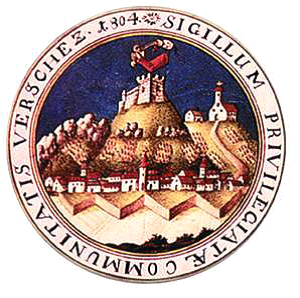 ЛОКАЛНИ АКЦИОНИ ПЛАН ЗА СОЦИЈАЛНО УКЉУЧИВАЊЕ РОМА И РОМКИЊА УГРАДУ  ВРШЦУЗА ПЕРИОД 2019 – 2021. Вршац, децембар 2018. годинеЛиста скраћеницаУВОДВлада Републике Србије је на седници одржаној 3. марта 2016. године усвојила Стратегију за социјално укључивање Рома и Ромкиња у Републици Србији за период од 2016. до 2025. године (“Службени гласник РС”, бр. 26/2016). Овај документ је настао из потребе да се на један системски и свеобухватан начин питања социјалног укључивања Рома и Ромкиња унапреде, како на националном, тако и на локалном нивоу, уз коришћење искустава у спровођењу претходне Стратегије за унапређивање положаја Рома у Републици Србији (2009-2015. година) и полазних основа за израду нове стратегије. Институционални ресурси за припрему и спровођење Стратегије су Савет за унапређење положаја Рома и спровођење Декаде укључивања Рома, Канцеларија за људска и мањинска права, Тим за социјално укључивање и смањење сиромаштва, ресорна министарства која су задужена да воде јавне политике од интереса за остваривање стратешких мера и потпредседница Владе Републике Србије и министарка грађевинарства, саобраћаја и инфраструктуре која у име Владе координира рад државних органа, као и органа јединица локалних самоуправа и јавних предузећа у вези са унапређењем положаја Рома и Ромкиња. Роми су једна од најугроженијих друштвених група, те је циљ Владе Србије да, кроз удружени напор целог друштва, унапреди њихов положај како би се смањиле неједнакости које постоје између Рома и Ромкиња и остатка становништва. Стратегија је  документ јавне политике који у периоду до 2025. године предвиђа интензивирање рада институција на националном и локалном нивоу на питањима социјалног укључивања Рома и Ромкиња и сузбијања њихове дискриминације, односно стварање услова за пун приступ остваривању људских права особа ромске националности. Ромкиње су у посебно рањивој позицији и представљају најугроженију и најмаргинализованију групу у Србији. Упркос помацима који су направљени у претходном периоду, оне и даље трпе вишеструке облике дискриминације. Патријархат, низак ниво образовања, лош социо-економски положај, насиље у породици и рани бракови су највећи проблеми који угрожавају безбедност Ромкиња. Стратегија покрива пет приоритетних области: образовање, становање, запошљавање, здравље и социјалну заштиту.Србија се на путу европске интеграције придружила земљама чланицама када је реч о социјалном укључивању Рома и Ромкиња, будући да је као основу за израду овог документа користила Оквир за националне стратегије за интеграцију Рома који је Европска комисија, заједно са Европским парламентом, прописала за земље чланице, што осигурава наставак сарадње и наставак подршке ЕУ Србији за унапређење положаја Рома и Ромкиња. Стратегија је заснована на постојећим стратешким, правним и институционалним ресурсима – стратегијама и прописима којима су уређена поједина питања унапређења положаја Рома и Ромкиња, али и на опредељењу државе да развија програме унапређења положаја Рома и Ромкиња исказаним Оперативним закључцима са семинара „Социјално укључивање Рома и Ромкиња у Републици Србији” (за период 2015−2017. године) и Нацрту акционог плана за поглавље 23.Оперативни закључци са четвртог семинара „Социјална укљученост Рома и Ромкиња у Републици Србији 2017. године" истичу значај координисаног рада државних органа, укључујући рад локалних самоуправа и јавних предузећа у вези са побољшањем ситуације Рома и њиховим пуним учешћем у друштвеном, економском, културном и политичком животу. Наводи се да, у наредном периоду, акценат мора бити на квалитативном спровођењу планираних стратешких мера и активности, уз учешће представника ромских организација цивилног друштва, укључујући Национални савет ромске националне мањине са посебним фокусом на локални ниво. 	Локалне самоуправе располажу механизмима на основу којих могу да управљају и спроводе инклузивне јавне политике, а осим тога Закон о локалној самоуправи их обавезује да се старају о остваривању људских и мањинских права. Овакво усмерење стратешких мера омогућава праћење остваривања права Рома и Ромкиња и напредак у вези са применом инклузивних политика најпре у локалној заједници, а потом и широј заједници. На основу непосредних података и информација, локалне самоуправе могу да унапреде инструменте и механизме помоћу којих је могуће елиминисати узроке отежаног приступа правима и структурног сиромаштва Рома и Ромкиња. С тим циљем, Влада путем Стратегије истиче  потребу да локалне самоуправе припремају и усвајају локалне акционе планове, усклађене са реалним, општим и локалним економским и социјалним развојем, да се обучавају стручни тимови у локалној самоуправи који би били способни да припреме, спроводе и управљају локалном стратегијом социјалног укључивања Рома и Ромкиња, и да локалне самоуправе обезбеде средства у локалним буџетима за спровођење социјалног укључивања Рома и Ромкиња и осигурају доследно утврђивање одговорности за спровођење дефинисаних мера.Координационо тело за социјално укључивање Рома и Ромкиња, уз помоћ Канцеларије за људска и мањинска права и Тима за социјално укључивање и смањење сиромаштва, координира пословима у вези са инклузијом Рома и Ромкиња из Акционог плана за спровођење Стратегије и стара се о успостављању одрживих нормативних и институционалних услова за спровођење стратешких мера и управљање Стратегијом. На покрајинском нивоу ради Канцеларија за инклузију Рома при Покрајинском секретаријату за социјалну политику, демографију и равноправност полова, а на локалном нивоу у 55 општина и градова у Србији раде локални координатори за ромска питања.Документ Локалног акционог плана за социјално укључивање Рома и Ромкиња града Вршца (ЛАП) је израђен у оквиру Програма ИПА 2016 "ЕУ подршка инклузији Рома – Оснаживање локалних заједница за инклузију Рома" (Програм) који финансира Европска унија, а спроводи Стална конференција градова и општина (СКГО),  док је Министарство за рад, запошљавање, борачка и социјална питања главни корисник.Програм има за циљ унапређење и оснаживање локалних заједница за укључивање Рома и Ромкиња. Општи циљ Програма је подршка текућем процесу побољшања социо-економског положаја ромске популације у локалним заједницама и спровођење приоритетних стратешких мера у Стратегији за социјално укључивање Рома и Ромкиња у Републици Србији за период 2016. до 2025. године.Израда овог ЛАПа подржана је у оквиру Компоненте 1 Програма: Успостављање/унапређење локалних стратешких, финансијских и институционалних механизама, чији је циљ да пружи свеобухватну подршку ЈЛС у унапређењу/развоју ЛАП за инклузију Рома, успостављању и функционисању мултисекторског радног тела и мобилних тимова за инклузију Рома. Поред тога, у оквиру ове компоненте биће пружене обуке, размена најбољих пракси и саветодавна подршка свим локалним самоуправама са ромском популацијом.       Град Вршац је 27. јуна 2018. године потписао Споразум о сарадњи са СКГО који се односи на реализацију Компоненте 1  Програма - Успостављање/унапређење локалних стратешких,  финансијских и институционалних механизама за инклузију Рома, којим је град Вршац потврдио своју спремност за остваривање циљева  Програма. Са циљем унапређивања положаја Рома и Ромкиња у граду Вршцу, у складу са препорукама Владе Републике Србије датим у Стратегији, Општинско одељење за социјалну заштиту је у јулу 2018. године, покренуо процес израде Локалног акционог плана за унапређење положаја Рома имајући у виду постојање реалних потреба за истим, као и чињеницу да Вршац до сада није имао ЛАП за унапређење положаја Рома и Ромкиња. 	Локални акциони план за социјално укључивање Рома и Ромкиња у граду Вршцу за период од 2019. до 2021. године представља документ који је иницирало Локално координационо тело за социјално укључивање Рома и Ромкиња (у даљем тексту ЛКТ) , а  урадило Радно тело за израду ЛАП-а за унапређивање положаја Рома и Ромкиња.Локално координационо тело за социјално укључивање Рома и Ромкиња основала је Скупштина града Вршца на седници одржаној 10.09.2018.године и чине га:1. Драгана Митровић, градоначелник, председник Координационог тела; заменик председника Татјана Николић, члан Градског Већа за здравство и социјалну заштиту, 2. Елемир Барта, директор ОШ „Паја Јовановић“, Вршац, 3. Емилија Дангубић, директор предшколске установе „Чаролија“, Вршац,4. др Родика Петку, директор Дома Здравља Вршац, 5. Наташа Вулић, директор Националне службе за запошљавање - филијала Вршац,6. Мирјана Кнежевић, директор Центра за социјални рад Вршац, 7. Давор Стојковић, директор Културног центра Вршац, 8. Горан Тоскић, начелник Полицијске станице Вршац – члан; заменик члана Игор Иричанин, виши полицијски инспектор Полицијске станице Вршац 9. Небојша Перић, директор ЈКП „Други октобар“ Вршац,10. Бошко Митрашиновић, секретар Црвеног крста Вршац,11. Драгана Јовановић, представник удружења „Роми напред“Радно тело за израду ЛАП-а за социјално укључивање Рома и Ромкиња основано је 27.08. 2018. године од стране Градског већа града Вршца и чине га:Урош Недић, социјални радник, Центар за социјални радЖељко Радаковић, социјални радник, Центар за социјални радАлиса Шајн, ромски координторЕмина Тот, педагошки асистентСлађана Стевић, ромски здравствени медијаторИвана Манојловић, канцеларија за ЛЕР, Градска управаСлободан Олујић, НСЗ, Филијала ВршацТоком израде овог документа спроведени су следећи кораци: припремљена је ситуациона анализа са SWOT анализама за пет области: становање, образовање, запошљавање, здравље и социјална заштита, утврђени су општи циљ и посебни циљеви за приоритетне области, идентификоване су мере и активности  који доприносе остварењу утврђених циљева, а такође, за сваку од активности утврђени су и носилац и партнери, временски оквир, потребна финансијска средства по изворима, циљ,  индикатори са базним и циљним вредностима и извор верификације.Одржани су следећи састанци, радионице и догађаји:Уводна једнодневна радионица – одржана је 5.10.2018. године на којој је присуствовало 17 учесника (чланова ЛКТ и РТ) – током које је усаглашена методологија за израду ЛАП-а и договорен временски оквир и план активности;Дводневна радионица за развој ситуационе анализе са SWOT анализом, која је одржана 15. и 16. 10. 2018. године и на којој је присуствовало 18 учесника – чланова РТ и представника Патронажне службе Дома здравља, Полицијске управе, Предшколске установе, Црвеног крста, ромске НВО. На овој радионици урађене су SWOT анализе за пет области: становање, образовање, запошљавање, здравље и социјална заштита. Идентификоване су приоритетне области за град Вршац и приоритети за сваку од области; Једнодневна радионица за дефинисање општег циља, посебних циљева и мера – одржана је 6.11.2018. године, на њој је присуствовало 18 учесника (чланова РТ и представника Патронажне службе, Дома здравља, Полицијске управе, Предшколске установе, Црвеног крста, ромских НВО.Консултације са фокус групама, одржане су 16.11.2018. године, а којима је присуствовало 15  учесника, и то: представника ромских НВО, и представника ромских насеља; Током ових консултација идентификовани су пројекти и активности који су део дефинисаних мера, а који могу допринети остварењу посебних циљева;Дводневна радионица за израду предлога нацрта ЛАП-а одржана је 13. и 14. 11. 2018. године и на њој је учествовало 19  учесника (чланови РТ, као и РТ и представника Патронажне службе, Дома здравља, Полицијске управе, Предшколске установе, Црвеног крста, ромских НВО и градске управе). На овој радионици идентификовани су пројекти и активности за дефинисане мере, а који доприносе остварењу утврђених циљева. За сваку активност/пројекат утврђени су: носилац и партнери, временски оквир, потребна финансијска средства по изворима финансирања, циљ пројекта/активности, индикатори са базним и циљним вредностима и извор верификације;Јавна расправа (презентација ЛАП-а) – одржана је ........... и на њој је било присутно ..... учесника. Процес израде ЛАП-а подразумевао је тзв. “партиципативни приступ”. У изради ЛАП учествовали су представници јавног и цивилног сектора, међу којима и: представници ромских удружења, здравствене медијаторке, педагошки асистенти, координатор за ромска питања, као и други представници ромске заједнице, односно представнци појединих подстандардних насеља у којима живе Роми.  Локални акциони план за социјално укључивање Рома и Ромкиња у граду Вршцу за период 2019-2021. године усвојен је од стране Скупштине града Вршца .............СТРАТЕШКИ И ИНСТИТУЦИОНАЛНИ ОКВИР НА ЛОКАЛНОМ НИВОУ2.1 Локалне стратегијеТренутно важеће стратегије и локални акциони планови Града Вршца су: Локална стратегија развоја Града Вршца до 2020. године,Стратегија социјалне заштите 2014 – 2020,Програм развоја туризма,Стратегија развоја пољопривреде,Локални еколошки акциони план,Локални акциони план запошљавања,План јавног здравља Града Вршца 2018 - 2025.Локална стратегија развоја Града Вршца до 2020. године представља кровни документ. У њему није препозната потреба  инклузије Рома у заједницу.План јавног здравља Града Вршца 2018 – 2025 препознаје здравље Рома као посебну област истичући улогу ромске жене у репродукцији и важност превентивне здравствене заштите жена. Стратегија социјалне заштите 2014 – 2020 у оквиру стратешког циља, Помоћ социјално угроженим категоријама становништва кроз развој социјалних услуга на општинском нивоу, препознаје као један од приоритета „Побољшање услова и квалитета живота ромске популације“. Препоруке и стратешке интервенције у оквиру приоритета Побољшање услова и квалитета живота ромске популације, Стратегије социјалне заштите 2014 -2020: - Примена постојећих програма за описмењавање, школовање и обучавања за одређена занимања; - Коришћење постојеће мреже објеката основних школа на подручју општине Вршац у вечерњим сатима за функционално описмењавање одраслих и лица која су прерасла редовно основношколско образовање; - Примена програма интеграције ромске деце у друштвени живот. Овај проблем је делимично решен законском обавезом уписивања предшколаца у "нулти разред", треба се фокусирати на испуњавање ове обавезе родитеља; - Програме здравствене едукације и увођења у систем основне здравствене заштите (посебно деце, жена, старих). Посебно је важно стимулисати реализацију популационе политике која ће, посебно код млађих брачних парова, фаворизовати функционалне породице са не више од троје деце; - Развијање свести о потреби образовања и запошљавања, посебно свести о равноправном положају жена у овој популацији, а што ће имати за веома важну последицу – смањење броја малолетничких бракова и већи степен контролисаног рађања.Специфични циљеви и специфични задаци у оквиру приоритета Побољшање услова и квалитета живота ромске популације, Стратегије социјалне заштите 2014 -2020: - Унапређење програма подршке у укључивање Рома/Ромкиња у прилагођене системе функционалног описмењавања и легалног запошљавања;- Применити постојеће Програме запошљавања теже запошљивих групација којој припадају и Роми/Ромкиње; - Наставити реализацију програма „Друга шанса“ у оквиру ОШ „Паја Јовановић“ Вршац намењеног лицима која желе да започну или наставе прекинуто школовање; - До краја 2014. године формирати Тим за подршку у запошљавању ромске популације у општини Вршац (представник/ца НСЗ, НВО и ромски асистенти/асистенткиње);- До јула 2015. Усвојити ЛАП општине Вршац за подршку ромској популацији;- До краја 2015. године направити инфо материјал који ће Ромима/Ромкињама у општини Вршац бити доступан преко ромских асистената/асистенткиња и НВО;- Организовати едукације и информативне скупове на којима ће Ромима/Ромкињама бити доступне информације о свим елементима уласка у легалан свет рада; - Подршка кроз програме социјализације кроз социјалну едукацију и доступност информација од значаја за свакодневни живот: право на школовање, право на рад, принципи функционисања цивилног–грађанског друштва (права и обавезе појединца, основне функције институционалног система, постојање програма намењених ромској популацији); - Програм евиденције постојећих ромских НВО, њихово умрежавање, стварање јединствене базе података, потреба, трансфер знања и искустава, сарадња и др.; - Развијање превентивних програма фокусираних на предрасуде у односу на Роме/Ромкиње али и саме ромске популације у односу на цивилно друштво (усвајање правила живота у грађанском друштву које важи за све грађане/ке не само у општини Вршац).- До краја 2014. године формирати функционалну групу од 5 особа које ће се активно бавити заступањем потреба ромске популације у локалној заједници али и њиховим могућностима. Циљ заступања је постизање промене свести код појединаца о значају активног односа према сопственом животу кроз образовање и школовање, подизање мотивације да дају лични допринос изласку из сиромаштва, да сваки појединац има животну шансу да живи квалитетно.Од ових специфичних циљева и задатака Стратегије социјалне заштите 2014 -2020, до сада је реализовано следеће: - Реализација програма „Друга шанса“ у оквиру ОШ „Паја Јовановић“ Вршац, намењеног лицима која желе да започну или наставе прекинуто школовање – функционише у континуитету од 2012.године.- Применити постојеће Програме запошљавања теже запошљивих групација којој припадају и Роми/Ромкиње – ЛАПЗ који се израђује на годишњем нивоу и који се реализује у сарадњи са НСЗ Филијала Вршац, подразумева и Програм јавних радова, по којем се, у склопу теже запошљивих група, највише ангажују Роми.- Подршка кроз програме социјализације кроз социјалну едукацију и доступност информација од значаја за свакодневни живот: право на школовање, право на рад, принципи функционисања цивилног–грађанског друштва (права и обавезе појединца, основне функције институционалног система, постојање програма намењених ромској популацији); - постоји свакодневна доступност информација од значаја преко Центра за социјални рад и преко Црвеног крста.- Програм евиденције постојећих ромских НВО, њихово умрежавање, стварање јединствене базе података, потреба, трансфер знања и искустава, сарадња и др.; - Град Вршац повезује НВО кроз програме за које се може аплицирати за средства, такође даје савете и проверава активност на терену по одобреним пројектима.- Развијање превентивних програма фокусираних на предрасуде у односу на Роме/Ромкиње али и саме ромске популације у односу на цивилно друштво (усвајање правила живота у грађанском друштву које важи за све грађане/ке не само уопштини Вршац). – У 2014.години реализован је програм социјална једнакост, а на тему остваривања права из области социјалне политике, здравствене заштите и образовања.Град Вршац је у претходном периоду примењивао стратегију и припадајући акциони план, али не и посебан план који се односи на инклузију Рома, јер такав није постојао. Све остале активности остварују се кроз деловање рада стручних служби Центра за социјални рад и у оквиру саветовалишта за брак и породицу. 2.2 Институционални оквир на локалном нивоуУ граду Вршцу је у октобру 2018. године именована координаторка за ромска питања. Ангажована је по уговору на одређено време. Ово радно место је систематизовано. Према Правилнику о организацији и систематизацији Града Вршца („Службени гласник РС” бр. 21/16) ромска коокринаторка обавља следеће послове:пружа стратешку подршку у развоју и спровођењу постојећих и нових политика и програма инклузије грађана ромске националности у складу са националним и локалним стратешким оквиром;припрема делове студија, планова, пројеката за одговарајућу област;пружа стратешку подршку при одређивању приоритета у изради планова;поспешује секторску сарадњу организовањем састанака и активности везано за планирање и спровођење мера за социјално укључивање грађана ромске националности са представницима локалне самоуправе и другим актерима;организује радионице, састанке на којима се дефинишу проблеми, питања и акције које се требају спроводити;спроводи посете насељима у којима живе грађани ромске националности.Активности ће се реализовати у складу са Акционим планом и потребама ромске популације. Ромска координаторка сарађује са члановима ЛКТ и Мобилног тима и заједно са њима планира акције на терену. Такође, обавља све послове у слкаду са Правилником о организацији и систематизацији. У граду Вршцу је формиран Савет за међунационалне односе и у њему има чланова/чланица ромске националности.У граду Вршцу је формиран Савет за родну равноправност и у њему нема чланова/чланица ромске националности.У граду је формиран Савет за здравље и у њему нема чланова/чланица ромске националности, али Савет је у непосредном контакту са ромском здравственом медијаторком из Дома здравља.Поред наведених савета, у Вршцу су формирани и други савети из области које могу бити од значаја за инклузију Рома, односно Савет за социјалну заштиту.Именована je Мобилна јединица за социјално укључивање Рома и Ромкиња на локалном нивоу (у даљем тексту: Мобилни тим). У раду Мобилног тима учествују представници локалне самоуправе, представници Центра за социјални рад, Дома здравља, Националне службе за запошљавање – филијале Вршац, Одељења за просторно планирање, урбанизам и грађевинарство Градске управе, Предшколске  установе „Чаролија”, ОШ „Паја Јовановић”, представници ромских удружења: „Романо крло” и „Роми напред”, Канцеларије за младе, ромски педагошки асистент и здравствени медијатор. Чланови мобилних јединица су запослени у поменутим установама и раде на пословима који су у вези са остваривањем права Рома и Ромкиња. Мобилни тим подстиче директно примењивање стратешких мера у органима и установама; обилази ромска насеља на основу утврђеног плана; сарађује са Националним саветом ромске националне мањине и организацијама цивилног друштва; обавештава органе јавне управе о проблемима у вези са применом стратешких мера; припрема иницијативе и пројекте којима се осигурава сарадња локалних организација и партнера у процесу унапређења положаја Рома и Ромкиња; прикупља податке о остваривању стратешких мера.Поред наведених организација/институција/установа, чији представници су укључени у рад ЛКТ/Мобилне јединице, у процес социјалног укључивања Рома и Ромкиња потребно је укључити и друге представнике јавног, приватног и цивилног сектора - све јавне институције и невладин сектор који кроз своје програме деловања могу допринети инклузији и успешној социјалној интеграцији Рома и Ромкиња, као и унапређењу њиховог положаја.На подручју града Вршца налази се једна предшколска установа и 21 објекат, 16 истурених одељења вртића, 9 одељења у граду, док је остало у селима. Сва одељења у селима припадају основним школама. У граду има и 11 матичних основних школа, као и 15 подручних одељења. Укупно је ангажовано 34 педагошка асистената, од чега 26 жена и 8 мушкараца, и то у следећим установама:Музишка школа „Јосиф Маринковић“,ОШ „Бранко Радичевић“ – Уљма,ОШ „Жарко Зрењанин“ – Избиште,ОШ „Ђура Јакшић“ – Павлиш,ОШ „Паја Јовановић“,Предшколска установа „Чаролија“,ОШ „Младост“,ШОСО „Ј. Варјашки“,ОШ „Вук Караџић“,ОШ „Јован Стерија Поповић“,ОШ „Олга Петров Радишић“.Поред наведених установа у којима су педагошки асистенти већ ангажовани, прати се постојање даљих потреба за ангажовањем педагошких асистената.  Град  Вршац сматра да се потреба за новим педагошким асистентима утврђује почетком школске године, као и да се увек ангажује онолики број асистената који је неопходан, те да се увек прате потребе. С тога се у складу са потребама педагошки асистенти ангажују и у средњим школама.	Представници ЈЛС постојећу сарадњу педагошких асистената са другим релевантним установама/институцијама/организацијама цивилног друштва оцењују као добру. Најчешћа сарадња се дешава са установама које су директни извршиоци спровођења мера, односно првенствено са Центром за социјални рад, руководствима школа, невладиним организацијама, првенствено Црвеним Крстом и Удружењем ОСИ.	На подручју општине Вршац ангажована је 1 здравствена медијаторка, која у континуитету ради од 2009. године и која брине о праћењу здравља Рома и Ромкиња, и учествује у реализацији превентивних мера за спровођење активности на планирању породице у сарадњи са гинеколошким диспанзером Дома здравља.	Представници ЈЛС процењују да број ангажованих здравствених медијаторки одговара потребама заједнице.	Постојећа сарадња здравствене медијаторке са другим службама Дома здравља оцењује се као коректна и задовољавајућа у свим сегментима, а са другим релевантним установама/организацијама (као што су: Центар за социјални рад, ПУ, Црвени крст и Општа болница) сарадња је и више него задовољавајућа.	У општини Вршац ради 90 организација цивилног друштва, од којих следеће организације заступају интересе Рома и Ромкиња:Романо Крло – Ромски глас Вршац,Покрет Рома Вршац,Ивица Мартинов - Чукурмала,КПД Рома Сунце - Кхам Вршац,Удружење Роми напред Црвени крст ВршацАсоцијација грађана „Импулс“OПШТИ ПОДАЦИ О ГРАДУОсновне карактеристике: 	Вршац је градско насеље у саставу града Вршца у Јужнобанатском округу, један од најстаријих  банатских градова који се налази се на југоисточном рубу Панонске низије, у подножју  Вршачких планина. Према попису из 2011. године у самом граду било је 36.040 становника. По овоме је Вршац други по величини град у округу, после Панчева, и највећи град у Војводини без статуса средишта округа.Степен развијености по Уредби о утврђивању јединствене листе развијености региона и јединица локалне самоуправе: 1 Број насеља: 24; број катастарских општина 24, број месних заједница: 28.	3.1 Географски подаци	Географски положај:Вршац лежи у самом подножју Вршачких планина. Недалеко од Вршца налази се и Делиблатска пешчара – специфични географски комплекс и једно од највећих пешчаних пространстава у Европи. Вршачке планине, на крајњем југоистоку Баната, заузимају површину од око 170 km2. Имају претежно одлике брдско-брежуљкастих предела чији централни део има планински карактер. Почињући са брдима Капела (252 m) и Кула (399 m) над самим градом, простиру се на истоку све до речице Черне у Румунији. На североисточној страни оивичене су Марковачким потоком и Малим Ритом у који се стрмо спуштају. Са јужне стране благо опадају и завршавају се долинама потока Месића и Гузајне. У уздужном профилу, на правцу исток-запад, налазе се највећи врхови међу којима доминира Гудурички врх (641 m), који је уједно и највиши врх у Војводини.Вршац се налази на надморској висини од 101 m. Координате: 45°07′00″HYPERLINK "https://tools.wmflabs.org/geohack/geohack.php?pagename=Vršac&params=45_07_00_N_21_18_00_E_type:landmark_region:"N HYPERLINK "https://tools.wmflabs.org/geohack/geohack.php?pagename=Vršac&params=45_07_00_N_21_18_00_E_type:landmark_region:"21°18′00″HYPERLINK "https://tools.wmflabs.org/geohack/geohack.php?pagename=Vršac&params=45_07_00_N_21_18_00_E_type:landmark_region:"EВршац се налази североисточно од Београда, на 83. километру међународног магистралног пута према Румунији, од које је удаљен 14 km. Вршац одликује добра повезаност са околним местима као и градовима у овом делу Војводине, и то једнако друмским и железничким саобраћајем. У самом Вршцу налази се железнички гранични прелаз према Румунији, а друмски код Ватина.На територији града Вршца налази се 265 km путева, од тога 262 km представља савремени коловоз. Територија која се налази под шумом износи 5.166 ha, односно 6%.	3.2 Историјски подаци	Први трагови насеља на Вршачком брду потичу још из доба праисторије, а подручје данашњег града и околине било је такође насељено у давној прошлости.	Насеље на овом месту се развило у сенци средњевековног града који је подигао угарски краљ Жигмунд почетком XV века на врху брда. Ускоро је град предат српском деспоту Ђурђу који га је повезао са својим главним утврђењима јужно од реке Дунав. За време Османлијског царства, Вршац је у потпуности попримио оријентални изглед. Након што су Турци протерани од стране војсковође Еугена Савојског, у град су ускоро колонизовани Немци који су са собом донели нове виноградарске технике које су Вршац веома брзо претвориле у једно од средишта винарства Хабзбуршке монархије.	Највећа етничка промена наступила је за време Другог светског рата, када су Немци протерали готово целокупно јеврејско становништво града. После Другог светског рата, Немци су се иселили у Аустрију, Немачку или прекоморске земље, и тада је дошло до систематске демографске и политичке промене у Вршцу. Осамдесетих година XX века, Вршац је почео да излази из привредне таме и развија имиџ успешног града.Роми су народ који је познат по својим честим селидбама, отуда и точак на њиховој застави који представља симбол сталног кретања. Не могу се тачно прецизирати године њиховог досељавања у Вршац и околним селима. Верује се да се они налазе овде као сународници Срба, Румуна и осталих националних мањина, од када постоји и град. Готово увек су се насељавали на периферији и у околним селима. Одувек су били добри трговци, ковачи, љубитељи коња и добре музике, и тиме се и претежно баве све до данас. Укључени су у образовање, социјалну и здравствену заштиту, и ради се на циљу побољшања њиховог положаја у граду Вршцу.Све до данашњих дана, Роми су очували низ културних елемената који недвосмислено сведоче о њиховом етничком самосвојству у области материјалне и духовне културе, укључујући пре свега веровања, обичаје, навике, норме, законе, језик и симболе.Осим ромског језика, за проучавање историје и културе овог народа, велику улогу имају и језици других народа, нарочито оних преко чијих су територија Роми пролазили, или на њима и са њима живели током вишевековног путовања од Индије до садашњих станишта.Материјална и духовна култура Рома, иако они на овим просторима живе више од десет векова, још је непознаница, чак и за научне раднике који се овом проблематиком баве. Обичан свет, а неретко и они који себе сматрају образованим, о Ромима углавном знају само оно што се о њима могло сазнати путем предрасуда.На иницијативу  Канцеларије за инклузију Рома, Покрајинске владе и Матице ромске, на високој струковној школи за образовање васпитача у Вршцу „Михаило Палов“, од школске 2009/2010 године покренут је студијски програм за образовање васпитача на ромском језику. Студијски програм траје 3 године а настава је организована на српском и ромском језику. Сваке године се на буџет уписује 10 студената који полажу пријемни на ромском језику а Канцеларија за инклузију Рома, од оснивања овог студијског програма до данас, обезбеђује стипендије и уџбенике за све студенте овог смера. Посебно је важна чињеница да је ово јединствен студијски програм у региону и у Европи, који у институционалном смислу доприноси очувању, неговању и развоју ромског језика. Ова школа наставу реализује на три језика: српском, румунском и ромском, што отвара изузетне прилике за подстицање и промоцију интеркултуралности. Школа промовише атмосферу која студентима отвара могућност да упознају различите културе, и на тај начин стекну критичку културну свест, међусобно уважавање и разумевање. Kултура, традиција и обичаји негују се и преко невладиног сектора у оквиру ромских удружења који окупљају Роме кроз разне секције, активности и културно уметничко друштво.Значајан допринос у области књижевности у граду Вршцу дала је Драгица Kалдараш, ромска песникиња, која је рођена, школовала се и одрасла у Вршцу, и која је једно време радила као наставник ромског језика са елементима националне културе у три градске основне школе, а касније је припремала и водила емисију “Романо ило”- ромско срце на радио ВАП-у. Данас је пензионер и оснивач је Kултурно просветног друштва Рома “Сунце-Kхам” у Вршцу, које негује културу ромског народа. Објавила је неколико књига: ”Халејева Kомета” - збирка љубавних песама (ромско-српско издање из 2004.год, издавач Градска библиотека Вршац), „Трешња у цвету” (издавач KПД Рома Сунце-Kхам, 2005 год.) - Збирка песама за децу нижег узраста, ”Романо ило” - Циганско срце (Збирка песама, издавач KПД Рома Сунце-Kхам, 2006. г.), ”Традиционалне песме Рома из Вршца и околине” (песме су прикупљене од казивача, издавач KПД Рома Сунце-Kхам, 2007. г.), ”Одабране песме”- (издавач KПД Рома Сунце-Kхам, 2008. г.),”Халејева Kомета” (друго издање 2018., које је победило на међународном књижевном конкурсу Амико Ром -Пријатељи Рома у Ланчијану, Италија). Иначе, прва Драгицина објављена књига (неколико песама) преведена је у антологији ромских писаца света у Америци. Прво издање било је ромско-српско, а друго ромско-немачко. Драгица је и један од оснивача Матице ромске у Новом Саду 1995. године.Вршчани Ханци Брихер и Стеван Стојко тренутно живе и стварају у Немачкој и издали су заједничку збирку песама “Kали Ћирикли - Црвена птица”.1967. године у ромском насељу Балата у Вршцу, снимљен је филм „Скупљачи перја“ који је по први пут приказао живот, обичаје, културу и традицију Рома. Улоге у филму имали су и вршачки Роми, а главна женска улога припала је покојној Вршчанки, ромкињи Гордани Јовановић.3.3  Демографски подаци	По Попису становништва из 2011. године на територији града Вршца, живи 52.026 становника (25.025 (48,1%) мушкараца и 27.001 (51,9%) жена) у 17.769 домаћинстава. Просечан број чланова по домаћинству износи 2,89. У општини има 35.731 радно способних грађана (од 15-64 године). Просечна старост становништва износи 41,9 година, што је за 0,03 мање од националног просека (42,2). На градском подручју живи 36.040, а на сеоском подручју и осталим насељеним местима 15.986 становника. Према последњем попису из 2011. Рома има 1.368, али према проценама има их око 2.000.Анализа кретања становништва	Већина ромског становништва је задржала своје домове од када су се доселили. Мали број Рома се исељавао, а највећи број од тога одлазио је у иностранство, у  Аустрију или Немачку, трагајући за бољим животом. Такође,  велики број Рома и Ромкиња се након одређеног периода и враћа.	Период с краја XIX и почетка XX века био је у Србији по много чему, а нарочито по етничким  променама, другачији од претходних. То је буран период сложених емиграционих и имиграционих процеса који је обухватио и ромско становништво. Безбројна локална сељакања и постепени прелазак на сталноседелачки начин живота учинила су да се они све чешће насељавају по селима, бавећи се пољопривредом, пре свега надничарењем, а мање производним и услужним делатностима. Тако је, на пример, 1890. године у Краљевини Србији регистровано 37.572 Рома, од којих је преко 80% живело у сеоским насељима, највише у подунавском (5.620), а најмање у ужичком округу (314). У Београду је те  године пописано 399, а у Нишу 933 Рома. У градским срединама, Роми су и даље везани за одређена занимања, док се, без разлике на тип насеља у коме живе, неретко етнички идентификују са суседним становништвом, а најчешће изјављују да им је српски матерњи језик. 	Због настојања Рома да се у локалној средини идентификују са суседном етничком заједницом, сваки податак о њиховом броју, установљен пописима становништва, може се доводити у сумњу. Но, без обзира на то, чињеница је да су статистичке службе биле свесне значаја познавања етнокултурних и етноконфесионалних карактеристика свога становништва, и у границама својих статистичких могућности урадиле најбоље што су могле.	Територију Србије одликовали су у прошлости јаки процеси размештаја и преразмештаја становништва у којима су учествовали и Роми, а узроци тих процеса у дубокој су вези са историјским и политичким збивањима у датим историјским тренуцима. Без разлике да ли су покретања била принудна или добровољна, оставила су неизбрисив траг у обичајима, култури и религији, и посебно се одразила на територијални распоред ромске популације.	Просторни распоред Рома, као динамичан феномен, тешко је пратити због тога што Роми нигде нису територијално концентрисани у смислу да чине једну хомогену структуру на неком одређеном простору Србије. Као специфично мањинско становништво, расути су у великом броју насеља, најчешће живећи у посебним и изолованим деловима, али и дисперзивно измешани са већинским становништвом. Стога разматрање просторног размештаја има за циљ само да укаже на неке односе регионалног распореда и распореда по типу насеља Србије.	Према резултатима последњег пописа становништва регистровано је 147.604 Рома, или 2,1% од укупног броја становника Србије, иако их је по појединим проценама и до три пута више. У односу на резултате претходних пописа, Роми бележе позитиван популациони раст. Тај раст, међутим, није детерминисан само биолошком и миграционом компонентом, већ је под утицајем и недемографских фактора, односно променљивих етностатистичких исказа у различитим пописима становништва. Због тога бројно кретање и просторно-демографске промене, нарочито неравномеран и поларизован размештај испољен високом концентрацијом Рома у урбаним срединама, значајно одударају од динамике и просторне дистрибуције укупног становништва Србије и свих њених регионалних целина.	У 2011. години највише Рома пописано је у Региону Јужне и Источне Србије (38,7%), затим у  Војводини (28,7%), Београдском региону (18,6%) и Региону Шумадије и Западне Србије (14,0%). Роми Јужне и Источне Србије размештени су у свим областима овог региона, са израженом неравномерношћу распореда међу областима. Тако је у три области (Пчињској, Нишавској и Јабланичкој) концентрисано 64,2% у односу на све Роме региона, при чему су најзаступљенији у општинама Врање, Бујановац, Ниш, Алексинац и Лесковац. Општинe у којима није регистрован ни један становник ромске националности су Црна Трава и Кнић.Неравномерни територијални распоред Рома карактеристичан је и за Војводину, у којој је у три области (Јужнобачкој, Средњобачкој и Јужнобанатској) живело 61,0% од свих војвођанских Рома, највише у општинама Нови Сад, Зрењанин, Вршац и Панчево.	Изразито поларизован размештај примећује се и у оквиру општина Београдског региона, посебно када се има у виду да је у градским насељима концентрисано 80,7% од укупне београдске ромске популације. Најмањи број Рома регистрован је у региону Шумадије и Западне Србије (13,9% од укупне ромске популације Србије). И они су неравномерно распоређени по областима, а највише их има у Мачванској, Колубарској, Расинској и Рашкој области у којима живи 79,3% од укупног броја Рома овог региона. Најбројнији су у општинама Шабац, Ваљево, Уб, Крушевац, Краљево и Крагујевац. Табела: Становништво према националној припадности према попису 2011. годинеИзвор: Попис 2011, Републички завод за статистику	Према подацима из табеле, грађани ромске националности чине националну мањину како у Републици Србији (2,05%), тако и у АП Војводини (2,19%).	Од укупног броја грађана ромске националности, 28,72% грађана живи на територији АП Војводина. Само 5,44% грађана ромске националности (у односу на укупан број грађана ромске националности у РС) живи у Јужнобанатском округу. Међутим, у односу на број грађана ромске националности који насељавају АП Војводина, у Јужнобанатском округу живи 18,93% грађана ромске националности.	У односу на укупан број грађана ромске националности који насељавају Јужнобанатски округ, чак 17,05% грађана ромске националности живи на територији општине Вршац.Укупан број становника града Вршца, по попису из 2011. Године, износи 52.089, што је у односу на 2002. годину пад од 2.280 становника, односно 4,19%, што је мање у поређењу са  просеком  на  нивоу  АП  Војводине  (4,87%),  а  нарочито  на  нивоу  Јужнобанатске  области  (6,34%).  Ипак,  у  поређењу  са  просеком  на  нивоу  Републике  Србије  (3,52%),  он  је  већи  и  указује на чињеницу о депопулацији града.3.4  Општи подаци о Ромима	Иако је већ доста тога урађено у циљу постизања бољег положаја ромске популације, реалност показује да се недовољан број Рома и Ромкиња укључује у системе Града. Велики број живи од социјалне помоћи, деца углавном завршавају само основну школу, мали број и средњу, а тек појединци одлазе на високо школовање. Школе сарађују са локалним јединицама и деци ромске националности пружају адекватну помоћ и основне услове за образовање. Податак је да само 3% ромске популације има средњу стручну спрему. Такође, одређени број Рома и Ромкиња нема лична документа, што представља најугроженију групу Рома, која не може да остварује своја права. Међутим, за разлику од ранијих година, сада је већина Рома регистрована.	Такође, постоје проблеми и у њиховом стамбеном збрињавању - скоро половина нема решено стамбено питање. Живе у лошим условима, без основних средстава за живот, има их доста који живе у градским становима. Град улаже у ромска насеља, а средства су такође обезбеђивана из пројеката како Покрајине, тако и Републике. Резултати јесу видљиви, али не и довољни.	Ромска популација живи у два ромска насеља, Балата и Мали рит, као и у сеоским срединама: Уљма, Избиште, Ритишево, Павлиш, Загајица, Велико Средиште, Гудурица,  али стамбено су интегрисани и на широком подручју града.	Насеље Балата је најмногобројније у граду, настало је 60-их година 20. века. Налази се у градској зони, поред међународног пута за Румунију, и највеће је ромско насеље на територији града Вршца. Већина објеката је легализована, а за оне који нису, поднети су захтеви. Урађена је комплетна инфраструктура насеља, постоји дечје игралиште и контејнери за одношење смећа. 	Постављене су и две уличне чесме, чији утрошак плаћа Град. На почетку насеља пролази оптички кабал и започето је и уређење водотока канала Месић. Инвеститор је град Вршац, а финансијер Министарство привреде водопривреде и шумарства – Дирекција за воде. Извор средстава потиче од Светске банке (средства за заштиту од поплава).У посебан бирачки списак је до 24.4.2017. године уписано 465 грађана ромске националности.Табела: Старосна структура грађана ромске националности Извор: „База података за праћење мера за инклузију Рома“, Републички завод за статистику, httpHYPERLINK "http://www.inkluzijaroma.stat.gov.rs/"://HYPERLINK "http://www.inkluzijaroma.stat.gov.rs/"wwwHYPERLINK "http://www.inkluzijaroma.stat.gov.rs/".HYPERLINK "http://www.inkluzijaroma.stat.gov.rs/"inkluzijaromaHYPERLINK "http://www.inkluzijaroma.stat.gov.rs/".HYPERLINK "http://www.inkluzijaroma.stat.gov.rs/"statHYPERLINK "http://www.inkluzijaroma.stat.gov.rs/".HYPERLINK "http://www.inkluzijaroma.stat.gov.rs/"govHYPERLINK "http://www.inkluzijaroma.stat.gov.rs/".HYPERLINK "http://www.inkluzijaroma.stat.gov.rs/"rs 	Анализом података из претходне табеле закључује се да грађана ромске националности у општини Вршац има највише у следећим старосним структурама: 5-9 година (12,06%), 0-4 година (11,99%), 20-24 година (9,94%) и 10-14 година (9,65%).	Највећи број мушкараца ромске националности заузима следеће старосне групације: 5-9 година (14,29%), 0-4 година (12,10%), 10-14 (11,37%) и 20-24 година (9,04%).	Највећи број жена ромске националности заузима следеће старосне групације: 0-4 година (11,88%), 20-24 година (10,85%), 5-9 година (9,82%) и 25-29 година (8,94%).	Број радно способних лица ромске националности (15-64 година) у општини Вршац износи 850 (406 мушкараца и 444 жена), што чини 62,13% укупног броја грађана ромске националности у општини Вршац.	Број незапослених лица ромске националности која се налазе на евиденцији НЗС износи 493, што представља 58% радно способних лица ромске националности. Према евиденцији НЗС, број незапослених жена ромске националности износи 214, што чини 48,20% радно способних жена ромске националности у општини Вршац.3.4.1 Образовање	У следећој табели дат је преглед школске спреме грађана ромске националности. Из табеле се може уочити да деца млађа од 15 година чине 33,70% укупног броја грађана ромске националности у општини Вршац.	Број грађана ромске националности без школске спреме износи 255, што је 30% укупног броја радно способних грађана ромске националности у општини Вршац, односно 18,64% укупног броја грађана ромске националности. Код неромског становништва општине Вршац, 1,07% радно способних грађана је без школске спреме. 	Број грађана ромске националности са непотпуном основном школом износи 440, што је 51,76% укупног броја радно способних грађана ромске националности у општини Вршац, односно 32,16% укупног броја грађана ромске националности. Код неромског становништва општине Вршац, 9,68% радно способних грађана је са непотпуном основном школом. 	Број грађана ромске националности са основним образовањем износи 166, што је 19,53% укупног броја радно способних грађана ромске националности у општини Вршац, односно 12,13% укупног броја грађана ромске националности. Код неромског становништва општине Вршац, 18,55% радно способних грађана је са завршеном основном школом.	Број грађана ромске националности са средњим образовањем износи 40, што је 4,70% укупног броја радно способних грађана ромске националности у општини Вршац, односно 2,92% укупног броја грађана ромске националности. Код неромског становништва општине Вршац, 42,73% радно способних грађана је са завршеном средњом школом.	Број грађана ромске националности са вишим или високим образовањем износи 3, што је 0,35% укупног броја радно способних грађана ромске националности у општини Вршац, односно 0,22% укупног броја грађана ромске националности. 12,98% радно способних неромских грађана општине Вршац је са вишим или високим образовањем.Табела: Грађани ромске националности према школској спреми:Извор: „База података за праћење мера за инклузију Рома“, Републички завод за статистику, httpHYPERLINK "http://www.inkluzijaroma.stat.gov.rs/"://HYPERLINK "http://www.inkluzijaroma.stat.gov.rs/"wwwHYPERLINK "http://www.inkluzijaroma.stat.gov.rs/".HYPERLINK "http://www.inkluzijaroma.stat.gov.rs/"inkluzijaromaHYPERLINK "http://www.inkluzijaroma.stat.gov.rs/".HYPERLINK "http://www.inkluzijaroma.stat.gov.rs/"statHYPERLINK "http://www.inkluzijaroma.stat.gov.rs/".HYPERLINK "http://www.inkluzijaroma.stat.gov.rs/"govHYPERLINK "http://www.inkluzijaroma.stat.gov.rs/".HYPERLINK "http://www.inkluzijaroma.stat.gov.rs/"rsТабела: Становништво Града Вршца према школској спремиИзвор: Попис 2011, Републички завод за статистику	У школској 2017/2018. години предшколским васпитањем и образовањем обухваћено је 544 деце, од чега 17 (3,12%) ромске деце (8 девојчица и 9 дечака). Број деце узраста 0-3 године је 194 (93 девојчица и 101 дечака), односно деце ромске националности  овог узраста је 0 (0 девојчица и 0 дечака), док од 3-5,5 година има укупно 704 деце (352 девојчица и 352 дечака), а ромске 17 (6 девојчица и 11 дечака).	Основним образовањем у школској 2017/2018. години обухваћено је 3.681 деце (1.745 девојчица и 1.936 дечака), од чега 273 (7,42%) деце ромске националности (123 девојчица и 150 дечака).У следећој табели је дат преглед броја деце која су напустила основну школу у претходне три школске године.Табела: Број дечака и девојчица који су напустили основну школу током школских 2015/2016, 2016/2017 и 2017/2018. годинаИзвор: Упитник за припрему ситуационе анализе за потребу израде ЛАП за инклузију Рома попуњен од стране општине Вршац	Није евидентирано која је национална припадност деце која су напустила школу, али је претпоставка да међу њима има Рома.	Као што се из табеле види, највише деце школовање напушта у петом разреду основне школе. У питању су деца ромске националности, коју родитељи углавном тада одводе у иностранство, понекад их и враћају али ако се врате, враћају се у исти разред који су похађали када су отишли јер углавном не похађају школу у земљама у које одлазе.	Уписне школске 2018/2019. године, по територијалној припадности у ОШ „Паја Јовановић”, уписано је 51 дете. На тестирање се појавило 64 деце, што показује да се или једна нова група доселила или да се показало интересовање за ову школу. По школској евиденцији, наставу у првом разреду похађа 53 деце, док је десеторо деце затражило преводницу за прелазак у ОШ „Вук Караџић” што се може образложити потребом за већим бројем деце у поменутој школи, због комплетирања разреда. Нема података о националној припадности деце која одлазе јер тај податак није уписан у преводницу. Закључак је да деца нису напустила школовање, већ су само премештена у другу основну школу.	Средњошколским образовањем у школској 2017/2018. години обухваћено је 1.037 девојчица и 1.203 дечака, од чега је 18 девојчица и 26 дечака ромске националности. Број ромских ученика који су уписани у средњу школу путем афирмативних мера у претходне три школске године:у школској 2015/2016. години: 0 девојчица, 2 дечакау школској 2016/2017. години: 1 девојчица, 1 дечаку школској 2017/2018. години: 0 девојчица, 1 дечакБрој младих ромске националности који су на високе школе и факултете уписани путем афирмативних мера у претходне три школске године:у школској 2015/2016. години:  0 девојчица, 0 дечакау школској 2016/2017. години:  0 девојчица, 0 дечакау школској 2017/2018. години: 0 девојчица, 0 дечака	13 младих Рома и 21 младих Ромкиња из општине Вршац похађа више и високо образовање у школској 2017/2018. години.	У текућој 2017/2018. години на територији града Вршца ромски језик и култура изучава се само на Високој струковној школи за образовање васпитача.	На Високој струковној школи за образовање васпитача у Вршцу одржава се настава на ромском језику. Сертификат о познавању ромског језика имају и педагошки асистент, који је уведен у систем образовања, и ромски координатор града Вршца.	Број младиx из ромске заједнице који похађају изборни предмет „Ромски језик са елементима националне културе” је 34.3.4.2 Регистрована незапосленостПрема подацима Националне службе за запошљавање, у граду Вршцу на дан 30.8.2018. године на евиденцији се налази укупно 493 незапослених лица ромске националности, од чега 214 жена.У следећим табелама је дат преглед броја незапослених према степену стручне спреме, према старости и дужини тражења посла.Табела: Образовна структура лица ромске националности која се налазе на евиденцији НСЗИзвор: Национална служба за запошљавањеТабела: Старосна структура лица ромске националности која се налазе на евиденцији НСЗИзвор: Национална служба за запошљавањеТабела: Број лица ромске националности која се налазе на евиденцији НСЗ према дужини тражења послаИзвор: Национална служба за запошљавање	Према последњим подацима из Националне службе за запошљавање, број лица ромске националности која се налазе на евиденцији НЗС износи 493 (214 жена), што чини 36,04% укупног броја грађана ромске националности у општини Вршац.	У односу на 2016. годину, смањен је укупан број незапослених лица ромске националности, и то углавном мушкараца.	Иако је однос мушкараца и жена ромске националности углавном исти у свим старосним структурама, примећује се смањење броја незапослених мушкараца ромске националности у старосним структурама 15-19, 20-24 и 45-49 година у односу на 2016. годину, док се број незапослених лица ромске националности у старосној групацији 30-34 повећао.	Када је у питању дужина тражења посла, иако се број особа које на запослење чекају од 1-2 године смањио са 118 (2016. године) на 64 (2018. године), примећује се пораст броја лица ромске националности у групи која на запослење чека од 2-3 године, односно са 45 (2016. године) на 97 (2018. године). Највећи број незапослених лица ромске националности на запослење чека дуже од једне године, док се тренд раста дужине тражења посла наставља и повећава.	У односу на укупан број радно способних грађана ромске националности у општини Вршац (850), број незапослених лица ромске националности која се налазе на евиденцији НЗС чини 493, односно 58%.	У односу на укупан број радно способних жена ромске националности у општини Вршац (444), број незапослених жена ромске националности које се налазе на евиденцији НЗС износи 214, односно 48,20%.	На евиденцији НСЗ се налазе и лица са инвалидитетом, један корисник новчане надокнаде, самохрани родитељи, незапослени родитељи, интерно расељена лица, корисници социјалне помоћи, један повратник из иностранства по споразуму о реадмисији, повратници из затвора и један технолошки вишак, као што је приказано у следећој табели.Табела: Број лица ромске националности која се налазе на евиденцији НСЗ Извор: Национална служба за запошљавање	У односну на 2016. годину, број лица ромске националности са инвалидитетом је смањен (мушкарци).	У односну на 2016. годину, број самохраних родитеља ромске националности је смањен са 24 на 16, и то углавном мушкараца, док број самохраних мајки остаје неизмењен.	У односну на 2016. годину, број лица са оба незапослена родитеља је смањен са 225 на 150, и то углавном мушкараца.	У односну на 2016. годину, повећан је број лица која су корисници новчане социјалне помоћи и то са 33 на 176. У односу на укупан број грађана ромске националности у општини Вршац, лица која су корисници новчане социјалне помоћи чине 12,86%, док у односу на укупан број радно способних лица ромске националности тај број износи 20,70%.3.4.3 Становање	Према подацима Министарства грађевинарства, саобраћаја и инфраструктуре о подстандардним ромским насељима за 2016. годину, Роми на територији општине Вршац живе у следећим подстандардним насељима: Балата, Улица Гробљанска, Избиште, Мали рит, Павлиш, Ритишево 1, Ритишево 2, Саве Кнежевића, Војводе Степе Степановића, Загајица, и 29. новембар.Опис сваког од ових насеља је табеларно приказан.Извор: „База података за праћење мера за инклузију Рома“- секција „Становање“, Републичког завода за статистикуНа основу приказаних података може се закључити: 	На територији општине Вршац постоји 11 подстандардних насеља у којима живе грађани ромске националности.	Насеља у којима живе грађани ромске националности а која су интегрисана у формална насеља чине 8, односно 72,73% укупног броја насеља. Насеља која се налазе на ободима формалних насеља има 3, односно 27,27% укупног броја насеља.	У свим насељима у којима живе грађани ромске националности за израду кућа коришћен је слаб материјал неподобан за градњу, односно 100% укупног броја насеља.	У 10 од 11 насеља (90,91%) просечна старост насеља је већа од 45 година, док једно насеље има просечну старост од 15-45 година, тј. насеље Мали рит.	У 6 од 11 насеља (54,54%) налазе се од 15-50 кућа. У 4 од 11 насеља (36,36%) налази се мање од 15 кућа. У једном насељу, тј. насељу Балата, налази се од 101-200 кућа.	У 6 од 11 насеља (54,54%) живи од 100-200 грађана ромске националности. У 4 од 11 насеља (36,36%) живи мање од 100 грађана ромске националности. У једном насељу, односно насељу Балата, живи од 201-500 грађана ромске националности.	У 2 од 11 насеља (18,18%) постоји одношење отпада (насеље Балата и насеље Војводе Степе Степановића), док у преосталих 9 (81,82%) одношење отпада не постоји.	У свих 11 насеља (100%) за огрев се користи чврсто гориво (дрво, угаљ).	Водоводна мрежа постоји у свих 11 насеља (100%). У 10 од 11 насеља (90,91%) водоводна мрежа је у функцији. У насељима у којима је водоводна мрежа у функцији, покривеност у 9 насеља (90%) износи од 30-70%.		Канализациона мрежа постоји само у једном насељу (9,09%), и то у насељу Балата. Канализациона мрежа у насељу Балата је у функцији а покривеност износи од 30-70%. У 8 од 10 (80%) насеља у којима канализациона мрежа не постоји, је иста планирана, док за 2 насеља подаци не постоје (Мали Рит и Војводе Степе Степановића).	Електрична мрежа постоји у 10 од 11 насеља (90,91%), док у насељу Мали рит електрична мрежа не постоји. У насељима (90%) у којима електрична мрежа постоји, она је у функцији (88,89%). У 6 од 9 (66,67%) насеља у којима постоји функционална електрична мрежа, покривеност износи од 30-70%, док је у преостала 3 насеља покривеност већа од 70%.	У 9 од 11 насеља (81,82%) постоји улична расвета, док у насељима Мали рит и Улица Гробљанска улична расвета не постоји. У свих 9 насеља у којима постоји улична расвета иста је у функцији, док је покривеност у 7 насеља (77,78%) већа од 70%, у насељу Балата од 30-70, док за насеље Мали рит не постоје подаци.	У 10 од 11 насеља (90,91%) постоје приступне саобраћајнице, док у насељу Мали рит не постоје. У 9 од 11 насеља постоје унутрашње саобраћајнице, док у насељима Мали рит и Војводе Степе Степановића не постоје. У 8 од 9 (88,89%) насеља у којима постоје унутрашње саобраћајнице, за израду истих је коришћен асфалт, док за насеље Балата нема података о коришћеним материјалима. У 6 од 8 насеља (75%) покривеност унутрашњним саобраћајницама је већа од 70%, док се у насељима Улица Гробљанска и 29. новембар покривеност креће од 30-70%.	Свих 11 насеља (100%) су у целости покривене просторном документацијом. Број насеља која су покривена просторним планом општине износи 8 (72,73%), док су 3 насеља покривена генералним урбанистичким планом.	У свих 11 насеља (100%) се спровођење планова врши директно.	У 9 од 11 насеља (81,82%) урађена је делимична легализација објеката, односно легализовано је око 50% објеката, док је у насељима Мали рит и Војводе Степе Степановића легализација мања од 10%. У свих 11 насеља (100%) предата документација за легализацију је мања од 30%.	У 9 од 11 насеља (81,82%) својина је приватна, док за насеља Мали рит и Војводе Степе Степановића подаци не постоје.Према садржају Упитника за припрему ситуационе анализе за потребе израде ЛАП за инклузију Рома, који је попуњен од стране ЈЛС, може се констатовати следеће:На подручју општине/града евидентирано је 11 неформалних ромских насеља у званичној евиденцији надлежног органа за које постоји донет одговарајући урбанистички план на основу кога се могу извршити неопходне грађевинске интервенције за унапређење и озакоњење појединачних објекатаУ „Бази података за праћење мера за инклузију Рома“- у секцији „Становање“, Републичког завода за статистику су објављени подаци за сва ромска насеља на подручју града нема недостајућих података.Такође је дошло до промене ситуације у ромским насељима која су приказана у  „Бази података за праћење мера за инклузију Рома“- у секцији „Становање“, Републичког завода за статистику, и то код следећих података: Најмногобројније насеље Балата је добило још 4 асфалтиране улице чиме је покривеност унутрашњег саобраћаја подигнута на 90%, као и комплетну инфраструктуру. Постављене су две уличне чесме чији утрошак финансира град. Почетком насеља је прошао оптички кабал, а десном страном је започето уређење водотока канала Месић. Инвеститор је град Вршац, а финансијер Министарство привреде водопривреде и шумарства – Дирекција за воде. Извор средстава потиче од Свтске банке (средства за заштиту од поплава).У насељу Мали Рит уведено је одношење отпада, покривеност водоводном мрежом је подигнута на 80%, али нису сва домаћинства прикључена. Канализациона мрежа не постоји, али је доведена на 50м од насеља. Насеље Војводе Степе Степановића електрична мрежа је у функцији, покривеност је 30%.Урбанистичке планове је потребно урадити за  подручје на коме се налази ромско насеље Мали рит. За то је потребно 1.800.000,00 РСД.	Потребно је да се ураде ревизије и/или студије оправданости расељавања ромских насеља у циљу адекватног стамбеног решења за следећа подручја: Војвода Степа Степановић 13-15. За то је потребно издвојити око 200.000 евра у динарској притввредности.	У подстандардним ромским насељима потребно је (и могуће) унапређење комуналне инфраструктуре у свих 11 насеља. За то су потребна већа финансијска средства која се могу обезбедити путем домаћих и страних донатора.3.4.4 Здравствена заштита	На основу података наведених у Упитнику за припрему ситуационе анализе за потребе израде ЛАП за инклузију Рома који је ЈЛС попунила заједно са својим партнерима на локалном нивоу, процењено је следеће: У граду има 66 Рома и 49 Ромкиња који не поседују здравствену књижицу;289 Рома и 438 Ромкиња има изабраног лекара;98 Ромкиња је обухваћено гинеколошким прегледима;108 ромске деце (39 девојчица и 69 дечака) обухваћено је систематским прегледима;Од 80% укупног броја деце узраста 24-35 месеци која су примила све препоручене вакцине из националног календара имунизације до свог првог рођендана (до навршене друге године за вакцину против малих богиња), обухват  ромске деце је укупно 99%, од чега  је  80%  обухват девојчица ромске националности;396 ромских мајки и деце су обухваћени патронажним посетама (пре и постнатално);108 трудница ромске националности је обухваћено редовним прегледима у амбуланти;60 деце из ромске популације су корисници развојног саветовалишта (36 дечака и 24 девојчице);36 је ромских адолесцената у саветовалиштима за младе (9 Рома и 27 Ромкиња).		Дом здравља Вршац има ангажованог здравственог медијатора по Одлуци Министарства Здравља, који прати здравље и посредује за спровођење медицинских процедура код ромског становништва.	Активностима медијатора на терену обухваћено је 239 од укупно 417 породица (57,3%) кроз радионице и разговоре са темама: Значај редовне контроле гинеколога, Значај редовне вакцинације, Очување здравља, Значај редовног и ванредног образовања, Штетност алкохола и дроге, Планирање породице, Контрацепција.	Подаци здравственог медијатора за 2017. годину приказани су у следећој табели:3.4.5 Социјална заштита	У 2017. години од стране Центра за социјални рад евидентирано је 6.507 корисника социјалне заштите, што представља 12% укупног броја становника.	1.125 корисника је ромске националности (611 Рома и 514 Ромкиња), што представља 17% укупног броја корисника социјалне заштите.	417 домаћинстава ромске националности прима новчану социјалну помоћ, што је 25,4% укупног броја домаћинстава ромске националности.	 Број деце ромске националности старости 0 до 18 година која примају дечији додатак је 978 (54% девојчица и 46% дечака), што је 100% од укупног броја ромске деце старости од 0 до 18 година. 100% од овог броја прима дечији додатак најмање 12 месеци.	374 деце ромске националности млађе од 5 година (52% девојчица и 48% дечака) је добило дечији додатак, што је 100% од укупног броја ромске деце млађе од 5 година. 	До сада је евидентирано 21 случај (11 Рома и 10 Ромкиња) оствареног права на пријаву места пребивалишта на адреси Центра за социјални рад.3.5  Политике и праксе локалне управе и локалних институцијаГрад је  издвајао посебна средства за унапређивање положаја Рома у претходне три године, и то:2015. године – 3.468.793 динара2016. године – 3.567.062 динара2017. године – 5.797.322  динараГрад нема отворену буџетску позицију за те намене, стога се тај део средстава обезбеђује са позиција  Центра за социјални рад и позиција за образовање и становање.3.5.1 ОбразовањеУ претходне три школске године ЈЛС је издвајала финансијска средства из буџета за уџбенике, ужину, превоз и стипендије, а што је приказано у следећој табели.Табела: Издвајања финансијских средстава из буџета ЈЛС за претходне три школске године (у РСД)Извор: „База података за праћење мера за инклузију Рома“, Републички завод за статистику, httpHYPERLINK "http://www.inkluzijaroma.stat.gov.rs/"://HYPERLINK "http://www.inkluzijaroma.stat.gov.rs/"wwwHYPERLINK "http://www.inkluzijaroma.stat.gov.rs/".HYPERLINK "http://www.inkluzijaroma.stat.gov.rs/"inkluzijaromaHYPERLINK "http://www.inkluzijaroma.stat.gov.rs/".HYPERLINK "http://www.inkluzijaroma.stat.gov.rs/"statHYPERLINK "http://www.inkluzijaroma.stat.gov.rs/".HYPERLINK "http://www.inkluzijaroma.stat.gov.rs/"govHYPERLINK "http://www.inkluzijaroma.stat.gov.rs/".HYPERLINK "http://www.inkluzijaroma.stat.gov.rs/"rs	Предшколске установе организују полудневне програме за децу узраста од 4,5 – 5,5 година који су финансирани од стране јединице локалне самоуправе.	Град је идентификовао потребе кроз анализу за укључивање ромске деце у различите програме образовања.	На подручју града Вршца не постоје основне и средње школе у којима се спроводе програми едукације о правима ромске деце, културолошким специфичностима, тешкоћама које отежавају редовно похађање наставе, учење и напредовање. Ови програми су реализовани само кроз пројекте који су реализовани у школама, као и кроз подршку у раду школи „Паја Јовановић” која има највише ромске деце. Ова школа има и ромског педагошког асистента.	У последње три школске године реализовани су следећи програми: Хемијско–медицинска школа и Пољопривредна школа, учествовале су у више пројеката подршке Ромима и Ромкињама, преко Програма ТАРИ, као и преко ромског образовног фонда, финансираног од стране немачке финансијске сарадње, имплементиран од стране Немачке развојне банке у име Владе Републике Србије, унапређивање могућности за интеграцију и образовање Рома и Ромкиња у Србији, поспешивање запошљивости младих Рома и реинтеграцију повратника, итд.3.5.2 Становање	Град није успоставио систем за пружање правно-техничкe помоћи Ромима и Ромкињама у циљу регулисања имовинског и правног статуса објеката на посебан начин, већ под истим условима као и за остале грађане.	ЈЛС је планирала мере за унапређење стања постојећих објеката у којима живе Роми и Ромкиње, и то у насељима према приоритетима. За ту сврху одвојена су средства у износу од 12%  од укупног буџета за становање у 2018. години, и планирано је да се током 2019. године издвоји 600.000,00 РСД из буџета ЈЛС за Локални акциони план за Роме, а остатак новца ће бити познат у наредном предиоду након конструкције буџета. 	Током 2017. и 2018. године, реализован је пројекат увођења струје за девет домаћинстава: два на селу и седам у граду, са укупно 37 чланова породице.	Роми и Ромкиње су корисници социјалних станова, и 80 домаћинстава користи укупно 80 (67 у граду и 13 на селу) станова који су у власништву Града.	У граду Вршцу је постојао Програм за изградњу социјалних станова. Програмом је обухваћено и 80 корисника ромске националности.	Припрема се документација за стамбено збрињавање 10 породица у насељу Војводе Степе, пронађена је нова локација. Обезбеђена је парцела која се може препарцелисати, на којој се може градити. Постоји информација о локацији и идејно решење о истој, али још увек нема довољно финансијских средстава.3.5.3 Запошљавање	Током 2015, 2016, 2017. и 2018. године из буџета локалне самоуправе издвојена су следећа финансијска средства за мере активне политике запошљавања:2015. године – 4.810.000 РСД2016. године – 0 РСД2017. године – 13.578.181 РСД2018. године – 7.356.296 РСД	У оквиру ових мера посебно су издвојена средства за мере активне политике запошљавања за кориснике ромске националности, и то:2015. године – 2.716.374 РСД2016. године – 0 РСД2017. године – 456.000 РСД2018. године – 5.304.847 РСД	Мере активне политике запошљавања је током претходне три године користило или планирано да користи (у 2018. години) следећи број припадника ромске националности:2015. године - 79 корисника (37 жена и 42 мушкараца)2016. године - 0 корисника (0 жена и  0 мушкараца)2017. године - 104 корисника (34 жена и  70 мушкараца)У 2018. години - 73 корисника (33 жена и 40 мушкараца)	У претходном периоду, Роми у Вршцу су били укључени у мере активне политике запошљавања и то: мере активног тражења посла (обуке, радионице, тренинзи), сајмови запошљавања, функционално основно образовање и јавни радови.  	Роми су користили или је планирано да у 2018. години користе и мере пасивне политике запошљавања, и то:2015. године - 2 корисника2016. године - 3 корисника2017. године - 4 корисникаУ 2018. години планирано је да користи 4 корисника	Од 2015. до 2017. године, мером радне активизације корисника НСП преко ЦЗСР ангажовано је 50 Ромкиња на пословима спремачица у Дому здравља, а 2016. и 2017. године истом мером је ангажовано око 200 лица на одржавању зелених површина по селима.	На подручју Града, реализује се програм „Друга шанса” за основно образовање одраслих у школи „Паја Јовановић” и увек је укључено око 40 Рома и Ромкиња. Поред формалног, на подручју града Вршца не реализују се неформални програми образовања одраслих. 3.5.4 Социјална заштита	Током 2015., 2016. и 2017. Године, припадници ромске националности били су корисници   програма социјалне и дечије заштите који су финансирани из буџета ЈЛС.	Износ средстава по годинама и броју корисника који су користили програме социјалне и дечије заштите:2015. године – 3.468.793 РСД - 1.126 корисника (620 жена и 506 мушкараца)2016. године – 3.567.062 РСД - 1.126  корисника (620 жена и 506 мушкараца)2017. године – 5.797.322 РСД - 1.126  корисника (620 жена и 506 мушкараца)2018. Године – 7.567.232 РСД, планирано је 1.126 корисника.	Корисници ромске националности највише су били заинтересовани за програме и услуге социјалне заштите: једнократне новчане помоћи и материјална давања.	На подручју града има 1 народна кухиња. Просечан број корисника месечно за године 2015., 2016., 2017. И 2018. износио је:2015. године - 677 корисника (351 жена и 326 мушкараца)2016. године - 658 корисника (330 жена и 328 мушкараца)2017. године - 684 корисника (346 жена и 338  мушкараца)2018. године - 722 корисника (363 жена и 359  мушкараца)	На основу своје документације, ЦЗСР је уочио да су Роми и Ромкиње, у оквиру мера дечије и социјалне заштите, највише заинтересовани за материјална давања.	За неке од услуга, као што су: Образовни кутак за децу ромске популације за савладавање градива уз подршку (јер породице немају довољно капацитета), а  треба да се организује ван наставе; Здравствено-хигијенски сервис - подизање свести о хигијени, очувању здравља, хигијени исхране и очувању околине, са спровођењем обука за кориснике Роме; подршка за унапређење услова становања постоји потреба, али њих нема у понуди. Конкретно, у вези становања, као једне од категорија, која се може делом рачунати и у социјалну компоненту, треба поменути да су станови у власништву Града  попуњени или су неусловни за живот. Неопходно је обезбедити финансијска средства како би се и ове услуге развиле и пружале.	Иако није урађена анализа, процена је да су Роми и Ромкиње и даље највише заинтересовани за услуге материјалних давања.3.5.5 Пројектне иницијативе на локалном нивоу	У следећој табели су наведени пројекти који су од 2015. године до данас реализовани од стране организација цивилног друштва, а који су се бавили решавањем проблема Рома и Ромкиња (у различитим областима: образовање, запошљавање, становање, здравствена заштита, социјална заштита, култура, информисање и сл.). Пројекти приказани у табели су већим делом финансирани од стране ЈЛС, а подаци које имамо о њима су непотпуни. Табела: Пројектне иницијативе на локалном нивоу	Као што се из табеле може видети, организације су претходних година већином реализовале активности финансиране малим средствима из буџета ЈЛС. Износ средстава и непостојање пројектне документације указује на ниске капацитете ромских НВО. У наредном периоду, требало би уложити напоре у јачање капацитета ромских НВО, нарочито у области  управљања пројектима и управљања финансијама.3.6 SWOT анализа	SWOT анализа (акроним од енглеских речи: Strengths, Weaknesses, Opportunities, Threats - снаге, слабости, прилике, претње) је техника стратешког менаџмента путем које се уочавају стратешки избори довођењем у везу снага и слабости  са шансама и претњама у екстерном окружењу. Помоћу SWOT анализе  утврдићемо следеће:где смо најјачи тј. које су нам врлине;где смо најслабији и које су нам мане;који потенцијал имамо тј. где постоји слободан простор за раст и развитак икоје нам опасности прете и у којој тачки смо најслабији.SWOT анализа је урађена за сваку од пет области Стратегије и овог ЛАПа. Налази анализе су представљени посебно за сваку област. SWOT анализа је резултат радионица које су одржане са представницима заинтересованих страна и заснована је како на анализи доступних статистичких података (који су дати у овом документу), тако и на проценама којима су располагали представници заинтересованих страна. 3.6.1 Запошљавање	Као основна снага препозната је подршка локалне самоуправе кроз рад локалног савета за запошљавање и ЛАП-а за запошљавање, стручни кадрови и организациона структура НСЗ, као и шансе кроз понуђене едукације, обуке, доквалификације и преквалификације и остале мере запошљавања које су доступне. Највеће слабости односе се на саму ромску популацију, ниску мотивацију за рад, опредељеност за социјалну помоћ и ниску квалификациону структуру. Једна од значајнијих препрека је и законска регулатива која предвиђа губитак социјалне помоћи на одређено време због привременог радног ангажовања. Приоритети:Укључивање Рома са евиденције НСЗ мотивационо-активационе обуке, основно образовање одраслих, доквалификација.Информисање и рад на мотивацији ромског становништва за самозапошљавање.3.6.2 Здравље	Град Вршац има добро развијену примарну и секундарну здравствену заштиту, службе, патронажну службу и здравственог медијатора. У ромским насељима се организују „Базари здравља“ – превентивни прегледи на отвореном. Поливалентна патронажна служба и здравствени медијатор раде на терену, са ромским породицама и целом заједницом. Сарадња са ЦЗСР и ЛС је добра и требало би је формализовати кроз протокол о сарадњи. Сарадњом са ромским ОЦД могли би се реализовати програми здравственог васпитања. Тиме би се могло утицати на основне проблеме у раду са ромском популацијом да би се превазишле слабости као што су: непоседовање личних докумената, предрасуде везане за гинеколошке и стоматолошке прегледе, вакцинацију, контролу трудноће и порођај. Уз сарадњу са ромским ОЦД требало би радити на подизању информисаности ромске популације о значају превенције и правима из здравствене заштите.Приоритети:Рад на побољшању информисаности Рома о значају превенције и правима из здравствене заштитеФормално умрежавање свих локалних актера (ЦЗСР, ЛС, ромске ОЦД, МУП, образовне институције) ради бржег протока информација и боље евиденције ромског становништва.3.6.3 Социјална заштита	Социјална заштита у граду се реализује кроз делатност Центра за социјални рад и услуге социјалне заштите су доступне становништву. ЦЗСР има стручно оспособљен кадар, адекватан простор за рад, добру сарадњу са ЈЛС, професионални однос и добро познавање ромске популације. Упознавањем грађана Вршца са културолошким особеностима ромске заједнице, бољим разумевањем и прихватањем Рома од стране неромског становништва, смањиле би се предрасуде и осећај дискриминације код ромског становништва. Учешћем представника ромске популације у доношењу одлука побољшала би се информисаност Рома о правима из социјалне заштите.Приоритети:Јачање подршке ромским породицама које су у стању социјалне потребе и учестало се јављају за материјалну помоћ.Информисање ромске популације о правима из социјалне заштите.Рад на смањењу предрасуда већинске популације кроз афирмацију ромске културе и традиције3.6.4 Становање	Локална самоуправа има на располагању 80 стамбених јединица и формирану Комисију за доделу станова. Институције на локалу су добро умрежене и локална самоуправа ради на планским актима што обезбеђује нове локације са локацијским условима за изградњу. Локална самоуправа се труди да обезбеди средства од стране републичких и покрајинских институција за изградњу, реконструкцију и уређење ромских насеља. 	Основни проблеми су што је већи део од тих 80 стамбених јединица у власништву града неуслован за становање и недовољан у односу на потребе, а део њих је и бесправно усељен. Станари не улажу у одржавање станова, а локална самоуправа нема довољно средстава за те намене.Приоритети:Подизање свести корисника о квалитету становања и одржавања градских станова.3.6.5 Образовање	SWOT анализа за област образовања рађена је у оквиру радионице за израду SWOT анализе  , у групи у којој су били укључени представници образовних институција, педагошки асистенти и представници ромских НВО. Током презентације урађене анализе и дискусије о њеним налазима, била је укључена цела радна група. 	Основне предности у области образовањасу добра сарадња институција и спремност наставног кадра за додатни рад са ромским ученицима. Потребе за додатним радом са ученицима могу се обезбедити кроз пројекте и активности ромских НВО и донаторских програма који су им доступни. Најизраженије слабости које треба превазићи је нередовно похађање наставе, осипање ромске деце из образовног система, мали број ромских ученика који наставља образовање у средњој школи и на факултетима. 	Као шансе које ће у локалној средини бити реализоване у блиској будућности, радна група је препознала активности које ће реализовати мобилни тим и пројекте које би могле реализовати НВО. Приотитети:Потпун обухват ромске деце у систем обавезног васпитања и образовањаПовећати удео ромских ученика у средњем и високом образовањуЈачање капацитета ромских ОЦД и њихово повезивање са образовним институцијамаЦИЉЕВИ И МЕРЕ ЛАП-а	Циљеви ЛАП-а се дефинишу на темељу свих претходних анализа и представљају кључни елемент акционог плана. Полазни оквир за дефинисање циљева су анализе утврђене у претходном кораку. Радна група је урадила стабло проблема на основу SWOT анализе. Претварањем формулације проблема у стратешком питању у позитивну формулацију циља добијена је  почетна дефиниција општег циља.	Посебни циљеви су рађени у оквиру мањих група, за сваку област посебно, по истом принципу како је урађен и општи циљ.  	Мере су акције које је неопходно предузети како би се достигли дефинисани циљеви и треба да дају одговор на питање како намеравамо да постигнемо одређени специфичнии циљ.ОПШТИ ЦИЉ:Побољшање статуса и квалитета живота Рома и Ромкиња у граду Вршцу, уз већу социјалну укљученост у свим сегментима живота локалне заједнице.ПОСЕБАН ЦИЉ 1:Економско оснаживање Рома и Ромкиња укључивањем у активне мере политике запошљавања.Мера 1 Континуирано информисање Рома и Ромкиња о активним мерама политике запошљавања.Мера 2 Укључивање Рома и Ромкиња у програме формалног и неформалног образовања за подизање компетенција за радно ангажовање.Мера 3 Укључивање Рома и Ромкиња у програме запошљавања, самозапошљавања и јавне радове.ПОСЕБАН ЦИЉ 2:Већа доступност примарне здравствене заштите и унапређење општег и репродуктивог здравља Рома и Ромкиња кроз здравствено-васпитне едукације и базаре здравља.Мера 1 Подршка смањењу броја оболелих од хроничних заразних и незаразних болести.  Мера 2 Подршка смањењу броја нежељених малолетничких трудноћа кроз превентивне прегледе и здравствено васпитну едукацију.ПОСЕБАН  ЦИЉ 3:Повећање доступности социјалне заштите кроз превентивне програме и услуге за повећање социјалне укључености Рома и Ромкиња са упознавањем заједнице и њихово информисање о културолошким приликама и обичајима Рома.Мера 1 Утврђивање потреба ромске популације о видовима подршке кроз локалне услуге социјалне заштите и увођење система праћења кориштења услуга социјалне заштите.Мера 2. Збрињавање старијих ромских лица и укљученост старијих Рома и Ромкиња у заједницу.Мера 3. Социјализација ромске деце кроз увођење вршњачких активности. Мера 4. Промоција ромске културе, обичаја и традиције. Мера 5. Едукативни програми за превенцију насиља у ромским породицама. Мера 6. Сагледавање положаја Ромкиња у породици и у заједнициПОСЕБАН  ЦИЉ 4:Унапређење становања Рома и Ромкиња обезбеђивањем већег броја условних стамбених јединица и побољшање инфраструктуре у ромским насељима.Мера 1 Стварање услова за унапређење финансијске и правне основе за даље унапређење социјалног становања.Мера 2 Информисање ромског становништва о поступку озакоњења, као и стамбеним конкурсимаМера 3 Подизање свести о очувању животне средине и одржавање хигијене стамбених простора и насеља.Мера 4 Решавање стамбеног проблема у неусловном и нехигијенском  насељу у Војводе Степе 13 – 15.ПОСЕБАН  ЦИЉ 5:Потпун обухват ромске деце обавезним образовањем уз редовно похађање наставе, смањење осипања ученика и подстицај за наставак школовања.Мера 1 Спровођење већ постојећих законских мера, као и увођење нових мера у циљу спречавања нередовног похађања и осипања ученика ромске популације.Мера 2 Подизање свести и информисање ромских родитеља и деце о значају даљег школовања. АКЦИОНИ ПЛАН Овим Акционим планом детаљно се разрађују постављени циљеви (општи и посебни). У њему су дефинисани активности/пројекти, носиоци активности, партнери, потребна финансијска средства и извори, као и показатељи (индикатори) за мерење успешности реализације планираних активности/пројеката.Укупна вредност овог Акционог плана за период од 2019-2021. године износи 22.380.000,00 динара, од чега се из буџета града Вршца издваја 13.950.000,00 динара, а из осталих извора  8.438.000,00 динара.ОКВИР ПРОГРАМСКОГ БУЏЕТА ЗА СПРОВОЂЕЊЕ АКЦИОНОГ ПЛАНА	Израдом и усвајањем Локалног акционог плана за социјално укључивање Рома и Ромкиња у граду Вршцу за период 2019-2021. година стварају се услови за доследно спровођење дефинисаних мера и активности уз обезбеђивање потребних финансијских ресурса из буџета града Вршца у годинама реализације локалног акционог плана. 	Акциони план садржи и процену трошкова активности предвиђених предметним планом, а неопходно је вршити и адекватно планирање дефинисаних расхода по мерама и активностима у конкретним програмима буџета општине а ради остваривања циљева програмског буџетирања и то:класификација расхода и издатака према уже дефинисаним надлежностима и мерама корисника буџета,одређивање конкретне сврхе на које се средства троше,одређивање начина потрошње средстава, а такође и повезаности са средњорочним циљевима,утврђивање елемената за мерење учинка спровођења мера.Oд програмског буџета на нивоу јединице локалне самоуправе, очекује се да исти:пружа јединствен оквир за утврђивање приоритетних расхода и издатака,унапређује координацију политика ради остваривања националних и локалних социјалних циљева,обезбеђује финансијски контекст средњорочним плановима корисника буџета,омогућава свим заинтересованим странама да уоче неефикасно трошење јавних средстава,доприноси унапређењу услуга јавне управе кроз процену односа њихове цене и квалитета,омогућава израду буџета који је транспарентнији и разумљивији за грађане.Један од битних фактора у постављању релације између активности, рокова и извора финансирања, била је и динамика планирања и спровођења програмских активности/пројеката финансираних из буџета, односно донаторских средстава.У првој години (2019. година) спровођења активности предвиђају се средства из буџета града Вршца  у следећим износима: 	Такође, у случају осталих мера и активности, имајући у виду период од три године реализације ЛАП-а, руководило се могућностима аплицирања на донаторска средства, и то углавном од друге године спровођења, односно од 2020. године. У складу са тиме, примењен је приступ да је свуда где су препознате потребе за донаторским средствима назначено (су)финансирање из донаторских средстава (као могућност аплицирања на разним конкурсима).  	Идентификацију донаторских средстава по изворима и износима, односно наменама за које донатори одобравају средстава, као и динамику трајања сваког пројекта и процењене износе који би се могли односити на ромску популацију, у овом тренутку није било могуће свуда прецизно проценити (имајући у виду да су пројекти углавном у оквиру много већих целина или намена које се односе не само на националне мањине, него рецимо на породицу или омладину или незапослене, односно одређене социјалне групе, без прављења разлике по националној припадности).	Будући да је спровођење неких активности планирано за више година,  (почев од 2019. године) и да је при том, прецизно дефинисање активности условљено претходним спровођењем одређених анализа, прикупљањем података/стварањем базе података или процена, буџетирање је морало бити одложено за период након што поменуте процене буду спроведене, а њихови резултати доступни као полазна основа за креирање даљих реформских корака, па и буџетирања. Ако се томе додају и одређена ограничења у погледу оскудних статистичких и других пратећих података везано за ову специфичну проблематику, питање буџетирања обима финансијских средстава представљало је прилично комплексан и захтеван посао. 	Комплексност буџетирања се везује и за већ постојећи механизам социјалне заштите на нивоу града Вршца, а које се спроводи у складу са следећим нормативно-правним актима донетим од стране Скупштине града Вршца:Одлука о правима и услугама у социјалној заштити у граду ВршацНаведена Одлука са свим важећим изменама и допунама дефинише права у социјалној заштити и различите облике материјалне подршке у циљу обезбеђивања егзистенцијалног минимума и подршке социјалној интеграцији појединаца и породице. Права утврђена овом Одлуком су:Право на једнократну помоћ,Право на опрему корисника за смештај у установу или другу породицу,Прво на путне трошкове и исхрану пролазника,Право на накнаду трошкова сахране иПраво на материјалну подршку – народна кухиња.Такође, Одлука утврђује услуге у социјалној заштити које сматра активностима пружања подршке и помоћи грађанима и њиховим породицама ради побољшања, односно очувања квалитета живота, отклањања или ублажавања ризика, неповољних животних околности, као и развоја потенцијала корисника за самосталан живот и то:Помоћ и нега у кући за одрасла и стара лица,Услуге клубова за стара лица,Прихватне станице и прихватилишта,Саветовалиште за брак и породицу,Становање уз подршку за младе који се осамостаљују,Мобилни тим за хитне интервенције,Постпенална заштита, Камп за социјализацију и рехабилитацију деце из социјално угрожених породица,Клуб хранитеља,Трошкови рада комисије за процену потреба за пружање додатне образовне, здравствене или социјалне подршке детету или ученику,Услуге социјалног рада везане за остваривање ових права и других права утврђених законом и овом Одлуком, Услуге личног пратиоца детета,Услуге персоналне асистенције иУслуге превоза за особе за инвалидитетом.Карактеристични облици коришћења права од стране ромске популације у граду Вршцу из наведене Одлуке која је на снази су једнократне помоћи (за прибављање личне документације ради прибављања права у области социјалне заштите, набавка лекова и медицинских помагала, набавка уџбеника и школског прибора, изласка младих из система социјалне заштите, изласка жртава насиља у породици из Прихватилишта и других ванредних ситуација када се не може превазићи стање социјалне потребе). Такође, од стране Рома користи се право на материјалну подршку у виду народне кухиње на који право има појединац или породица из категорије најугроженијих грађана. Одлука о правима на финансијску подршку породици са децом на територији града ВршцаНа основу Закона о финансијској подршци породици са децом („Сл. гласник РС“, бр. 113/2017 и 50/2018) град Вршац обезбеђује додатну подршку породицама са децом (и ромској популацији), и то путем доношења и спровођења предметне одлуке. Права на финансијску подршку породици са децом обухватају:	- право на поклон првом детету рођеном на почетку календарске године,	- право на регресирање бесплатне ужине ученика основних школа,	- право на суфинансирање трошкова превоза ученика средњих школа.Одлука о праву на родитељски додатак за прво детеНа основу ове одлуке право на родитељски додатак за прво дете је тежња града да реализује већи обим права у односу на Закон и то са циљем повећања наталитета у граду. То право остварује мајка за своје прво дете, под условом да је држављанин РС, да има пребивалиште на територији општине Вршац и да се непосредно брине о детету. Једнократни родитељски додатак (помоћ) се исплаћује у износу од 30.000,00 динара по детету. 	За реализацију мера које су предвиђене претходним Одлукама обезбеђују се средства у буџету града Вршца. Одлуком о буџету града Вршца за 2018. годину, у години у којој се израђује Локални акциони план за социјално укључивање Рома и Ромкиња у граду Вршцу за период 2019-2021. годину, укупан износ издвајања за накнаде за социјалну заштиту из буџета на економској класификацији 472 иноси 59.430.000,00 динара. Буџетом града предвиђене су карактеристичне буџетске позиције и то:- У програму 9. Функционисање основних школа, у програмској активности ПА 2002-0001 предвиђена су средства који имају карактер социјалних давања у износу од 7.480.000,00 динара.- У програму 11. Социјална и дечија заштита, у програмској активности ПА 0901-0001 предвиђена су средства у износу од 28.725.000,00 динара у складу са донетим градским одлукама, а појединачна права се признају од стране Центра за социјални рад. - Такође, у програму 11. у програмској активности за подршку породици са децом ПА 0901-0006 предвиђена су средства за једнократна давања прворођеној децу у складу са Одлуком у износу од 8.000.000,00 динара.	За мере које су предвиђене напред наведеним Одлукама, а путем којих се делом обезбеђују и средства за инклузију рома на подручју града Вршца, потребно је и даље издвојити средства у буџету града – у току спровођења трогодишњег ЛАП-а, најмање у вредностима позиција из буџета за 2018. годину.	Финансирање предвиђених мера, по предложеним активностима у оквиру појединих посебних циљева из ЛАП-а, потребно је буџетирати путем одлуке о буџету града у периоду спровођења акционог плана, дакле у периоду од 2019-2021. У складу са Упутством за израду програмског буџета, спровођење појединих мера потребно је планирати као програмску активност (текућа и континуирана делатност корисника буџета чијим спровођењем се постижу циљеви који доприносе достизању циљева програма), односно као пројекат (временски ограничен пословни подухват корисника буџета са јасно дефинисаним исходом, односно променом која се жели постићи, потребним ресурсима и управљачком структуром). Када се посматрају поједине области којима се ЛАП бави, онда поједине мере и активности по посебним циљевима припадају разним програмима локалног буџета.Економско оснаживање Рома и Ромкиња укључивањем у активне мере политике запошљавањаСпровођење постављеног посебног циља кроз повећање понуде запошљавања и повећања информисаности потребно је спроводити у сарадњи са Националном службом за запошљавање кроз закључивање посебних споразума са НСЗ, односно прибавити/уговорити посебна донаторска средства за спровођење, имајући у виду вредносну страну предложених активности. Такође, неопходно је посебну пажњу посветити осталим изворима финансирања (ван оквира 01 – Приходи из буџета, тј. локалног буџета) и аплицирати на разним конкурсима путем којих би се спроводиле активности предвиђене у области запошљавања, са посебним фокусом на ромску националну мањину. Буџетирање средстава за предложене мере и активности потребно је реализовати у оквиру програма 3 – Локални економски развој, преко програмских активности 1501-0002 – мере активне политике запошљавања, односно преко 1501-0003 – подстицаји за развој предузетништва (у случајевима подстицаја ромском предузетништву и одобравањем субвенција послодавцима).Већа доступност примарне здравствене заштите и унапређење општег и репродуктивог здравља Рома и Ромкиња кроз здравствено васпитне едукације и базаре здрављаРади реализације предвиђених активности у области здравља потребно је буџетирати средства за превентивне прегледе, предавања и едукативних активности преко Дома здравља Вршац и то у оквиру програма 12, програмске активности 1801-0003 (спровођење активности из области друштвене бриге за јавно здравље) преко економске класификације 464.Повећање доступности социјалне заштите кроз превентивне програме и услуге за повећање социјалне укључености Рома и Ромкиња са упознавањем заједнице и њихово информисање о културолошким приликама и обичајима Рома.Предложене активности предвидети у програму 11, као програмску активност 0901-0004 – Саветодавно-терапијске и социјално-едукативне услуге, које активности ће спроводити у највећој мери Центар за социјални рад, односно поједине локалне организације цивилног друштва, које заступају интересе ромске националне заједнице.Унапређење становања Рома и Ромкиња обезбеђивањем већег броја условних стамбених јединица и побољшање инфраструктуре у ромским насељимаАктивности које се везују за овај посебан циљ треба да буду буџетирани у оквиру више програма локалног буџета. Издатке за план детаљне регулације потребно је планирати у оквиру програма 1, програмске активности 1101-0002, док одређена информисања, организовање трибине, правну помоћ у оквиру програма 11.Осим извора 01 -  Приходи из буџета, за финансирање предложених мера и активности потребно је предвидети и друге изворе за реализацију, као што су 07, 08, 56, и то након закључења уговора о финансирању са виших нивоа власти, донаторских средстава или помоћи ЕУ, поштујући одредбе члана 5. став 6. Закона о буџетском систему.Потпун обухват ромске деце обавезним образовањем уз редовно похађање наставе, смањење осипања ученика и подстицај за наставак школовања	Према предложеним мерама из акционог плана, потребено је предвидети буџетска средства за финансирање уџбеника, радних листова, ужине и превоза деце у предшколске и основношколске установе.	За све те мере и активности потребно је предивидети средства у програму 11. програмске активности 0901-0006 - Подршка деци и породица са децом, а ради побољшања статуса ученика, посебно ромске деце у складу са тежњом о њиховој инклузији и подстицаја наставка школовања.	Предложене мере и активности у области образовања потребно је посматрати двојако. Уколико се ради о обезбеђивању материјалних услова за потребе школовања (уџбеници, путни трошкови до образовне установе) та давања имају карактер социјалних давања, и те исте расходе неопходно је планирати у оквиру програма 11 – социјална и дечија заштита, и то као редовну активност која се спроводи од стране директног корисника буџета општине. У случају додатних мера, одређене активности потребно је спроводити преко Мобилног тима за инклузију Рома, а за чије је функционисање неопходно обезбедити средства из Оперативног плана. СКГО ће обезбедити финансијска средства за кофинансирање активности из  Оперативних планова Мобилног тима за 2019. годину у износу од 50%, односно, износу једнаком финансијским средствима за спровођење Оперативних планова издвојеним из буџета града Вршца за 2019. годину. У временском периоду реализације (март 2019. - март 2020. године)  Оперативног плана Мобилног тима за инклузију Рома  и спровођења активности предвиђених у њему, средства из буџета града Вршца са суфинансирањем из средстава ЕУ реализују се у следећим износима: ̊ Преостали износ од 300.000,00 динара до укупно планираних средстава за спровођење Оперативног плана за мобилне тимове распоредиће се путем тог документа. 	Сходно потписаном Споразуму о сарадњи између града Вршца и Сталне конференције градова и општина - Савез градова и општина Србије (СКГО), кроз Програм „Подршка ЕУ инклузији Рома - Оснаживање локалних заједница за инклузију Рома”, обезбеђује се део средстава из буџета општине у 2019. буџетској години, а ради финансирања спровођења активности предвиђених Оперативним планом од стране именованог Мобилног тима за инклузију Рома у локалној заједници. Израда предметног Оперативног плана је у току и  финални нацрт биће завршен током првог квартала 2019. године. Такође, град Вршац треба да обебеђује сопствено учешће за операционализацију наведеног плана на следећи начин: - сопствено учешће за реализацију Оперативног плана обезбедити из текуће буџетске резерве, имајући у виду да се у буџету за потребе текуће буџетске резерве могу опредељивати средства чак до 4% укупних прихода и примања од продаје нефинансијске имовине за буџетску годину у складу са Законом; - након окончања поступка израде оперативног плана за мобилне тимове отвара се пројекат (или пројекти, у складу са предвиђеним наменама средстава: социјална заштита, здравствена заштита, становање, образовање) у буџету града Вршца, у одговарајућем програму (програмима), са изворима финансирања 01 - Приходи из буџета - део суфинансирања општине (отварањем дела позиције из текуће буџетске резерве, доношењем решења о њеној употреби) и 56 - Финансијска помоћ ЕУ са износом суфинансирања преко овог пројекта (на основу Уговора), а у складу са чланом 5. став 6. Закона о буџетском систему, према којем орган надлежан за послове финансија отвара део позиције за спровођење предметног пројекта - укупна планирана вредност пројекта се обезбеђује на овакав начин.ОКВИР ЗА ПРАЋЕЊЕ СПРОВОЂЕЊА, ВРЕДНОВАЊЕ УЧИНАКА И ИЗВЕШТАВАЊЕУспешно спровођење Локалног акционог плана за социјално укључивање Рома и Ромкиња у граду Вршцу, обезбедиће се јасном поделом надлежности у: 1) структури за управљање процесом примене ЛАП-а,2) структури које су оперативне и примењују ЛАП.1) Структура за управљање процесом примене ЛАП-а: Након усвајања ЛАП-а од стране Скупштине града Вршца, Локално координационо тело за социјално укључивање Рома и Ромкиња, које је иницирало израду овог документа, биће одговорно за управљање процесом реализације ЛАП-а, извештавање о постигнутим резултатима у свакој наведеној области за сваку буџетску годину као и завршни извештај по истеку периода за који се документ усваја. Потребне податке прикупљаће Одељење за друштвене делатности и члан Градског већа задужен за ресор социјалних питања који ће формирати Тим за праћење реализације ЛАП-а (у даљем тексту Тим), који ће пратити реализацију активности из ЛАП-а и о томе извештавати ЛКТ.	Тим за извештавање и праћење реализације ЛАП-а је оперативно тело које је спона са свим релевантним социјалним партнерима и заинтересованим актерима у спровођењу планираних мера/активности/акција. Тим је задужен за прикупљање и обједињавање података потребних за праћење и извештавање наведених мера/активности/акција по областима, као и за припрему годишњег извештаја. 	Структура за управљање процесом примене ЛАП-а има следеће задатке: одговара за вођење целокупног процеса примене ЛАП-а; именује локалне тимове за управљање пројектима који настану као резултат операционализације ЛАП-а; обезбеђује приступ и прикупљање свих података и информација у електронској форми од сваког актера/учесника у процесу унапређења положаја Рома у локалној заједници; одржава контакте са свим учесницима у реализацији ЛАП-а; управља процесом праћења (мониторинга) и вредновања (евалуација) успешности ЛАП-а; одржава контакте са јавношћу и доносиоцима одлука у локалној самоуправи. 	Локално координационо тело за социјално укључивање Рома и Ромкиња доставља извештај о спровођењу ЛАП-а Скупштини града до 31.03. текуће године за претходну.2) Оперативну структуру за примену ЛАП-а чиниће, осим чланова Тима, Мобилни тим и координатор за подршку инклузије Рома на територији Вршца. Тим ће окупљати релевантне институције, организације и тимове или радне групе. Оне ће бити формиране у циљу непосредне реализације плана и пројеката развијених на основу ЛАП-а. У складу са ЛАП-ом, биће реализована подела улога и одговорности међу различитим актерима у локалној заједници - партнерима у реализацији. Сваки актер ће у складу са принципом јавности и транспарентности рада водити одговарајућу евиденцију и документацију и припремати периодичне извештаје о раду. Извештаји ће бити полазна основа за праћење и оцењивање успешности рада. 	Оперативна структура за примену Локалног акционог плана има следеће задатке и одговорности: реализација ЛАП-а; непосредна комуникација са корисницима услуга које се обезбеђују ЛАП-ом; редовно достављање извештаја члановима Тима о свим активностима на спровођењу ЛАП-а; унапређење процеса примене ЛАП-а у складу са сугестијама и препорукама управљачке структуре. 	Управљачка и оперативна структура ће развити план и механизме међусобне комуникације, пратиће успешност размене информација и ефикасност комуникације у односу на очекиване резултате примене ЛАП-а. План комуникације управљачке и оперативне структуре уредиће време и начине размене информација и предузимања одговарајућих акција. Годишње планове ће усвајати Скупштина града Вршца. 	Механизми праћења, вредновања успешности примене ЛАП-а и доношења евентуалних корективних мера биће дефинисани планом мониторинга и евалуације.Табела: Базне и циљне вредности индикатораПРИЛОЗИПрилог 1 - Решење о именовању Радног тела за израду ЛАП-а за социјално укључивање Рома и Ромкиња;Прилог 2 -  Решење о именовању Локалног координационог тела за социјално укључивање Рома и ромкиња;ДЗДом здрављаЕУЕвропска унијаЈЛСЈединица локалне самоуправеЛАПЛокални акциони план за социјално укључивање Рома и Ромкиња града ВршцаЛКТЛокално координационо тело за социјално укључивање Рома и РомкињаМОПМатеријално обезбеђење породицеМобилни тимМобилна јединица за социјално укључивање Рома и Ромкиња на локалном нивоуНВОНевладина организацијаНСЗНационална служба за запошљавањеОШОсновна школаРСРепублика СрбијаРТРадно тело за израду ЛАП-а за социјално укључивање Рома и РомкињаСКГОСтална конференција градова и општинаСтратегијаСтратегија за социјално укључивање Рома и Ромкиња у Републици Србији за период од 2016. до 2025. годинеСШСредња школаЦЗСРЦентар за социјални радНационална припадностРепублика СрбијаРепублика СрбијаАП ВојводинаАП ВојводинаЈужнобанатски округЈужнобанатски округОпштина ВршацОпштина ВршацНационална припадностБројУдео у укуп. становн. (%)БројУдео у укуп. становн. (%)БројУдео у укуп. становн. (%)БројУдео у укуп. становн. (%)Укупно7.186.8621001.931.809100293.73010052.026100Срби5.988.15083,321.289.63566,76208.46270,9737.59572,26Роми147.6042,0542.3912,198.0252,731.3682,63Албанци5.8090,082.2510,122500,09730,15Бошњаци145.2782,027800,041440,05190,04Бугари18.5430,261.4890,087570,26790,15Буњевци16.7060,2316.4690,85300,0130,01Власи35.3300,491700,011230,0460,01Горанци7.7670,111.1790,06910,032<0,01Југословени23.3030,3212.1760,631.1780,403020,58Мађари253.8993,53251.1361313.1944,492.2634,35Македонци22.7550,3210.3920,546.5482,234720,91Муслимани22.3010,313.3600,175860,20410,08Немци4.0640,063.2720,174720,16950,18Румуни29.3320,4125.4101,3218.0006,135.42010,42Руси3.2470,051.1730,061840,06260,05Русини14.2460,2013.9280,72250,0150,01Словаци52.7500,7350.3212,6013.7774,691470,28Словенци4.0330,061.8150,093580,121460,28Украјинци4.9030,074.2020,22840,03130,02Хрвати57.9000,8147.0332,431.5120,512140,41Црногорци38.5270,5422.1411,159210,311390,27Остали17.5580,246.7100,351.6150,552420,47Године старостиУкупноУкупноМушкарциМушкарциЖенеЖенеГодине старостиБројУдео у укупном броју (%)БројУдео у укупном броју (%)БројУдео у укупном броју (%)Укупно1.3681006861006821000-4 година16411,998312,18111,885-9 година16512,069814,28679,8210-14 година1329,657811,37547,9215-19 година1138,26558,02588,520-24 година1369,94629,047410,8525-29 година1158,41547,87618,9430-34 година906,58426,12487,0435-39 година735,34385,54355,1340-44 година896,5415,98487,0445-49 година846,14436,27416,0150-54 година644,68304,37344,9855-59 година543,95263,79284,160-64 година322,34152,19172,4965-69 година241,7591,31152,270-74 година221,61101,46121,7675-79 година50,3610,1440,5980+ година60,4410,1450,73УкупноДеца млађа од 15 годинаБез школске спремеНепотпуна основна школаОсновно образовањеСредње образовањеВише/ високо образовањеНепознато1.3684612554401664033УкупноДеца млађа од 15 годинаБез школске спремеНепотпуна основна школаОсновно образовањеСредње образовањеВише/ високо образовањеНепознато520267.70998753439561216876579198Разреди2015/2016.2015/2016.2016/2017.2016/2017.2017/2018.2017/2018.РазредиБрој дечакаБрој девојчицаБрој дечакаБрој девојчицаБрој дечакаБрој девојчицаI разред747263II разред6510763III разред1014052IV разред736062V разред1046595VI разред248443VII разред180251VIII разред231111Степен стручне спремеНа дан 31.12.2016.На дан 31.12.2016.На дан 31.12.2017.На дан 31.12.2017.На дан 31.8.2018.На дан 31.8.2018.Степен стручне спремеУкупноЖенаУкупноЖенаУкупноЖенаУкупно545215515216493214I501202467204454205II204020III288296265IV124146104V000000VI-1101010VI-2110000VII-1000000VII-2000000VIII000000Степен стручне спремеНа дан 31.12.2016.На дан 31.12.2016.На дан 31.12.2017.На дан 31.12.2017.На дан 31.8.2018.На дан 31.8.2018.Степен стручне спремеУкупноЖенаУкупноЖенаУкупноЖенаУкупно54521551521649321415-19 година45193217301720-24 година91308928742725-29 година78317029662930-34 година62326629733335-39 година61206127632540-44 година63376135573345-49 година61214422411750-54 година41144416401555-59 година266297291160-64 година175196207Дужина тражења послаНа дан 31.12.2016.На дан 31.12.2016.На дан 31.12.2017.На дан 31.12.2017.На дан 31.8.2018.На дан 31.8.2018.Дужина тражења послаУкупноЖенаУкупноЖенаУкупноЖенаУкупно545215515216493214До 3 месеца491760314319Од 3 до 6 месеци451639203315Од 6 до 9 месеци44151943010Од 9 до 12 месеци421726102514Од 1 до 2 године11848105396424Од 2 до 3 године452183349743Од 3 до 5 година842957197128Од 5 до 8 година843884397532Од 8 до 10 година13426123518Преко 10 година21101682011На дан 31.12.2016.На дан 31.12.2016.На дан 31.12.2017.На дан 31.12.2017.На дан 31.8.2018.На дан 31.8.2018.УкупноЖенаУкупноЖенаУкупноЖенаОсобе са инвалидитетом185176114Корисници новчане накнаде000010Самохрани родитељи241613101614Оба незапослена родитеља225921667215065Интерно расељена лица322121Избегла лица000000Корисници новчане социјалне помоћи3381425417674Деца у хранитељским породицама000000Повратници из иностранства по споразуму о реадмисији000010Повратници из затвора201030Жртве трговине људима000000Жртве породичног насиља000000Технолошки вишкови101010Назив насеља:Балата - ВршацБалата - ВршацБалата - ВршацБалата - ВршацБалата - ВршацБалата - ВршацБалата - ВршацБалата - ВршацБалата - ВршацБалата - ВршацБалата - ВршацОпис положаја:Интегрисан у формално насељеИнтегрисан у формално насељеИнтегрисан у формално насељеПовршина:Површина:Површина:138773м2138773м2Процењена старост насеља:Процењена старост насеља:45+Грађевински материјал:Слаби материјали, неподобни за градњуСлаби материјали, неподобни за градњуСлаби материјали, неподобни за градњуПостоји одношење отпада:Постоји одношење отпада:Постоји одношење отпада:дадаБрој кућа:Број кућа:101-200Тип грејања:Чврсто гориво (угаљ, дрво,) Чврсто гориво (угаљ, дрво,) Чврсто гориво (угаљ, дрво,) Чврсто гориво (угаљ, дрво,) Чврсто гориво (угаљ, дрво,) Чврсто гориво (угаљ, дрво,) Чврсто гориво (угаљ, дрво,) Чврсто гориво (угаљ, дрво,) Број становника:Број становника:201-500Постоји водоводна мрежа:Постоји водоводна мрежа:даСтатус водов.мреже:Статус водов.мреже:У функцијиУ функцијиУ функцијиУ функцијиПокривеност вод.мрежом:Покривеност вод.мрежом:30-70%Постоји канализациона мрежа:Постоји канализациона мрежа:даСтатус канал.мреже:Статус канал.мреже:У функцијиУ функцијиУ функцијиУ функцијиПокривеност кан.мрежом:Покривеност кан.мрежом:30-70%Тип септичке јаме:Тип септичке јаме:нпнпнпнпнпнпнпнпнпнпПостоји електрична мрежа:Постоји електрична мрежа:даСтатус елек.мреже:Статус елек.мреже:У функцијиУ функцијиУ функцијиПокривеност ел.мрежом:Покривеност ел.мрежом:Покривеност ел.мрежом:30-70%Постоји улична расвета:Постоји улична расвета:даСтатус уличне расвете:Статус уличне расвете:У функцијиУ функцијиУ функцијиПокривеност улич.расветом:Покривеност улич.расветом:Покривеност улич.расветом:30-70%Постоје приступне саобраћајнице:Постоје приступне саобраћајнице:даПостоје унутрашње саобраћајнице:Постоје унутрашње саобраћајнице:даТип коловоза:Тип коловоза:нпнпПокривеност унутр.саобр.нпПокривеност планском документацијом:Покривеност планском документацијом:Цела територија насељаЦела територија насељаЦела територија насељаЦела територија насељаТип планске документације:Тип планске документације:Тип планске документације:Тип планске документације:Генерални урбанистички планГенерални урбанистички планПлан 2:План 2:НпНпНпНпПлан 3:План 3:План 3:План 3:нпнпСпровођење планова:Спровођење планова:ДиректноДиректноДиректноДиректноЗапочета разрада плана:Започета разрада плана:Започета разрада плана:Започета разрада плана:нпнпСтепен легализације објекатаСтепен легализације објекатаОбјекти делимично легализовани (око 50% легализовано)Објекти делимично легализовани (око 50% легализовано)Објекти делимично легализовани (око 50% легализовано)Објекти делимично легализовани (око 50% легализовано)Предато за легализацију:Предато за легализацију:Мање од 30%Мање од 30%Облик власништва:приватноНазив насеља:Улица Гробљанска - УљмаУлица Гробљанска - УљмаУлица Гробљанска - УљмаУлица Гробљанска - УљмаУлица Гробљанска - УљмаУлица Гробљанска - УљмаУлица Гробљанска - УљмаУлица Гробљанска - УљмаУлица Гробљанска - УљмаУлица Гробљанска - УљмаУлица Гробљанска - УљмаОпис положаја:На ободу формалног насељаНа ободу формалног насељаНа ободу формалног насељаПовршина:Површина:Површина:44976 м244976 м2Процењена старост насеља:Процењена старост насеља:45+Грађевински материјал:Слаби материјали, неподобни за градњуСлаби материјали, неподобни за градњуСлаби материјали, неподобни за градњуПостоји одношење отпада:Постоји одношење отпада:Постоји одношење отпада:дадаБрој кућа:Број кућа:15-50Тип грејања:Чврсто готриво (дрво, угаљ)Чврсто готриво (дрво, угаљ)Чврсто готриво (дрво, угаљ)Чврсто готриво (дрво, угаљ)Чврсто готриво (дрво, угаљ)Чврсто готриво (дрво, угаљ)Чврсто готриво (дрво, угаљ)Чврсто готриво (дрво, угаљ)Број становника:Број становника:100-200Постоји водоводна мрежа:Постоји водоводна мрежа:даСтатус водов.мреже:Статус водов.мреже:У функцијиУ функцијиУ функцијиУ функцијиПокривеност вод.мрежом:Покривеност вод.мрежом:30-70%Постоји канализациона мрежа:Постоји канализациона мрежа:НеСтатус канал.мреже:Статус канал.мреже:ПланиранаПланиранаПланиранаПланиранаПокривеност кан.мрежом:Покривеност кан.мрежом:0Тип септичке јаме:Тип септичке јаме:НпНпНпНпНпНпНпНпНпНпПостоји електрична мрежа:Постоји електрична мрежа:ДаСтатус елек.мреже:Статус елек.мреже:У функцијиУ функцијиУ функцијиПокривеност ел.мрежом:Покривеност ел.мрежом:Покривеност ел.мрежом:30-70%Постоји улична расвета:Постоји улична расвета:НеСтатус уличне расвете:Статус уличне расвете:нпнпнпПокривеност улич.расветом:Покривеност улич.расветом:Покривеност улич.расветом:0Постоје приступне саобраћајнице:Постоје приступне саобраћајнице:даПостоје унутрашње саобраћајнице:Постоје унутрашње саобраћајнице:даТип коловоза:Тип коловоза:асфалтасфалтПокривеност унутр.саобр.30-70%Покривеност планском документацијом:Покривеност планском документацијом:Цела територија насељаЦела територија насељаЦела територија насељаЦела територија насељаТип планске документације:Тип планске документације:Тип планске документације:Тип планске документације:Просторни план општинеПросторни план општинеПлан 2:План 2:НпНпНпНпПлан 3:План 3:План 3:План 3:НпНпСпровођење планова:Спровођење планова:Са даљом разрадомСа даљом разрадомСа даљом разрадомСа даљом разрадомЗапочета разрада плана:Започета разрада плана:Започета разрада плана:Започета разрада плана:нпнпСтепен легализације објекатаСтепен легализације објекатаОбјекти делимично легализовани (око 50% легализовано)Објекти делимично легализовани (око 50% легализовано)Објекти делимично легализовани (око 50% легализовано)Објекти делимично легализовани (око 50% легализовано)Предато за легализацију:Предато за легализацију:Мање од 30%Мање од 30%Облик власништва:приватноНазив насеља:ИзбиштеИзбиштеИзбиштеИзбиштеИзбиштеИзбиштеИзбиштеИзбиштеИзбиштеИзбиштеИзбиштеОпис положаја:Интегрисан у формално насељеИнтегрисан у формално насељеИнтегрисан у формално насељеПовршина:Површина:Површина:119404 м2119404 м2Процењена старост насеља:Процењена старост насеља:45+Грађевински материјал:Слаби материјали, неподобни за градњуСлаби материјали, неподобни за градњуСлаби материјали, неподобни за градњуПостоји одношење отпада:Постоји одношење отпада:Постоји одношење отпада:ДаДаБрој кућа:Број кућа:15-50Тип грејања:Чврсто гориво (угаљ, дрво)Чврсто гориво (угаљ, дрво)Чврсто гориво (угаљ, дрво)Чврсто гориво (угаљ, дрво)Чврсто гориво (угаљ, дрво)Чврсто гориво (угаљ, дрво)Чврсто гориво (угаљ, дрво)Чврсто гориво (угаљ, дрво)Број становника:Број становника:100-200Постоји водоводна мрежа:Постоји водоводна мрежа:ДаСтатус водов.мреже:Статус водов.мреже:У функцијиУ функцијиУ функцијиУ функцијиПокривеност вод.мрежом:Покривеност вод.мрежом:30-70%Постоји канализациона мрежа:Постоји канализациона мрежа:НеСтатус канал.мреже:Статус канал.мреже:ПланиранаПланиранаПланиранаПланиранаПокривеност кан.мрежом:Покривеност кан.мрежом:0Тип септичке јаме:Тип септичке јаме:нпнпнпнпнпнпнпнпнпнпПостоји електрична мрежа:Постоји електрична мрежа:даСтатус елек.мреже:Статус елек.мреже:У функцијиУ функцијиУ функцијиПокривеност ел.мрежом:Покривеност ел.мрежом:Покривеност ел.мрежом:70%+Постоји улична расвета:Постоји улична расвета:даСтатус уличне расвете:Статус уличне расвете:У функцијиУ функцијиУ функцијиПокривеност улич.расветом:Покривеност улич.расветом:Покривеност улич.расветом:70%+Постоје приступне саобраћајнице:Постоје приступне саобраћајнице:даПостоје унутрашње саобраћајнице:Постоје унутрашње саобраћајнице:даТип коловоза:Тип коловоза:асфалтасфалтПокривеност унутр.саобр.70%+Покривеност планском документацијом:Покривеност планском документацијом:Цела територија насељаЦела територија насељаЦела територија насељаЦела територија насељаТип планске документације:Тип планске документације:Тип планске документације:Тип планске документације:Просторни план општинеПросторни план општинеПлан 2:План 2:НпНпНпНпПлан 3:План 3:План 3:План 3:НпНпСпровођење планова:Спровођење планова:ДиректноДиректноДиректноДиректноЗапочета разрада плана:Започета разрада плана:Започета разрада плана:Започета разрада плана:нпнпСтепен легализације објекатаСтепен легализације објекатаОбјекти делимично легализовани (око 50% легализовано)Објекти делимично легализовани (око 50% легализовано)Објекти делимично легализовани (око 50% легализовано)Објекти делимично легализовани (око 50% легализовано)Предато за легализацију:Предато за легализацију:Мање од 30%Мање од 30%Облик власништва:приватноНазив насеља:Мали Рит – ВршацМали Рит – ВршацМали Рит – ВршацМали Рит – ВршацМали Рит – ВршацМали Рит – ВршацМали Рит – ВршацМали Рит – ВршацМали Рит – ВршацМали Рит – ВршацМали Рит – ВршацОпис положаја:На ободу формалног насељаНа ободу формалног насељаНа ободу формалног насељаПовршина:Површина:Површина:1463614636Процењена старост насеља:Процењена старост насеља:15-45Грађевински материјал:Слаби материјали, неподобни за градњуСлаби материјали, неподобни за градњуСлаби материјали, неподобни за градњуПостоји одношење отпада:Постоји одношење отпада:Постоји одношење отпада:НеНеБрој кућа:Број кућа:Мање од 15Тип грејања:Чврсто гориво (угаљ, дрво)Чврсто гориво (угаљ, дрво)Чврсто гориво (угаљ, дрво)Чврсто гориво (угаљ, дрво)Чврсто гориво (угаљ, дрво)Чврсто гориво (угаљ, дрво)Чврсто гориво (угаљ, дрво)Чврсто гориво (угаљ, дрво)Број становника:Број становника:100-200Постоји водоводна мрежа:Постоји водоводна мрежа:даСтатус водов.мреже:Статус водов.мреже:Забрањено коришћењеЗабрањено коришћењеЗабрањено коришћењеЗабрањено коришћењеПокривеност вод.мрежом:Покривеност вод.мрежом:0Постоји канализациона мрежа:Постоји канализациона мрежа:НеСтатус канал.мреже:Статус канал.мреже:НпНпНпНпПокривеност кан.мрежом:Покривеност кан.мрежом:0Тип септичке јаме:Тип септичке јаме:нпнпнпнпнпнпнпнпнпнпПостоји електрична мрежа:Постоји електрична мрежа:НеСтатус елек.мреже:Статус елек.мреже:НпНпНпПокривеност ел.мрежом:Покривеност ел.мрежом:Покривеност ел.мрежом:0Постоји улична расвета:Постоји улична расвета:НеСтатус уличне расвете:Статус уличне расвете:НпНпНпПокривеност улич.расветом:Покривеност улич.расветом:Покривеност улич.расветом:0Постоје приступне саобраћајнице:Постоје приступне саобраћајнице:НеПостоје унутрашње саобраћајнице:Постоје унутрашње саобраћајнице:НеТип коловоза:Тип коловоза:Земља и стругани асфалтЗемља и стругани асфалтПокривеност унутр.саобр.0Покривеност планском документацијом:Покривеност планском документацијом:Цела територија насељаЦела територија насељаЦела територија насељаЦела територија насељаТип планске документације:Тип планске документације:Тип планске документације:Тип планске документације:Генерални урбанистички планГенерални урбанистички планПлан 2:План 2:НпНпНпНпПлан 3:План 3:План 3:План 3:НпНпСпровођење планова:Спровођење планова:Даљом разрадомДаљом разрадомДаљом разрадомДаљом разрадомЗапочета разрада плана:Започета разрада плана:Започета разрада плана:Започета разрада плана:нпнпСтепен легализације објекатаСтепен легализације објекатаОбјекти треба да се легализују (мање од 10% легализовано)Објекти треба да се легализују (мање од 10% легализовано)Објекти треба да се легализују (мање од 10% легализовано)Објекти треба да се легализују (мање од 10% легализовано)Предато за легализацију:Предато за легализацију:Мање од 30%Мање од 30%Облик власништва:нпНазив насеља:ПавлишПавлишПавлишПавлишПавлишПавлишПавлишПавлишПавлишПавлишПавлишОпис положаја:Интегрисан у формално насељеИнтегрисан у формално насељеИнтегрисан у формално насељеПовршина:Површина:Површина:27065 м227065 м2Процењена старост насеља:Процењена старост насеља:45+Грађевински материјал:Слаби материјали, неподобни за градњуСлаби материјали, неподобни за градњуСлаби материјали, неподобни за градњуПостоји одношење отпада:Постоји одношење отпада:Постоји одношење отпада:ДаДаБрој кућа:Број кућа:15-50Тип грејања:Чврсто гориво (угаљ, дрво)Чврсто гориво (угаљ, дрво)Чврсто гориво (угаљ, дрво)Чврсто гориво (угаљ, дрво)Чврсто гориво (угаљ, дрво)Чврсто гориво (угаљ, дрво)Чврсто гориво (угаљ, дрво)Чврсто гориво (угаљ, дрво)Број становника:Број становника:100-200Постоји водоводна мрежа:Постоји водоводна мрежа:даСтатус водов.мреже:Статус водов.мреже:У функцијиУ функцијиУ функцијиУ функцијиПокривеност вод.мрежом:Покривеност вод.мрежом:30-70%Постоји канализациона мрежа:Постоји канализациона мрежа:НеСтатус канал.мреже:Статус канал.мреже:ПланиранаПланиранаПланиранаПланиранаПокривеност кан.мрежом:Покривеност кан.мрежом:0Тип септичке јаме:Тип септичке јаме:нпнпнпнпнпнпнпнпнпнпПостоји електрична мрежа:Постоји електрична мрежа:ДаСтатус елек.мреже:Статус елек.мреже:У функцијиУ функцијиУ функцијиПокривеност ел.мрежом:Покривеност ел.мрежом:Покривеност ел.мрежом:30-70%Постоји улична расвета:Постоји улична расвета:даСтатус уличне расвете:Статус уличне расвете:У функцијиУ функцијиУ функцијиПокривеност улич.расветом:Покривеност улич.расветом:Покривеност улич.расветом:70%+Постоје приступне саобраћајнице:Постоје приступне саобраћајнице:даПостоје унутрашње саобраћајнице:Постоје унутрашње саобраћајнице:даТип коловоза:Тип коловоза:асфалтасфалтПокривеност унутр.саобр.70%+Покривеност планском документацијом:Покривеност планском документацијом:Цела територија насељаЦела територија насељаЦела територија насељаЦела територија насељаТип планске документације:Тип планске документације:Тип планске документације:Тип планске документације:ПГР ПавлишПГР ПавлишПлан 2:План 2:НпНпНпНпПлан 3:План 3:План 3:План 3:нпнпСпровођење планова:Спровођење планова:ДиректноДиректноДиректноДиректноЗапочета разрада плана:Започета разрада плана:Започета разрада плана:Започета разрада плана:нпнпСтепен легализације објекатаСтепен легализације објекатаОбјекти делимично легализовани (мање од 50% легализовано)Објекти делимично легализовани (мање од 50% легализовано)Објекти делимично легализовани (мање од 50% легализовано)Објекти делимично легализовани (мање од 50% легализовано)Предато за легализацију:Предато за легализацију:Мање од 30%Мање од 30%Облик власништва:приватноНазив насеља:Ритишево 1Ритишево 1Ритишево 1Ритишево 1Ритишево 1Ритишево 1Ритишево 1Ритишево 1Ритишево 1Ритишево 1Ритишево 1Опис положаја:Интегрисан у формално насељеИнтегрисан у формално насељеИнтегрисан у формално насељеПовршина:Површина:Површина:20472 м220472 м2Процењена старост насеља:Процењена старост насеља:45+Грађевински материјал:Слаби материјали, неподобни за градњуСлаби материјали, неподобни за градњуСлаби материјали, неподобни за градњуПостоји одношење отпада:Постоји одношење отпада:Постоји одношење отпада:НеНеБрој кућа:Број кућа:Мање од 15Тип грејања:Чврсто гориво (угаљ, дрво)Чврсто гориво (угаљ, дрво)Чврсто гориво (угаљ, дрво)Чврсто гориво (угаљ, дрво)Чврсто гориво (угаљ, дрво)Чврсто гориво (угаљ, дрво)Чврсто гориво (угаљ, дрво)Чврсто гориво (угаљ, дрво)Број становника:Број становника:Мање од 100Постоји водоводна мрежа:Постоји водоводна мрежа:ДаСтатус водов.мреже:Статус водов.мреже:У функцијиУ функцијиУ функцијиУ функцијиПокривеност вод.мрежом:Покривеност вод.мрежом:30-70%Постоји канализациона мрежа:Постоји канализациона мрежа:НеСтатус канал.мреже:Статус канал.мреже:ПланиранаПланиранаПланиранаПланиранаПокривеност кан.мрежом:Покривеност кан.мрежом:0Тип септичке јаме:Тип септичке јаме:нпнпнпнпнпнпнпнпнпнпПостоји електрична мрежа:Постоји електрична мрежа:даСтатус елек.мреже:Статус елек.мреже:У функцијиУ функцијиУ функцијиПокривеност ел.мрежом:Покривеност ел.мрежом:Покривеност ел.мрежом:30-70%Постоји улична расвета:Постоји улична расвета:даСтатус уличне расвете:Статус уличне расвете:У функцијиУ функцијиУ функцијиПокривеност улич.расветом:Покривеност улич.расветом:Покривеност улич.расветом:70%+Постоје приступне саобраћајнице:Постоје приступне саобраћајнице:даПостоје унутрашње саобраћајнице:Постоје унутрашње саобраћајнице:даТип коловоза:Тип коловоза:АсфалтАсфалтПокривеност унутр.саобр.70%+Покривеност планском документацијом:Покривеност планском документацијом:Цела територија насељаЦела територија насељаЦела територија насељаЦела територија насељаТип планске документације:Тип планске документације:Тип планске документације:Тип планске документације:Проосторни план општинеПроосторни план општинеПлан 2:План 2:НпНпНпНпПлан 3:План 3:План 3:План 3:НпНпСпровођење планова:Спровођење планова:ДиректноДиректноДиректноДиректноЗапочета разрада плана:Започета разрада плана:Започета разрада плана:Започета разрада плана:НпНпСтепен легализације објекатаСтепен легализације објекатаОбјекти делимично легализовани (мање од 50% легализовано)Објекти делимично легализовани (мање од 50% легализовано)Објекти делимично легализовани (мање од 50% легализовано)Објекти делимично легализовани (мање од 50% легализовано)Предато за легализацију:Предато за легализацију:Мање од 30%Мање од 30%Облик власништва:приватноНазив насеља:Ритишево 2Ритишево 2Ритишево 2Ритишево 2Ритишево 2Ритишево 2Ритишево 2Ритишево 2Ритишево 2Ритишево 2Ритишево 2Опис положаја:Интегрисан у формално насељеИнтегрисан у формално насељеИнтегрисан у формално насељеПовршина:Површина:Површина:63202 м263202 м2Процењена старост насеља:Процењена старост насеља:45+Грађевински материјал:Слаби материјали, неподобни за градњуСлаби материјали, неподобни за градњуСлаби материјали, неподобни за градњуПостоји одношење отпада:Постоји одношење отпада:Постоји одношење отпада:ДаДаБрој кућа:Број кућа:Мање од 15Тип грејања:Чврсто гориво (угаљ, дрво)Чврсто гориво (угаљ, дрво)Чврсто гориво (угаљ, дрво)Чврсто гориво (угаљ, дрво)Чврсто гориво (угаљ, дрво)Чврсто гориво (угаљ, дрво)Чврсто гориво (угаљ, дрво)Чврсто гориво (угаљ, дрво)Број становника:Број становника:Мање од 100Постоји водоводна мрежа:Постоји водоводна мрежа:ДаСтатус водов.мреже:Статус водов.мреже:У функцијиУ функцијиУ функцијиУ функцијиПокривеност вод.мрежом:Покривеност вод.мрежом:30-70%Постоји канализациона мрежа:Постоји канализациона мрежа:НеСтатус канал.мреже:Статус канал.мреже:ПланиранаПланиранаПланиранаПланиранаПокривеност кан.мрежом:Покривеност кан.мрежом:0Тип септичке јаме:Тип септичке јаме:НпНпНпНпНпНпНпНпНпНпПостоји електрична мрежа:Постоји електрична мрежа:ДаСтатус елек.мреже:Статус елек.мреже:У функцијиУ функцијиУ функцијиПокривеност ел.мрежом:Покривеност ел.мрежом:Покривеност ел.мрежом:30-70%Постоји улична расвета:Постоји улична расвета:ДаСтатус уличне расвете:Статус уличне расвете:У функцијиУ функцијиУ функцијиПокривеност улич.расветом:Покривеност улич.расветом:Покривеност улич.расветом:70%+Постоје приступне саобраћајнице:Постоје приступне саобраћајнице:ДаПостоје унутрашње саобраћајнице:Постоје унутрашње саобраћајнице:ДаТип коловоза:Тип коловоза:АсфалтАсфалтПокривеност унутр.саобр.70%+Покривеност планском документацијом:Покривеност планском документацијом:Цела територија насељаЦела територија насељаЦела територија насељаЦела територија насељаТип планске документације:Тип планске документације:Тип планске документације:Тип планске документације:Просторни план општинеПросторни план општинеПлан 2:План 2:НпНпНпНпПлан 3:План 3:План 3:План 3:НпНпСпровођење планова:Спровођење планова:ДиректноДиректноДиректноДиректноЗапочета разрада плана:Започета разрада плана:Започета разрада плана:Започета разрада плана:НпНпСтепен легализације објекатаСтепен легализације објекатаОбјекти делимично легализовани (око 50% легализовано)Објекти делимично легализовани (око 50% легализовано)Објекти делимично легализовани (око 50% легализовано)Објекти делимично легализовани (око 50% легализовано)Предато за легализацију:Предато за легализацију:Мање од 30%Мање од 30%Облик власништва:ПриватноНазив насеља:Назив насеља:Саве Кнежевића - ИзбиштеСаве Кнежевића - ИзбиштеСаве Кнежевића - ИзбиштеСаве Кнежевића - ИзбиштеСаве Кнежевића - ИзбиштеСаве Кнежевића - ИзбиштеСаве Кнежевића - ИзбиштеСаве Кнежевића - ИзбиштеСаве Кнежевића - ИзбиштеСаве Кнежевића - ИзбиштеСаве Кнежевића - ИзбиштеСаве Кнежевића - ИзбиштеСаве Кнежевића - ИзбиштеСаве Кнежевића - ИзбиштеСаве Кнежевића - ИзбиштеСаве Кнежевића - ИзбиштеСаве Кнежевића - ИзбиштеОпис положаја:Опис положаја:Интегрисан у формално насељеИнтегрисан у формално насељеИнтегрисан у формално насељеПовршина:Површина:37675 м237675 м237675 м2Процењена старост насеља:Процењена старост насеља:Процењена старост насеља:45+45+45+45+45+45+Грађевински материјал:Грађевински материјал:Слаби материјали, неподобни за градњуСлаби материјали, неподобни за градњуСлаби материјали, неподобни за градњуПостоји одношење отпада:Постоји одношење отпада:ДаДаДаБрој кућа:Број кућа:Број кућа:15-5015-5015-5015-5015-5015-50Тип грејања:Тип грејања:Чврсто гориво (угаљ, дрво)Чврсто гориво (угаљ, дрво)Чврсто гориво (угаљ, дрво)Број становника:Број становника:100-200100-200100-200100-200100-200100-200100-200100-200100-200100-200100-200100-200Постоји водоводна мрежа:Постоји водоводна мрежа:ДаДаДаСтатус водов.мреже:Статус водов.мреже:У функцијиУ функцијиУ функцијиПокривеност вод.мрежом:Покривеност вод.мрежом:Покривеност вод.мрежом:30-70%30-70%30-70%30-70%30-70%30-70%Постоји канализациона мрежа:Постоји канализациона мрежа:НеНеНеСтатус канал.мреже:Статус канал.мреже:ПланиранаПланиранаПланиранаПокривеност кан.мрежом:Покривеност кан.мрежом:Покривеност кан.мрежом:000000Тип септичке јаме:Тип септичке јаме:НпНпНпНпНпНпНпНпНпНпНпНпНпНпНпНпНпПостоји електрична мрежа:Постоји електрична мрежа:ДаДаДаСтатус елек.мреже:Статус елек.мреже:У функцијиУ функцијиУ функцијиПокривеност ел.мрежом:Покривеност ел.мрежом:Покривеност ел.мрежом:70%+70%+70%+70%+70%+70%+Постоји улична расвета:Постоји улична расвета:ДаДаДаСтатус уличне расвете:Статус уличне расвете:У функцијиУ функцијиУ функцијиПокривеност улич.расветом:Покривеност улич.расветом:Покривеност улич.расветом:70%+70%+70%+70%+70%+70%+Постоје приступне саобраћајнице:Постоје приступне саобраћајнице:ДаДаДаПостоје унутрашње саобраћајнице:Постоје унутрашње саобраћајнице:ДаДаДаТип коловоза:Тип коловоза:Тип коловоза:АсфлатАсфлатПокривеност унутр.саобр.Покривеност унутр.саобр.70%+70%+Покривеност планском документацијом:Покривеност планском документацијом:Цела територија насељаЦела територија насељаЦела територија насељаТип планске документације:Тип планске документације:Просторни план општинеПросторни план општинеПросторни план општинеПросторни план општинеПросторни план општинеПросторни план општинеПросторни план општинеПросторни план општинеПросторни план општинеПросторни план општинеПросторни план општинеПросторни план општинеПлан 2:План 2:НпНпНпПлан 3:План 3:НпНпНпНпНпНпНпНпНпНпНпНпСпровођење планова:Спровођење планова:ДиректноДиректноДиректноЗапочета разрада плана:Започета разрада плана:НпНпНпНпНпНпНпНпНпНпНпНпСтепен легализације објекатаСтепен легализације објекатаОбјекти делимично легализовани (око 50% легализовано)Објекти делимично легализовани (око 50% легализовано)Објекти делимично легализовани (око 50% легализовано)Предато за легализацију:Предато за легализацију:Мање од 30%Мање од 30%Мање од 30%Облик власништва:Облик власништва:Облик власништва:ПриватноПриватноПриватноПриватноПриватноПриватноНазив насеља:Војводе Степе Степановића - ВршацВојводе Степе Степановића - ВршацВојводе Степе Степановића - ВршацВојводе Степе Степановића - ВршацВојводе Степе Степановића - ВршацВојводе Степе Степановића - ВршацВојводе Степе Степановића - ВршацВојводе Степе Степановића - ВршацВојводе Степе Степановића - ВршацВојводе Степе Степановића - ВршацВојводе Степе Степановића - ВршацВојводе Степе Степановића - ВршацВојводе Степе Степановића - ВршацВојводе Степе Степановића - ВршацВојводе Степе Степановића - ВршацВојводе Степе Степановића - ВршацВојводе Степе Степановића - ВршацВојводе Степе Степановића - ВршацОпис положаја:На ободу формалног насељаНа ободу формалног насељаНа ободу формалног насељаНа ободу формалног насељаНа ободу формалног насељаПовршина:Површина:Површина:Површина:Површина:608260826082Процењена старост насеља:Процењена старост насеља:Процењена старост насеља:Процењена старост насеља:45+Грађевински материјал:Слаби материјали, неподобни за градњуСлаби материјали, неподобни за градњуСлаби материјали, неподобни за градњуСлаби материјали, неподобни за градњуСлаби материјали, неподобни за градњуПостоји одношење отпада:Постоји одношење отпада:Постоји одношење отпада:Постоји одношење отпада:Постоји одношење отпада:ДаДаДаБрој кућа:Број кућа:Број кућа:Број кућа:Мање од 15Тип грејања:Чврсто гориво (дрво, угаљ)Чврсто гориво (дрво, угаљ)Чврсто гориво (дрво, угаљ)Чврсто гориво (дрво, угаљ)Чврсто гориво (дрво, угаљ)Чврсто гориво (дрво, угаљ)Чврсто гориво (дрво, угаљ)Чврсто гориво (дрво, угаљ)Чврсто гориво (дрво, угаљ)Чврсто гориво (дрво, угаљ)Чврсто гориво (дрво, угаљ)Чврсто гориво (дрво, угаљ)Чврсто гориво (дрво, угаљ)Број становника:Број становника:Број становника:Број становника:Мање од 100Постоји водоводна мрежа:Постоји водоводна мрежа:Постоји водоводна мрежа:ДаСтатус водов.мреже:Статус водов.мреже:Статус водов.мреже:Статус водов.мреже:У функцијиУ функцијиУ функцијиУ функцијиУ функцијиУ функцијиПокривеност вод.мрежом:Покривеност вод.мрежом:Покривеност вод.мрежом:Покривеност вод.мрежом:Мање од 30%Постоји канализациона мрежа:Постоји канализациона мрежа:Постоји канализациона мрежа:НеСтатус канал.мреже:Статус канал.мреже:Статус канал.мреже:Статус канал.мреже:НпНпНпНпНпНпПокривеност кан.мрежом:Покривеност кан.мрежом:Покривеност кан.мрежом:Покривеност кан.мрежом:0Тип септичке јаме:Тип септичке јаме:Тип септичке јаме:НпНпНпНпНпНпНпНпНпНпНпНпНпНпНпНпПостоји електрична мрежа:Постоји електрична мрежа:Постоји електрична мрежа:ДаСтатус елек.мреже:Статус елек.мреже:Статус елек.мреже:Статус елек.мреже:Забрањено коришћењеЗабрањено коришћењеЗабрањено коришћењеЗабрањено коришћењеПокривеност ел.мрежом:Покривеност ел.мрежом:Покривеност ел.мрежом:Покривеност ел.мрежом:Покривеност ел.мрежом:Покривеност ел.мрежом:0Постоји улична расвета:Постоји улична расвета:Постоји улична расвета:ДаСтатус уличне расвете:Статус уличне расвете:Статус уличне расвете:Статус уличне расвете:У функцијиУ функцијиУ функцијиУ функцијиПокривеност улич.расветом:Покривеност улич.расветом:Покривеност улич.расветом:Покривеност улич.расветом:Покривеност улич.расветом:Покривеност улич.расветом:НпПостоје приступне саобраћајнице:Постоје приступне саобраћајнице:Постоје приступне саобраћајнице:ДаПостоје унутрашње саобраћајнице:Постоје унутрашње саобраћајнице:Постоје унутрашње саобраћајнице:Постоје унутрашње саобраћајнице:НеТип коловоза:Тип коловоза:Тип коловоза:НпНпНпНпПокривеност унутр.саобр.Покривеност унутр.саобр.НпПокривеност планском документацијом:Покривеност планском документацијом:Покривеност планском документацијом:Цела територија насељаЦела територија насељаЦела територија насељаЦела територија насељаЦела територија насељаЦела територија насељаТип планске документације:Тип планске документације:Тип планске документације:Тип планске документације:Тип планске документације:Тип планске документације:Тип планске документације:Генерални урбанистички планГенерални урбанистички планГенерални урбанистички планПлан 2:План 2:План 2:НпНпНпНпНпНпПлан 3:План 3:План 3:План 3:План 3:План 3:План 3:НпНпНпСпровођење планова:Спровођење планова:Спровођење планова:Даљом разрадомДаљом разрадомДаљом разрадомДаљом разрадомДаљом разрадомДаљом разрадомЗапочета разрада плана:Започета разрада плана:Започета разрада плана:Започета разрада плана:Започета разрада плана:Започета разрада плана:Започета разрада плана:НеНеНеСтепен легализације објекатаСтепен легализације објекатаСтепен легализације објекатаОбјекти треба да се легализују (мање од 10% легализовано)Објекти треба да се легализују (мање од 10% легализовано)Објекти треба да се легализују (мање од 10% легализовано)Објекти треба да се легализују (мање од 10% легализовано)Објекти треба да се легализују (мање од 10% легализовано)Објекти треба да се легализују (мање од 10% легализовано)Предато за легализацију:Предато за легализацију:Предато за легализацију:Мање од 30%Мање од 30%Мање од 30%Мање од 30%Облик власништва:Облик власништва:нпНазив насеља:ЗагајицаЗагајицаЗагајицаЗагајицаЗагајицаЗагајицаЗагајицаЗагајицаЗагајицаЗагајицаЗагајицаЗагајицаЗагајицаЗагајицаЗагајицаЗагајицаЗагајицаЗагајицаОпис положаја:Интегрисан у формално насељеИнтегрисан у формално насељеИнтегрисан у формално насељеИнтегрисан у формално насељеИнтегрисан у формално насељеПовршина:Површина:Површина:Површина:Површина:54066 м254066 м254066 м2Процењена старост насеља:Процењена старост насеља:Процењена старост насеља:Процењена старост насеља:45+Грађевински материјал:Слаби материјали, неподобни за градњуСлаби материјали, неподобни за градњуСлаби материјали, неподобни за градњуСлаби материјали, неподобни за градњуСлаби материјали, неподобни за градњуПостоји одношење отпада:Постоји одношење отпада:Постоји одношење отпада:Постоји одношење отпада:Постоји одношење отпада:ДаДаДаБрој кућа:Број кућа:Број кућа:Број кућа:15-50Тип грејања:Чврсто гориво (дрво, угаљ)Чврсто гориво (дрво, угаљ)Чврсто гориво (дрво, угаљ)Чврсто гориво (дрво, угаљ)Чврсто гориво (дрво, угаљ)Чврсто гориво (дрво, угаљ)Чврсто гориво (дрво, угаљ)Чврсто гориво (дрво, угаљ)Чврсто гориво (дрво, угаљ)Чврсто гориво (дрво, угаљ)Чврсто гориво (дрво, угаљ)Чврсто гориво (дрво, угаљ)Чврсто гориво (дрво, угаљ)Број становника:Број становника:Број становника:Број становника:Мање од 100Постоји водоводна мрежа:Постоји водоводна мрежа:Постоји водоводна мрежа:ДаСтатус водов.мреже:Статус водов.мреже:Статус водов.мреже:Статус водов.мреже:У функцијиУ функцијиУ функцијиУ функцијиУ функцијиУ функцијиПокривеност вод.мрежом:Покривеност вод.мрежом:Покривеност вод.мрежом:Покривеност вод.мрежом:30-70%Постоји канализациона мрежа:Постоји канализациона мрежа:Постоји канализациона мрежа:НеСтатус канал.мреже:Статус канал.мреже:Статус канал.мреже:Статус канал.мреже:ПланиранаПланиранаПланиранаПланиранаПланиранаПланиранаПокривеност кан.мрежом:Покривеност кан.мрежом:Покривеност кан.мрежом:Покривеност кан.мрежом:0Тип септичке јаме:Тип септичке јаме:Тип септичке јаме:НпНпНпНпНпНпНпНпНпНпНпНпНпНпНпНпПостоји електрична мрежа:Постоји електрична мрежа:Постоји електрична мрежа:ДаСтатус елек.мреже:Статус елек.мреже:Статус елек.мреже:Статус елек.мреже:У функцијиУ функцијиУ функцијиУ функцијиПокривеност ел.мрежом:Покривеност ел.мрежом:Покривеност ел.мрежом:Покривеност ел.мрежом:Покривеност ел.мрежом:Покривеност ел.мрежом:70%+Постоји улична расвета:Постоји улична расвета:Постоји улична расвета:даСтатус уличне расвете:Статус уличне расвете:Статус уличне расвете:Статус уличне расвете:У функцијиУ функцијиУ функцијиУ функцијиПокривеност улич.расветом:Покривеност улич.расветом:Покривеност улич.расветом:Покривеност улич.расветом:Покривеност улич.расветом:Покривеност улич.расветом:70%+Постоје приступне саобраћајнице:Постоје приступне саобраћајнице:Постоје приступне саобраћајнице:ДаПостоје унутрашње саобраћајнице:Постоје унутрашње саобраћајнице:Постоје унутрашње саобраћајнице:Постоје унутрашње саобраћајнице:ДаТип коловоза:Тип коловоза:Тип коловоза:АсфалтАсфалтАсфалтАсфалтПокривеност унутр.саобр.Покривеност унутр.саобр.70%+Покривеност планском документацијом:Покривеност планском документацијом:Покривеност планском документацијом:Цела територија насељаЦела територија насељаЦела територија насељаЦела територија насељаЦела територија насељаЦела територија насељаТип планске документације:Тип планске документације:Тип планске документације:Тип планске документације:Тип планске документације:Тип планске документације:Тип планске документације:Просторни план општинеПросторни план општинеПросторни план општинеПлан 2:План 2:План 2:НпНпНпНпНпНпПлан 3:План 3:План 3:План 3:План 3:План 3:План 3:НпНпНпСпровођење планова:Спровођење планова:Спровођење планова:ДиректноДиректноДиректноДиректноДиректноДиректноЗапочета разрада плана:Започета разрада плана:Започета разрада плана:Започета разрада плана:Започета разрада плана:Започета разрада плана:Започета разрада плана:НпНпНпСтепен легализације објекатаСтепен легализације објекатаСтепен легализације објекатаОбјекти делимично легализовани (око 50% легализовано)Објекти делимично легализовани (око 50% легализовано)Објекти делимично легализовани (око 50% легализовано)Објекти делимично легализовани (око 50% легализовано)Објекти делимично легализовани (око 50% легализовано)Објекти делимично легализовани (око 50% легализовано)Предато за легализацију:Предато за легализацију:Предато за легализацију:Мање од 30%Мање од 30%Мање од 30%Мање од 30%Облик власништва:Облик власништва:приватноНазив насеља:29. новембар - Уљма29. новембар - Уљма29. новембар - Уљма29. новембар - Уљма29. новембар - Уљма29. новембар - Уљма29. новембар - Уљма29. новембар - Уљма29. новембар - Уљма29. новембар - Уљма29. новембар - Уљма29. новембар - Уљма29. новембар - Уљма29. новембар - Уљма29. новембар - Уљма29. новембар - Уљма29. новембар - Уљма29. новембар - УљмаОпис положаја:Интегрисан у формално насељеИнтегрисан у формално насељеИнтегрисан у формално насељеИнтегрисан у формално насељеИнтегрисан у формално насељеПовршина:Површина:Површина:Површина:Површина:70021 м270021 м270021 м2Процењена старост насеља:Процењена старост насеља:Процењена старост насеља:Процењена старост насеља:45+Грађевински материјал:Слаби материјали, неподобни за градњуСлаби материјали, неподобни за градњуСлаби материјали, неподобни за градњуСлаби материјали, неподобни за градњуСлаби материјали, неподобни за градњуПостоји одношење отпада:Постоји одношење отпада:Постоји одношење отпада:Постоји одношење отпада:Постоји одношење отпада:ДаДаДаБрој кућа:Број кућа:Број кућа:Број кућа:15-50Тип грејања:Чврсто гориво (дрво, угаљ)Чврсто гориво (дрво, угаљ)Чврсто гориво (дрво, угаљ)Чврсто гориво (дрво, угаљ)Чврсто гориво (дрво, угаљ)Чврсто гориво (дрво, угаљ)Чврсто гориво (дрво, угаљ)Чврсто гориво (дрво, угаљ)Чврсто гориво (дрво, угаљ)Чврсто гориво (дрво, угаљ)Чврсто гориво (дрво, угаљ)Чврсто гориво (дрво, угаљ)Чврсто гориво (дрво, угаљ)Број становника:Број становника:Број становника:Број становника:100-200Постоји водоводна мрежа:Постоји водоводна мрежа:Постоји водоводна мрежа:ДаСтатус водов.мреже:Статус водов.мреже:Статус водов.мреже:Статус водов.мреже:У функцијиУ функцијиУ функцијиУ функцијиУ функцијиУ функцијиПокривеност вод.мрежом:Покривеност вод.мрежом:Покривеност вод.мрежом:Покривеност вод.мрежом:30-70%Постоји канализациона мрежа:Постоји канализациона мрежа:Постоји канализациона мрежа:НеСтатус канал.мреже:Статус канал.мреже:Статус канал.мреже:Статус канал.мреже:ПланиранаПланиранаПланиранаПланиранаПланиранаПланиранаПокривеност кан.мрежом:Покривеност кан.мрежом:Покривеност кан.мрежом:Покривеност кан.мрежом:0Тип септичке јаме:Тип септичке јаме:Тип септичке јаме:НпНпНпНпНпНпНпНпНпНпНпНпНпНпНпНпПостоји електрична мрежа:Постоји електрична мрежа:Постоји електрична мрежа:ДаСтатус елек.мреже:Статус елек.мреже:Статус елек.мреже:Статус елек.мреже:У функцијиУ функцијиУ функцијиУ функцијиПокривеност ел.мрежом:Покривеност ел.мрежом:Покривеност ел.мрежом:Покривеност ел.мрежом:Покривеност ел.мрежом:Покривеност ел.мрежом:30-70%Постоји улична расвета:Постоји улична расвета:Постоји улична расвета:ДаСтатус уличне расвете:Статус уличне расвете:Статус уличне расвете:Статус уличне расвете:У функцијиУ функцијиУ функцијиУ функцијиПокривеност улич.расветом:Покривеност улич.расветом:Покривеност улич.расветом:Покривеност улич.расветом:Покривеност улич.расветом:Покривеност улич.расветом:70%+Постоје приступне саобраћајнице:Постоје приступне саобраћајнице:Постоје приступне саобраћајнице:ДаПостоје унутрашње саобраћајнице:Постоје унутрашње саобраћајнице:Постоје унутрашње саобраћајнице:Постоје унутрашње саобраћајнице:ДаТип коловоза:Тип коловоза:Тип коловоза:АсфалтАсфалтАсфалтАсфалтПокривеност унутр.саобр.Покривеност унутр.саобр.30-70%Покривеност планском документацијом:Покривеност планском документацијом:Покривеност планском документацијом:Цела територија насељаЦела територија насељаЦела територија насељаЦела територија насељаЦела територија насељаЦела територија насељаТип планске документације:Тип планске документације:Тип планске документације:Тип планске документације:Тип планске документације:Тип планске документације:Тип планске документације:Просторни план општинеПросторни план општинеПросторни план општинеПлан 2:План 2:План 2:НпНпНпНпНпНпПлан 3:План 3:План 3:План 3:План 3:План 3:План 3:НпНпНпСпровођење планова:Спровођење планова:Спровођење планова:ДиректноДиректноДиректноДиректноДиректноДиректноЗапочета разрада плана:Започета разрада плана:Започета разрада плана:Започета разрада плана:Започета разрада плана:Започета разрада плана:Започета разрада плана:НпНпНпСтепен легализације објекатаСтепен легализације објекатаСтепен легализације објекатаОбјекти делимично легализовани (око 50% легализовано)Објекти делимично легализовани (око 50% легализовано)Објекти делимично легализовани (око 50% легализовано)Објекти делимично легализовани (око 50% легализовано)Објекти делимично легализовани (око 50% легализовано)Објекти делимично легализовани (око 50% легализовано)Предато за легализацију:Предато за легализацију:Предато за легализацију:Мање од 30%Мање од 30%Мање од 30%Мање од 30%Облик власништва:Облик власништва:приватноКонтрола гинеколога18Изабран гинеколог23Изабран лекар опште праксе35Вакцинација деце уз помоћ здравственог медијатора42Остварење права на лична документа58Остварена једнократна помоћ13Дечији додатак7Укључено у систем школства12Преглед труднице7Превентивни преглед одраслих24Систематски преглед пред упис у школу12Систематски преглед стоматолога12Помоћ при прикупљању докумената78Школска 2015/2016.Школска 2015/2016.Школска 2016/2017.Школска 2016/2017.Школска 2017/2018.Школска 2017/2018.УкупноЗа кориснике ромске национал.УкупноЗа кориснике ромске национал.УкупноЗа кориснике ромске национал.За уџбеникенннн221.782,000,000,000,00За ужинунннн5.829.666,000,005.751.900,000,00За превоз за основну школунннн23.317.650,000,000,000,00За превоз за средњу школунннн16.551.101,000,0014.028.021,000,00Стипендије за средњошколценннн350360Стипендије за студентенннн450610Назив пројектаНосилацПериод реализацијеУкупна вредностУчешће ЈЛСНазив пројектаНосилацПериод реализацијеУкупна вредностУчешће ЈЛСИнклузија Рома у 2016.Романо Крло2016.75.000 рсдУнапређење  положаја РомаРомано Крло2016.80.000 рсдДруштвена интеграција РомаРомано Крло2017.16.000 рсдИспитивање културе РомаРомано Крло2018.35.000 рсдПокрет Рома2015.30.000 рсдКњига је љубавСунце Кхам2018.30.000 рсдТехничка подршка за инклузију Рома ТАРИ 2015 – 2016.Хемијско – медицинска школа Вршац2015 – 2016. Око 2.000 евраУнапређивање могућности за интеграцију и образовање Рома у Србији, поспешивање запошљивости младих Рома и интеграцију повратникаХемијско – медицинска школа Вршац2016 – 2017.Око 2.000 евраСНАГЕСЛАБОСТИОрганизациона структура НСЗ која омогућава јасну хијерахију и поделу задужењаСтручни кадрови НСЗПодршка локалне самоуправе кроз ЛАП запошљавањаФункционисање Локалног савета за запошљавањеРадно ангажовање кроз јавне радове подржано од стране ЛСНезаинтересованост Рома за рад (опредељеност за социјалну помоћ)Недовољан број запослених у НСЗНиска квалификациона структура Рома и РомкињаНедостатак мотивације за рад због ниске зараде и губљења права на МОПДеца нису укључена у вртиће довољно, што отежава запошљавање жена ШАНСЕПРЕТЊЕПрограми едукације, обука, доквалификације за потребе тржишта радаМогућност образовања на високој школи струковних студија на ромском језикуПрограми самозапошљавањаПодршка надлежних републичких органа развоју предузетништваРоми и Ромкиње препознати као теже запошљива категорија становништва у Националној стратегији запошљавања и развоја људских ресурсаЕУ фондови за запошљавањеНедостатак понуде пословаДискриминација и предрасуде приликом запошљавањаНедостатак финансијских средстава за програме запошљавања Рома и РомкињаЗаконска регулатива (губитак социјалне помоћи услед привременог радног ангажовања)Забрана запошљавања у државним органимаСНАГЕСЛАБОСТИРазвијена примарна и секундарна здравствена заштитаСтручан кадар Дома здрављаРазвијене службе здравствене заштите одраслих, саветовалиште за младе, развојно саветовалиште, служба за здравствену заштиту женаПоливалентна патронажна служба – теренски рад, рад у породици и заједнициЗдравствени медијаторДобра сарадња Дома здравља са центром за социјални рад и ЛСПревентивни прегледи на отвореном (базари здравља)Вакцинација у кућним условимаЕлектронско пријављивање новорођене деце Непоседовање личних докумената ромске популације (лична карта, здравствена књижица)Коришћење туђе здравствене књижице као честа појава у ромској заједнициНеконтролисане трудноће Ромкиња и порођаји у кући Предрасуде у вези вакцинације, гинеколошких и стоматолошких прегледа које су распрострањене у ромској популацијиНепостојање планирања породице и нецовољна употреба средстава контрацепцијеКултура и обичаји који нису у складу са савременом здравственом заштитом и превентивомЈезичка баријера (досељени са Косова)Неажурне пријаве пребивалиштаНезаинтересованост и неинформисаност о правима из здравствене заштите ШАНСЕПРЕТЊЕЗакон о здравственој заштити (обавезни видови здравственог осигурања)Закон о правима пацијенатаМогућност реализације програма здравственог васпитања у сарадњи са ромским НВО у насељимаФормализовање сарадње свих локалних актера ради бржег протока информација Закон о забрани дискриминације (неизјашњавање о националној припадности ) – недостатак евиденцијеЛоши стамбени, материјални и хигијенски условиСНАГЕСЛАБОСТИПравилник о раду ЦЗСР, одлуке локалне самоуправе о правима и услугама у локалној заједнициСтручно оспособљен кадар запослених у ЦЗСРАдекватан простор за рад – опрема и програм рада ЦЗСРСарадња ЦЗСР са ЛС, институцијама и цивилним секторомСуфинансирање услуга у социјалној заштити од стране ЛСПрофесионалан однос запослених  у ЦЗСР према циљној групиДоступност услуга социјалне заштите за све грађанеНедовољан број извршилацаЛоша образовна структура корисникаНепоуздани подаци (изјашњавање о националној припадности)Непознавање културе и обичаја Рома од стране већинског становништваНепоседовање личних докуменатаПодела унутар ромске заједнице по пореклу и верској припадностиНедовољна информисаност Рома о правима из области социјалне заштите ШАНСЕПРЕТЊЕЗаконска регулатива (Закон о социјалној заштити, Породични закон)Могућност обезбеђивања додатних средстава (приступни и претприступни  фондови)Рад свих локалних актера на подизању нивоа свести циљне групе о значају образовања, здравствене заштите, запошљавањаМогућност учешћа представника ромске заједнице у доношењу одлукаФормирање додатних фондова за финансирање осетљивих група од стране ЛСРад на смањењу неразумевања културолошких особености ромске заједнице у циљу бољег разумевања и прихватања од стране локалне заједницеПовећати укључивање младих из ромске заједнице у културне и спортске активности кроз локалне пројектеПовећање свести о потреби заједничког деловања у заједнициПредрасуде већинског становништваОсећај дискриминисаности код ромског становништваНеприлагођен програм за евиденцију ромских корисникаНедовољни капацитети ромских НВО за коришћење донаторских средставаСНАГЕСЛАБОСТИОдлука ЛС о додели станова у власништву града Постојање станова у власништву града – 80 стамбених јединицаРедован рад Комисије за доделу становаНове локације са локацијским условимаКвалитетна умреженост надлежних институцијаВећина станова у власништву града је неусловнаНедовољан број стамбених јединица за социјално становањеНепостојање јавних купатила у ромским насељимаЛоша комунална опремљеност појединих насељаНедостатак средстава за одржавање и реконструкцију постојећих станова у власништву ГрадаБесправно усељавање ШАНСЕПРЕТЊЕНационална стратегија социјалног становањаЗакон о озакоњењу објекатаДоношење стратегије о стамбеном збрињавању угрожених категоријаБлизина границе – могућност за аплицирање за програме прекограничне сарадњеПодршка републичких и покрајинских институција – донације са виших нивоа власти у стамбеном збрињавању (куповина сеоских кућа)Мотивација и активизам на локалном нивоуСарадња са ромским НВО кроз пројектне активности у вези уређења ромских насеља – могућност пројектног аплицирања Сарадња са СКГОНепостојање планских акатаМиграције ромског становништваОграничена надлежност градске управеНедостатак локација и средстава за изградњу нових стамбених јединицаСНАГЕСЛАБОСТИСарадња школа са другим институцијама Квалитетан кадар образовних институција и спремност за волонтерски радДобра сарадња школе и предшколске установе везано за базу података за упис у први разредОтвореност и спремност институција културе за промоцију ромске културе и организовање трибина за подизање свести јавности о ромској традицији и културиПредрасуде према ромској популацијиНепоуздана евиденција о броју ромске децеНизак ниво образовања ромске популацијеНередовно похађање наставе и припремног предшколског програмаНедовољна едукација родитеља о значају образовања децеМали број ромских ученика уписан у средњу школуОсипање ромске деце из система образовањаМали обухват деце предшколским образовањем ШАНСЕПРЕТЊЕДонаторски програми који подржавају инклузију РомаСтратегија за социјално укључивање Рома и Ромкиња у Републици Србији за период од 2016 до 2025. годинеРад мобилног тимаЗаконске регулативе и Националне стратегије у области образовања Јачање капацитета ромских НВОНезаинтересованост образовних институција за реформске процесе у области инклузије РомаНеизвесност одрживости реализованих пројекатаБројПројекат/ активностПројекат/ активностПројекат/ активностПројекат/ активностПројекат/ активностНосилацПартнериПартнериВременски оквирУкупна вредност и вредност по годинама (РСД)Из буџета ЈЛС (РСД)Из буџета ЈЛС (РСД)Други извори и вредности по изворима (РСД)ИндикаториИндикаториОПШТИ ЦИЉ:ОПШТИ ЦИЉ:ОПШТИ ЦИЉ:Побољшање статуса и квалитета живота Рома и Ромкиња у граду Вршцу, уз већу социјалну укљученост у свим сегментима живота локалне заједнице.Побољшање статуса и квалитета живота Рома и Ромкиња у граду Вршцу, уз већу социјалну укљученост у свим сегментима живота локалне заједнице.Побољшање статуса и квалитета живота Рома и Ромкиња у граду Вршцу, уз већу социјалну укљученост у свим сегментима живота локалне заједнице.Побољшање статуса и квалитета живота Рома и Ромкиња у граду Вршцу, уз већу социјалну укљученост у свим сегментима живота локалне заједнице.Побољшање статуса и квалитета живота Рома и Ромкиња у граду Вршцу, уз већу социјалну укљученост у свим сегментима живота локалне заједнице.Побољшање статуса и квалитета живота Рома и Ромкиња у граду Вршцу, уз већу социјалну укљученост у свим сегментима живота локалне заједнице.Побољшање статуса и квалитета живота Рома и Ромкиња у граду Вршцу, уз већу социјалну укљученост у свим сегментима живота локалне заједнице.Побољшање статуса и квалитета живота Рома и Ромкиња у граду Вршцу, уз већу социјалну укљученост у свим сегментима живота локалне заједнице.Побољшање статуса и квалитета живота Рома и Ромкиња у граду Вршцу, уз већу социјалну укљученост у свим сегментима живота локалне заједнице.Побољшање статуса и квалитета живота Рома и Ромкиња у граду Вршцу, уз већу социјалну укљученост у свим сегментима живота локалне заједнице.Побољшање статуса и квалитета живота Рома и Ромкиња у граду Вршцу, уз већу социјалну укљученост у свим сегментима живота локалне заједнице.Побољшање статуса и квалитета живота Рома и Ромкиња у граду Вршцу, уз већу социјалну укљученост у свим сегментима живота локалне заједнице.Побољшање статуса и квалитета живота Рома и Ромкиња у граду Вршцу, уз већу социјалну укљученост у свим сегментима живота локалне заједнице.ПОСЕБАН ЦИЉ 1:ПОСЕБАН ЦИЉ 1:ПОСЕБАН ЦИЉ 1:Економско оснаживање Рома и Ромкиња укључивањем у активне мере политике запошљавањаЕкономско оснаживање Рома и Ромкиња укључивањем у активне мере политике запошљавањаЕкономско оснаживање Рома и Ромкиња укључивањем у активне мере политике запошљавањаЕкономско оснаживање Рома и Ромкиња укључивањем у активне мере политике запошљавањаЕкономско оснаживање Рома и Ромкиња укључивањем у активне мере политике запошљавањаЕкономско оснаживање Рома и Ромкиња укључивањем у активне мере политике запошљавањаУкупно за посебан циљ 1 (РСД):Укупно за посебан циљ 1 (РСД):10.098.000,0010.098.000,00Буџет ЈЛС (РСД):3.400.000,003.400.000,00ПОСЕБАН ЦИЉ 1:ПОСЕБАН ЦИЉ 1:ПОСЕБАН ЦИЉ 1:Економско оснаживање Рома и Ромкиња укључивањем у активне мере политике запошљавањаЕкономско оснаживање Рома и Ромкиња укључивањем у активне мере политике запошљавањаЕкономско оснаживање Рома и Ромкиња укључивањем у активне мере политике запошљавањаЕкономско оснаживање Рома и Ромкиња укључивањем у активне мере политике запошљавањаЕкономско оснаживање Рома и Ромкиња укључивањем у активне мере политике запошљавањаЕкономско оснаживање Рома и Ромкиња укључивањем у активне мере политике запошљавањаУкупно за посебан циљ 1 (РСД):Укупно за посебан циљ 1 (РСД):10.098.000,0010.098.000,00Остали извори (РСД):6.698.000,006.698.000,00МЕРА 1.1 МЕРА 1.1 МЕРА 1.1 Контиуирано информисање Рома и Ромкиња о активним мерама политике запошљавањаКонтиуирано информисање Рома и Ромкиња о активним мерама политике запошљавањаКонтиуирано информисање Рома и Ромкиња о активним мерама политике запошљавањаКонтиуирано информисање Рома и Ромкиња о активним мерама политике запошљавањаКонтиуирано информисање Рома и Ромкиња о активним мерама политике запошљавањаКонтиуирано информисање Рома и Ромкиња о активним мерама политике запошљавањаПотребне измене прописа/аката којима се спроводи мера:Потребне измене прописа/аката којима се спроводи мера:Потребне измене прописа/аката којима се спроводи мера:Потребне измене прописа/аката којима се спроводи мера:ненене1.1.1Информисање Рома и Ромкиња о условима запошљавања код других послодаваца Информисање Рома и Ромкиња о условима запошљавања код других послодаваца Информисање Рома и Ромкиња о условима запошљавања код других послодаваца Информисање Рома и Ромкиња о условима запошљавања код других послодаваца Информисање Рома и Ромкиња о условима запошљавања код других послодаваца Мобилни тимНСЗНСЗ01.01-31.12. 2019.100.000,00100.000,00100.000,00/Број огласа, број трибина, број теренских посетаБрој огласа, број трибина, број теренских посета1.1.2Информисање послодаваца о подстицајима за запошљавање Рома и РомкињаИнформисање послодаваца о подстицајима за запошљавање Рома и РомкињаИнформисање послодаваца о подстицајима за запошљавање Рома и РомкињаИнформисање послодаваца о подстицајима за запошљавање Рома и РомкињаИнформисање послодаваца о подстицајима за запошљавање Рома и РомкињаМобилни тимЛС,НСЗЛС,НСЗ01.01. – 31.12.2019.////Број  састанака са послодавцимаБрој  састанака са послодавцима1.1.3Информисање ромске популације о конкурсима и обукама за самозапошљавањеИнформисање ромске популације о конкурсима и обукама за самозапошљавањеИнформисање ромске популације о конкурсима и обукама за самозапошљавањеИнформисање ромске популације о конкурсима и обукама за самозапошљавањеИнформисање ромске популације о конкурсима и обукама за самозапошљавањеМобилни тимНСЗ, ЛСНСЗ, ЛС2019 – 2021.три месеца сваке године пре објављивања и у време конкрса////Број информисаних Рома и Ромкиња о условима пријављивања на конкурсе за самозапошљавањеБрој информисаних Рома и Ромкиња о условима пријављивања на конкурсе за самозапошљавањеМЕРА 1.2МЕРА 1.2МЕРА 1.2Укључивање Рома и Ромкиња у програме формалног и неформалног образовањеа компетенција за подизање компетенција за радно ангажовањеУкључивање Рома и Ромкиња у програме формалног и неформалног образовањеа компетенција за подизање компетенција за радно ангажовањеУкључивање Рома и Ромкиња у програме формалног и неформалног образовањеа компетенција за подизање компетенција за радно ангажовањеУкључивање Рома и Ромкиња у програме формалног и неформалног образовањеа компетенција за подизање компетенција за радно ангажовањеУкључивање Рома и Ромкиња у програме формалног и неформалног образовањеа компетенција за подизање компетенција за радно ангажовањеУкључивање Рома и Ромкиња у програме формалног и неформалног образовањеа компетенција за подизање компетенција за радно ангажовањеПотребне измене прописа/аката којима се спроводи мера:Потребне измене прописа/аката којима се спроводи мера:Потребне измене прописа/аката којима се спроводи мера:Потребне измене прописа/аката којима се спроводи мера:ненене1.2.1Укључивање Рома и Ромкиња у функционално основно образовање одраслихУкључивање Рома и Ромкиња у функционално основно образовање одраслихУкључивање Рома и Ромкиња у функционално основно образовање одраслихУкључивање Рома и Ромкиња у функционално основно образовање одраслихУкључивање Рома и Ромкиња у функционално основно образовање одраслихМобилни тимЛС, НСЗЛС, НСЗ2019 – 2021.годишње500.000,00укупно 300.000,00по години 100.000,00укупно 300.000,00по години 100.000,00Средства која обезбеђује други ниво власти за рефундацију путн. трошкова - НСЗ укупно 200.000,00Број Рома и Ромкиња уписаних у школу за образовање одраслихБрој Рома и Ромкиња уписаних у школу за образовање одраслих1.2.2Укључивање незапослених Рома  и Ромкиња на тржиште рада кроз мере активне политике запошљавања: обуке за активно тражење посла, тренинге самоефикасности, клуб за тражење посла, сајмове запошљавања Укључивање незапослених Рома  и Ромкиња на тржиште рада кроз мере активне политике запошљавања: обуке за активно тражење посла, тренинге самоефикасности, клуб за тражење посла, сајмове запошљавања Укључивање незапослених Рома  и Ромкиња на тржиште рада кроз мере активне политике запошљавања: обуке за активно тражење посла, тренинге самоефикасности, клуб за тражење посла, сајмове запошљавања Укључивање незапослених Рома  и Ромкиња на тржиште рада кроз мере активне политике запошљавања: обуке за активно тражење посла, тренинге самоефикасности, клуб за тражење посла, сајмове запошљавања Укључивање незапослених Рома  и Ромкиња на тржиште рада кроз мере активне политике запошљавања: обуке за активно тражење посла, тренинге самоефикасности, клуб за тражење посла, сајмове запошљавања НСЗЛСЛС2019 – 2021.////Број Рома и Ромкиња који су укључени у мере активне политике запошљавања: обуке за активно тражење посла, тренинге самоефикасности, клуб за тражење посла, сајмове запошљавања Број Рома и Ромкиња који су укључени у мере активне политике запошљавања: обуке за активно тражење посла, тренинге самоефикасности, клуб за тражење посла, сајмове запошљавања МЕРА 1.3МЕРА 1.3МЕРА 1.3Укључивање Рома и Ромкиња у програме запошљавања, самозапошљавања и јавне радовеУкључивање Рома и Ромкиња у програме запошљавања, самозапошљавања и јавне радовеУкључивање Рома и Ромкиња у програме запошљавања, самозапошљавања и јавне радовеУкључивање Рома и Ромкиња у програме запошљавања, самозапошљавања и јавне радовеУкључивање Рома и Ромкиња у програме запошљавања, самозапошљавања и јавне радовеУкључивање Рома и Ромкиња у програме запошљавања, самозапошљавања и јавне радовеПотребне измене прописа/аката којима се спроводи мера:Потребне измене прописа/аката којима се спроводи мера:Потребне измене прописа/аката којима се спроводи мера:Потребне измене прописа/аката којима се спроводи мера:ненене1.3.1Организовање обука, менторских програма и субвенције за самозапошљавањеОрганизовање обука, менторских програма и субвенције за самозапошљавањеОрганизовање обука, менторских програма и субвенције за самозапошљавањеОрганизовање обука, менторских програма и субвенције за самозапошљавањеОрганизовање обука, менторских програма и субвенције за самозапошљавањеЛСНСЗНСЗ2019 – 2021.укупно 4.500.000,001. 500.000,00 по свакој годиниукупно 1.500.000,00по години 500.000,00укупно 1.500.000,00по години 500.000,00Средства која обезбеђује други ниво власти, према конкурсу НСЗ укупно 3.000.000,00    по години 1.000.000,00Број Рома и Ромкиња корисника субвенција за самозапошљавањеБрој Рома и Ромкиња корисника субвенција за самозапошљавање1.3.2Субвенције послодавцима за ново запошљавање Рома и РомкињаСубвенције послодавцима за ново запошљавање Рома и РомкињаСубвенције послодавцима за ново запошљавање Рома и РомкињаСубвенције послодавцима за ново запошљавање Рома и РомкињаСубвенције послодавцима за ново запошљавање Рома и РомкињаЛСНСЗНСЗ2019 – 2021.укупно 1.998.000,00по години 666.000,00//Средства која обезбеђује други ниво власти - НСЗ укупно 1.620.000,00    по години  540.000,00 динара и средства остварена на конкурсима код Републичких и Покрајинских органа укупно 378.000,00       по години 126.000,00Број Рома и Ромкиња корисника субвенција за запошљавање код другог послодавцаБрој Рома и Ромкиња корисника субвенција за запошљавање код другог послодавца1.3.3Запошљавање Рома и Ромкиња кроз јавне радовеЗапошљавање Рома и Ромкиња кроз јавне радовеЗапошљавање Рома и Ромкиња кроз јавне радовеЗапошљавање Рома и Ромкиња кроз јавне радовеЗапошљавање Рома и Ромкиња кроз јавне радовеЛСНСЗНСЗ2019 – 2021.укупно 3.000.000,00по години 1.000.000,00укупно 1.500.000,00по години 500.000,00укупно 1.500.000,00по години 500.000,00Средства која се обезбеђују из буџета других нивоа власти – конкурси Републичких и Покрајинских органаукупно 1.500.000,00по години 500.000,00Број Рома и Ромкиња запослених у јавним радовимаБрој Рома и Ромкиња запослених у јавним радовимаПОСЕБАН ЦИЉ 2:ПОСЕБАН ЦИЉ 2:ПОСЕБАН ЦИЉ 2:Већа доступност примарне здравствене заштите и унапређење општег и репродуктивог здравља Рома и Ромкиња кроз здравствено васпитне едукације и базаре здрављаВећа доступност примарне здравствене заштите и унапређење општег и репродуктивог здравља Рома и Ромкиња кроз здравствено васпитне едукације и базаре здрављаВећа доступност примарне здравствене заштите и унапређење општег и репродуктивог здравља Рома и Ромкиња кроз здравствено васпитне едукације и базаре здрављаВећа доступност примарне здравствене заштите и унапређење општег и репродуктивог здравља Рома и Ромкиња кроз здравствено васпитне едукације и базаре здрављаВећа доступност примарне здравствене заштите и унапређење општег и репродуктивог здравља Рома и Ромкиња кроз здравствено васпитне едукације и базаре здрављаВећа доступност примарне здравствене заштите и унапређење општег и репродуктивог здравља Рома и Ромкиња кроз здравствено васпитне едукације и базаре здрављаУкупно за посебан циљ 2 (РСД):Укупно за посебан циљ 2 (РСД):1.200.000,001.200.000,00Буџет ЈЛС (РСД):1.050.000,001.050.000,00ПОСЕБАН ЦИЉ 2:ПОСЕБАН ЦИЉ 2:ПОСЕБАН ЦИЉ 2:Већа доступност примарне здравствене заштите и унапређење општег и репродуктивог здравља Рома и Ромкиња кроз здравствено васпитне едукације и базаре здрављаВећа доступност примарне здравствене заштите и унапређење општег и репродуктивог здравља Рома и Ромкиња кроз здравствено васпитне едукације и базаре здрављаВећа доступност примарне здравствене заштите и унапређење општег и репродуктивог здравља Рома и Ромкиња кроз здравствено васпитне едукације и базаре здрављаВећа доступност примарне здравствене заштите и унапређење општег и репродуктивог здравља Рома и Ромкиња кроз здравствено васпитне едукације и базаре здрављаВећа доступност примарне здравствене заштите и унапређење општег и репродуктивог здравља Рома и Ромкиња кроз здравствено васпитне едукације и базаре здрављаВећа доступност примарне здравствене заштите и унапређење општег и репродуктивог здравља Рома и Ромкиња кроз здравствено васпитне едукације и базаре здрављаУкупно за посебан циљ 2 (РСД):Укупно за посебан циљ 2 (РСД):1.200.000,001.200.000,00Остали извори (РСД):150.000,00150.000,00МЕРА 2.1 МЕРА 2.1 МЕРА 2.1 Подршка смањењу броја оболелих од хроничних заразних и незаразних болестиПодршка смањењу броја оболелих од хроничних заразних и незаразних болестиПодршка смањењу броја оболелих од хроничних заразних и незаразних болестиПодршка смањењу броја оболелих од хроничних заразних и незаразних болестиПодршка смањењу броја оболелих од хроничних заразних и незаразних болестиПодршка смањењу броја оболелих од хроничних заразних и незаразних болестиПотребне измене прописа/аката којима се спроводи мера:Потребне измене прописа/аката којима се спроводи мера:Потребне измене прописа/аката којима се спроводи мера:Потребне измене прописа/аката којима се спроводи мера:ненене2.1.1Организовање превентивних прегледа Рома и Ромкиња Организовање превентивних прегледа Рома и Ромкиња Организовање превентивних прегледа Рома и Ромкиња Организовање превентивних прегледа Рома и Ромкиња Организовање превентивних прегледа Рома и Ромкиња Дом здрављаМобилни тим, школе, НВО, ЦЗСР,здравствена медијаторкаМобилни тим, школе, НВО, ЦЗСР,здравствена медијаторкаКонтинуирано2019 – 2021.укупно 600.000,00по години 200.000,00укупно 450.000,00по години 150.000,00укупно 450.000,00по години 150.000,00    Средства која се обезбеђују из буџета других нивоа власти – конкурси Републичких и Покрајинских органаукупно 150.000,00- број одржаних  базара здравља- број прегледаних Рома и Ромкиња- Број превентивних карти- број одржаних  базара здравља- број прегледаних Рома и Ромкиња- Број превентивних карти2.1.2Организовање едукативне активности са младим Ромима и Ромкињама о последицама ризичног понашања на здравље. Организовање едукативне активности са младим Ромима и Ромкињама о последицама ризичног понашања на здравље. Организовање едукативне активности са младим Ромима и Ромкињама о последицама ризичног понашања на здравље. Организовање едукативне активности са младим Ромима и Ромкињама о последицама ризичног понашања на здравље. Организовање едукативне активности са младим Ромима и Ромкињама о последицама ризичног понашања на здравље. Мобилни тимДом здравља, ЛС, школе, НВО, ЦЗСР,ромски медијаторДом здравља, ЛС, школе, НВО, ЦЗСР,ромски медијаторконтинуираноукупно 300.000,00по години 100.000,00 укупно 300.000,00по години 100.000,00укупно 300.000,00по години 100.000,00/- број радионица-  број младих учесника радионица- број радионица-  број младих учесника радионицаМЕРА 2.2 МЕРА 2.2 МЕРА 2.2 Подршка смањењу броја нежељених малолетничких трудноћа кроз превентивне прегледе и здравствено васпитну едукацијуПодршка смањењу броја нежељених малолетничких трудноћа кроз превентивне прегледе и здравствено васпитну едукацијуПодршка смањењу броја нежељених малолетничких трудноћа кроз превентивне прегледе и здравствено васпитну едукацијуПодршка смањењу броја нежељених малолетничких трудноћа кроз превентивне прегледе и здравствено васпитну едукацијуПодршка смањењу броја нежељених малолетничких трудноћа кроз превентивне прегледе и здравствено васпитну едукацијуПодршка смањењу броја нежељених малолетничких трудноћа кроз превентивне прегледе и здравствено васпитну едукацијуПотребне измене прописа/аката којима се спроводи мера:Потребне измене прописа/аката којима се спроводи мера:Потребне измене прописа/аката којима се спроводи мера:Потребне измене прописа/аката којима се спроводи мера:ненене2.2.1Предавања и радионице на тему репродуктивно здравље женаПредавања и радионице на тему репродуктивно здравље женаПредавања и радионице на тему репродуктивно здравље женаПредавања и радионице на тему репродуктивно здравље женаПредавања и радионице на тему репродуктивно здравље женаДом здрављаЛС, школе, НВО, ЦЗСР,ромски медијаторЛС, школе, НВО, ЦЗСР,ромски медијаторКонтинуирано2019 – 2021.укупно 300.000,00по години 100.000,00укупно 300.000,00по години 100.000,00укупно 300.000,00по години 100.000,00/број предавања и радионицаброј дечака и девојчица учесникаброј предавања и радионицаброј дечака и девојчица учесника2.2.2Организовање гинеколошких прегледа младих РомкињаОрганизовање гинеколошких прегледа младих РомкињаОрганизовање гинеколошких прегледа младих РомкињаОрганизовање гинеколошких прегледа младих РомкињаОрганизовање гинеколошких прегледа младих РомкињаДом здрављаздравствена  медијаторказдравствена  медијаторкаКонтинуирано2019 – 2021.////број прегледа малолетних Ромкињаброј прегледа малолетних РомкињаПОСЕБАН ЦИЉ 3:ПОСЕБАН ЦИЉ 3:ПОСЕБАН ЦИЉ 3:Повећање доступности социјалне заштите кроз превентивне програме и услуге за повећање социјалне укључености Рома и Ромкиња са упознавањем заједнице и њихово информисање о културолошким приликама и обичајима Рома.Повећање доступности социјалне заштите кроз превентивне програме и услуге за повећање социјалне укључености Рома и Ромкиња са упознавањем заједнице и њихово информисање о културолошким приликама и обичајима Рома.Повећање доступности социјалне заштите кроз превентивне програме и услуге за повећање социјалне укључености Рома и Ромкиња са упознавањем заједнице и њихово информисање о културолошким приликама и обичајима Рома.Повећање доступности социјалне заштите кроз превентивне програме и услуге за повећање социјалне укључености Рома и Ромкиња са упознавањем заједнице и њихово информисање о културолошким приликама и обичајима Рома.Повећање доступности социјалне заштите кроз превентивне програме и услуге за повећање социјалне укључености Рома и Ромкиња са упознавањем заједнице и њихово информисање о културолошким приликама и обичајима Рома.Повећање доступности социјалне заштите кроз превентивне програме и услуге за повећање социјалне укључености Рома и Ромкиња са упознавањем заједнице и њихово информисање о културолошким приликама и обичајима Рома.Укупно за посебан циљ 3 (РСД):Укупно за посебан циљ 3 (РСД):2.650.000,002.650.000,00Буџет ЈЛС (РСД):2.050.000,002.050.000,00ПОСЕБАН ЦИЉ 3:ПОСЕБАН ЦИЉ 3:ПОСЕБАН ЦИЉ 3:Повећање доступности социјалне заштите кроз превентивне програме и услуге за повећање социјалне укључености Рома и Ромкиња са упознавањем заједнице и њихово информисање о културолошким приликама и обичајима Рома.Повећање доступности социјалне заштите кроз превентивне програме и услуге за повећање социјалне укључености Рома и Ромкиња са упознавањем заједнице и њихово информисање о културолошким приликама и обичајима Рома.Повећање доступности социјалне заштите кроз превентивне програме и услуге за повећање социјалне укључености Рома и Ромкиња са упознавањем заједнице и њихово информисање о културолошким приликама и обичајима Рома.Повећање доступности социјалне заштите кроз превентивне програме и услуге за повећање социјалне укључености Рома и Ромкиња са упознавањем заједнице и њихово информисање о културолошким приликама и обичајима Рома.Повећање доступности социјалне заштите кроз превентивне програме и услуге за повећање социјалне укључености Рома и Ромкиња са упознавањем заједнице и њихово информисање о културолошким приликама и обичајима Рома.Повећање доступности социјалне заштите кроз превентивне програме и услуге за повећање социјалне укључености Рома и Ромкиња са упознавањем заједнице и њихово информисање о културолошким приликама и обичајима Рома.Укупно за посебан циљ 3 (РСД):Укупно за посебан циљ 3 (РСД):2.650.000,002.650.000,00Остали извори (РСД):600.000,00600.000,00МЕРА 3.1 МЕРА 3.1 МЕРА 3.1 Утврђивање потреба ромске популације за локалним услугама социјалне заштите.Утврђивање потреба ромске популације за локалним услугама социјалне заштите.Утврђивање потреба ромске популације за локалним услугама социјалне заштите.Утврђивање потреба ромске популације за локалним услугама социјалне заштите.Утврђивање потреба ромске популације за локалним услугама социјалне заштите.Утврђивање потреба ромске популације за локалним услугама социјалне заштите.Потребне измене прописа/аката којима се спроводи мера:Потребне измене прописа/аката којима се спроводи мера:Потребне измене прописа/аката којима се спроводи мера:Потребне измене прописа/аката којима се спроводи мера:ненене3.1.1Анкетирање ромских породица о постојећим услугама у заједници и испитивање потребаАнкетирање ромских породица о постојећим услугама у заједници и испитивање потребаАнкетирање ромских породица о постојећим услугама у заједници и испитивање потребаАнкетирање ромских породица о постојећим услугама у заједници и испитивање потребаАнкетирање ромских породица о постојећим услугама у заједници и испитивање потребамобилни тимЦЗСР, НВО, НСЗ; ДЗ, ЦКЦЗСР, НВО, НСЗ; ДЗ, ЦК6 месеци 2019.////број анкетираних породицаброј анкетираних породица3.1.2Израда студије о потребама ромске популације за локалним услугама социјалне заштите и формирање базе података ромских корисникаИзрада студије о потребама ромске популације за локалним услугама социјалне заштите и формирање базе података ромских корисникаИзрада студије о потребама ромске популације за локалним услугама социјалне заштите и формирање базе података ромских корисникаИзрада студије о потребама ромске популације за локалним услугама социјалне заштите и формирање базе података ромских корисникаИзрада студије о потребама ромске популације за локалним услугама социјалне заштите и формирање базе података ромских корисникаЦЗСР    /    /Трећи квартал 2019.////урађена студија број ромских корисника у бази податакаурађена студија број ромских корисника у бази податакаМЕРА 3.2 МЕРА 3.2 МЕРА 3.2 Збрињавање старијих ромских лица и укљученост старијих Рома и Ромкиња у заједницуЗбрињавање старијих ромских лица и укљученост старијих Рома и Ромкиња у заједницуЗбрињавање старијих ромских лица и укљученост старијих Рома и Ромкиња у заједницуЗбрињавање старијих ромских лица и укљученост старијих Рома и Ромкиња у заједницуЗбрињавање старијих ромских лица и укљученост старијих Рома и Ромкиња у заједницуЗбрињавање старијих ромских лица и укљученост старијих Рома и Ромкиња у заједницуПотребне измене прописа/аката којима се спроводи мера:Потребне измене прописа/аката којима се спроводи мера:Потребне измене прописа/аката којима се спроводи мера:Потребне измене прописа/аката којима се спроводи мера:Потребно доношење одлуке о формирању клубоваПотребно доношење одлуке о формирању клубоваПотребно доношење одлуке о формирању клубова3.2.1Формирање и функционисање клуба за старе у ромском насељу БалатаФормирање и функционисање клуба за старе у ромском насељу БалатаФормирање и функционисање клуба за старе у ромском насељу БалатаФормирање и функционисање клуба за старе у ромском насељу БалатаФормирање и функционисање клуба за старе у ромском насељу БалатаЛСЦЗСР, Црвени крст, НВОЦЗСР, Црвени крст, НВО2020.100.000,00100.000,00100.000,00/број корисника Клубаброј корисника Клуба3.2.2Обука хранитељских породица за збрињавање старих Рома и РомкињаОбука хранитељских породица за збрињавање старих Рома и РомкињаОбука хранитељских породица за збрињавање старих Рома и РомкињаОбука хранитељских породица за збрињавање старих Рома и РомкињаОбука хранитељских породица за збрињавање старих Рома и РомкињаЦЗСРЦЗСР; ЛС; НВОЦЗСР; ЛС; НВО2020.150.000,00150.000,00150.000,00/број обучених хранитељских  породицаброј обучених хранитељских  породицаМЕРА 3.3МЕРА 3.3МЕРА 3.3Социјализација ромске деце кроз увођење вршњачких активностиСоцијализација ромске деце кроз увођење вршњачких активностиСоцијализација ромске деце кроз увођење вршњачких активностиСоцијализација ромске деце кроз увођење вршњачких активностиСоцијализација ромске деце кроз увођење вршњачких активностиСоцијализација ромске деце кроз увођење вршњачких активностиПотребне измене прописа/аката којима се спроводи мера:Потребне измене прописа/аката којима се спроводи мера:Потребне измене прописа/аката којима се спроводи мера:Потребне измене прописа/аката којима се спроводи мера:ненене3.3.1Летњи камп за децуЛетњи камп за децуЛетњи камп за децуЛетњи камп за децуЛетњи камп за децуЦЗСРМобилни тим, Црвени крст ВршацМобилни тим, Црвени крст Вршац7 дана током летњег распуста сваке годинеукупно 750.000,00250.000,00 годишње   Укупно 300.000,00годишње 100.000,00   Укупно 300.000,00годишње 100.000,00Средства која се обезбеђују из буџета других нивоа власти – конкурс Министарства за рад, запошљавање, борачка и социјална питања, односно средства Црвеног крста Србијеукупно 450.000,00годишње 150.000,00 број ромске деце на кампуброј организованих кампова број ромске деце на кампуброј организованих кампова 3.3.2Едукација ромских ученика и ученица- вршњачких едукатора на теме -превенција болести зависности, здрави стилови живота, борба против дискриминације Едукација ромских ученика и ученица- вршњачких едукатора на теме -превенција болести зависности, здрави стилови живота, борба против дискриминације Едукација ромских ученика и ученица- вршњачких едукатора на теме -превенција болести зависности, здрави стилови живота, борба против дискриминације Едукација ромских ученика и ученица- вршњачких едукатора на теме -превенција болести зависности, здрави стилови живота, борба против дискриминације Едукација ромских ученика и ученица- вршњачких едукатора на теме -превенција болести зависности, здрави стилови живота, борба против дискриминације Мобилни тимЦЗСР, Црвени крст Вршац, школе, ЛС, НВОЦЗСР, Црвени крст Вршац, школе, ЛС, НВО2019 – 2020.укупно 300.000,00100.000,00 годишњеукупно 300.000,00100.000,00 годишњеукупно 300.000,00100.000,00 годишње/број едукованих вршњачких едукатора,број едукованих вршњачких едукатора,3.3.3Организовање вршњачких едукација у основним и средњим школамаОрганизовање вршњачких едукација у основним и средњим школамаОрганизовање вршњачких едукација у основним и средњим школамаОрганизовање вршњачких едукација у основним и средњим школамаОрганизовање вршњачких едукација у основним и средњим школамаОсновне и средње школеМобилни тим, Црвени крстМобилни тим, Црвени крст2020 – 2021.////број ученика који су прошли едукацијуброј школа у којима је организована едукацијаброј ученика који су прошли едукацијуброј школа у којима је организована едукација3.3.4Укључивање ромске деце у спортске активности у спортским клубовимаУкључивање ромске деце у спортске активности у спортским клубовимаУкључивање ромске деце у спортске активности у спортским клубовимаУкључивање ромске деце у спортске активности у спортским клубовимаУкључивање ромске деце у спортске активности у спортским клубовимаМобилни тимспортски клубови,НВО, ОШ, ПУспортски клубови,НВО, ОШ, ПУ2019 – 2021.укупно 300.000,00100.000,00 годишњеукупно 300.000,00100.000,00 годишњеукупно 300.000,00100.000,00 годишње/број деце укључене у спортске клубовеброј деце укључене у спортске клубовеМЕРА 3.4МЕРА 3.4МЕРА 3.4Промоција ромске културе, обичаја и традиције.Промоција ромске културе, обичаја и традиције.Промоција ромске културе, обичаја и традиције.Промоција ромске културе, обичаја и традиције.Промоција ромске културе, обичаја и традиције.Промоција ромске културе, обичаја и традиције.Потребне измене прописа/аката којима се спроводи мера:Потребне измене прописа/аката којима се спроводи мера:Потребне измене прописа/аката којима се спроводи мера:Потребне измене прописа/аката којима се спроводи мера:ненене3.4.1ТВ емисије о ромској традицији и  културиТВ емисије о ромској традицији и  културиТВ емисије о ромској традицији и  културиТВ емисије о ромској традицији и  културиТВ емисије о ромској традицији и  културиНВОЛСЛС2 пута годишње,2019 – 2021.укупно 150.000,00годишње 50.000,00//Средства која се обезбеђују из буџета других нивоа власти – конкурси Републичких и Покрајинских органаукупно 150.000,00годишње 50.000,00број  ТВ емисија3.4.2Оснивање и рад ромског КУД-аОснивање и рад ромског КУД-аОснивање и рад ромског КУД-аОснивање и рад ромског КУД-аОснивање и рад ромског КУД-аНВОЛСЛС2019 – 2021.укупно 450.000,00годишње 150.000,00укупно 450.000,00годишње 150.000,00укупно 450.000,00годишње 150.000,00/Број деце и младих укључених у рад КУД-аМЕРА 3.5МЕРА 3.5МЕРА 3.5МЕРА 3.5Едукативни програми за превенцију насиља у ромским породицама Едукативни програми за превенцију насиља у ромским породицама Едукативни програми за превенцију насиља у ромским породицама Едукативни програми за превенцију насиља у ромским породицама Потребне измене прописа/аката којима се спроводи мера:Потребне измене прописа/аката којима се спроводи мера:Потребне измене прописа/аката којима се спроводи мера:Потребне измене прописа/аката којима се спроводи мера:    не    не    не3.5.1Информисање ромске популације о облицима насиља у породици, помоћи жртвамаИнформисање ромске популације о облицима насиља у породици, помоћи жртвамаИнформисање ромске популације о облицима насиља у породици, помоћи жртвамаИнформисање ромске популације о облицима насиља у породици, помоћи жртвамаИнформисање ромске популације о облицима насиља у породици, помоћи жртвамаМобилни тимЦЗСР, НВО, Дом здравља,школе, мобилни тимЦЗСР, НВО, Дом здравља,школе, мобилни тим2019 – 2021. континуираноУкупно 150.000,00годишње 50.000,00 Укупно 150.000,00годишње 50.000,00Укупно 150.000,00годишње 50.000,00/Број подељеног штампаног материјалаБрој  информисаних жена и деце 3.5.2Едукативне радионице за Ромкиње на тему насиљаЕдукативне радионице за Ромкиње на тему насиљаЕдукативне радионице за Ромкиње на тему насиљаЕдукативне радионице за Ромкиње на тему насиљаЕдукативне радионице за Ромкиње на тему насиљаМобилни тимЦЗСР, НВО, Дом здравља, школеЦЗСР, НВО, Дом здравља, школе2019 – 2021.континуираноУкупно 150.000,00годишње 50.000,00Укупно 150.000,00годишње 50.000,00Укупно 150.000,00годишње 50.000,00/Број одржаних радионцаБрој учесница радионицаМЕРА 3.6МЕРА 3.6Сагледавање положаја Ромкиња у породици и у заједници Сагледавање положаја Ромкиња у породици и у заједници Сагледавање положаја Ромкиња у породици и у заједници Сагледавање положаја Ромкиња у породици и у заједници Сагледавање положаја Ромкиња у породици и у заједници Сагледавање положаја Ромкиња у породици и у заједници Сагледавање положаја Ромкиња у породици и у заједници Потребне измене прописа/аката којима се спроводи мера:Потребне измене прописа/аката којима се спроводи мера:Потребне измене прописа/аката којима се спроводи мера:Потребне измене прописа/аката којима се спроводи мера:  не  не3.6.1Анализа положаја Ромкиња у породици и заједнициАнализа положаја Ромкиња у породици и заједнициАнализа положаја Ромкиња у породици и заједнициАнализа положаја Ромкиња у породици и заједнициАнализа положаја Ромкиња у породици и заједнициЦЗСР, НВОЛСЛС2019.////Број жена испитаница (попуњених упитника)3.6.2Организовање радионица за младе Ромкиња о начинима мењања стереотипних образаца понашања Организовање радионица за младе Ромкиња о начинима мењања стереотипних образаца понашања Организовање радионица за младе Ромкиња о начинима мењања стереотипних образаца понашања Организовање радионица за младе Ромкиња о начинима мењања стереотипних образаца понашања Организовање радионица за младе Ромкиња о начинима мењања стереотипних образаца понашања Мобилни тим, НВОЦЗСР, ЦЗСР, 2019 – 2021. континуираноУкупно 150.000,00годишње 50.000,00Укупно 150.000,00годишње 50.000,00Укупно 150.000,00годишње 50.000,00/Број реализованих радионицаБрој учесница3.6.3Укључивање Ромкиња у волонтерске активности свих релевантних институцијаУкључивање Ромкиња у волонтерске активности свих релевантних институцијаУкључивање Ромкиња у волонтерске активности свих релевантних институцијаУкључивање Ромкиња у волонтерске активности свих релевантних институцијаУкључивање Ромкиња у волонтерске активности свих релевантних институцијаЦЗСРЛС, Дом здравља, ОШ, ПУ, Црвени крстЛС, Дом здравља, ОШ, ПУ, Црвени крст2019 -2021. континирано////Број жена укључених у волонтерске активностиПОСЕБАН ЦИЉ 4:ПОСЕБАН ЦИЉ 4:ПОСЕБАН ЦИЉ 4:Унапређење становања Рома и Ромкиња обезбеђивањем већег броја условних стамбених јединица и побољшање инфраструктуре у ромским насељимаУнапређење становања Рома и Ромкиња обезбеђивањем већег броја условних стамбених јединица и побољшање инфраструктуре у ромским насељимаУнапређење становања Рома и Ромкиња обезбеђивањем већег броја условних стамбених јединица и побољшање инфраструктуре у ромским насељимаУнапређење становања Рома и Ромкиња обезбеђивањем већег броја условних стамбених јединица и побољшање инфраструктуре у ромским насељимаУнапређење становања Рома и Ромкиња обезбеђивањем већег броја условних стамбених јединица и побољшање инфраструктуре у ромским насељимаУнапређење становања Рома и Ромкиња обезбеђивањем већег броја условних стамбених јединица и побољшање инфраструктуре у ромским насељимаУкупно за посебан циљ 4 (РСД):Укупно за посебан циљ 4 (РСД):2.610.000,002.610.000,00Буџет ЈЛС (РСД):1.710.000,00ПОСЕБАН ЦИЉ 4:ПОСЕБАН ЦИЉ 4:ПОСЕБАН ЦИЉ 4:Унапређење становања Рома и Ромкиња обезбеђивањем већег броја условних стамбених јединица и побољшање инфраструктуре у ромским насељимаУнапређење становања Рома и Ромкиња обезбеђивањем већег броја условних стамбених јединица и побољшање инфраструктуре у ромским насељимаУнапређење становања Рома и Ромкиња обезбеђивањем већег броја условних стамбених јединица и побољшање инфраструктуре у ромским насељимаУнапређење становања Рома и Ромкиња обезбеђивањем већег броја условних стамбених јединица и побољшање инфраструктуре у ромским насељимаУнапређење становања Рома и Ромкиња обезбеђивањем већег броја условних стамбених јединица и побољшање инфраструктуре у ромским насељимаУнапређење становања Рома и Ромкиња обезбеђивањем већег броја условних стамбених јединица и побољшање инфраструктуре у ромским насељимаУкупно за посебан циљ 4 (РСД):Укупно за посебан циљ 4 (РСД):2.610.000,002.610.000,00Остали извори (РСД):900.000,00МЕРА 4.1 МЕРА 4.1 МЕРА 4.1 Стварање услова за унапређење финансијске и правне основе за даље унапређење социјалног становањаСтварање услова за унапређење финансијске и правне основе за даље унапређење социјалног становањаСтварање услова за унапређење финансијске и правне основе за даље унапређење социјалног становањаСтварање услова за унапређење финансијске и правне основе за даље унапређење социјалног становањаСтварање услова за унапређење финансијске и правне основе за даље унапређење социјалног становањаСтварање услова за унапређење финансијске и правне основе за даље унапређење социјалног становањаПотребне измене прописа/аката којима се спроводи мера:Потребне измене прописа/аката којима се спроводи мера:Потребне измене прописа/аката којима се спроводи мера:Потребне измене прописа/аката којима се спроводи мера: Измена постојећег Правилника о додели станова Измена постојећег Правилника о додели станова4.1.1Измена правилника о социјалном становањуИзмена правилника о социјалном становањуИзмена правилника о социјалном становањуИзмена правилника о социјалном становањуИзмена правилника о социјалном становањуЛС//  до краја 2019.////Урађена акта4.1.2Израда Плана детаљне регулације насеља Мали ритИзрада Плана детаљне регулације насеља Мали ритИзрада Плана детаљне регулације насеља Мали ритИзрада Плана детаљне регулације насеља Мали ритИзрада Плана детаљне регулације насеља Мали рит ЛС//2020 -2021.1.800.000,00900.000,00900.000,00Средства која се обезбеђују из донаторских средстава (ИПА или други донаторски програми)укупно 900.000,00Урађен план детаљне регулацијеМЕРА 4.2 МЕРА 4.2 МЕРА 4.2 Информисање ромског становништва о поступку озакоњења, стамбеним конкурсимаИнформисање ромског становништва о поступку озакоњења, стамбеним конкурсимаИнформисање ромског становништва о поступку озакоњења, стамбеним конкурсимаИнформисање ромског становништва о поступку озакоњења, стамбеним конкурсимаИнформисање ромског становништва о поступку озакоњења, стамбеним конкурсимаИнформисање ромског становништва о поступку озакоњења, стамбеним конкурсимаПотребне измене прописа/аката којима се спроводи мера:Потребне измене прописа/аката којима се спроводи мера:Потребне измене прописа/аката којима се спроводи мера:Потребне измене прописа/аката којима се спроводи мера:нене4.2.1Информисање у ромским насељимаИнформисање у ромским насељимаИнформисање у ромским насељимаИнформисање у ромским насељимаИнформисање у ромским насељимаЛСКомисија за становање, Ромски координатор,Мобилни тимКомисија за становање, Ромски координатор,Мобилни тимконтинуирано 2019 -2021.////Број теренских посета4.2.2Организовање трибина у ромским насељимаОрганизовање трибина у ромским насељимаОрганизовање трибина у ромским насељимаОрганизовање трибина у ромским насељимаОрганизовање трибина у ромским насељимаЛСКомисија за становање, ромски координатор, Мобилни тимКомисија за становање, ромски координатор, Мобилни тимПо потреби 2019 -2021.////Број одржаних трибина, број учесника4.2.3Правна помоћПравна помоћПравна помоћПравна помоћПравна помоћ ЛС  /  /континуирано 2019 -2021.////Број корисникаМЕРА 4.3 МЕРА 4.3 МЕРА 4.3 Подизање свести о очувању животне средине и одржавање хигијене стамбених простора и насељаПодизање свести о очувању животне средине и одржавање хигијене стамбених простора и насељаПодизање свести о очувању животне средине и одржавање хигијене стамбених простора и насељаПодизање свести о очувању животне средине и одржавање хигијене стамбених простора и насељаПодизање свести о очувању животне средине и одржавање хигијене стамбених простора и насељаПодизање свести о очувању животне средине и одржавање хигијене стамбених простора и насељаПотребне измене прописа/аката којима се спроводи мера:Потребне измене прописа/аката којима се спроводи мера:Потребне измене прописа/аката којима се спроводи мера:Потребне измене прописа/аката којима се спроводи мера:нене4.3.1Базар здравог становањаБазар здравог становањаБазар здравог становањаБазар здравог становањаБазар здравог становањаДом здравља  здравствена медијаторка, НВО  здравствена медијаторка, НВО2019 -2021.укупно 150.000,00 годишње 50.000,00укупно 150.000,00годишње 50.000,00укупно 150.000,00годишње 50.000,00/Број одржаних базара4.3.2Радионице личне хигијене и хигијене простора у школамаРадионице личне хигијене и хигијене простора у школамаРадионице личне хигијене и хигијене простора у школамаРадионице личне хигијене и хигијене простора у школамаРадионице личне хигијене и хигијене простора у школамаДом здравља  здравствена медијаторка, школа  здравствена медијаторка, школа2019 -2021укупно 90.000,00 годишње 30.000,00укупно 90.000,00 годишње 30.000,00укупно 90.000,00 годишње 30.000,00/Број одржаних радионица4.3.3Организовање јавно-здравствене активности (чишћење насеља, узорковање јавних чесми, дератизација и дезинсекција...) ради унапређења хигијенско- епидемиолошких условаОрганизовање јавно-здравствене активности (чишћење насеља, узорковање јавних чесми, дератизација и дезинсекција...) ради унапређења хигијенско- епидемиолошких условаОрганизовање јавно-здравствене активности (чишћење насеља, узорковање јавних чесми, дератизација и дезинсекција...) ради унапређења хигијенско- епидемиолошких условаОрганизовање јавно-здравствене активности (чишћење насеља, узорковање јавних чесми, дератизација и дезинсекција...) ради унапређења хигијенско- епидемиолошких условаОрганизовање јавно-здравствене активности (чишћење насеља, узорковање јавних чесми, дератизација и дезинсекција...) ради унапређења хигијенско- епидемиолошких условаЛСДом здравља, НВО, ЈКП, Завод за јавно здрављеДом здравља, НВО, ЈКП, Завод за јавно здравље2019 -2021укупно 270.000,00годишње 90.000,00 укупно 270.000,00годишње 90.000,00укупно 270.000,00годишње 90.000,00/- Број извршених дератизација и дезинсекција у  ромским насељима  годишње- Број узорковања  воде са јавних чесми у ромским насељима годишње- Број акција чишћења и уређења ромских насеља4.3.4Просторно уређење и опремање мобилијаром ромских насеља Просторно уређење и опремање мобилијаром ромских насеља Просторно уређење и опремање мобилијаром ромских насеља Просторно уређење и опремање мобилијаром ромских насеља Просторно уређење и опремање мобилијаром ромских насеља ЛСЈКП, Спортски савез, НВОЈКП, Спортски савез, НВО2019 -2021 континуираноукупно 300.000,00100.000,00 годишњеукупно 300.000,00100.000,00 годишњеукупно 300.000,00100.000,00 годишње/Број опремљених насељаМЕРА 4.4МЕРА 4.4МЕРА 4.4МЕРА 4.4МЕРА 4.4Решавање стамбеног проблема у неусловном и нехигијенском  насељу у Војводе Степе 13 - 15Решавање стамбеног проблема у неусловном и нехигијенском  насељу у Војводе Степе 13 - 15Решавање стамбеног проблема у неусловном и нехигијенском  насељу у Војводе Степе 13 - 15Решавање стамбеног проблема у неусловном и нехигијенском  насељу у Војводе Степе 13 - 15Потребне измене прописа/аката којима се спроводи мера:Потребне измене прописа/аката којима се спроводи мера:Потребне измене прописа/аката којима се спроводи мера:Потребне измене прописа/аката којима се спроводи мера: не не4.4.1Информисање становника насеља о могућим опцијамаИнформисање становника насеља о могућим опцијамаИнформисање становника насеља о могућим опцијамаИнформисање становника насеља о могућим опцијамаИнформисање становника насеља о могућим опцијамаЛСРомски координатор, мобилни тимРомски координатор, мобилни тим2019 - 2021////Број информисаних породица4.4.2Проналажење могућности за пресељења на нове локације (куповина сеоских кућа, нова локација)Проналажење могућности за пресељења на нове локације (куповина сеоских кућа, нова локација)Проналажење могућности за пресељења на нове локације (куповина сеоских кућа, нова локација)Проналажење могућности за пресељења на нове локације (куповина сеоских кућа, нова локација)Проналажење могућности за пресељења на нове локације (куповина сеоских кућа, нова локација)ЛСЦЗСР, НВОЦЗСР, НВО2019 -2021Није познатоУчешће ЛСУчешће ЛСДонаторска средстваБрој обезбеђених стамбених јединицаПОСЕБАН ЦИЉ 5:ПОСЕБАН ЦИЉ 5:ПОСЕБАН ЦИЉ 5:Потпун обухват ромске деце обавезним образовањем уз редовно похађање наставе, смањење осипања ученика и подстицај за наставак школовањаПотпун обухват ромске деце обавезним образовањем уз редовно похађање наставе, смањење осипања ученика и подстицај за наставак школовањаПотпун обухват ромске деце обавезним образовањем уз редовно похађање наставе, смањење осипања ученика и подстицај за наставак школовањаПотпун обухват ромске деце обавезним образовањем уз редовно похађање наставе, смањење осипања ученика и подстицај за наставак школовањаПотпун обухват ромске деце обавезним образовањем уз редовно похађање наставе, смањење осипања ученика и подстицај за наставак школовањаПотпун обухват ромске деце обавезним образовањем уз редовно похађање наставе, смањење осипања ученика и подстицај за наставак школовањаУкупно за посебан циљ 5 (РСД):Укупно за посебан циљ 5 (РСД):5.830.000,005.830.000,00Буџет ЈЛС (РСД):5.740.000,00ПОСЕБАН ЦИЉ 5:ПОСЕБАН ЦИЉ 5:ПОСЕБАН ЦИЉ 5:Потпун обухват ромске деце обавезним образовањем уз редовно похађање наставе, смањење осипања ученика и подстицај за наставак школовањаПотпун обухват ромске деце обавезним образовањем уз редовно похађање наставе, смањење осипања ученика и подстицај за наставак школовањаПотпун обухват ромске деце обавезним образовањем уз редовно похађање наставе, смањење осипања ученика и подстицај за наставак школовањаПотпун обухват ромске деце обавезним образовањем уз редовно похађање наставе, смањење осипања ученика и подстицај за наставак школовањаПотпун обухват ромске деце обавезним образовањем уз редовно похађање наставе, смањење осипања ученика и подстицај за наставак школовањаПотпун обухват ромске деце обавезним образовањем уз редовно похађање наставе, смањење осипања ученика и подстицај за наставак школовањаУкупно за посебан циљ 5 (РСД):Укупно за посебан циљ 5 (РСД):5.830.000,005.830.000,00Остали извори (РСД):90.000,00МЕРА 5.1МЕРА 5.1МЕРА 5.1Спровођење постојећих законских мера и увођење нових мера у циљу спречавања нередовног похађања и осипања ученика ромске популацијеСпровођење постојећих законских мера и увођење нових мера у циљу спречавања нередовног похађања и осипања ученика ромске популацијеСпровођење постојећих законских мера и увођење нових мера у циљу спречавања нередовног похађања и осипања ученика ромске популацијеСпровођење постојећих законских мера и увођење нових мера у циљу спречавања нередовног похађања и осипања ученика ромске популацијеСпровођење постојећих законских мера и увођење нових мера у циљу спречавања нередовног похађања и осипања ученика ромске популацијеСпровођење постојећих законских мера и увођење нових мера у циљу спречавања нередовног похађања и осипања ученика ромске популацијеПотребне измене прописа/аката којима се спроводи мера:Потребне измене прописа/аката којима се спроводи мера:Потребне измене прописа/аката којима се спроводи мера:Потребне измене прописа/аката којима се спроводи мера:нене5.1.1Индивидуални разговори са родитељима ромске деце за упис деце узраста од 3 – 5,5 са посебним акцентом на девојчицеПУИндивидуални разговори са родитељима ромске деце за упис деце узраста од 3 – 5,5 са посебним акцентом на девојчицеПУИндивидуални разговори са родитељима ромске деце за упис деце узраста од 3 – 5,5 са посебним акцентом на девојчицеПУИндивидуални разговори са родитељима ромске деце за упис деце узраста од 3 – 5,5 са посебним акцентом на девојчицеПУИндивидуални разговори са родитељима ромске деце за упис деце узраста од 3 – 5,5 са посебним акцентом на девојчицеПУПУРомски координатор, мобилни тим, здравствена медијаторкаРомски координатор, мобилни тим, здравствена медијаторка2019-2021//// Број индивидуалних разговора5.1.2Обезбеђивање уџбеника, радних листова, ужине и превоза за децу у ПП и ОШОбезбеђивање уџбеника, радних листова, ужине и превоза за децу у ПП и ОШОбезбеђивање уџбеника, радних листова, ужине и превоза за децу у ПП и ОШОбезбеђивање уџбеника, радних листова, ужине и превоза за децу у ПП и ОШОбезбеђивање уџбеника, радних листова, ужине и превоза за децу у ПП и ОШ ПУ и ОШЛСЛС2019- 2021Укупно 5.560.000,002019 -2.520.000,002020 – 1.520.000,002021 – 1.520.000,005.560.000,005.560.000,00/Број дечака и девојчица која имају обезбеђену ужину, уџбенике и превоз5.1.3Сарадња ПУ, ОШ и ЦЗСР ради спречавања  нередовног похађања и осипања деце из образовног системаСарадња ПУ, ОШ и ЦЗСР ради спречавања  нередовног похађања и осипања деце из образовног системаСарадња ПУ, ОШ и ЦЗСР ради спречавања  нередовног похађања и осипања деце из образовног системаСарадња ПУ, ОШ и ЦЗСР ради спречавања  нередовног похађања и осипања деце из образовног системаСарадња ПУ, ОШ и ЦЗСР ради спречавања  нередовног похађања и осипања деце из образовног системаЦЗСРПУ; ОШПУ; ОШ2019 -2021////Број састанакаМЕРА 5.2 МЕРА 5.2 МЕРА 5.2  Информисање ромских родитеља и деце о значају даљег школовања Информисање ромских родитеља и деце о значају даљег школовања Информисање ромских родитеља и деце о значају даљег школовања Информисање ромских родитеља и деце о значају даљег школовања Информисање ромских родитеља и деце о значају даљег школовања Информисање ромских родитеља и деце о значају даљег школовањаПотребне измене прописа/аката којима се спроводи мера:Потребне измене прописа/аката којима се спроводи мера:Потребне измене прописа/аката којима се спроводи мера:Потребне измене прописа/аката којима се спроводи мера: не не5.2.1Едукативне радионице са ученицима о значају даљег школовања Едукативне радионице са ученицима о значају даљег школовања Едукативне радионице са ученицима о значају даљег школовања Едукативне радионице са ученицима о значају даљег школовања Едукативне радионице са ученицима о значају даљег школовања ОШСШ, НВО, институције културеСШ, НВО, институције културе2019 -2021укупно 180.000,00 годишње 60.000,00укупно 90.000,00 годишње 30.000,00укупно 90.000,00 годишње 30.000,00Средства која се обезбеђују из буџета других нивоа власти – конкурси Републичких и Покрајинских органаукупно 90.000,00годишње 30.000,00Број одржаних радионицаБрој учесника5.2.2Организовање радионица за родитељеОрганизовање радионица за родитељеОрганизовање радионица за родитељеОрганизовање радионица за родитељеОрганизовање радионица за родитељеЛСПУ; ОШ; ЦЗСР; СШПУ; ОШ; ЦЗСР; СШ2019 -2021укупно 90.000,00 годишње 30.000,00укупно 90.000,00 годишње 30.000,00укупно 90.000,00 годишње 30.000,00/Број одржаних радионицаБрој учесникаРед.бр.Ознака активностиАктивностФинансирање из буџета града Вршца у 2019. год.11.3.1.Организовање обука, менторских програма и субвенције за самозапошљавање100.000,0023.4.2.Оснивање и рад ромског КУД150.000,0034.3.1.Базар здравог становања50.000,0044.3.2.Радионице личне хигијене и хигијене простора у школама30.000,0054.3.3.Организовати јавно-здравствене активности (чишћење насеља, узорковање јавних чесми, дератизација и дезинсекција...) ради унапређења хигијенско-епидемиолошких услова90.000,0064.3.4.Просторно уређење и опремање мобилијаром ромских насеља 100.000,0075.3.1.Едукативне радионице са ученицима о значају даљег школовања 30.000,0085.3.2.Организовање радионица за родитеље30.000,00Укупно:580.000,00Ред.бр.Ознака активностиАктивностФинансирање из буџета града Вршца у 2019. год.11.1.1Информисање Рома и послодаваца о условима запошљавања код других послодаваца, путем медија, радом у ромским насељима и јавним трибинама100.000,0021.2.1Укључивање Рома и Ромкиња у функционално основно образовање одраслих100.000,0032.1.1Организовати едукативне активности са младим Ромима и Ромкињама о последицама ризичног понашања на здравље. 100.000,0042.1.2Организовање превентивних прегледа Рома и Ромкиња кроз базаре здравља у ромским насељима150.000,0053.3.1Летњи кампови за децу100.000,0063.3.2Едукација ромских ученика - вршњачких едукатора на теме превенција болести зависности, здрави стилови живота, борба против дискриминације 100.000,0073.3.3Спортске активности100.000,0083.5.1Информисање ромске популације о облициманасиља у породици, помоћи жртвама50.000,0093.5.2Едукативне радионице за Ромкиње на тему насиља50.000,00103.6.2Организовање радионицаза младе Ромкиња о начинима мењања стереотипних образаца понашања 50.000,0011Остале активности мобилног тима ̊300.000,00Укупно:1.200.000,00ОПШТИ ЦИЉ:ОПШТИ ЦИЉ:Побољшање статуса и квалитета живота Рома и Ромкиња у граду Вршцу, уз већу социјалну укљученост у свим сегментима живота локалне заједнице.Побољшање статуса и квалитета живота Рома и Ромкиња у граду Вршцу, уз већу социјалну укљученост у свим сегментима живота локалне заједнице.Побољшање статуса и квалитета живота Рома и Ромкиња у граду Вршцу, уз већу социјалну укљученост у свим сегментима живота локалне заједнице.Побољшање статуса и квалитета живота Рома и Ромкиња у граду Вршцу, уз већу социјалну укљученост у свим сегментима живота локалне заједнице.Побољшање статуса и квалитета живота Рома и Ромкиња у граду Вршцу, уз већу социјалну укљученост у свим сегментима живота локалне заједнице.Побољшање статуса и квалитета живота Рома и Ромкиња у граду Вршцу, уз већу социјалну укљученост у свим сегментима живота локалне заједнице.Побољшање статуса и квалитета живота Рома и Ромкиња у граду Вршцу, уз већу социјалну укљученост у свим сегментима живота локалне заједнице.Побољшање статуса и квалитета живота Рома и Ромкиња у граду Вршцу, уз већу социјалну укљученост у свим сегментима живота локалне заједнице.Побољшање статуса и квалитета живота Рома и Ромкиња у граду Вршцу, уз већу социјалну укљученост у свим сегментима живота локалне заједнице.Побољшање статуса и квалитета живота Рома и Ромкиња у граду Вршцу, уз већу социјалну укљученост у свим сегментима живота локалне заједнице.Побољшање статуса и квалитета живота Рома и Ромкиња у граду Вршцу, уз већу социјалну укљученост у свим сегментима живота локалне заједнице.Побољшање статуса и квалитета живота Рома и Ромкиња у граду Вршцу, уз већу социјалну укљученост у свим сегментима живота локалне заједнице.Побољшање статуса и квалитета живота Рома и Ромкиња у граду Вршцу, уз већу социјалну укљученост у свим сегментима живота локалне заједнице.Побољшање статуса и квалитета живота Рома и Ромкиња у граду Вршцу, уз већу социјалну укљученост у свим сегментима живота локалне заједнице.Побољшање статуса и квалитета живота Рома и Ромкиња у граду Вршцу, уз већу социјалну укљученост у свим сегментима живота локалне заједнице.Побољшање статуса и квалитета живота Рома и Ромкиња у граду Вршцу, уз већу социјалну укљученост у свим сегментима живота локалне заједнице.Побољшање статуса и квалитета живота Рома и Ромкиња у граду Вршцу, уз већу социјалну укљученост у свим сегментима живота локалне заједнице.Побољшање статуса и квалитета живота Рома и Ромкиња у граду Вршцу, уз већу социјалну укљученост у свим сегментима живота локалне заједнице.Побољшање статуса и квалитета живота Рома и Ромкиња у граду Вршцу, уз већу социјалну укљученост у свим сегментима живота локалне заједнице.Побољшање статуса и квалитета живота Рома и Ромкиња у граду Вршцу, уз већу социјалну укљученост у свим сегментима живота локалне заједнице.Побољшање статуса и квалитета живота Рома и Ромкиња у граду Вршцу, уз већу социјалну укљученост у свим сегментима живота локалне заједнице.Побољшање статуса и квалитета живота Рома и Ромкиња у граду Вршцу, уз већу социјалну укљученост у свим сегментима живота локалне заједнице.Побољшање статуса и квалитета живота Рома и Ромкиња у граду Вршцу, уз већу социјалну укљученост у свим сегментима живота локалне заједнице.Побољшање статуса и квалитета живота Рома и Ромкиња у граду Вршцу, уз већу социјалну укљученост у свим сегментима живота локалне заједнице.Побољшање статуса и квалитета живота Рома и Ромкиња у граду Вршцу, уз већу социјалну укљученост у свим сегментима живота локалне заједнице.Побољшање статуса и квалитета живота Рома и Ромкиња у граду Вршцу, уз већу социјалну укљученост у свим сегментима живота локалне заједнице.Побољшање статуса и квалитета живота Рома и Ромкиња у граду Вршцу, уз већу социјалну укљученост у свим сегментима живота локалне заједнице.Побољшање статуса и квалитета живота Рома и Ромкиња у граду Вршцу, уз већу социјалну укљученост у свим сегментима живота локалне заједнице.Побољшање статуса и квалитета живота Рома и Ромкиња у граду Вршцу, уз већу социјалну укљученост у свим сегментима живота локалне заједнице.Побољшање статуса и квалитета живота Рома и Ромкиња у граду Вршцу, уз већу социјалну укљученост у свим сегментима живота локалне заједнице.Побољшање статуса и квалитета живота Рома и Ромкиња у граду Вршцу, уз већу социјалну укљученост у свим сегментима живота локалне заједнице.Побољшање статуса и квалитета живота Рома и Ромкиња у граду Вршцу, уз већу социјалну укљученост у свим сегментима живота локалне заједнице.Побољшање статуса и квалитета живота Рома и Ромкиња у граду Вршцу, уз већу социјалну укљученост у свим сегментима живота локалне заједнице.Побољшање статуса и квалитета живота Рома и Ромкиња у граду Вршцу, уз већу социјалну укљученост у свим сегментима живота локалне заједнице.Побољшање статуса и квалитета живота Рома и Ромкиња у граду Вршцу, уз већу социјалну укљученост у свим сегментима живота локалне заједнице.Побољшање статуса и квалитета живота Рома и Ромкиња у граду Вршцу, уз већу социјалну укљученост у свим сегментима живота локалне заједнице.Побољшање статуса и квалитета живота Рома и Ромкиња у граду Вршцу, уз већу социјалну укљученост у свим сегментима живота локалне заједнице.Побољшање статуса и квалитета живота Рома и Ромкиња у граду Вршцу, уз већу социјалну укљученост у свим сегментима живота локалне заједнице.Побољшање статуса и квалитета живота Рома и Ромкиња у граду Вршцу, уз већу социјалну укљученост у свим сегментима живота локалне заједнице.Побољшање статуса и квалитета живота Рома и Ромкиња у граду Вршцу, уз већу социјалну укљученост у свим сегментима живота локалне заједнице.Побољшање статуса и квалитета живота Рома и Ромкиња у граду Вршцу, уз већу социјалну укљученост у свим сегментима живота локалне заједнице.Побољшање статуса и квалитета живота Рома и Ромкиња у граду Вршцу, уз већу социјалну укљученост у свим сегментима живота локалне заједнице.Побољшање статуса и квалитета живота Рома и Ромкиња у граду Вршцу, уз већу социјалну укљученост у свим сегментима живота локалне заједнице.Побољшање статуса и квалитета живота Рома и Ромкиња у граду Вршцу, уз већу социјалну укљученост у свим сегментима живота локалне заједнице.Побољшање статуса и квалитета живота Рома и Ромкиња у граду Вршцу, уз већу социјалну укљученост у свим сегментима живота локалне заједнице.Побољшање статуса и квалитета живота Рома и Ромкиња у граду Вршцу, уз већу социјалну укљученост у свим сегментима живота локалне заједнице.Побољшање статуса и квалитета живота Рома и Ромкиња у граду Вршцу, уз већу социјалну укљученост у свим сегментима живота локалне заједнице.Побољшање статуса и квалитета живота Рома и Ромкиња у граду Вршцу, уз већу социјалну укљученост у свим сегментима живота локалне заједнице.Побољшање статуса и квалитета живота Рома и Ромкиња у граду Вршцу, уз већу социјалну укљученост у свим сегментима живота локалне заједнице.Побољшање статуса и квалитета живота Рома и Ромкиња у граду Вршцу, уз већу социјалну укљученост у свим сегментима живота локалне заједнице.Побољшање статуса и квалитета живота Рома и Ромкиња у граду Вршцу, уз већу социјалну укљученост у свим сегментима живота локалне заједнице.Побољшање статуса и квалитета живота Рома и Ромкиња у граду Вршцу, уз већу социјалну укљученост у свим сегментима живота локалне заједнице.Побољшање статуса и квалитета живота Рома и Ромкиња у граду Вршцу, уз већу социјалну укљученост у свим сегментима живота локалне заједнице.Побољшање статуса и квалитета живота Рома и Ромкиња у граду Вршцу, уз већу социјалну укљученост у свим сегментима живота локалне заједнице.Побољшање статуса и квалитета живота Рома и Ромкиња у граду Вршцу, уз већу социјалну укљученост у свим сегментима живота локалне заједнице.Побољшање статуса и квалитета живота Рома и Ромкиња у граду Вршцу, уз већу социјалну укљученост у свим сегментима живота локалне заједнице.Побољшање статуса и квалитета живота Рома и Ромкиња у граду Вршцу, уз већу социјалну укљученост у свим сегментима живота локалне заједнице.Побољшање статуса и квалитета живота Рома и Ромкиња у граду Вршцу, уз већу социјалну укљученост у свим сегментима живота локалне заједнице.Побољшање статуса и квалитета живота Рома и Ромкиња у граду Вршцу, уз већу социјалну укљученост у свим сегментима живота локалне заједнице.Побољшање статуса и квалитета живота Рома и Ромкиња у граду Вршцу, уз већу социјалну укљученост у свим сегментима живота локалне заједнице.Побољшање статуса и квалитета живота Рома и Ромкиња у граду Вршцу, уз већу социјалну укљученост у свим сегментима живота локалне заједнице.Побољшање статуса и квалитета живота Рома и Ромкиња у граду Вршцу, уз већу социјалну укљученост у свим сегментима живота локалне заједнице.Побољшање статуса и квалитета живота Рома и Ромкиња у граду Вршцу, уз већу социјалну укљученост у свим сегментима живота локалне заједнице.Побољшање статуса и квалитета живота Рома и Ромкиња у граду Вршцу, уз већу социјалну укљученост у свим сегментима живота локалне заједнице.Побољшање статуса и квалитета живота Рома и Ромкиња у граду Вршцу, уз већу социјалну укљученост у свим сегментима живота локалне заједнице.Побољшање статуса и квалитета живота Рома и Ромкиња у граду Вршцу, уз већу социјалну укљученост у свим сегментима живота локалне заједнице.Побољшање статуса и квалитета живота Рома и Ромкиња у граду Вршцу, уз већу социјалну укљученост у свим сегментима живота локалне заједнице.Побољшање статуса и квалитета живота Рома и Ромкиња у граду Вршцу, уз већу социјалну укљученост у свим сегментима живота локалне заједнице.Побољшање статуса и квалитета живота Рома и Ромкиња у граду Вршцу, уз већу социјалну укљученост у свим сегментима живота локалне заједнице.Побољшање статуса и квалитета живота Рома и Ромкиња у граду Вршцу, уз већу социјалну укљученост у свим сегментима живота локалне заједнице.Побољшање статуса и квалитета живота Рома и Ромкиња у граду Вршцу, уз већу социјалну укљученост у свим сегментима живота локалне заједнице.Побољшање статуса и квалитета живота Рома и Ромкиња у граду Вршцу, уз већу социјалну укљученост у свим сегментима живота локалне заједнице.Побољшање статуса и квалитета живота Рома и Ромкиња у граду Вршцу, уз већу социјалну укљученост у свим сегментима живота локалне заједнице.Побољшање статуса и квалитета живота Рома и Ромкиња у граду Вршцу, уз већу социјалну укљученост у свим сегментима живота локалне заједнице.Побољшање статуса и квалитета живота Рома и Ромкиња у граду Вршцу, уз већу социјалну укљученост у свим сегментима живота локалне заједнице.Побољшање статуса и квалитета живота Рома и Ромкиња у граду Вршцу, уз већу социјалну укљученост у свим сегментима живота локалне заједнице.Побољшање статуса и квалитета живота Рома и Ромкиња у граду Вршцу, уз већу социјалну укљученост у свим сегментима живота локалне заједнице.Побољшање статуса и квалитета живота Рома и Ромкиња у граду Вршцу, уз већу социјалну укљученост у свим сегментима живота локалне заједнице.Побољшање статуса и квалитета живота Рома и Ромкиња у граду Вршцу, уз већу социјалну укљученост у свим сегментима живота локалне заједнице.Побољшање статуса и квалитета живота Рома и Ромкиња у граду Вршцу, уз већу социјалну укљученост у свим сегментима живота локалне заједнице.Побољшање статуса и квалитета живота Рома и Ромкиња у граду Вршцу, уз већу социјалну укљученост у свим сегментима живота локалне заједнице.Побољшање статуса и квалитета живота Рома и Ромкиња у граду Вршцу, уз већу социјалну укљученост у свим сегментима живота локалне заједнице.Побољшање статуса и квалитета живота Рома и Ромкиња у граду Вршцу, уз већу социјалну укљученост у свим сегментима живота локалне заједнице.Побољшање статуса и квалитета живота Рома и Ромкиња у граду Вршцу, уз већу социјалну укљученост у свим сегментима живота локалне заједнице.Побољшање статуса и квалитета живота Рома и Ромкиња у граду Вршцу, уз већу социјалну укљученост у свим сегментима живота локалне заједнице.Побољшање статуса и квалитета живота Рома и Ромкиња у граду Вршцу, уз већу социјалну укљученост у свим сегментима живота локалне заједнице.Побољшање статуса и квалитета живота Рома и Ромкиња у граду Вршцу, уз већу социјалну укљученост у свим сегментима живота локалне заједнице.Побољшање статуса и квалитета живота Рома и Ромкиња у граду Вршцу, уз већу социјалну укљученост у свим сегментима живота локалне заједнице.Побољшање статуса и квалитета живота Рома и Ромкиња у граду Вршцу, уз већу социјалну укљученост у свим сегментима живота локалне заједнице.Побољшање статуса и квалитета живота Рома и Ромкиња у граду Вршцу, уз већу социјалну укљученост у свим сегментима живота локалне заједнице.Побољшање статуса и квалитета живота Рома и Ромкиња у граду Вршцу, уз већу социјалну укљученост у свим сегментима живота локалне заједнице.Побољшање статуса и квалитета живота Рома и Ромкиња у граду Вршцу, уз већу социјалну укљученост у свим сегментима живота локалне заједнице.Побољшање статуса и квалитета живота Рома и Ромкиња у граду Вршцу, уз већу социјалну укљученост у свим сегментима живота локалне заједнице.Побољшање статуса и квалитета живота Рома и Ромкиња у граду Вршцу, уз већу социјалну укљученост у свим сегментима живота локалне заједнице.Побољшање статуса и квалитета живота Рома и Ромкиња у граду Вршцу, уз већу социјалну укљученост у свим сегментима живота локалне заједнице.Побољшање статуса и квалитета живота Рома и Ромкиња у граду Вршцу, уз већу социјалну укљученост у свим сегментима живота локалне заједнице.Побољшање статуса и квалитета живота Рома и Ромкиња у граду Вршцу, уз већу социјалну укљученост у свим сегментима живота локалне заједнице.Побољшање статуса и квалитета живота Рома и Ромкиња у граду Вршцу, уз већу социјалну укљученост у свим сегментима живота локалне заједнице.Побољшање статуса и квалитета живота Рома и Ромкиња у граду Вршцу, уз већу социјалну укљученост у свим сегментима живота локалне заједнице.Побољшање статуса и квалитета живота Рома и Ромкиња у граду Вршцу, уз већу социјалну укљученост у свим сегментима живота локалне заједнице.Побољшање статуса и квалитета живота Рома и Ромкиња у граду Вршцу, уз већу социјалну укљученост у свим сегментима живота локалне заједнице.Индикатор 1:Индикатор 1:Број запослених и самозапослених Рома и Ромкиња Број запослених и самозапослених Рома и Ромкиња Број запослених и самозапослених Рома и Ромкиња Број запослених и самозапослених Рома и Ромкиња Број запослених и самозапослених Рома и Ромкиња Број запослених и самозапослених Рома и Ромкиња Број запослених и самозапослених Рома и Ромкиња Број запослених и самозапослених Рома и Ромкиња Број запослених и самозапослених Рома и Ромкиња Број запослених и самозапослених Рома и Ромкиња Број запослених и самозапослених Рома и Ромкиња Број запослених и самозапослених Рома и Ромкиња Број запослених и самозапослених Рома и Ромкиња Број запослених и самозапослених Рома и Ромкиња Број запослених и самозапослених Рома и Ромкиња Број запослених и самозапослених Рома и Ромкиња Број запослених и самозапослених Рома и Ромкиња Базна год.:Базна год.:Базна год.:Базна год.:Базна год.:Базна год.:Базна год.:Базна год.:Базна год.:Базна год.:Базна год.:20182018201820182018201820182018201820182018Базна вредност:Базна вредност:Базна вредност:Базна вредност:Базна вредност:Базна вредност:Базна вредност:Базна вредност:Базна вредност:Базна вредност:Базна вредност:Базна вредност:Базна вредност:Базна вредност:Базна вредност:Базна вредност:нпнпнпнпнпнпнпнпнпнпнпнпнпнпнпнпнпнпИзвор верификације:Извор верификације:Извор верификације:Извор верификације:Извор верификације:Извор верификације:Извор верификације:Извор верификације:Извор верификације:Извор верификације:Извор верификације:Извештај НСЗИзвештај НСЗИзвештај НСЗИзвештај НСЗИзвештај НСЗИзвештај НСЗИзвештај НСЗИзвештај НСЗИзвештај НСЗИзвештај НСЗИзвештај НСЗИзвештај НСЗИзвештај НСЗИзвештај НСЗИзвештај НСЗИзвештај НСЗИзвештај НСЗИндикатор 1:Индикатор 1:Број запослених и самозапослених Рома и Ромкиња Број запослених и самозапослених Рома и Ромкиња Број запослених и самозапослених Рома и Ромкиња Број запослених и самозапослених Рома и Ромкиња Број запослених и самозапослених Рома и Ромкиња Број запослених и самозапослених Рома и Ромкиња Број запослених и самозапослених Рома и Ромкиња Број запослених и самозапослених Рома и Ромкиња Број запослених и самозапослених Рома и Ромкиња Број запослених и самозапослених Рома и Ромкиња Број запослених и самозапослених Рома и Ромкиња Број запослених и самозапослених Рома и Ромкиња Број запослених и самозапослених Рома и Ромкиња Број запослених и самозапослених Рома и Ромкиња Број запослених и самозапослених Рома и Ромкиња Број запослених и самозапослених Рома и Ромкиња Број запослених и самозапослених Рома и Ромкиња Циљна год.:Циљна год.:Циљна год.:Циљна год.:Циљна год.:Циљна год.:Циљна год.:Циљна год.:Циљна год.:Циљна год.:Циљна год.:20212021202120212021202120212021202120212021Циљна вредност:Циљна вредност:Циљна вредност:Циљна вредност:Циљна вредност:Циљна вредност:Циљна вредност:Циљна вредност:Циљна вредност:Циљна вредност:Циљна вредност:Циљна вредност:Циљна вредност:Циљна вредност:Циљна вредност:Циљна вредност:+55+55+55+55+55+55+55+55+55+55+55+55+55+55+55+55+55+55Извор верификације:Извор верификације:Извор верификације:Извор верификације:Извор верификације:Извор верификације:Извор верификације:Извор верификације:Извор верификације:Извор верификације:Извор верификације:Извештај НСЗИзвештај НСЗИзвештај НСЗИзвештај НСЗИзвештај НСЗИзвештај НСЗИзвештај НСЗИзвештај НСЗИзвештај НСЗИзвештај НСЗИзвештај НСЗИзвештај НСЗИзвештај НСЗИзвештај НСЗИзвештај НСЗИзвештај НСЗИзвештај НСЗИндикатор 2:Индикатор 2:Број Рома и Ромкиња укључених у локалне услуге социјалне заштите Број Рома и Ромкиња укључених у локалне услуге социјалне заштите Број Рома и Ромкиња укључених у локалне услуге социјалне заштите Број Рома и Ромкиња укључених у локалне услуге социјалне заштите Број Рома и Ромкиња укључених у локалне услуге социјалне заштите Број Рома и Ромкиња укључених у локалне услуге социјалне заштите Број Рома и Ромкиња укључених у локалне услуге социјалне заштите Број Рома и Ромкиња укључених у локалне услуге социјалне заштите Број Рома и Ромкиња укључених у локалне услуге социјалне заштите Број Рома и Ромкиња укључених у локалне услуге социјалне заштите Број Рома и Ромкиња укључених у локалне услуге социјалне заштите Број Рома и Ромкиња укључених у локалне услуге социјалне заштите Број Рома и Ромкиња укључених у локалне услуге социјалне заштите Број Рома и Ромкиња укључених у локалне услуге социјалне заштите Број Рома и Ромкиња укључених у локалне услуге социјалне заштите Број Рома и Ромкиња укључених у локалне услуге социјалне заштите Број Рома и Ромкиња укључених у локалне услуге социјалне заштите Базна год.:Базна год.:Базна год.:Базна год.:Базна год.:Базна год.:Базна год.:Базна год.:Базна год.:Базна год.:Базна год.:20182018201820182018201820182018201820182018Базна вредност:Базна вредност:Базна вредност:Базна вредност:Базна вредност:Базна вредност:Базна вредност:Базна вредност:Базна вредност:Базна вредност:Базна вредност:Базна вредност:Базна вредност:Базна вредност:Базна вредност:Базна вредност:Извор верификације:Извор верификације:Извор верификације:Извор верификације:Извор верификације:Извор верификације:Извор верификације:Извор верификације:Извор верификације:Извор верификације:Извор верификације:Извештај ЦЗСРИзвештај ЦЗСРИзвештај ЦЗСРИзвештај ЦЗСРИзвештај ЦЗСРИзвештај ЦЗСРИзвештај ЦЗСРИзвештај ЦЗСРИзвештај ЦЗСРИзвештај ЦЗСРИзвештај ЦЗСРИзвештај ЦЗСРИзвештај ЦЗСРИзвештај ЦЗСРИзвештај ЦЗСРИзвештај ЦЗСРИзвештај ЦЗСРИндикатор 2:Индикатор 2:Број Рома и Ромкиња укључених у локалне услуге социјалне заштите Број Рома и Ромкиња укључених у локалне услуге социјалне заштите Број Рома и Ромкиња укључених у локалне услуге социјалне заштите Број Рома и Ромкиња укључених у локалне услуге социјалне заштите Број Рома и Ромкиња укључених у локалне услуге социјалне заштите Број Рома и Ромкиња укључених у локалне услуге социјалне заштите Број Рома и Ромкиња укључених у локалне услуге социјалне заштите Број Рома и Ромкиња укључених у локалне услуге социјалне заштите Број Рома и Ромкиња укључених у локалне услуге социјалне заштите Број Рома и Ромкиња укључених у локалне услуге социјалне заштите Број Рома и Ромкиња укључених у локалне услуге социјалне заштите Број Рома и Ромкиња укључених у локалне услуге социјалне заштите Број Рома и Ромкиња укључених у локалне услуге социјалне заштите Број Рома и Ромкиња укључених у локалне услуге социјалне заштите Број Рома и Ромкиња укључених у локалне услуге социјалне заштите Број Рома и Ромкиња укључених у локалне услуге социјалне заштите Број Рома и Ромкиња укључених у локалне услуге социјалне заштите Циљна год.:Циљна год.:Циљна год.:Циљна год.:Циљна год.:Циљна год.:Циљна год.:Циљна год.:Циљна год.:Циљна год.:Циљна год.:20212021202120212021202120212021202120212021Циљна вредност:Циљна вредност:Циљна вредност:Циљна вредност:Циљна вредност:Циљна вредност:Циљна вредност:Циљна вредност:Циљна вредност:Циљна вредност:Циљна вредност:Циљна вредност:Циљна вредност:Циљна вредност:Циљна вредност:Циљна вредност:Извор верификације:Извор верификације:Извор верификације:Извор верификације:Извор верификације:Извор верификације:Извор верификације:Извор верификације:Извор верификације:Извор верификације:Извор верификације:Извештај ЦЗСРИзвештај ЦЗСРИзвештај ЦЗСРИзвештај ЦЗСРИзвештај ЦЗСРИзвештај ЦЗСРИзвештај ЦЗСРИзвештај ЦЗСРИзвештај ЦЗСРИзвештај ЦЗСРИзвештај ЦЗСРИзвештај ЦЗСРИзвештај ЦЗСРИзвештај ЦЗСРИзвештај ЦЗСРИзвештај ЦЗСРИзвештај ЦЗСРИндикатор 3:Индикатор 3:% стамбених објеката у подстандардним насељима који имају прикључке на канализацију% стамбених објеката у подстандардним насељима који имају прикључке на канализацију% стамбених објеката у подстандардним насељима који имају прикључке на канализацију% стамбених објеката у подстандардним насељима који имају прикључке на канализацију% стамбених објеката у подстандардним насељима који имају прикључке на канализацију% стамбених објеката у подстандардним насељима који имају прикључке на канализацију% стамбених објеката у подстандардним насељима који имају прикључке на канализацију% стамбених објеката у подстандардним насељима који имају прикључке на канализацију% стамбених објеката у подстандардним насељима који имају прикључке на канализацију% стамбених објеката у подстандардним насељима који имају прикључке на канализацију% стамбених објеката у подстандардним насељима који имају прикључке на канализацију% стамбених објеката у подстандардним насељима који имају прикључке на канализацију% стамбених објеката у подстандардним насељима који имају прикључке на канализацију% стамбених објеката у подстандардним насељима који имају прикључке на канализацију% стамбених објеката у подстандардним насељима који имају прикључке на канализацију% стамбених објеката у подстандардним насељима који имају прикључке на канализацију% стамбених објеката у подстандардним насељима који имају прикључке на канализацијуБазна год.:Базна год.:Базна год.:Базна год.:Базна год.:Базна год.:Базна год.:Базна год.:Базна год.:Базна год.:Базна год.:20182018201820182018201820182018201820182018Базна вредност:Базна вредност:Базна вредност:Базна вредност:Базна вредност:Базна вредност:Базна вредност:Базна вредност:Базна вредност:Базна вредност:Базна вредност:Базна вредност:Базна вредност:Базна вредност:Базна вредност:Базна вредност:9%9%9%9%9%9%9%9%9%9%9%9%9%9%9%9%9%9%Извор верификације:Извор верификације:Извор верификације:Извор верификације:Извор верификације:Извор верификације:Извор верификације:Извор верификације:Извор верификације:Извор верификације:Извор верификације:Извештај Комуналног предузећаИзвештај Комуналног предузећаИзвештај Комуналног предузећаИзвештај Комуналног предузећаИзвештај Комуналног предузећаИзвештај Комуналног предузећаИзвештај Комуналног предузећаИзвештај Комуналног предузећаИзвештај Комуналног предузећаИзвештај Комуналног предузећаИзвештај Комуналног предузећаИзвештај Комуналног предузећаИзвештај Комуналног предузећаИзвештај Комуналног предузећаИзвештај Комуналног предузећаИзвештај Комуналног предузећаИзвештај Комуналног предузећаИндикатор 3:Индикатор 3:% стамбених објеката у подстандардним насељима који имају прикључке на канализацију% стамбених објеката у подстандардним насељима који имају прикључке на канализацију% стамбених објеката у подстандардним насељима који имају прикључке на канализацију% стамбених објеката у подстандардним насељима који имају прикључке на канализацију% стамбених објеката у подстандардним насељима који имају прикључке на канализацију% стамбених објеката у подстандардним насељима који имају прикључке на канализацију% стамбених објеката у подстандардним насељима који имају прикључке на канализацију% стамбених објеката у подстандардним насељима који имају прикључке на канализацију% стамбених објеката у подстандардним насељима који имају прикључке на канализацију% стамбених објеката у подстандардним насељима који имају прикључке на канализацију% стамбених објеката у подстандардним насељима који имају прикључке на канализацију% стамбених објеката у подстандардним насељима који имају прикључке на канализацију% стамбених објеката у подстандардним насељима који имају прикључке на канализацију% стамбених објеката у подстандардним насељима који имају прикључке на канализацију% стамбених објеката у подстандардним насељима који имају прикључке на канализацију% стамбених објеката у подстандардним насељима који имају прикључке на канализацију% стамбених објеката у подстандардним насељима који имају прикључке на канализацијуЦиљна год.:Циљна год.:Циљна год.:Циљна год.:Циљна год.:Циљна год.:Циљна год.:Циљна год.:Циљна год.:Циљна год.:Циљна год.:20212021202120212021202120212021202120212021Циљна вредност:Циљна вредност:Циљна вредност:Циљна вредност:Циљна вредност:Циљна вредност:Циљна вредност:Циљна вредност:Циљна вредност:Циљна вредност:Циљна вредност:Циљна вредност:Циљна вредност:Циљна вредност:Циљна вредност:Циљна вредност:30%30%30%30%30%30%30%30%30%30%30%30%30%30%30%30%30%30%Извор верификације:Извор верификације:Извор верификације:Извор верификације:Извор верификације:Извор верификације:Извор верификације:Извор верификације:Извор верификације:Извор верификације:Извор верификације:Извештај Комуналног предузећаИзвештај Комуналног предузећаИзвештај Комуналног предузећаИзвештај Комуналног предузећаИзвештај Комуналног предузећаИзвештај Комуналног предузећаИзвештај Комуналног предузећаИзвештај Комуналног предузећаИзвештај Комуналног предузећаИзвештај Комуналног предузећаИзвештај Комуналног предузећаИзвештај Комуналног предузећаИзвештај Комуналног предузећаИзвештај Комуналног предузећаИзвештај Комуналног предузећаИзвештај Комуналног предузећаИзвештај Комуналног предузећаПОСЕБАН ЦИЉ: 1ПОСЕБАН ЦИЉ: 1Економско оснаживање Рома и Ромкиња, укључивањем у активне мере политике запошљавањаЕкономско оснаживање Рома и Ромкиња, укључивањем у активне мере политике запошљавањаЕкономско оснаживање Рома и Ромкиња, укључивањем у активне мере политике запошљавањаЕкономско оснаживање Рома и Ромкиња, укључивањем у активне мере политике запошљавањаЕкономско оснаживање Рома и Ромкиња, укључивањем у активне мере политике запошљавањаЕкономско оснаживање Рома и Ромкиња, укључивањем у активне мере политике запошљавањаЕкономско оснаживање Рома и Ромкиња, укључивањем у активне мере политике запошљавањаЕкономско оснаживање Рома и Ромкиња, укључивањем у активне мере политике запошљавањаЕкономско оснаживање Рома и Ромкиња, укључивањем у активне мере политике запошљавањаЕкономско оснаживање Рома и Ромкиња, укључивањем у активне мере политике запошљавањаЕкономско оснаживање Рома и Ромкиња, укључивањем у активне мере политике запошљавањаЕкономско оснаживање Рома и Ромкиња, укључивањем у активне мере политике запошљавањаЕкономско оснаживање Рома и Ромкиња, укључивањем у активне мере политике запошљавањаЕкономско оснаживање Рома и Ромкиња, укључивањем у активне мере политике запошљавањаЕкономско оснаживање Рома и Ромкиња, укључивањем у активне мере политике запошљавањаЕкономско оснаживање Рома и Ромкиња, укључивањем у активне мере политике запошљавањаЕкономско оснаживање Рома и Ромкиња, укључивањем у активне мере политике запошљавањаЕкономско оснаживање Рома и Ромкиња, укључивањем у активне мере политике запошљавањаЕкономско оснаживање Рома и Ромкиња, укључивањем у активне мере политике запошљавањаЕкономско оснаживање Рома и Ромкиња, укључивањем у активне мере политике запошљавањаЕкономско оснаживање Рома и Ромкиња, укључивањем у активне мере политике запошљавањаЕкономско оснаживање Рома и Ромкиња, укључивањем у активне мере политике запошљавањаЕкономско оснаживање Рома и Ромкиња, укључивањем у активне мере политике запошљавањаЕкономско оснаживање Рома и Ромкиња, укључивањем у активне мере политике запошљавањаЕкономско оснаживање Рома и Ромкиња, укључивањем у активне мере политике запошљавањаЕкономско оснаживање Рома и Ромкиња, укључивањем у активне мере политике запошљавањаЕкономско оснаживање Рома и Ромкиња, укључивањем у активне мере политике запошљавањаЕкономско оснаживање Рома и Ромкиња, укључивањем у активне мере политике запошљавањаУкупно за посебан циљ 1 (РСД):Укупно за посебан циљ 1 (РСД):Укупно за посебан циљ 1 (РСД):Укупно за посебан циљ 1 (РСД):Укупно за посебан циљ 1 (РСД):Укупно за посебан циљ 1 (РСД):Укупно за посебан циљ 1 (РСД):Укупно за посебан циљ 1 (РСД):Укупно за посебан циљ 1 (РСД):Укупно за посебан циљ 1 (РСД):Укупно за посебан циљ 1 (РСД):Укупно за посебан циљ 1 (РСД):Укупно за посебан циљ 1 (РСД):Укупно за посебан циљ 1 (РСД):Укупно за посебан циљ 1 (РСД):Укупно за посебан циљ 1 (РСД):Укупно за посебан циљ 1 (РСД):Укупно за посебан циљ 1 (РСД):Укупно за посебан циљ 1 (РСД):Укупно за посебан циљ 1 (РСД):Укупно за посебан циљ 1 (РСД):Укупно за посебан циљ 1 (РСД):Укупно за посебан циљ 1 (РСД):Укупно за посебан циљ 1 (РСД):Укупно за посебан циљ 1 (РСД):Укупно за посебан циљ 1 (РСД):Укупно за посебан циљ 1 (РСД):Укупно за посебан циљ 1 (РСД):6.480.000,006.480.000,006.480.000,006.480.000,006.480.000,006.480.000,006.480.000,006.480.000,006.480.000,006.480.000,006.480.000,006.480.000,006.480.000,006.480.000,006.480.000,006.480.000,006.480.000,00Буџет ЈЛС (РСД):Буџет ЈЛС (РСД):Буџет ЈЛС (РСД):Буџет ЈЛС (РСД):Буџет ЈЛС (РСД):Буџет ЈЛС (РСД):Буџет ЈЛС (РСД):Буџет ЈЛС (РСД):Буџет ЈЛС (РСД):Буџет ЈЛС (РСД):Буџет ЈЛС (РСД):3.160.000,003.160.000,003.160.000,003.160.000,003.160.000,003.160.000,003.160.000,003.160.000,003.160.000,003.160.000,003.160.000,003.160.000,003.160.000,003.160.000,003.160.000,003.160.000,003.160.000,00ПОСЕБАН ЦИЉ: 1ПОСЕБАН ЦИЉ: 1Економско оснаживање Рома и Ромкиња, укључивањем у активне мере политике запошљавањаЕкономско оснаживање Рома и Ромкиња, укључивањем у активне мере политике запошљавањаЕкономско оснаживање Рома и Ромкиња, укључивањем у активне мере политике запошљавањаЕкономско оснаживање Рома и Ромкиња, укључивањем у активне мере политике запошљавањаЕкономско оснаживање Рома и Ромкиња, укључивањем у активне мере политике запошљавањаЕкономско оснаживање Рома и Ромкиња, укључивањем у активне мере политике запошљавањаЕкономско оснаживање Рома и Ромкиња, укључивањем у активне мере политике запошљавањаЕкономско оснаживање Рома и Ромкиња, укључивањем у активне мере политике запошљавањаЕкономско оснаживање Рома и Ромкиња, укључивањем у активне мере политике запошљавањаЕкономско оснаживање Рома и Ромкиња, укључивањем у активне мере политике запошљавањаЕкономско оснаживање Рома и Ромкиња, укључивањем у активне мере политике запошљавањаЕкономско оснаживање Рома и Ромкиња, укључивањем у активне мере политике запошљавањаЕкономско оснаживање Рома и Ромкиња, укључивањем у активне мере политике запошљавањаЕкономско оснаживање Рома и Ромкиња, укључивањем у активне мере политике запошљавањаЕкономско оснаживање Рома и Ромкиња, укључивањем у активне мере политике запошљавањаЕкономско оснаживање Рома и Ромкиња, укључивањем у активне мере политике запошљавањаЕкономско оснаживање Рома и Ромкиња, укључивањем у активне мере политике запошљавањаЕкономско оснаживање Рома и Ромкиња, укључивањем у активне мере политике запошљавањаЕкономско оснаживање Рома и Ромкиња, укључивањем у активне мере политике запошљавањаЕкономско оснаживање Рома и Ромкиња, укључивањем у активне мере политике запошљавањаЕкономско оснаживање Рома и Ромкиња, укључивањем у активне мере политике запошљавањаЕкономско оснаживање Рома и Ромкиња, укључивањем у активне мере политике запошљавањаЕкономско оснаживање Рома и Ромкиња, укључивањем у активне мере политике запошљавањаЕкономско оснаживање Рома и Ромкиња, укључивањем у активне мере политике запошљавањаЕкономско оснаживање Рома и Ромкиња, укључивањем у активне мере политике запошљавањаЕкономско оснаживање Рома и Ромкиња, укључивањем у активне мере политике запошљавањаЕкономско оснаживање Рома и Ромкиња, укључивањем у активне мере политике запошљавањаЕкономско оснаживање Рома и Ромкиња, укључивањем у активне мере политике запошљавањаУкупно за посебан циљ 1 (РСД):Укупно за посебан циљ 1 (РСД):Укупно за посебан циљ 1 (РСД):Укупно за посебан циљ 1 (РСД):Укупно за посебан циљ 1 (РСД):Укупно за посебан циљ 1 (РСД):Укупно за посебан циљ 1 (РСД):Укупно за посебан циљ 1 (РСД):Укупно за посебан циљ 1 (РСД):Укупно за посебан циљ 1 (РСД):Укупно за посебан циљ 1 (РСД):Укупно за посебан циљ 1 (РСД):Укупно за посебан циљ 1 (РСД):Укупно за посебан циљ 1 (РСД):Укупно за посебан циљ 1 (РСД):Укупно за посебан циљ 1 (РСД):Укупно за посебан циљ 1 (РСД):Укупно за посебан циљ 1 (РСД):Укупно за посебан циљ 1 (РСД):Укупно за посебан циљ 1 (РСД):Укупно за посебан циљ 1 (РСД):Укупно за посебан циљ 1 (РСД):Укупно за посебан циљ 1 (РСД):Укупно за посебан циљ 1 (РСД):Укупно за посебан циљ 1 (РСД):Укупно за посебан циљ 1 (РСД):Укупно за посебан циљ 1 (РСД):Укупно за посебан циљ 1 (РСД):6.480.000,006.480.000,006.480.000,006.480.000,006.480.000,006.480.000,006.480.000,006.480.000,006.480.000,006.480.000,006.480.000,006.480.000,006.480.000,006.480.000,006.480.000,006.480.000,006.480.000,00Остали извори (РСД):Остали извори (РСД):Остали извори (РСД):Остали извори (РСД):Остали извори (РСД):Остали извори (РСД):Остали извори (РСД):Остали извори (РСД):Остали извори (РСД):Остали извори (РСД):Остали извори (РСД):могуће учешће донаторамогуће учешће донаторамогуће учешће донаторамогуће учешће донаторамогуће учешће донаторамогуће учешће донаторамогуће учешће донаторамогуће учешће донаторамогуће учешће донаторамогуће учешће донаторамогуће учешће донаторамогуће учешће донаторамогуће учешће донаторамогуће учешће донаторамогуће учешће донаторамогуће учешће донаторамогуће учешће донатораИндикатор 1:Индикатор 1:Број самозапослених Рома Број самозапослених Рома Број самозапослених Рома Број самозапослених Рома Број самозапослених Рома Број самозапослених Рома Број самозапослених Рома Број самозапослених Рома Број самозапослених Рома Број самозапослених Рома Број самозапослених Рома Број самозапослених Рома Број самозапослених Рома Број самозапослених Рома Број самозапослених Рома Број самозапослених Рома Број самозапослених Рома Базна год.:Базна год.:Базна год.:Базна год.:Базна год.:Базна год.:Базна год.:Базна год.:Базна год.:Базна год.:Базна год.:20182018201820182018201820182018201820182018Базна вредност:Базна вредност:Базна вредност:Базна вредност:Базна вредност:Базна вредност:Базна вредност:Базна вредност:Базна вредност:Базна вредност:Базна вредност:Базна вредност:Базна вредност:Базна вредност:Базна вредност:Базна вредност:Базна вредност:00000000000000000Извор верификације:Извор верификације:Извор верификације:Извор верификације:Извор верификације:Извор верификације:Извор верификације:Извор верификације:Извор верификације:Извор верификације:Извор верификације:Извештај НСЗИзвештај НСЗИзвештај НСЗИзвештај НСЗИзвештај НСЗИзвештај НСЗИзвештај НСЗИзвештај НСЗИзвештај НСЗИзвештај НСЗИзвештај НСЗИзвештај НСЗИзвештај НСЗИзвештај НСЗИзвештај НСЗИзвештај НСЗИзвештај НСЗИндикатор 1:Индикатор 1:Број самозапослених Рома Број самозапослених Рома Број самозапослених Рома Број самозапослених Рома Број самозапослених Рома Број самозапослених Рома Број самозапослених Рома Број самозапослених Рома Број самозапослених Рома Број самозапослених Рома Број самозапослених Рома Број самозапослених Рома Број самозапослених Рома Број самозапослених Рома Број самозапослених Рома Број самозапослених Рома Број самозапослених Рома Циљна год.:Циљна год.:Циљна год.:Циљна год.:Циљна год.:Циљна год.:Циљна год.:Циљна год.:Циљна год.:Циљна год.:Циљна год.:20212021202120212021202120212021202120212021Циљна вредност:Циљна вредност:Циљна вредност:Циљна вредност:Циљна вредност:Циљна вредност:Циљна вредност:Циљна вредност:Циљна вредност:Циљна вредност:Циљна вредност:Циљна вредност:Циљна вредност:Циљна вредност:Циљна вредност:Циљна вредност:Циљна вредност:1515151515151515151515151515151515Извор верификације:Извор верификације:Извор верификације:Извор верификације:Извор верификације:Извор верификације:Извор верификације:Извор верификације:Извор верификације:Извор верификације:Извор верификације:Извештај НСЗИзвештај НСЗИзвештај НСЗИзвештај НСЗИзвештај НСЗИзвештај НСЗИзвештај НСЗИзвештај НСЗИзвештај НСЗИзвештај НСЗИзвештај НСЗИзвештај НСЗИзвештај НСЗИзвештај НСЗИзвештај НСЗИзвештај НСЗИзвештај НСЗИндикатор 2:Индикатор 2:Број Рома и Ромкиња запослених код другог послодавца Број Рома и Ромкиња запослених код другог послодавца Број Рома и Ромкиња запослених код другог послодавца Број Рома и Ромкиња запослених код другог послодавца Број Рома и Ромкиња запослених код другог послодавца Број Рома и Ромкиња запослених код другог послодавца Број Рома и Ромкиња запослених код другог послодавца Број Рома и Ромкиња запослених код другог послодавца Број Рома и Ромкиња запослених код другог послодавца Број Рома и Ромкиња запослених код другог послодавца Број Рома и Ромкиња запослених код другог послодавца Број Рома и Ромкиња запослених код другог послодавца Број Рома и Ромкиња запослених код другог послодавца Број Рома и Ромкиња запослених код другог послодавца Број Рома и Ромкиња запослених код другог послодавца Број Рома и Ромкиња запослених код другог послодавца Број Рома и Ромкиња запослених код другог послодавца Базна год.:Базна год.:Базна год.:Базна год.:Базна год.:Базна год.:Базна год.:Базна год.:Базна год.:Базна год.:Базна год.:20182018201820182018201820182018201820182018Базна вредност:Базна вредност:Базна вредност:Базна вредност:Базна вредност:Базна вредност:Базна вредност:Базна вредност:Базна вредност:Базна вредност:Базна вредност:Базна вредност:Базна вредност:Базна вредност:Базна вредност:Базна вредност:Базна вредност:00000000000000000Извор верификације:Извор верификације:Извор верификације:Извор верификације:Извор верификације:Извор верификације:Извор верификације:Извор верификације:Извор верификације:Извор верификације:Извор верификације:Извештај НСЗИзвештај НСЗИзвештај НСЗИзвештај НСЗИзвештај НСЗИзвештај НСЗИзвештај НСЗИзвештај НСЗИзвештај НСЗИзвештај НСЗИзвештај НСЗИзвештај НСЗИзвештај НСЗИзвештај НСЗИзвештај НСЗИзвештај НСЗИзвештај НСЗИндикатор 2:Индикатор 2:Број Рома и Ромкиња запослених код другог послодавца Број Рома и Ромкиња запослених код другог послодавца Број Рома и Ромкиња запослених код другог послодавца Број Рома и Ромкиња запослених код другог послодавца Број Рома и Ромкиња запослених код другог послодавца Број Рома и Ромкиња запослених код другог послодавца Број Рома и Ромкиња запослених код другог послодавца Број Рома и Ромкиња запослених код другог послодавца Број Рома и Ромкиња запослених код другог послодавца Број Рома и Ромкиња запослених код другог послодавца Број Рома и Ромкиња запослених код другог послодавца Број Рома и Ромкиња запослених код другог послодавца Број Рома и Ромкиња запослених код другог послодавца Број Рома и Ромкиња запослених код другог послодавца Број Рома и Ромкиња запослених код другог послодавца Број Рома и Ромкиња запослених код другог послодавца Број Рома и Ромкиња запослених код другог послодавца Циљна год.:Циљна год.:Циљна год.:Циљна год.:Циљна год.:Циљна год.:Циљна год.:Циљна год.:Циљна год.:Циљна год.:Циљна год.:20212021202120212021202120212021202120212021Циљна вредност:Циљна вредност:Циљна вредност:Циљна вредност:Циљна вредност:Циљна вредност:Циљна вредност:Циљна вредност:Циљна вредност:Циљна вредност:Циљна вредност:Циљна вредност:Циљна вредност:Циљна вредност:Циљна вредност:Циљна вредност:Циљна вредност:1010101010101010101010101010101010Извор верификације:Извор верификације:Извор верификације:Извор верификације:Извор верификације:Извор верификације:Извор верификације:Извор верификације:Извор верификације:Извор верификације:Извор верификације:Извештај НСЗИзвештај НСЗИзвештај НСЗИзвештај НСЗИзвештај НСЗИзвештај НСЗИзвештај НСЗИзвештај НСЗИзвештај НСЗИзвештај НСЗИзвештај НСЗИзвештај НСЗИзвештај НСЗИзвештај НСЗИзвештај НСЗИзвештај НСЗИзвештај НСЗИндикатор 3:Индикатор 3:Број Рома и Ромкиња корисника активних мера запошљавањаБрој Рома и Ромкиња корисника активних мера запошљавањаБрој Рома и Ромкиња корисника активних мера запошљавањаБрој Рома и Ромкиња корисника активних мера запошљавањаБрој Рома и Ромкиња корисника активних мера запошљавањаБрој Рома и Ромкиња корисника активних мера запошљавањаБрој Рома и Ромкиња корисника активних мера запошљавањаБрој Рома и Ромкиња корисника активних мера запошљавањаБрој Рома и Ромкиња корисника активних мера запошљавањаБрој Рома и Ромкиња корисника активних мера запошљавањаБрој Рома и Ромкиња корисника активних мера запошљавањаБрој Рома и Ромкиња корисника активних мера запошљавањаБрој Рома и Ромкиња корисника активних мера запошљавањаБрој Рома и Ромкиња корисника активних мера запошљавањаБрој Рома и Ромкиња корисника активних мера запошљавањаБрој Рома и Ромкиња корисника активних мера запошљавањаБрој Рома и Ромкиња корисника активних мера запошљавањаБазна год.:Базна год.:Базна год.:Базна год.:Базна год.:Базна год.:Базна год.:Базна год.:Базна год.:Базна год.:Базна год.:20182018201820182018201820182018201820182018Базна вредност:Базна вредност:Базна вредност:Базна вредност:Базна вредност:Базна вредност:Базна вредност:Базна вредност:Базна вредност:Базна вредност:Базна вредност:Базна вредност:Базна вредност:Базна вредност:Базна вредност:Базна вредност:Базна вредност:7373737373737373737373737373737373Извор верификације:Извор верификације:Извор верификације:Извор верификације:Извор верификације:Извор верификације:Извор верификације:Извор верификације:Извор верификације:Извор верификације:Извор верификације:Извештај НСЗИзвештај НСЗИзвештај НСЗИзвештај НСЗИзвештај НСЗИзвештај НСЗИзвештај НСЗИзвештај НСЗИзвештај НСЗИзвештај НСЗИзвештај НСЗИзвештај НСЗИзвештај НСЗИзвештај НСЗИзвештај НСЗИзвештај НСЗИзвештај НСЗИндикатор 3:Индикатор 3:Број Рома и Ромкиња корисника активних мера запошљавањаБрој Рома и Ромкиња корисника активних мера запошљавањаБрој Рома и Ромкиња корисника активних мера запошљавањаБрој Рома и Ромкиња корисника активних мера запошљавањаБрој Рома и Ромкиња корисника активних мера запошљавањаБрој Рома и Ромкиња корисника активних мера запошљавањаБрој Рома и Ромкиња корисника активних мера запошљавањаБрој Рома и Ромкиња корисника активних мера запошљавањаБрој Рома и Ромкиња корисника активних мера запошљавањаБрој Рома и Ромкиња корисника активних мера запошљавањаБрој Рома и Ромкиња корисника активних мера запошљавањаБрој Рома и Ромкиња корисника активних мера запошљавањаБрој Рома и Ромкиња корисника активних мера запошљавањаБрој Рома и Ромкиња корисника активних мера запошљавањаБрој Рома и Ромкиња корисника активних мера запошљавањаБрој Рома и Ромкиња корисника активних мера запошљавањаБрој Рома и Ромкиња корисника активних мера запошљавањаЦиљна год.:Циљна год.:Циљна год.:Циљна год.:Циљна год.:Циљна год.:Циљна год.:Циљна год.:Циљна год.:Циљна год.:Циљна год.:20212021202120212021202120212021202120212021Циљна вредност:Циљна вредност:Циљна вредност:Циљна вредност:Циљна вредност:Циљна вредност:Циљна вредност:Циљна вредност:Циљна вредност:Циљна вредност:Циљна вредност:Циљна вредност:Циљна вредност:Циљна вредност:Циљна вредност:Циљна вредност:Циљна вредност:103103103103103103103103103103103103103103103103103Извор верификације:Извор верификације:Извор верификације:Извор верификације:Извор верификације:Извор верификације:Извор верификације:Извор верификације:Извор верификације:Извор верификације:Извор верификације:Извештај НСЗИзвештај НСЗИзвештај НСЗИзвештај НСЗИзвештај НСЗИзвештај НСЗИзвештај НСЗИзвештај НСЗИзвештај НСЗИзвештај НСЗИзвештај НСЗИзвештај НСЗИзвештај НСЗИзвештај НСЗИзвештај НСЗИзвештај НСЗИзвештај НСЗМЕРА 1.1 . Контиуирано информисање Рома и Ромкиња о активним мерама политике запошљавања МЕРА 1.1 . Контиуирано информисање Рома и Ромкиња о активним мерама политике запошљавања МЕРА 1.1 . Контиуирано информисање Рома и Ромкиња о активним мерама политике запошљавања МЕРА 1.1 . Контиуирано информисање Рома и Ромкиња о активним мерама политике запошљавања МЕРА 1.1 . Контиуирано информисање Рома и Ромкиња о активним мерама политике запошљавања МЕРА 1.1 . Контиуирано информисање Рома и Ромкиња о активним мерама политике запошљавања МЕРА 1.1 . Контиуирано информисање Рома и Ромкиња о активним мерама политике запошљавања МЕРА 1.1 . Контиуирано информисање Рома и Ромкиња о активним мерама политике запошљавања МЕРА 1.1 . Контиуирано информисање Рома и Ромкиња о активним мерама политике запошљавања МЕРА 1.1 . Контиуирано информисање Рома и Ромкиња о активним мерама политике запошљавања МЕРА 1.1 . Контиуирано информисање Рома и Ромкиња о активним мерама политике запошљавања МЕРА 1.1 . Контиуирано информисање Рома и Ромкиња о активним мерама политике запошљавања МЕРА 1.1 . Контиуирано информисање Рома и Ромкиња о активним мерама политике запошљавања МЕРА 1.1 . Контиуирано информисање Рома и Ромкиња о активним мерама политике запошљавања МЕРА 1.1 . Контиуирано информисање Рома и Ромкиња о активним мерама политике запошљавања МЕРА 1.1 . Контиуирано информисање Рома и Ромкиња о активним мерама политике запошљавања МЕРА 1.1 . Контиуирано информисање Рома и Ромкиња о активним мерама политике запошљавања МЕРА 1.1 . Контиуирано информисање Рома и Ромкиња о активним мерама политике запошљавања МЕРА 1.1 . Контиуирано информисање Рома и Ромкиња о активним мерама политике запошљавања МЕРА 1.1 . Контиуирано информисање Рома и Ромкиња о активним мерама политике запошљавања МЕРА 1.1 . Контиуирано информисање Рома и Ромкиња о активним мерама политике запошљавања МЕРА 1.1 . Контиуирано информисање Рома и Ромкиња о активним мерама политике запошљавања МЕРА 1.1 . Контиуирано информисање Рома и Ромкиња о активним мерама политике запошљавања МЕРА 1.1 . Контиуирано информисање Рома и Ромкиња о активним мерама политике запошљавања МЕРА 1.1 . Контиуирано информисање Рома и Ромкиња о активним мерама политике запошљавања МЕРА 1.1 . Контиуирано информисање Рома и Ромкиња о активним мерама политике запошљавања МЕРА 1.1 . Контиуирано информисање Рома и Ромкиња о активним мерама политике запошљавања МЕРА 1.1 . Контиуирано информисање Рома и Ромкиња о активним мерама политике запошљавања МЕРА 1.1 . Контиуирано информисање Рома и Ромкиња о активним мерама политике запошљавања МЕРА 1.1 . Контиуирано информисање Рома и Ромкиња о активним мерама политике запошљавања МЕРА 1.1 . Контиуирано информисање Рома и Ромкиња о активним мерама политике запошљавања МЕРА 1.1 . Контиуирано информисање Рома и Ромкиња о активним мерама политике запошљавања МЕРА 1.1 . Контиуирано информисање Рома и Ромкиња о активним мерама политике запошљавања МЕРА 1.1 . Контиуирано информисање Рома и Ромкиња о активним мерама политике запошљавања МЕРА 1.1 . Контиуирано информисање Рома и Ромкиња о активним мерама политике запошљавања МЕРА 1.1 . Контиуирано информисање Рома и Ромкиња о активним мерама политике запошљавања МЕРА 1.1 . Контиуирано информисање Рома и Ромкиња о активним мерама политике запошљавања МЕРА 1.1 . Контиуирано информисање Рома и Ромкиња о активним мерама политике запошљавања МЕРА 1.1 . Контиуирано информисање Рома и Ромкиња о активним мерама политике запошљавања МЕРА 1.1 . Контиуирано информисање Рома и Ромкиња о активним мерама политике запошљавања МЕРА 1.1 . Контиуирано информисање Рома и Ромкиња о активним мерама политике запошљавања МЕРА 1.1 . Контиуирано информисање Рома и Ромкиња о активним мерама политике запошљавања МЕРА 1.1 . Контиуирано информисање Рома и Ромкиња о активним мерама политике запошљавања МЕРА 1.1 . Контиуирано информисање Рома и Ромкиња о активним мерама политике запошљавања МЕРА 1.1 . Контиуирано информисање Рома и Ромкиња о активним мерама политике запошљавања МЕРА 1.1 . Контиуирано информисање Рома и Ромкиња о активним мерама политике запошљавања МЕРА 1.1 . Контиуирано информисање Рома и Ромкиња о активним мерама политике запошљавања МЕРА 1.1 . Контиуирано информисање Рома и Ромкиња о активним мерама политике запошљавања МЕРА 1.1 . Контиуирано информисање Рома и Ромкиња о активним мерама политике запошљавања МЕРА 1.1 . Контиуирано информисање Рома и Ромкиња о активним мерама политике запошљавања МЕРА 1.1 . Контиуирано информисање Рома и Ромкиња о активним мерама политике запошљавања МЕРА 1.1 . Контиуирано информисање Рома и Ромкиња о активним мерама политике запошљавања МЕРА 1.1 . Контиуирано информисање Рома и Ромкиња о активним мерама политике запошљавања МЕРА 1.1 . Контиуирано информисање Рома и Ромкиња о активним мерама политике запошљавања МЕРА 1.1 . Контиуирано информисање Рома и Ромкиња о активним мерама политике запошљавања МЕРА 1.1 . Контиуирано информисање Рома и Ромкиња о активним мерама политике запошљавања МЕРА 1.1 . Контиуирано информисање Рома и Ромкиња о активним мерама политике запошљавања МЕРА 1.1 . Контиуирано информисање Рома и Ромкиња о активним мерама политике запошљавања МЕРА 1.1 . Контиуирано информисање Рома и Ромкиња о активним мерама политике запошљавања МЕРА 1.1 . Контиуирано информисање Рома и Ромкиња о активним мерама политике запошљавања МЕРА 1.1 . Контиуирано информисање Рома и Ромкиња о активним мерама политике запошљавања МЕРА 1.1 . Контиуирано информисање Рома и Ромкиња о активним мерама политике запошљавања МЕРА 1.1 . Контиуирано информисање Рома и Ромкиња о активним мерама политике запошљавања МЕРА 1.1 . Контиуирано информисање Рома и Ромкиња о активним мерама политике запошљавања МЕРА 1.1 . Контиуирано информисање Рома и Ромкиња о активним мерама политике запошљавања МЕРА 1.1 . Контиуирано информисање Рома и Ромкиња о активним мерама политике запошљавања МЕРА 1.1 . Контиуирано информисање Рома и Ромкиња о активним мерама политике запошљавања МЕРА 1.1 . Контиуирано информисање Рома и Ромкиња о активним мерама политике запошљавања МЕРА 1.1 . Контиуирано информисање Рома и Ромкиња о активним мерама политике запошљавања МЕРА 1.1 . Контиуирано информисање Рома и Ромкиња о активним мерама политике запошљавања МЕРА 1.1 . Контиуирано информисање Рома и Ромкиња о активним мерама политике запошљавања МЕРА 1.1 . Контиуирано информисање Рома и Ромкиња о активним мерама политике запошљавања МЕРА 1.1 . Контиуирано информисање Рома и Ромкиња о активним мерама политике запошљавања МЕРА 1.1 . Контиуирано информисање Рома и Ромкиња о активним мерама политике запошљавања МЕРА 1.1 . Контиуирано информисање Рома и Ромкиња о активним мерама политике запошљавања МЕРА 1.1 . Контиуирано информисање Рома и Ромкиња о активним мерама политике запошљавања МЕРА 1.1 . Контиуирано информисање Рома и Ромкиња о активним мерама политике запошљавања МЕРА 1.1 . Контиуирано информисање Рома и Ромкиња о активним мерама политике запошљавања МЕРА 1.1 . Контиуирано информисање Рома и Ромкиња о активним мерама политике запошљавања МЕРА 1.1 . Контиуирано информисање Рома и Ромкиња о активним мерама политике запошљавања МЕРА 1.1 . Контиуирано информисање Рома и Ромкиња о активним мерама политике запошљавања МЕРА 1.1 . Контиуирано информисање Рома и Ромкиња о активним мерама политике запошљавања МЕРА 1.1 . Контиуирано информисање Рома и Ромкиња о активним мерама политике запошљавања МЕРА 1.1 . Контиуирано информисање Рома и Ромкиња о активним мерама политике запошљавања МЕРА 1.1 . Контиуирано информисање Рома и Ромкиња о активним мерама политике запошљавања МЕРА 1.1 . Контиуирано информисање Рома и Ромкиња о активним мерама политике запошљавања МЕРА 1.1 . Контиуирано информисање Рома и Ромкиња о активним мерама политике запошљавања МЕРА 1.1 . Контиуирано информисање Рома и Ромкиња о активним мерама политике запошљавања МЕРА 1.1 . Контиуирано информисање Рома и Ромкиња о активним мерама политике запошљавања МЕРА 1.1 . Контиуирано информисање Рома и Ромкиња о активним мерама политике запошљавања МЕРА 1.1 . Контиуирано информисање Рома и Ромкиња о активним мерама политике запошљавања МЕРА 1.1 . Контиуирано информисање Рома и Ромкиња о активним мерама политике запошљавања МЕРА 1.1 . Контиуирано информисање Рома и Ромкиња о активним мерама политике запошљавања МЕРА 1.1 . Контиуирано информисање Рома и Ромкиња о активним мерама политике запошљавања МЕРА 1.1 . Контиуирано информисање Рома и Ромкиња о активним мерама политике запошљавања МЕРА 1.1 . Контиуирано информисање Рома и Ромкиња о активним мерама политике запошљавања МЕРА 1.1 . Контиуирано информисање Рома и Ромкиња о активним мерама политике запошљавања МЕРА 1.1 . Контиуирано информисање Рома и Ромкиња о активним мерама политике запошљавања МЕРА 1.1 . Контиуирано информисање Рома и Ромкиња о активним мерама политике запошљавања МЕРА 1.1 . Контиуирано информисање Рома и Ромкиња о активним мерама политике запошљавања МЕРА 1.1 . Контиуирано информисање Рома и Ромкиња о активним мерама политике запошљавања МЕРА 1.1 . Контиуирано информисање Рома и Ромкиња о активним мерама политике запошљавања МЕРА 1.1 . Контиуирано информисање Рома и Ромкиња о активним мерама политике запошљавања БројБројАктивност/пројекатАктивност/пројекатАктивност/пројекатАктивност/пројекатАктивност/пројекатАктивност/пројекатАктивност/пројекатАктивност/пројекатАктивност/пројекатАктивност/пројекатОчекивани циљ активности/пројектаОчекивани циљ активности/пројектаОчекивани циљ активности/пројектаОчекивани циљ активности/пројектаОчекивани циљ активности/пројектаОчекивани циљ активности/пројектаОчекивани циљ активности/пројектаОчекивани циљ активности/пројектаОчекивани циљ активности/пројектаОчекивани циљ активности/пројектаОчекивани циљ активности/пројектаОчекивани циљ активности/пројектаОчекивани циљ активности/пројектаОчекивани циљ активности/пројектаОчекивани циљ активности/пројектаОчекивани циљ активности/пројектаОчекивани циљ активности/пројектаОчекивани циљ активности/пројектаИндикаториИндикаториИндикаториИндикаториИндикаториИндикаториИндикаториИндикаториИндикаториИндикаториИндикаториИндикаториИндикаториИндикаториИндикаториИндикаториБазна година и  базна вредностБазна година и  базна вредностБазна година и  базна вредностБазна година и  базна вредностБазна година и  базна вредностБазна година и  базна вредностБазна година и  базна вредностБазна година и  базна вредностБазна година и  базна вредностБазна година и  базна вредностБазна година и  базна вредностБазна година и  базна вредностБазна година и  базна вредностБазна година и  базна вредностБазна година и  базна вредностБазна година и  базна вредностБазна година и  базна вредностБазна година и  базна вредностБазна година и  базна вредностБазна година и  базна вредностБазна година и  базна вредностБазна година и  базна вредностЦиљне вредностиЦиљне вредностиЦиљне вредностиЦиљне вредностиЦиљне вредностиЦиљне вредностиЦиљне вредностиЦиљне вредностиЦиљне вредностиЦиљне вредностиЦиљне вредностиЦиљне вредностиЦиљне вредностиЦиљне вредностиЦиљне вредностиЦиљне вредностиЦиљне вредностиЦиљне вредностиЦиљне вредностиЦиљне вредностиЦиљне вредностиЦиљне вредностиЦиљне вредностиЦиљне вредностиЦиљне вредностиИзвор верификацијеИзвор верификацијеИзвор верификацијеИзвор верификацијеИзвор верификацијеИзвор верификацијеИзвор верификацијеИзвор верификацијеИзвор верификацијеИзвор верификацијеБројБројАктивност/пројекатАктивност/пројекатАктивност/пројекатАктивност/пројекатАктивност/пројекатАктивност/пројекатАктивност/пројекатАктивност/пројекатАктивност/пројекатАктивност/пројекатОчекивани циљ активности/пројектаОчекивани циљ активности/пројектаОчекивани циљ активности/пројектаОчекивани циљ активности/пројектаОчекивани циљ активности/пројектаОчекивани циљ активности/пројектаОчекивани циљ активности/пројектаОчекивани циљ активности/пројектаОчекивани циљ активности/пројектаОчекивани циљ активности/пројектаОчекивани циљ активности/пројектаОчекивани циљ активности/пројектаОчекивани циљ активности/пројектаОчекивани циљ активности/пројектаОчекивани циљ активности/пројектаОчекивани циљ активности/пројектаОчекивани циљ активности/пројектаОчекивани циљ активности/пројектаИндикаториИндикаториИндикаториИндикаториИндикаториИндикаториИндикаториИндикаториИндикаториИндикаториИндикаториИндикаториИндикаториИндикаториИндикаториИндикаториГод.Год.Год.Год.Год.Год.Год.ВредностВредностВредностВредностВредностВредностВредностВредностВредностВредностВредностВредностВредностВредностВредност2019.2019.2019.2019.2019.2019.2019.2020.2020.2020.2020.2020.2020.2020.2020.2020.2020.2020.2021.2021.2021.2021.2021.2021.2021.1.1.11.1.1Информисање Рома и Ромкиња о условима запошљавања код других послодаваца Информисање Рома и Ромкиња о условима запошљавања код других послодаваца Информисање Рома и Ромкиња о условима запошљавања код других послодаваца Информисање Рома и Ромкиња о условима запошљавања код других послодаваца Информисање Рома и Ромкиња о условима запошљавања код других послодаваца Информисање Рома и Ромкиња о условима запошљавања код других послодаваца Информисање Рома и Ромкиња о условима запошљавања код других послодаваца Информисање Рома и Ромкиња о условима запошљавања код других послодаваца Информисање Рома и Ромкиња о условима запошљавања код других послодаваца Информисање Рома и Ромкиња о условима запошљавања код других послодаваца Радно способни Роми и Ромкиње добили благовремену информацију о условима запошљавањаРадно способни Роми и Ромкиње добили благовремену информацију о условима запошљавањаРадно способни Роми и Ромкиње добили благовремену информацију о условима запошљавањаРадно способни Роми и Ромкиње добили благовремену информацију о условима запошљавањаРадно способни Роми и Ромкиње добили благовремену информацију о условима запошљавањаРадно способни Роми и Ромкиње добили благовремену информацију о условима запошљавањаРадно способни Роми и Ромкиње добили благовремену информацију о условима запошљавањаРадно способни Роми и Ромкиње добили благовремену информацију о условима запошљавањаРадно способни Роми и Ромкиње добили благовремену информацију о условима запошљавањаРадно способни Роми и Ромкиње добили благовремену информацију о условима запошљавањаРадно способни Роми и Ромкиње добили благовремену информацију о условима запошљавањаРадно способни Роми и Ромкиње добили благовремену информацију о условима запошљавањаРадно способни Роми и Ромкиње добили благовремену информацију о условима запошљавањаРадно способни Роми и Ромкиње добили благовремену информацију о условима запошљавањаРадно способни Роми и Ромкиње добили благовремену информацију о условима запошљавањаРадно способни Роми и Ромкиње добили благовремену информацију о условима запошљавањаРадно способни Роми и Ромкиње добили благовремену информацију о условима запошљавањаРадно способни Роми и Ромкиње добили благовремену информацију о условима запошљавањаБрој огласаБрој огласаБрој огласаБрој огласаБрој огласаБрој огласаБрој огласаБрој огласаБрој огласаБрој огласаБрој огласаБрој огласаБрој огласаБрој огласаБрој огласаБрој огласа20182018201820182018201820180000000000000003333333333333333333333333извештај ромског координатораизвештај НСЗизвештај ромског координатораизвештај НСЗизвештај ромског координатораизвештај НСЗизвештај ромског координатораизвештај НСЗизвештај ромског координатораизвештај НСЗизвештај ромског координатораизвештај НСЗизвештај ромског координатораизвештај НСЗизвештај ромског координатораизвештај НСЗизвештај ромског координатораизвештај НСЗизвештај ромског координатораизвештај НСЗ1.1.11.1.1Информисање Рома и Ромкиња о условима запошљавања код других послодаваца Информисање Рома и Ромкиња о условима запошљавања код других послодаваца Информисање Рома и Ромкиња о условима запошљавања код других послодаваца Информисање Рома и Ромкиња о условима запошљавања код других послодаваца Информисање Рома и Ромкиња о условима запошљавања код других послодаваца Информисање Рома и Ромкиња о условима запошљавања код других послодаваца Информисање Рома и Ромкиња о условима запошљавања код других послодаваца Информисање Рома и Ромкиња о условима запошљавања код других послодаваца Информисање Рома и Ромкиња о условима запошљавања код других послодаваца Информисање Рома и Ромкиња о условима запошљавања код других послодаваца Радно способни Роми и Ромкиње добили благовремену информацију о условима запошљавањаРадно способни Роми и Ромкиње добили благовремену информацију о условима запошљавањаРадно способни Роми и Ромкиње добили благовремену информацију о условима запошљавањаРадно способни Роми и Ромкиње добили благовремену информацију о условима запошљавањаРадно способни Роми и Ромкиње добили благовремену информацију о условима запошљавањаРадно способни Роми и Ромкиње добили благовремену информацију о условима запошљавањаРадно способни Роми и Ромкиње добили благовремену информацију о условима запошљавањаРадно способни Роми и Ромкиње добили благовремену информацију о условима запошљавањаРадно способни Роми и Ромкиње добили благовремену информацију о условима запошљавањаРадно способни Роми и Ромкиње добили благовремену информацију о условима запошљавањаРадно способни Роми и Ромкиње добили благовремену информацију о условима запошљавањаРадно способни Роми и Ромкиње добили благовремену информацију о условима запошљавањаРадно способни Роми и Ромкиње добили благовремену информацију о условима запошљавањаРадно способни Роми и Ромкиње добили благовремену информацију о условима запошљавањаРадно способни Роми и Ромкиње добили благовремену информацију о условима запошљавањаРадно способни Роми и Ромкиње добили благовремену информацију о условима запошљавањаРадно способни Роми и Ромкиње добили благовремену информацију о условима запошљавањаРадно способни Роми и Ромкиње добили благовремену информацију о условима запошљавањаБрој трибинаБрој трибинаБрој трибинаБрој трибинаБрој трибинаБрој трибинаБрој трибинаБрој трибинаБрој трибинаБрој трибинаБрој трибинаБрој трибинаБрој трибинаБрој трибинаБрој трибинаБрој трибина20182018201820182018201820180000000000000003333333333333333333333333извештај ромског координатораизвештај НСЗизвештај ромског координатораизвештај НСЗизвештај ромског координатораизвештај НСЗизвештај ромског координатораизвештај НСЗизвештај ромског координатораизвештај НСЗизвештај ромског координатораизвештај НСЗизвештај ромског координатораизвештај НСЗизвештај ромског координатораизвештај НСЗизвештај ромског координатораизвештај НСЗизвештај ромског координатораизвештај НСЗ1.1.11.1.1Информисање Рома и Ромкиња о условима запошљавања код других послодаваца Информисање Рома и Ромкиња о условима запошљавања код других послодаваца Информисање Рома и Ромкиња о условима запошљавања код других послодаваца Информисање Рома и Ромкиња о условима запошљавања код других послодаваца Информисање Рома и Ромкиња о условима запошљавања код других послодаваца Информисање Рома и Ромкиња о условима запошљавања код других послодаваца Информисање Рома и Ромкиња о условима запошљавања код других послодаваца Информисање Рома и Ромкиња о условима запошљавања код других послодаваца Информисање Рома и Ромкиња о условима запошљавања код других послодаваца Информисање Рома и Ромкиња о условима запошљавања код других послодаваца Радно способни Роми и Ромкиње добили благовремену информацију о условима запошљавањаРадно способни Роми и Ромкиње добили благовремену информацију о условима запошљавањаРадно способни Роми и Ромкиње добили благовремену информацију о условима запошљавањаРадно способни Роми и Ромкиње добили благовремену информацију о условима запошљавањаРадно способни Роми и Ромкиње добили благовремену информацију о условима запошљавањаРадно способни Роми и Ромкиње добили благовремену информацију о условима запошљавањаРадно способни Роми и Ромкиње добили благовремену информацију о условима запошљавањаРадно способни Роми и Ромкиње добили благовремену информацију о условима запошљавањаРадно способни Роми и Ромкиње добили благовремену информацију о условима запошљавањаРадно способни Роми и Ромкиње добили благовремену информацију о условима запошљавањаРадно способни Роми и Ромкиње добили благовремену информацију о условима запошљавањаРадно способни Роми и Ромкиње добили благовремену информацију о условима запошљавањаРадно способни Роми и Ромкиње добили благовремену информацију о условима запошљавањаРадно способни Роми и Ромкиње добили благовремену информацију о условима запошљавањаРадно способни Роми и Ромкиње добили благовремену информацију о условима запошљавањаРадно способни Роми и Ромкиње добили благовремену информацију о условима запошљавањаРадно способни Роми и Ромкиње добили благовремену информацију о условима запошљавањаРадно способни Роми и Ромкиње добили благовремену информацију о условима запошљавањаБрој теренских посетаБрој теренских посетаБрој теренских посетаБрој теренских посетаБрој теренских посетаБрој теренских посетаБрој теренских посетаБрој теренских посетаБрој теренских посетаБрој теренских посетаБрој теренских посетаБрој теренских посетаБрој теренских посетаБрој теренских посетаБрој теренских посетаБрој теренских посета201820182018201820182018201800000000000000012121212121212121212121212121212121212121212121212извештај ромског координатораизвештај НСЗизвештај ромског координатораизвештај НСЗизвештај ромског координатораизвештај НСЗизвештај ромског координатораизвештај НСЗизвештај ромског координатораизвештај НСЗизвештај ромског координатораизвештај НСЗизвештај ромског координатораизвештај НСЗизвештај ромског координатораизвештај НСЗизвештај ромског координатораизвештај НСЗизвештај ромског координатораизвештај НСЗ1.1.21.1.2Информисање послодаваца о подстицајима за запошљавање Рома и РомкињаИнформисање послодаваца о подстицајима за запошљавање Рома и РомкињаИнформисање послодаваца о подстицајима за запошљавање Рома и РомкињаИнформисање послодаваца о подстицајима за запошљавање Рома и РомкињаИнформисање послодаваца о подстицајима за запошљавање Рома и РомкињаИнформисање послодаваца о подстицајима за запошљавање Рома и РомкињаИнформисање послодаваца о подстицајима за запошљавање Рома и РомкињаИнформисање послодаваца о подстицајима за запошљавање Рома и РомкињаИнформисање послодаваца о подстицајима за запошљавање Рома и РомкињаИнформисање послодаваца о подстицајима за запошљавање Рома и РомкињаПослодавци добили информацију о подстицајима за запошљавање Рома и РомкињаПослодавци добили информацију о подстицајима за запошљавање Рома и РомкињаПослодавци добили информацију о подстицајима за запошљавање Рома и РомкињаПослодавци добили информацију о подстицајима за запошљавање Рома и РомкињаПослодавци добили информацију о подстицајима за запошљавање Рома и РомкињаПослодавци добили информацију о подстицајима за запошљавање Рома и РомкињаПослодавци добили информацију о подстицајима за запошљавање Рома и РомкињаПослодавци добили информацију о подстицајима за запошљавање Рома и РомкињаПослодавци добили информацију о подстицајима за запошљавање Рома и РомкињаПослодавци добили информацију о подстицајима за запошљавање Рома и РомкињаПослодавци добили информацију о подстицајима за запошљавање Рома и РомкињаПослодавци добили информацију о подстицајима за запошљавање Рома и РомкињаПослодавци добили информацију о подстицајима за запошљавање Рома и РомкињаПослодавци добили информацију о подстицајима за запошљавање Рома и РомкињаПослодавци добили информацију о подстицајима за запошљавање Рома и РомкињаПослодавци добили информацију о подстицајима за запошљавање Рома и РомкињаПослодавци добили информацију о подстицајима за запошљавање Рома и РомкињаПослодавци добили информацију о подстицајима за запошљавање Рома и РомкињаБрој састанака са послодавцимаБрој састанака са послодавцимаБрој састанака са послодавцимаБрој састанака са послодавцимаБрој састанака са послодавцимаБрој састанака са послодавцимаБрој састанака са послодавцимаБрој састанака са послодавцимаБрој састанака са послодавцимаБрој састанака са послодавцимаБрој састанака са послодавцимаБрој састанака са послодавцимаБрој састанака са послодавцимаБрој састанака са послодавцимаБрој састанака са послодавцимаБрој састанака са послодавцима201820182018201820182018201800000000000000010101010101010101010101010101010101010101010101010извештај НСЗизвештај НСЗизвештај НСЗизвештај НСЗизвештај НСЗизвештај НСЗизвештај НСЗизвештај НСЗизвештај НСЗизвештај НСЗ1.1.31.1.3Информисање ромске популације о конкурсима и обукама за самозапошљавањеИнформисање ромске популације о конкурсима и обукама за самозапошљавањеИнформисање ромске популације о конкурсима и обукама за самозапошљавањеИнформисање ромске популације о конкурсима и обукама за самозапошљавањеИнформисање ромске популације о конкурсима и обукама за самозапошљавањеИнформисање ромске популације о конкурсима и обукама за самозапошљавањеИнформисање ромске популације о конкурсима и обукама за самозапошљавањеИнформисање ромске популације о конкурсима и обукама за самозапошљавањеИнформисање ромске популације о конкурсима и обукама за самозапошљавањеИнформисање ромске популације о конкурсима и обукама за самозапошљавањеПовећано учешће Рома и Ромкиња на конкурсима за самозапошљавањеПовећано учешће Рома и Ромкиња на конкурсима за самозапошљавањеПовећано учешће Рома и Ромкиња на конкурсима за самозапошљавањеПовећано учешће Рома и Ромкиња на конкурсима за самозапошљавањеПовећано учешће Рома и Ромкиња на конкурсима за самозапошљавањеПовећано учешће Рома и Ромкиња на конкурсима за самозапошљавањеПовећано учешће Рома и Ромкиња на конкурсима за самозапошљавањеПовећано учешће Рома и Ромкиња на конкурсима за самозапошљавањеПовећано учешће Рома и Ромкиња на конкурсима за самозапошљавањеПовећано учешће Рома и Ромкиња на конкурсима за самозапошљавањеПовећано учешће Рома и Ромкиња на конкурсима за самозапошљавањеПовећано учешће Рома и Ромкиња на конкурсима за самозапошљавањеПовећано учешће Рома и Ромкиња на конкурсима за самозапошљавањеПовећано учешће Рома и Ромкиња на конкурсима за самозапошљавањеПовећано учешће Рома и Ромкиња на конкурсима за самозапошљавањеПовећано учешће Рома и Ромкиња на конкурсима за самозапошљавањеПовећано учешће Рома и Ромкиња на конкурсима за самозапошљавањеПовећано учешће Рома и Ромкиња на конкурсима за самозапошљавањеБрој информисаних Рома и Ромкиња о условима пријављивања на конкурсе за самозапошљавањеБрој информисаних Рома и Ромкиња о условима пријављивања на конкурсе за самозапошљавањеБрој информисаних Рома и Ромкиња о условима пријављивања на конкурсе за самозапошљавањеБрој информисаних Рома и Ромкиња о условима пријављивања на конкурсе за самозапошљавањеБрој информисаних Рома и Ромкиња о условима пријављивања на конкурсе за самозапошљавањеБрој информисаних Рома и Ромкиња о условима пријављивања на конкурсе за самозапошљавањеБрој информисаних Рома и Ромкиња о условима пријављивања на конкурсе за самозапошљавањеБрој информисаних Рома и Ромкиња о условима пријављивања на конкурсе за самозапошљавањеБрој информисаних Рома и Ромкиња о условима пријављивања на конкурсе за самозапошљавањеБрој информисаних Рома и Ромкиња о условима пријављивања на конкурсе за самозапошљавањеБрој информисаних Рома и Ромкиња о условима пријављивања на конкурсе за самозапошљавањеБрој информисаних Рома и Ромкиња о условима пријављивања на конкурсе за самозапошљавањеБрој информисаних Рома и Ромкиња о условима пријављивања на конкурсе за самозапошљавањеБрој информисаних Рома и Ромкиња о условима пријављивања на конкурсе за самозапошљавањеБрој информисаних Рома и Ромкиња о условима пријављивања на конкурсе за самозапошљавањеБрој информисаних Рома и Ромкиња о условима пријављивања на конкурсе за самозапошљавање201820182018201820182018201800000000000000030303030303030303030303030303030303030303030303030Извештај  НСЗИзвештај  НСЗИзвештај  НСЗИзвештај  НСЗИзвештај  НСЗИзвештај  НСЗИзвештај  НСЗИзвештај  НСЗИзвештај  НСЗИзвештај  НСЗМЕРА 1.2 . Укључивање Рома и Ромкиња у програме формалног и неформалног образовање за подизање компетенција за радно ангажовањеМЕРА 1.2 . Укључивање Рома и Ромкиња у програме формалног и неформалног образовање за подизање компетенција за радно ангажовањеМЕРА 1.2 . Укључивање Рома и Ромкиња у програме формалног и неформалног образовање за подизање компетенција за радно ангажовањеМЕРА 1.2 . Укључивање Рома и Ромкиња у програме формалног и неформалног образовање за подизање компетенција за радно ангажовањеМЕРА 1.2 . Укључивање Рома и Ромкиња у програме формалног и неформалног образовање за подизање компетенција за радно ангажовањеМЕРА 1.2 . Укључивање Рома и Ромкиња у програме формалног и неформалног образовање за подизање компетенција за радно ангажовањеМЕРА 1.2 . Укључивање Рома и Ромкиња у програме формалног и неформалног образовање за подизање компетенција за радно ангажовањеМЕРА 1.2 . Укључивање Рома и Ромкиња у програме формалног и неформалног образовање за подизање компетенција за радно ангажовањеМЕРА 1.2 . Укључивање Рома и Ромкиња у програме формалног и неформалног образовање за подизање компетенција за радно ангажовањеМЕРА 1.2 . Укључивање Рома и Ромкиња у програме формалног и неформалног образовање за подизање компетенција за радно ангажовањеМЕРА 1.2 . Укључивање Рома и Ромкиња у програме формалног и неформалног образовање за подизање компетенција за радно ангажовањеМЕРА 1.2 . Укључивање Рома и Ромкиња у програме формалног и неформалног образовање за подизање компетенција за радно ангажовањеМЕРА 1.2 . Укључивање Рома и Ромкиња у програме формалног и неформалног образовање за подизање компетенција за радно ангажовањеМЕРА 1.2 . Укључивање Рома и Ромкиња у програме формалног и неформалног образовање за подизање компетенција за радно ангажовањеМЕРА 1.2 . Укључивање Рома и Ромкиња у програме формалног и неформалног образовање за подизање компетенција за радно ангажовањеМЕРА 1.2 . Укључивање Рома и Ромкиња у програме формалног и неформалног образовање за подизање компетенција за радно ангажовањеМЕРА 1.2 . Укључивање Рома и Ромкиња у програме формалног и неформалног образовање за подизање компетенција за радно ангажовањеМЕРА 1.2 . Укључивање Рома и Ромкиња у програме формалног и неформалног образовање за подизање компетенција за радно ангажовањеМЕРА 1.2 . Укључивање Рома и Ромкиња у програме формалног и неформалног образовање за подизање компетенција за радно ангажовањеМЕРА 1.2 . Укључивање Рома и Ромкиња у програме формалног и неформалног образовање за подизање компетенција за радно ангажовањеМЕРА 1.2 . Укључивање Рома и Ромкиња у програме формалног и неформалног образовање за подизање компетенција за радно ангажовањеМЕРА 1.2 . Укључивање Рома и Ромкиња у програме формалног и неформалног образовање за подизање компетенција за радно ангажовањеМЕРА 1.2 . Укључивање Рома и Ромкиња у програме формалног и неформалног образовање за подизање компетенција за радно ангажовањеМЕРА 1.2 . Укључивање Рома и Ромкиња у програме формалног и неформалног образовање за подизање компетенција за радно ангажовањеМЕРА 1.2 . Укључивање Рома и Ромкиња у програме формалног и неформалног образовање за подизање компетенција за радно ангажовањеМЕРА 1.2 . Укључивање Рома и Ромкиња у програме формалног и неформалног образовање за подизање компетенција за радно ангажовањеМЕРА 1.2 . Укључивање Рома и Ромкиња у програме формалног и неформалног образовање за подизање компетенција за радно ангажовањеМЕРА 1.2 . Укључивање Рома и Ромкиња у програме формалног и неформалног образовање за подизање компетенција за радно ангажовањеМЕРА 1.2 . Укључивање Рома и Ромкиња у програме формалног и неформалног образовање за подизање компетенција за радно ангажовањеМЕРА 1.2 . Укључивање Рома и Ромкиња у програме формалног и неформалног образовање за подизање компетенција за радно ангажовањеМЕРА 1.2 . Укључивање Рома и Ромкиња у програме формалног и неформалног образовање за подизање компетенција за радно ангажовањеМЕРА 1.2 . Укључивање Рома и Ромкиња у програме формалног и неформалног образовање за подизање компетенција за радно ангажовањеМЕРА 1.2 . Укључивање Рома и Ромкиња у програме формалног и неформалног образовање за подизање компетенција за радно ангажовањеМЕРА 1.2 . Укључивање Рома и Ромкиња у програме формалног и неформалног образовање за подизање компетенција за радно ангажовањеМЕРА 1.2 . Укључивање Рома и Ромкиња у програме формалног и неформалног образовање за подизање компетенција за радно ангажовањеМЕРА 1.2 . Укључивање Рома и Ромкиња у програме формалног и неформалног образовање за подизање компетенција за радно ангажовањеМЕРА 1.2 . Укључивање Рома и Ромкиња у програме формалног и неформалног образовање за подизање компетенција за радно ангажовањеМЕРА 1.2 . Укључивање Рома и Ромкиња у програме формалног и неформалног образовање за подизање компетенција за радно ангажовањеМЕРА 1.2 . Укључивање Рома и Ромкиња у програме формалног и неформалног образовање за подизање компетенција за радно ангажовањеМЕРА 1.2 . Укључивање Рома и Ромкиња у програме формалног и неформалног образовање за подизање компетенција за радно ангажовањеМЕРА 1.2 . Укључивање Рома и Ромкиња у програме формалног и неформалног образовање за подизање компетенција за радно ангажовањеМЕРА 1.2 . Укључивање Рома и Ромкиња у програме формалног и неформалног образовање за подизање компетенција за радно ангажовањеМЕРА 1.2 . Укључивање Рома и Ромкиња у програме формалног и неформалног образовање за подизање компетенција за радно ангажовањеМЕРА 1.2 . Укључивање Рома и Ромкиња у програме формалног и неформалног образовање за подизање компетенција за радно ангажовањеМЕРА 1.2 . Укључивање Рома и Ромкиња у програме формалног и неформалног образовање за подизање компетенција за радно ангажовањеМЕРА 1.2 . Укључивање Рома и Ромкиња у програме формалног и неформалног образовање за подизање компетенција за радно ангажовањеМЕРА 1.2 . Укључивање Рома и Ромкиња у програме формалног и неформалног образовање за подизање компетенција за радно ангажовањеМЕРА 1.2 . Укључивање Рома и Ромкиња у програме формалног и неформалног образовање за подизање компетенција за радно ангажовањеМЕРА 1.2 . Укључивање Рома и Ромкиња у програме формалног и неформалног образовање за подизање компетенција за радно ангажовањеМЕРА 1.2 . Укључивање Рома и Ромкиња у програме формалног и неформалног образовање за подизање компетенција за радно ангажовањеМЕРА 1.2 . Укључивање Рома и Ромкиња у програме формалног и неформалног образовање за подизање компетенција за радно ангажовањеМЕРА 1.2 . Укључивање Рома и Ромкиња у програме формалног и неформалног образовање за подизање компетенција за радно ангажовањеМЕРА 1.2 . Укључивање Рома и Ромкиња у програме формалног и неформалног образовање за подизање компетенција за радно ангажовањеМЕРА 1.2 . Укључивање Рома и Ромкиња у програме формалног и неформалног образовање за подизање компетенција за радно ангажовањеМЕРА 1.2 . Укључивање Рома и Ромкиња у програме формалног и неформалног образовање за подизање компетенција за радно ангажовањеМЕРА 1.2 . Укључивање Рома и Ромкиња у програме формалног и неформалног образовање за подизање компетенција за радно ангажовањеМЕРА 1.2 . Укључивање Рома и Ромкиња у програме формалног и неформалног образовање за подизање компетенција за радно ангажовањеМЕРА 1.2 . Укључивање Рома и Ромкиња у програме формалног и неформалног образовање за подизање компетенција за радно ангажовањеМЕРА 1.2 . Укључивање Рома и Ромкиња у програме формалног и неформалног образовање за подизање компетенција за радно ангажовањеМЕРА 1.2 . Укључивање Рома и Ромкиња у програме формалног и неформалног образовање за подизање компетенција за радно ангажовањеМЕРА 1.2 . Укључивање Рома и Ромкиња у програме формалног и неформалног образовање за подизање компетенција за радно ангажовањеМЕРА 1.2 . Укључивање Рома и Ромкиња у програме формалног и неформалног образовање за подизање компетенција за радно ангажовањеМЕРА 1.2 . Укључивање Рома и Ромкиња у програме формалног и неформалног образовање за подизање компетенција за радно ангажовањеМЕРА 1.2 . Укључивање Рома и Ромкиња у програме формалног и неформалног образовање за подизање компетенција за радно ангажовањеМЕРА 1.2 . Укључивање Рома и Ромкиња у програме формалног и неформалног образовање за подизање компетенција за радно ангажовањеМЕРА 1.2 . Укључивање Рома и Ромкиња у програме формалног и неформалног образовање за подизање компетенција за радно ангажовањеМЕРА 1.2 . Укључивање Рома и Ромкиња у програме формалног и неформалног образовање за подизање компетенција за радно ангажовањеМЕРА 1.2 . Укључивање Рома и Ромкиња у програме формалног и неформалног образовање за подизање компетенција за радно ангажовањеМЕРА 1.2 . Укључивање Рома и Ромкиња у програме формалног и неформалног образовање за подизање компетенција за радно ангажовањеМЕРА 1.2 . Укључивање Рома и Ромкиња у програме формалног и неформалног образовање за подизање компетенција за радно ангажовањеМЕРА 1.2 . Укључивање Рома и Ромкиња у програме формалног и неформалног образовање за подизање компетенција за радно ангажовањеМЕРА 1.2 . Укључивање Рома и Ромкиња у програме формалног и неформалног образовање за подизање компетенција за радно ангажовањеМЕРА 1.2 . Укључивање Рома и Ромкиња у програме формалног и неформалног образовање за подизање компетенција за радно ангажовањеМЕРА 1.2 . Укључивање Рома и Ромкиња у програме формалног и неформалног образовање за подизање компетенција за радно ангажовањеМЕРА 1.2 . Укључивање Рома и Ромкиња у програме формалног и неформалног образовање за подизање компетенција за радно ангажовањеМЕРА 1.2 . Укључивање Рома и Ромкиња у програме формалног и неформалног образовање за подизање компетенција за радно ангажовањеМЕРА 1.2 . Укључивање Рома и Ромкиња у програме формалног и неформалног образовање за подизање компетенција за радно ангажовањеМЕРА 1.2 . Укључивање Рома и Ромкиња у програме формалног и неформалног образовање за подизање компетенција за радно ангажовањеМЕРА 1.2 . Укључивање Рома и Ромкиња у програме формалног и неформалног образовање за подизање компетенција за радно ангажовањеМЕРА 1.2 . Укључивање Рома и Ромкиња у програме формалног и неформалног образовање за подизање компетенција за радно ангажовањеМЕРА 1.2 . Укључивање Рома и Ромкиња у програме формалног и неформалног образовање за подизање компетенција за радно ангажовањеМЕРА 1.2 . Укључивање Рома и Ромкиња у програме формалног и неформалног образовање за подизање компетенција за радно ангажовањеМЕРА 1.2 . Укључивање Рома и Ромкиња у програме формалног и неформалног образовање за подизање компетенција за радно ангажовањеМЕРА 1.2 . Укључивање Рома и Ромкиња у програме формалног и неформалног образовање за подизање компетенција за радно ангажовањеМЕРА 1.2 . Укључивање Рома и Ромкиња у програме формалног и неформалног образовање за подизање компетенција за радно ангажовањеМЕРА 1.2 . Укључивање Рома и Ромкиња у програме формалног и неформалног образовање за подизање компетенција за радно ангажовањеМЕРА 1.2 . Укључивање Рома и Ромкиња у програме формалног и неформалног образовање за подизање компетенција за радно ангажовањеМЕРА 1.2 . Укључивање Рома и Ромкиња у програме формалног и неформалног образовање за подизање компетенција за радно ангажовањеМЕРА 1.2 . Укључивање Рома и Ромкиња у програме формалног и неформалног образовање за подизање компетенција за радно ангажовањеМЕРА 1.2 . Укључивање Рома и Ромкиња у програме формалног и неформалног образовање за подизање компетенција за радно ангажовањеМЕРА 1.2 . Укључивање Рома и Ромкиња у програме формалног и неформалног образовање за подизање компетенција за радно ангажовањеМЕРА 1.2 . Укључивање Рома и Ромкиња у програме формалног и неформалног образовање за подизање компетенција за радно ангажовањеМЕРА 1.2 . Укључивање Рома и Ромкиња у програме формалног и неформалног образовање за подизање компетенција за радно ангажовањеМЕРА 1.2 . Укључивање Рома и Ромкиња у програме формалног и неформалног образовање за подизање компетенција за радно ангажовањеМЕРА 1.2 . Укључивање Рома и Ромкиња у програме формалног и неформалног образовање за подизање компетенција за радно ангажовањеМЕРА 1.2 . Укључивање Рома и Ромкиња у програме формалног и неформалног образовање за подизање компетенција за радно ангажовањеМЕРА 1.2 . Укључивање Рома и Ромкиња у програме формалног и неформалног образовање за подизање компетенција за радно ангажовањеМЕРА 1.2 . Укључивање Рома и Ромкиња у програме формалног и неформалног образовање за подизање компетенција за радно ангажовањеМЕРА 1.2 . Укључивање Рома и Ромкиња у програме формалног и неформалног образовање за подизање компетенција за радно ангажовањеМЕРА 1.2 . Укључивање Рома и Ромкиња у програме формалног и неформалног образовање за подизање компетенција за радно ангажовањеМЕРА 1.2 . Укључивање Рома и Ромкиња у програме формалног и неформалног образовање за подизање компетенција за радно ангажовањеМЕРА 1.2 . Укључивање Рома и Ромкиња у програме формалног и неформалног образовање за подизање компетенција за радно ангажовањеМЕРА 1.2 . Укључивање Рома и Ромкиња у програме формалног и неформалног образовање за подизање компетенција за радно ангажовањеБројБројАктивност/пројекатАктивност/пројекатАктивност/пројекатАктивност/пројекатАктивност/пројекатАктивност/пројекатАктивност/пројекатАктивност/пројекатАктивност/пројекатАктивност/пројекатОчекивани циљ активности/пројектаОчекивани циљ активности/пројектаОчекивани циљ активности/пројектаОчекивани циљ активности/пројектаОчекивани циљ активности/пројектаОчекивани циљ активности/пројектаОчекивани циљ активности/пројектаОчекивани циљ активности/пројектаОчекивани циљ активности/пројектаОчекивани циљ активности/пројектаОчекивани циљ активности/пројектаОчекивани циљ активности/пројектаОчекивани циљ активности/пројектаОчекивани циљ активности/пројектаОчекивани циљ активности/пројектаОчекивани циљ активности/пројектаОчекивани циљ активности/пројектаОчекивани циљ активности/пројектаИндикаториИндикаториИндикаториИндикаториИндикаториИндикаториИндикаториИндикаториИндикаториИндикаториИндикаториИндикаториИндикаториИндикаториИндикаториИндикаториБазна година и  базна вредностБазна година и  базна вредностБазна година и  базна вредностБазна година и  базна вредностБазна година и  базна вредностБазна година и  базна вредностБазна година и  базна вредностБазна година и  базна вредностБазна година и  базна вредностБазна година и  базна вредностБазна година и  базна вредностБазна година и  базна вредностБазна година и  базна вредностБазна година и  базна вредностБазна година и  базна вредностБазна година и  базна вредностБазна година и  базна вредностБазна година и  базна вредностБазна година и  базна вредностБазна година и  базна вредностБазна година и  базна вредностБазна година и  базна вредностЦиљне вредностиЦиљне вредностиЦиљне вредностиЦиљне вредностиЦиљне вредностиЦиљне вредностиЦиљне вредностиЦиљне вредностиЦиљне вредностиЦиљне вредностиЦиљне вредностиЦиљне вредностиЦиљне вредностиЦиљне вредностиЦиљне вредностиЦиљне вредностиЦиљне вредностиЦиљне вредностиЦиљне вредностиЦиљне вредностиЦиљне вредностиЦиљне вредностиЦиљне вредностиЦиљне вредностиЦиљне вредностиИзвор верификацијеИзвор верификацијеИзвор верификацијеИзвор верификацијеИзвор верификацијеИзвор верификацијеИзвор верификацијеИзвор верификацијеИзвор верификацијеИзвор верификацијеБројБројАктивност/пројекатАктивност/пројекатАктивност/пројекатАктивност/пројекатАктивност/пројекатАктивност/пројекатАктивност/пројекатАктивност/пројекатАктивност/пројекатАктивност/пројекатОчекивани циљ активности/пројектаОчекивани циљ активности/пројектаОчекивани циљ активности/пројектаОчекивани циљ активности/пројектаОчекивани циљ активности/пројектаОчекивани циљ активности/пројектаОчекивани циљ активности/пројектаОчекивани циљ активности/пројектаОчекивани циљ активности/пројектаОчекивани циљ активности/пројектаОчекивани циљ активности/пројектаОчекивани циљ активности/пројектаОчекивани циљ активности/пројектаОчекивани циљ активности/пројектаОчекивани циљ активности/пројектаОчекивани циљ активности/пројектаОчекивани циљ активности/пројектаОчекивани циљ активности/пројектаИндикаториИндикаториИндикаториИндикаториИндикаториИндикаториИндикаториИндикаториИндикаториИндикаториИндикаториИндикаториИндикаториИндикаториИндикаториИндикаториГод.Год.Год.Год.Год.Год.Год.ВредностВредностВредностВредностВредностВредностВредностВредностВредностВредностВредностВредностВредностВредностВредност2019.2019.2019.2019.2019.2019.2019.2020.2020.2020.2020.2020.2020.2020.2020.2020.2020.2020.2021.2021.2021.2021.2021.2021.2021.1.2.11.2.1Укључивање Рома и Ромкиња у функционално основно образовање одраслихУкључивање Рома и Ромкиња у функционално основно образовање одраслихУкључивање Рома и Ромкиња у функционално основно образовање одраслихУкључивање Рома и Ромкиња у функционално основно образовање одраслихУкључивање Рома и Ромкиња у функционално основно образовање одраслихУкључивање Рома и Ромкиња у функционално основно образовање одраслихУкључивање Рома и Ромкиња у функционално основно образовање одраслихУкључивање Рома и Ромкиња у функционално основно образовање одраслихУкључивање Рома и Ромкиња у функционално основно образовање одраслихУкључивање Рома и Ромкиња у функционално основно образовање одраслихПовећање броја Рома и Ромкиња са завршеном основном школомПовећање броја Рома и Ромкиња са завршеном основном школомПовећање броја Рома и Ромкиња са завршеном основном школомПовећање броја Рома и Ромкиња са завршеном основном школомПовећање броја Рома и Ромкиња са завршеном основном школомПовећање броја Рома и Ромкиња са завршеном основном школомПовећање броја Рома и Ромкиња са завршеном основном школомПовећање броја Рома и Ромкиња са завршеном основном школомПовећање броја Рома и Ромкиња са завршеном основном школомПовећање броја Рома и Ромкиња са завршеном основном школомПовећање броја Рома и Ромкиња са завршеном основном школомПовећање броја Рома и Ромкиња са завршеном основном школомПовећање броја Рома и Ромкиња са завршеном основном школомПовећање броја Рома и Ромкиња са завршеном основном школомПовећање броја Рома и Ромкиња са завршеном основном школомПовећање броја Рома и Ромкиња са завршеном основном школомПовећање броја Рома и Ромкиња са завршеном основном школомПовећање броја Рома и Ромкиња са завршеном основном школомБрој Рома и Ромкиња уписаних у школу за образовање одраслихБрој Рома и Ромкиња уписаних у школу за образовање одраслихБрој Рома и Ромкиња уписаних у школу за образовање одраслихБрој Рома и Ромкиња уписаних у школу за образовање одраслихБрој Рома и Ромкиња уписаних у школу за образовање одраслихБрој Рома и Ромкиња уписаних у школу за образовање одраслихБрој Рома и Ромкиња уписаних у школу за образовање одраслихБрој Рома и Ромкиња уписаних у школу за образовање одраслихБрој Рома и Ромкиња уписаних у школу за образовање одраслихБрој Рома и Ромкиња уписаних у школу за образовање одраслихБрој Рома и Ромкиња уписаних у школу за образовање одраслихБрој Рома и Ромкиња уписаних у школу за образовање одраслихБрој Рома и Ромкиња уписаних у школу за образовање одраслихБрој Рома и Ромкиња уписаних у школу за образовање одраслихБрој Рома и Ромкиња уписаних у школу за образовање одраслихБрој Рома и Ромкиња уписаних у школу за образовање одраслих201820182018201820182018201840404040404040404040404040404060606060606060606060606060606060606060606060606060Извештај школе за Основно образовање одраслихИзвештај школе за Основно образовање одраслихИзвештај школе за Основно образовање одраслихИзвештај школе за Основно образовање одраслихИзвештај школе за Основно образовање одраслихИзвештај школе за Основно образовање одраслихИзвештај школе за Основно образовање одраслихИзвештај школе за Основно образовање одраслихИзвештај школе за Основно образовање одраслихИзвештај школе за Основно образовање одраслих1.2.21.2.2Укључивање незапослених Рома  и Ромкиња на тржиште рада кроз мере активне политике запошљавања: обуке за активно тражење посла, тренинге самоефикасности, клуб за тражење посла, сајмове запошљавања Укључивање незапослених Рома  и Ромкиња на тржиште рада кроз мере активне политике запошљавања: обуке за активно тражење посла, тренинге самоефикасности, клуб за тражење посла, сајмове запошљавања Укључивање незапослених Рома  и Ромкиња на тржиште рада кроз мере активне политике запошљавања: обуке за активно тражење посла, тренинге самоефикасности, клуб за тражење посла, сајмове запошљавања Укључивање незапослених Рома  и Ромкиња на тржиште рада кроз мере активне политике запошљавања: обуке за активно тражење посла, тренинге самоефикасности, клуб за тражење посла, сајмове запошљавања Укључивање незапослених Рома  и Ромкиња на тржиште рада кроз мере активне политике запошљавања: обуке за активно тражење посла, тренинге самоефикасности, клуб за тражење посла, сајмове запошљавања Укључивање незапослених Рома  и Ромкиња на тржиште рада кроз мере активне политике запошљавања: обуке за активно тражење посла, тренинге самоефикасности, клуб за тражење посла, сајмове запошљавања Укључивање незапослених Рома  и Ромкиња на тржиште рада кроз мере активне политике запошљавања: обуке за активно тражење посла, тренинге самоефикасности, клуб за тражење посла, сајмове запошљавања Укључивање незапослених Рома  и Ромкиња на тржиште рада кроз мере активне политике запошљавања: обуке за активно тражење посла, тренинге самоефикасности, клуб за тражење посла, сајмове запошљавања Укључивање незапослених Рома  и Ромкиња на тржиште рада кроз мере активне политике запошљавања: обуке за активно тражење посла, тренинге самоефикасности, клуб за тражење посла, сајмове запошљавања Укључивање незапослених Рома  и Ромкиња на тржиште рада кроз мере активне политике запошљавања: обуке за активно тражење посла, тренинге самоефикасности, клуб за тражење посла, сајмове запошљавања Повећање учешћа Рома и Ромкиња у обукама за активно тражење посла, тренинзима самоефикасности, клубу за тражење посла, сајмовима запошљавањаПовећање учешћа Рома и Ромкиња у обукама за активно тражење посла, тренинзима самоефикасности, клубу за тражење посла, сајмовима запошљавањаПовећање учешћа Рома и Ромкиња у обукама за активно тражење посла, тренинзима самоефикасности, клубу за тражење посла, сајмовима запошљавањаПовећање учешћа Рома и Ромкиња у обукама за активно тражење посла, тренинзима самоефикасности, клубу за тражење посла, сајмовима запошљавањаПовећање учешћа Рома и Ромкиња у обукама за активно тражење посла, тренинзима самоефикасности, клубу за тражење посла, сајмовима запошљавањаПовећање учешћа Рома и Ромкиња у обукама за активно тражење посла, тренинзима самоефикасности, клубу за тражење посла, сајмовима запошљавањаПовећање учешћа Рома и Ромкиња у обукама за активно тражење посла, тренинзима самоефикасности, клубу за тражење посла, сајмовима запошљавањаПовећање учешћа Рома и Ромкиња у обукама за активно тражење посла, тренинзима самоефикасности, клубу за тражење посла, сајмовима запошљавањаПовећање учешћа Рома и Ромкиња у обукама за активно тражење посла, тренинзима самоефикасности, клубу за тражење посла, сајмовима запошљавањаПовећање учешћа Рома и Ромкиња у обукама за активно тражење посла, тренинзима самоефикасности, клубу за тражење посла, сајмовима запошљавањаПовећање учешћа Рома и Ромкиња у обукама за активно тражење посла, тренинзима самоефикасности, клубу за тражење посла, сајмовима запошљавањаПовећање учешћа Рома и Ромкиња у обукама за активно тражење посла, тренинзима самоефикасности, клубу за тражење посла, сајмовима запошљавањаПовећање учешћа Рома и Ромкиња у обукама за активно тражење посла, тренинзима самоефикасности, клубу за тражење посла, сајмовима запошљавањаПовећање учешћа Рома и Ромкиња у обукама за активно тражење посла, тренинзима самоефикасности, клубу за тражење посла, сајмовима запошљавањаПовећање учешћа Рома и Ромкиња у обукама за активно тражење посла, тренинзима самоефикасности, клубу за тражење посла, сајмовима запошљавањаПовећање учешћа Рома и Ромкиња у обукама за активно тражење посла, тренинзима самоефикасности, клубу за тражење посла, сајмовима запошљавањаПовећање учешћа Рома и Ромкиња у обукама за активно тражење посла, тренинзима самоефикасности, клубу за тражење посла, сајмовима запошљавањаПовећање учешћа Рома и Ромкиња у обукама за активно тражење посла, тренинзима самоефикасности, клубу за тражење посла, сајмовима запошљавањаБрој Рома и Ромкиња  укључени у мере активне политике запошљавања: обуке за активно тражење посла, тренинге самоефикасности, клуб за тражење посла, сајмове запошљавањаБрој Рома и Ромкиња  укључени у мере активне политике запошљавања: обуке за активно тражење посла, тренинге самоефикасности, клуб за тражење посла, сајмове запошљавањаБрој Рома и Ромкиња  укључени у мере активне политике запошљавања: обуке за активно тражење посла, тренинге самоефикасности, клуб за тражење посла, сајмове запошљавањаБрој Рома и Ромкиња  укључени у мере активне политике запошљавања: обуке за активно тражење посла, тренинге самоефикасности, клуб за тражење посла, сајмове запошљавањаБрој Рома и Ромкиња  укључени у мере активне политике запошљавања: обуке за активно тражење посла, тренинге самоефикасности, клуб за тражење посла, сајмове запошљавањаБрој Рома и Ромкиња  укључени у мере активне политике запошљавања: обуке за активно тражење посла, тренинге самоефикасности, клуб за тражење посла, сајмове запошљавањаБрој Рома и Ромкиња  укључени у мере активне политике запошљавања: обуке за активно тражење посла, тренинге самоефикасности, клуб за тражење посла, сајмове запошљавањаБрој Рома и Ромкиња  укључени у мере активне политике запошљавања: обуке за активно тражење посла, тренинге самоефикасности, клуб за тражење посла, сајмове запошљавањаБрој Рома и Ромкиња  укључени у мере активне политике запошљавања: обуке за активно тражење посла, тренинге самоефикасности, клуб за тражење посла, сајмове запошљавањаБрој Рома и Ромкиња  укључени у мере активне политике запошљавања: обуке за активно тражење посла, тренинге самоефикасности, клуб за тражење посла, сајмове запошљавањаБрој Рома и Ромкиња  укључени у мере активне политике запошљавања: обуке за активно тражење посла, тренинге самоефикасности, клуб за тражење посла, сајмове запошљавањаБрој Рома и Ромкиња  укључени у мере активне политике запошљавања: обуке за активно тражење посла, тренинге самоефикасности, клуб за тражење посла, сајмове запошљавањаБрој Рома и Ромкиња  укључени у мере активне политике запошљавања: обуке за активно тражење посла, тренинге самоефикасности, клуб за тражење посла, сајмове запошљавањаБрој Рома и Ромкиња  укључени у мере активне политике запошљавања: обуке за активно тражење посла, тренинге самоефикасности, клуб за тражење посла, сајмове запошљавањаБрој Рома и Ромкиња  укључени у мере активне политике запошљавања: обуке за активно тражење посла, тренинге самоефикасности, клуб за тражење посла, сајмове запошљавањаБрој Рома и Ромкиња  укључени у мере активне политике запошљавања: обуке за активно тражење посла, тренинге самоефикасности, клуб за тражење посла, сајмове запошљавања201820182018201820182018201800000000000000030303030303030303030303030303030303030303030303030Извештај НСЗИзвештај НСЗИзвештај НСЗИзвештај НСЗИзвештај НСЗИзвештај НСЗИзвештај НСЗИзвештај НСЗИзвештај НСЗИзвештај НСЗМЕРА 1.3 . Укључивање Рома и Ромкиња у програме запошљавања, самозапошљавања и јавне радовеМЕРА 1.3 . Укључивање Рома и Ромкиња у програме запошљавања, самозапошљавања и јавне радовеМЕРА 1.3 . Укључивање Рома и Ромкиња у програме запошљавања, самозапошљавања и јавне радовеМЕРА 1.3 . Укључивање Рома и Ромкиња у програме запошљавања, самозапошљавања и јавне радовеМЕРА 1.3 . Укључивање Рома и Ромкиња у програме запошљавања, самозапошљавања и јавне радовеМЕРА 1.3 . Укључивање Рома и Ромкиња у програме запошљавања, самозапошљавања и јавне радовеМЕРА 1.3 . Укључивање Рома и Ромкиња у програме запошљавања, самозапошљавања и јавне радовеМЕРА 1.3 . Укључивање Рома и Ромкиња у програме запошљавања, самозапошљавања и јавне радовеМЕРА 1.3 . Укључивање Рома и Ромкиња у програме запошљавања, самозапошљавања и јавне радовеМЕРА 1.3 . Укључивање Рома и Ромкиња у програме запошљавања, самозапошљавања и јавне радовеМЕРА 1.3 . Укључивање Рома и Ромкиња у програме запошљавања, самозапошљавања и јавне радовеМЕРА 1.3 . Укључивање Рома и Ромкиња у програме запошљавања, самозапошљавања и јавне радовеМЕРА 1.3 . Укључивање Рома и Ромкиња у програме запошљавања, самозапошљавања и јавне радовеМЕРА 1.3 . Укључивање Рома и Ромкиња у програме запошљавања, самозапошљавања и јавне радовеМЕРА 1.3 . Укључивање Рома и Ромкиња у програме запошљавања, самозапошљавања и јавне радовеМЕРА 1.3 . Укључивање Рома и Ромкиња у програме запошљавања, самозапошљавања и јавне радовеМЕРА 1.3 . Укључивање Рома и Ромкиња у програме запошљавања, самозапошљавања и јавне радовеМЕРА 1.3 . Укључивање Рома и Ромкиња у програме запошљавања, самозапошљавања и јавне радовеМЕРА 1.3 . Укључивање Рома и Ромкиња у програме запошљавања, самозапошљавања и јавне радовеМЕРА 1.3 . Укључивање Рома и Ромкиња у програме запошљавања, самозапошљавања и јавне радовеМЕРА 1.3 . Укључивање Рома и Ромкиња у програме запошљавања, самозапошљавања и јавне радовеМЕРА 1.3 . Укључивање Рома и Ромкиња у програме запошљавања, самозапошљавања и јавне радовеМЕРА 1.3 . Укључивање Рома и Ромкиња у програме запошљавања, самозапошљавања и јавне радовеМЕРА 1.3 . Укључивање Рома и Ромкиња у програме запошљавања, самозапошљавања и јавне радовеМЕРА 1.3 . Укључивање Рома и Ромкиња у програме запошљавања, самозапошљавања и јавне радовеМЕРА 1.3 . Укључивање Рома и Ромкиња у програме запошљавања, самозапошљавања и јавне радовеМЕРА 1.3 . Укључивање Рома и Ромкиња у програме запошљавања, самозапошљавања и јавне радовеМЕРА 1.3 . Укључивање Рома и Ромкиња у програме запошљавања, самозапошљавања и јавне радовеМЕРА 1.3 . Укључивање Рома и Ромкиња у програме запошљавања, самозапошљавања и јавне радовеМЕРА 1.3 . Укључивање Рома и Ромкиња у програме запошљавања, самозапошљавања и јавне радовеМЕРА 1.3 . Укључивање Рома и Ромкиња у програме запошљавања, самозапошљавања и јавне радовеМЕРА 1.3 . Укључивање Рома и Ромкиња у програме запошљавања, самозапошљавања и јавне радовеМЕРА 1.3 . Укључивање Рома и Ромкиња у програме запошљавања, самозапошљавања и јавне радовеМЕРА 1.3 . Укључивање Рома и Ромкиња у програме запошљавања, самозапошљавања и јавне радовеМЕРА 1.3 . Укључивање Рома и Ромкиња у програме запошљавања, самозапошљавања и јавне радовеМЕРА 1.3 . Укључивање Рома и Ромкиња у програме запошљавања, самозапошљавања и јавне радовеМЕРА 1.3 . Укључивање Рома и Ромкиња у програме запошљавања, самозапошљавања и јавне радовеМЕРА 1.3 . Укључивање Рома и Ромкиња у програме запошљавања, самозапошљавања и јавне радовеМЕРА 1.3 . Укључивање Рома и Ромкиња у програме запошљавања, самозапошљавања и јавне радовеМЕРА 1.3 . Укључивање Рома и Ромкиња у програме запошљавања, самозапошљавања и јавне радовеМЕРА 1.3 . Укључивање Рома и Ромкиња у програме запошљавања, самозапошљавања и јавне радовеМЕРА 1.3 . Укључивање Рома и Ромкиња у програме запошљавања, самозапошљавања и јавне радовеМЕРА 1.3 . Укључивање Рома и Ромкиња у програме запошљавања, самозапошљавања и јавне радовеМЕРА 1.3 . Укључивање Рома и Ромкиња у програме запошљавања, самозапошљавања и јавне радовеМЕРА 1.3 . Укључивање Рома и Ромкиња у програме запошљавања, самозапошљавања и јавне радовеМЕРА 1.3 . Укључивање Рома и Ромкиња у програме запошљавања, самозапошљавања и јавне радовеМЕРА 1.3 . Укључивање Рома и Ромкиња у програме запошљавања, самозапошљавања и јавне радовеМЕРА 1.3 . Укључивање Рома и Ромкиња у програме запошљавања, самозапошљавања и јавне радовеМЕРА 1.3 . Укључивање Рома и Ромкиња у програме запошљавања, самозапошљавања и јавне радовеМЕРА 1.3 . Укључивање Рома и Ромкиња у програме запошљавања, самозапошљавања и јавне радовеМЕРА 1.3 . Укључивање Рома и Ромкиња у програме запошљавања, самозапошљавања и јавне радовеМЕРА 1.3 . Укључивање Рома и Ромкиња у програме запошљавања, самозапошљавања и јавне радовеМЕРА 1.3 . Укључивање Рома и Ромкиња у програме запошљавања, самозапошљавања и јавне радовеМЕРА 1.3 . Укључивање Рома и Ромкиња у програме запошљавања, самозапошљавања и јавне радовеМЕРА 1.3 . Укључивање Рома и Ромкиња у програме запошљавања, самозапошљавања и јавне радовеМЕРА 1.3 . Укључивање Рома и Ромкиња у програме запошљавања, самозапошљавања и јавне радовеМЕРА 1.3 . Укључивање Рома и Ромкиња у програме запошљавања, самозапошљавања и јавне радовеМЕРА 1.3 . Укључивање Рома и Ромкиња у програме запошљавања, самозапошљавања и јавне радовеМЕРА 1.3 . Укључивање Рома и Ромкиња у програме запошљавања, самозапошљавања и јавне радовеМЕРА 1.3 . Укључивање Рома и Ромкиња у програме запошљавања, самозапошљавања и јавне радовеМЕРА 1.3 . Укључивање Рома и Ромкиња у програме запошљавања, самозапошљавања и јавне радовеМЕРА 1.3 . Укључивање Рома и Ромкиња у програме запошљавања, самозапошљавања и јавне радовеМЕРА 1.3 . Укључивање Рома и Ромкиња у програме запошљавања, самозапошљавања и јавне радовеМЕРА 1.3 . Укључивање Рома и Ромкиња у програме запошљавања, самозапошљавања и јавне радовеМЕРА 1.3 . Укључивање Рома и Ромкиња у програме запошљавања, самозапошљавања и јавне радовеМЕРА 1.3 . Укључивање Рома и Ромкиња у програме запошљавања, самозапошљавања и јавне радовеМЕРА 1.3 . Укључивање Рома и Ромкиња у програме запошљавања, самозапошљавања и јавне радовеМЕРА 1.3 . Укључивање Рома и Ромкиња у програме запошљавања, самозапошљавања и јавне радовеМЕРА 1.3 . Укључивање Рома и Ромкиња у програме запошљавања, самозапошљавања и јавне радовеМЕРА 1.3 . Укључивање Рома и Ромкиња у програме запошљавања, самозапошљавања и јавне радовеМЕРА 1.3 . Укључивање Рома и Ромкиња у програме запошљавања, самозапошљавања и јавне радовеМЕРА 1.3 . Укључивање Рома и Ромкиња у програме запошљавања, самозапошљавања и јавне радовеМЕРА 1.3 . Укључивање Рома и Ромкиња у програме запошљавања, самозапошљавања и јавне радовеМЕРА 1.3 . Укључивање Рома и Ромкиња у програме запошљавања, самозапошљавања и јавне радовеМЕРА 1.3 . Укључивање Рома и Ромкиња у програме запошљавања, самозапошљавања и јавне радовеМЕРА 1.3 . Укључивање Рома и Ромкиња у програме запошљавања, самозапошљавања и јавне радовеМЕРА 1.3 . Укључивање Рома и Ромкиња у програме запошљавања, самозапошљавања и јавне радовеМЕРА 1.3 . Укључивање Рома и Ромкиња у програме запошљавања, самозапошљавања и јавне радовеМЕРА 1.3 . Укључивање Рома и Ромкиња у програме запошљавања, самозапошљавања и јавне радовеМЕРА 1.3 . Укључивање Рома и Ромкиња у програме запошљавања, самозапошљавања и јавне радовеМЕРА 1.3 . Укључивање Рома и Ромкиња у програме запошљавања, самозапошљавања и јавне радовеМЕРА 1.3 . Укључивање Рома и Ромкиња у програме запошљавања, самозапошљавања и јавне радовеМЕРА 1.3 . Укључивање Рома и Ромкиња у програме запошљавања, самозапошљавања и јавне радовеМЕРА 1.3 . Укључивање Рома и Ромкиња у програме запошљавања, самозапошљавања и јавне радовеМЕРА 1.3 . Укључивање Рома и Ромкиња у програме запошљавања, самозапошљавања и јавне радовеМЕРА 1.3 . Укључивање Рома и Ромкиња у програме запошљавања, самозапошљавања и јавне радовеМЕРА 1.3 . Укључивање Рома и Ромкиња у програме запошљавања, самозапошљавања и јавне радовеМЕРА 1.3 . Укључивање Рома и Ромкиња у програме запошљавања, самозапошљавања и јавне радовеМЕРА 1.3 . Укључивање Рома и Ромкиња у програме запошљавања, самозапошљавања и јавне радовеМЕРА 1.3 . Укључивање Рома и Ромкиња у програме запошљавања, самозапошљавања и јавне радовеМЕРА 1.3 . Укључивање Рома и Ромкиња у програме запошљавања, самозапошљавања и јавне радовеМЕРА 1.3 . Укључивање Рома и Ромкиња у програме запошљавања, самозапошљавања и јавне радовеМЕРА 1.3 . Укључивање Рома и Ромкиња у програме запошљавања, самозапошљавања и јавне радовеМЕРА 1.3 . Укључивање Рома и Ромкиња у програме запошљавања, самозапошљавања и јавне радовеМЕРА 1.3 . Укључивање Рома и Ромкиња у програме запошљавања, самозапошљавања и јавне радовеМЕРА 1.3 . Укључивање Рома и Ромкиња у програме запошљавања, самозапошљавања и јавне радовеМЕРА 1.3 . Укључивање Рома и Ромкиња у програме запошљавања, самозапошљавања и јавне радовеМЕРА 1.3 . Укључивање Рома и Ромкиња у програме запошљавања, самозапошљавања и јавне радовеМЕРА 1.3 . Укључивање Рома и Ромкиња у програме запошљавања, самозапошљавања и јавне радовеМЕРА 1.3 . Укључивање Рома и Ромкиња у програме запошљавања, самозапошљавања и јавне радовеМЕРА 1.3 . Укључивање Рома и Ромкиња у програме запошљавања, самозапошљавања и јавне радовеМЕРА 1.3 . Укључивање Рома и Ромкиња у програме запошљавања, самозапошљавања и јавне радовеМЕРА 1.3 . Укључивање Рома и Ромкиња у програме запошљавања, самозапошљавања и јавне радовеБројБројАктивност/пројекатАктивност/пројекатАктивност/пројекатАктивност/пројекатАктивност/пројекатАктивност/пројекатАктивност/пројекатАктивност/пројекатАктивност/пројекатАктивност/пројекатОчекивани циљ активности/пројектаОчекивани циљ активности/пројектаОчекивани циљ активности/пројектаОчекивани циљ активности/пројектаОчекивани циљ активности/пројектаОчекивани циљ активности/пројектаОчекивани циљ активности/пројектаОчекивани циљ активности/пројектаОчекивани циљ активности/пројектаОчекивани циљ активности/пројектаОчекивани циљ активности/пројектаОчекивани циљ активности/пројектаОчекивани циљ активности/пројектаОчекивани циљ активности/пројектаОчекивани циљ активности/пројектаОчекивани циљ активности/пројектаОчекивани циљ активности/пројектаОчекивани циљ активности/пројектаИндикаториИндикаториИндикаториИндикаториИндикаториИндикаториИндикаториИндикаториИндикаториИндикаториИндикаториИндикаториИндикаториИндикаториИндикаториИндикаториБазна година и  базна вредностБазна година и  базна вредностБазна година и  базна вредностБазна година и  базна вредностБазна година и  базна вредностБазна година и  базна вредностБазна година и  базна вредностБазна година и  базна вредностБазна година и  базна вредностБазна година и  базна вредностБазна година и  базна вредностБазна година и  базна вредностБазна година и  базна вредностБазна година и  базна вредностБазна година и  базна вредностБазна година и  базна вредностБазна година и  базна вредностБазна година и  базна вредностБазна година и  базна вредностБазна година и  базна вредностБазна година и  базна вредностБазна година и  базна вредностЦиљне вредностиЦиљне вредностиЦиљне вредностиЦиљне вредностиЦиљне вредностиЦиљне вредностиЦиљне вредностиЦиљне вредностиЦиљне вредностиЦиљне вредностиЦиљне вредностиЦиљне вредностиЦиљне вредностиЦиљне вредностиЦиљне вредностиЦиљне вредностиЦиљне вредностиЦиљне вредностиЦиљне вредностиЦиљне вредностиЦиљне вредностиЦиљне вредностиЦиљне вредностиЦиљне вредностиЦиљне вредностиИзвор верификацијеИзвор верификацијеИзвор верификацијеИзвор верификацијеИзвор верификацијеИзвор верификацијеИзвор верификацијеИзвор верификацијеИзвор верификацијеИзвор верификацијеБројБројАктивност/пројекатАктивност/пројекатАктивност/пројекатАктивност/пројекатАктивност/пројекатАктивност/пројекатАктивност/пројекатАктивност/пројекатАктивност/пројекатАктивност/пројекатОчекивани циљ активности/пројектаОчекивани циљ активности/пројектаОчекивани циљ активности/пројектаОчекивани циљ активности/пројектаОчекивани циљ активности/пројектаОчекивани циљ активности/пројектаОчекивани циљ активности/пројектаОчекивани циљ активности/пројектаОчекивани циљ активности/пројектаОчекивани циљ активности/пројектаОчекивани циљ активности/пројектаОчекивани циљ активности/пројектаОчекивани циљ активности/пројектаОчекивани циљ активности/пројектаОчекивани циљ активности/пројектаОчекивани циљ активности/пројектаОчекивани циљ активности/пројектаОчекивани циљ активности/пројектаИндикаториИндикаториИндикаториИндикаториИндикаториИндикаториИндикаториИндикаториИндикаториИндикаториИндикаториИндикаториИндикаториИндикаториИндикаториИндикаториГод.Год.Год.Год.Год.Год.Год.ВредностВредностВредностВредностВредностВредностВредностВредностВредностВредностВредностВредностВредностВредностВредност2019.2019.2019.2019.2019.2019.2019.2020.2020.2020.2020.2020.2020.2020.2020.2020.2020.2020.2021.2021.2021.2021.2021.2021.2021.1.3.11.3.1Организовање обука, менторских програма и субвенције за самозапошљавањеОрганизовање обука, менторских програма и субвенције за самозапошљавањеОрганизовање обука, менторских програма и субвенције за самозапошљавањеОрганизовање обука, менторских програма и субвенције за самозапошљавањеОрганизовање обука, менторских програма и субвенције за самозапошљавањеОрганизовање обука, менторских програма и субвенције за самозапошљавањеОрганизовање обука, менторских програма и субвенције за самозапошљавањеОрганизовање обука, менторских програма и субвенције за самозапошљавањеОрганизовање обука, менторских програма и субвенције за самозапошљавањеОрганизовање обука, менторских програма и субвенције за самозапошљавањеПодстицај ромском предузетништвуПодстицај ромском предузетништвуПодстицај ромском предузетништвуПодстицај ромском предузетништвуПодстицај ромском предузетништвуПодстицај ромском предузетништвуПодстицај ромском предузетништвуПодстицај ромском предузетништвуПодстицај ромском предузетништвуПодстицај ромском предузетништвуПодстицај ромском предузетништвуПодстицај ромском предузетништвуПодстицај ромском предузетништвуПодстицај ромском предузетништвуПодстицај ромском предузетништвуПодстицај ромском предузетништвуПодстицај ромском предузетништвуПодстицај ромском предузетништвуБрој Рома и Ромкиња корисника субвенција за самозапошљавањеБрој Рома и Ромкиња корисника субвенција за самозапошљавањеБрој Рома и Ромкиња корисника субвенција за самозапошљавањеБрој Рома и Ромкиња корисника субвенција за самозапошљавањеБрој Рома и Ромкиња корисника субвенција за самозапошљавањеБрој Рома и Ромкиња корисника субвенција за самозапошљавањеБрој Рома и Ромкиња корисника субвенција за самозапошљавањеБрој Рома и Ромкиња корисника субвенција за самозапошљавањеБрој Рома и Ромкиња корисника субвенција за самозапошљавањеБрој Рома и Ромкиња корисника субвенција за самозапошљавањеБрој Рома и Ромкиња корисника субвенција за самозапошљавањеБрој Рома и Ромкиња корисника субвенција за самозапошљавањеБрој Рома и Ромкиња корисника субвенција за самозапошљавањеБрој Рома и Ромкиња корисника субвенција за самозапошљавањеБрој Рома и Ромкиња корисника субвенција за самозапошљавањеБрој Рома и Ромкиња корисника субвенција за самозапошљавање20182018201820182018201820180000000000000005555555555555555555555555Извештај НСЗИзвештај НСЗИзвештај НСЗИзвештај НСЗИзвештај НСЗИзвештај НСЗИзвештај НСЗИзвештај НСЗИзвештај НСЗИзвештај НСЗ1.3.21.3.2Субвенције послодавцима за ново запошљавање Рома и РомкињаСубвенције послодавцима за ново запошљавање Рома и РомкињаСубвенције послодавцима за ново запошљавање Рома и РомкињаСубвенције послодавцима за ново запошљавање Рома и РомкињаСубвенције послодавцима за ново запошљавање Рома и РомкињаСубвенције послодавцима за ново запошљавање Рома и РомкињаСубвенције послодавцима за ново запошљавање Рома и РомкињаСубвенције послодавцима за ново запошљавање Рома и РомкињаСубвенције послодавцима за ново запошљавање Рома и РомкињаСубвенције послодавцима за ново запошљавање Рома и РомкињаПодстицај запошљавању Рома и Ромкиња  код другог послодавцаПодстицај запошљавању Рома и Ромкиња  код другог послодавцаПодстицај запошљавању Рома и Ромкиња  код другог послодавцаПодстицај запошљавању Рома и Ромкиња  код другог послодавцаПодстицај запошљавању Рома и Ромкиња  код другог послодавцаПодстицај запошљавању Рома и Ромкиња  код другог послодавцаПодстицај запошљавању Рома и Ромкиња  код другог послодавцаПодстицај запошљавању Рома и Ромкиња  код другог послодавцаПодстицај запошљавању Рома и Ромкиња  код другог послодавцаПодстицај запошљавању Рома и Ромкиња  код другог послодавцаПодстицај запошљавању Рома и Ромкиња  код другог послодавцаПодстицај запошљавању Рома и Ромкиња  код другог послодавцаПодстицај запошљавању Рома и Ромкиња  код другог послодавцаПодстицај запошљавању Рома и Ромкиња  код другог послодавцаПодстицај запошљавању Рома и Ромкиња  код другог послодавцаПодстицај запошљавању Рома и Ромкиња  код другог послодавцаПодстицај запошљавању Рома и Ромкиња  код другог послодавцаПодстицај запошљавању Рома и Ромкиња  код другог послодавцаБрој Рома и Ромкиња корисника субвенција за запошљавање код другог послодавцаБрој Рома и Ромкиња корисника субвенција за запошљавање код другог послодавцаБрој Рома и Ромкиња корисника субвенција за запошљавање код другог послодавцаБрој Рома и Ромкиња корисника субвенција за запошљавање код другог послодавцаБрој Рома и Ромкиња корисника субвенција за запошљавање код другог послодавцаБрој Рома и Ромкиња корисника субвенција за запошљавање код другог послодавцаБрој Рома и Ромкиња корисника субвенција за запошљавање код другог послодавцаБрој Рома и Ромкиња корисника субвенција за запошљавање код другог послодавцаБрој Рома и Ромкиња корисника субвенција за запошљавање код другог послодавцаБрој Рома и Ромкиња корисника субвенција за запошљавање код другог послодавцаБрој Рома и Ромкиња корисника субвенција за запошљавање код другог послодавцаБрој Рома и Ромкиња корисника субвенција за запошљавање код другог послодавцаБрој Рома и Ромкиња корисника субвенција за запошљавање код другог послодавцаБрој Рома и Ромкиња корисника субвенција за запошљавање код другог послодавцаБрој Рома и Ромкиња корисника субвенција за запошљавање код другог послодавцаБрој Рома и Ромкиња корисника субвенција за запошљавање код другог послодавца20182018201820182018201820180000000000000003333333333333333334444444Извештај НСЗИзвештај НСЗИзвештај НСЗИзвештај НСЗИзвештај НСЗИзвештај НСЗИзвештај НСЗИзвештај НСЗИзвештај НСЗИзвештај НСЗ1.3.31.3.3Запошљавање Рома и Ромкиња кроз јавне радовеЗапошљавање Рома и Ромкиња кроз јавне радовеЗапошљавање Рома и Ромкиња кроз јавне радовеЗапошљавање Рома и Ромкиња кроз јавне радовеЗапошљавање Рома и Ромкиња кроз јавне радовеЗапошљавање Рома и Ромкиња кроз јавне радовеЗапошљавање Рома и Ромкиња кроз јавне радовеЗапошљавање Рома и Ромкиња кроз јавне радовеЗапошљавање Рома и Ромкиња кроз јавне радовеЗапошљавање Рома и Ромкиња кроз јавне радовеПовећати број Рома и Ромкиња запослених у јавним радовимаПовећати број Рома и Ромкиња запослених у јавним радовимаПовећати број Рома и Ромкиња запослених у јавним радовимаПовећати број Рома и Ромкиња запослених у јавним радовимаПовећати број Рома и Ромкиња запослених у јавним радовимаПовећати број Рома и Ромкиња запослених у јавним радовимаПовећати број Рома и Ромкиња запослених у јавним радовимаПовећати број Рома и Ромкиња запослених у јавним радовимаПовећати број Рома и Ромкиња запослених у јавним радовимаПовећати број Рома и Ромкиња запослених у јавним радовимаПовећати број Рома и Ромкиња запослених у јавним радовимаПовећати број Рома и Ромкиња запослених у јавним радовимаПовећати број Рома и Ромкиња запослених у јавним радовимаПовећати број Рома и Ромкиња запослених у јавним радовимаПовећати број Рома и Ромкиња запослених у јавним радовимаПовећати број Рома и Ромкиња запослених у јавним радовимаПовећати број Рома и Ромкиња запослених у јавним радовимаПовећати број Рома и Ромкиња запослених у јавним радовимаБрој Рома и Ромкиња запослених у јавним радовимаБрој Рома и Ромкиња запослених у јавним радовимаБрој Рома и Ромкиња запослених у јавним радовимаБрој Рома и Ромкиња запослених у јавним радовимаБрој Рома и Ромкиња запослених у јавним радовимаБрој Рома и Ромкиња запослених у јавним радовимаБрој Рома и Ромкиња запослених у јавним радовимаБрој Рома и Ромкиња запослених у јавним радовимаБрој Рома и Ромкиња запослених у јавним радовимаБрој Рома и Ромкиња запослених у јавним радовимаБрој Рома и Ромкиња запослених у јавним радовимаБрој Рома и Ромкиња запослених у јавним радовимаБрој Рома и Ромкиња запослених у јавним радовимаБрој Рома и Ромкиња запослених у јавним радовимаБрој Рома и Ромкиња запослених у јавним радовимаБрој Рома и Ромкиња запослених у јавним радовима2018201820182018201820182018737373737373737373737373737373100100100100100100100100100100100100100100100100100100100100100100100100100Извештај НСЗИзвештај НСЗИзвештај НСЗИзвештај НСЗИзвештај НСЗИзвештај НСЗИзвештај НСЗИзвештај НСЗИзвештај НСЗИзвештај НСЗПОСЕБАН ЦИЉ: 2ПОСЕБАН ЦИЉ: 2ПОСЕБАН ЦИЉ: 2ПОСЕБАН ЦИЉ: 2 Већа доступност примарне здравствене заштите и унапређење општег и репродуктивог здравља Рома и Ромкиња кроз здравствено васпитне едукације и базаре здравља. Већа доступност примарне здравствене заштите и унапређење општег и репродуктивог здравља Рома и Ромкиња кроз здравствено васпитне едукације и базаре здравља. Већа доступност примарне здравствене заштите и унапређење општег и репродуктивог здравља Рома и Ромкиња кроз здравствено васпитне едукације и базаре здравља. Већа доступност примарне здравствене заштите и унапређење општег и репродуктивог здравља Рома и Ромкиња кроз здравствено васпитне едукације и базаре здравља. Већа доступност примарне здравствене заштите и унапређење општег и репродуктивог здравља Рома и Ромкиња кроз здравствено васпитне едукације и базаре здравља. Већа доступност примарне здравствене заштите и унапређење општег и репродуктивог здравља Рома и Ромкиња кроз здравствено васпитне едукације и базаре здравља. Већа доступност примарне здравствене заштите и унапређење општег и репродуктивог здравља Рома и Ромкиња кроз здравствено васпитне едукације и базаре здравља. Већа доступност примарне здравствене заштите и унапређење општег и репродуктивог здравља Рома и Ромкиња кроз здравствено васпитне едукације и базаре здравља. Већа доступност примарне здравствене заштите и унапређење општег и репродуктивог здравља Рома и Ромкиња кроз здравствено васпитне едукације и базаре здравља. Већа доступност примарне здравствене заштите и унапређење општег и репродуктивог здравља Рома и Ромкиња кроз здравствено васпитне едукације и базаре здравља. Већа доступност примарне здравствене заштите и унапређење општег и репродуктивог здравља Рома и Ромкиња кроз здравствено васпитне едукације и базаре здравља. Већа доступност примарне здравствене заштите и унапређење општег и репродуктивог здравља Рома и Ромкиња кроз здравствено васпитне едукације и базаре здравља. Већа доступност примарне здравствене заштите и унапређење општег и репродуктивог здравља Рома и Ромкиња кроз здравствено васпитне едукације и базаре здравља. Већа доступност примарне здравствене заштите и унапређење општег и репродуктивог здравља Рома и Ромкиња кроз здравствено васпитне едукације и базаре здравља. Већа доступност примарне здравствене заштите и унапређење општег и репродуктивог здравља Рома и Ромкиња кроз здравствено васпитне едукације и базаре здравља. Већа доступност примарне здравствене заштите и унапређење општег и репродуктивог здравља Рома и Ромкиња кроз здравствено васпитне едукације и базаре здравља. Већа доступност примарне здравствене заштите и унапређење општег и репродуктивог здравља Рома и Ромкиња кроз здравствено васпитне едукације и базаре здравља. Већа доступност примарне здравствене заштите и унапређење општег и репродуктивог здравља Рома и Ромкиња кроз здравствено васпитне едукације и базаре здравља. Већа доступност примарне здравствене заштите и унапређење општег и репродуктивог здравља Рома и Ромкиња кроз здравствено васпитне едукације и базаре здравља. Већа доступност примарне здравствене заштите и унапређење општег и репродуктивог здравља Рома и Ромкиња кроз здравствено васпитне едукације и базаре здравља. Већа доступност примарне здравствене заштите и унапређење општег и репродуктивог здравља Рома и Ромкиња кроз здравствено васпитне едукације и базаре здравља. Већа доступност примарне здравствене заштите и унапређење општег и репродуктивог здравља Рома и Ромкиња кроз здравствено васпитне едукације и базаре здравља. Већа доступност примарне здравствене заштите и унапређење општег и репродуктивог здравља Рома и Ромкиња кроз здравствено васпитне едукације и базаре здравља. Већа доступност примарне здравствене заштите и унапређење општег и репродуктивог здравља Рома и Ромкиња кроз здравствено васпитне едукације и базаре здравља. Већа доступност примарне здравствене заштите и унапређење општег и репродуктивог здравља Рома и Ромкиња кроз здравствено васпитне едукације и базаре здравља. Већа доступност примарне здравствене заштите и унапређење општег и репродуктивог здравља Рома и Ромкиња кроз здравствено васпитне едукације и базаре здравља. Већа доступност примарне здравствене заштите и унапређење општег и репродуктивог здравља Рома и Ромкиња кроз здравствено васпитне едукације и базаре здравља. Већа доступност примарне здравствене заштите и унапређење општег и репродуктивог здравља Рома и Ромкиња кроз здравствено васпитне едукације и базаре здравља. Већа доступност примарне здравствене заштите и унапређење општег и репродуктивог здравља Рома и Ромкиња кроз здравствено васпитне едукације и базаре здравља. Већа доступност примарне здравствене заштите и унапређење општег и репродуктивог здравља Рома и Ромкиња кроз здравствено васпитне едукације и базаре здравља. Већа доступност примарне здравствене заштите и унапређење општег и репродуктивог здравља Рома и Ромкиња кроз здравствено васпитне едукације и базаре здравља.Укупно за посебан циљ 2 (РСД):Укупно за посебан циљ 2 (РСД):Укупно за посебан циљ 2 (РСД):Укупно за посебан циљ 2 (РСД):Укупно за посебан циљ 2 (РСД):Укупно за посебан циљ 2 (РСД):Укупно за посебан циљ 2 (РСД):Укупно за посебан циљ 2 (РСД):Укупно за посебан циљ 2 (РСД):Укупно за посебан циљ 2 (РСД):Укупно за посебан циљ 2 (РСД):Укупно за посебан циљ 2 (РСД):Укупно за посебан циљ 2 (РСД):Укупно за посебан циљ 2 (РСД):Укупно за посебан циљ 2 (РСД):Укупно за посебан циљ 2 (РСД):Укупно за посебан циљ 2 (РСД):Укупно за посебан циљ 2 (РСД):Укупно за посебан циљ 2 (РСД):Укупно за посебан циљ 2 (РСД):Укупно за посебан циљ 2 (РСД):Укупно за посебан циљ 2 (РСД):Укупно за посебан циљ 2 (РСД):1.2000001.2000001.2000001.2000001.2000001.2000001.2000001.2000001.2000001.2000001.2000001.2000001.2000001.2000001.2000001.2000001.200000Буџет ЈЛС (РСД):Буџет ЈЛС (РСД):Буџет ЈЛС (РСД):Буџет ЈЛС (РСД):Буџет ЈЛС (РСД):Буџет ЈЛС (РСД):Буџет ЈЛС (РСД):Буџет ЈЛС (РСД):Буџет ЈЛС (РСД):Буџет ЈЛС (РСД):Буџет ЈЛС (РСД):1.0500001.0500001.0500001.0500001.0500001.0500001.0500001.0500001.0500001.0500001.0500001.0500001.0500001.0500001.0500001.0500001.050000ПОСЕБАН ЦИЉ: 2ПОСЕБАН ЦИЉ: 2ПОСЕБАН ЦИЉ: 2ПОСЕБАН ЦИЉ: 2 Већа доступност примарне здравствене заштите и унапређење општег и репродуктивог здравља Рома и Ромкиња кроз здравствено васпитне едукације и базаре здравља. Већа доступност примарне здравствене заштите и унапређење општег и репродуктивог здравља Рома и Ромкиња кроз здравствено васпитне едукације и базаре здравља. Већа доступност примарне здравствене заштите и унапређење општег и репродуктивог здравља Рома и Ромкиња кроз здравствено васпитне едукације и базаре здравља. Већа доступност примарне здравствене заштите и унапређење општег и репродуктивог здравља Рома и Ромкиња кроз здравствено васпитне едукације и базаре здравља. Већа доступност примарне здравствене заштите и унапређење општег и репродуктивог здравља Рома и Ромкиња кроз здравствено васпитне едукације и базаре здравља. Већа доступност примарне здравствене заштите и унапређење општег и репродуктивог здравља Рома и Ромкиња кроз здравствено васпитне едукације и базаре здравља. Већа доступност примарне здравствене заштите и унапређење општег и репродуктивог здравља Рома и Ромкиња кроз здравствено васпитне едукације и базаре здравља. Већа доступност примарне здравствене заштите и унапређење општег и репродуктивог здравља Рома и Ромкиња кроз здравствено васпитне едукације и базаре здравља. Већа доступност примарне здравствене заштите и унапређење општег и репродуктивог здравља Рома и Ромкиња кроз здравствено васпитне едукације и базаре здравља. Већа доступност примарне здравствене заштите и унапређење општег и репродуктивог здравља Рома и Ромкиња кроз здравствено васпитне едукације и базаре здравља. Већа доступност примарне здравствене заштите и унапређење општег и репродуктивог здравља Рома и Ромкиња кроз здравствено васпитне едукације и базаре здравља. Већа доступност примарне здравствене заштите и унапређење општег и репродуктивог здравља Рома и Ромкиња кроз здравствено васпитне едукације и базаре здравља. Већа доступност примарне здравствене заштите и унапређење општег и репродуктивог здравља Рома и Ромкиња кроз здравствено васпитне едукације и базаре здравља. Већа доступност примарне здравствене заштите и унапређење општег и репродуктивог здравља Рома и Ромкиња кроз здравствено васпитне едукације и базаре здравља. Већа доступност примарне здравствене заштите и унапређење општег и репродуктивог здравља Рома и Ромкиња кроз здравствено васпитне едукације и базаре здравља. Већа доступност примарне здравствене заштите и унапређење општег и репродуктивог здравља Рома и Ромкиња кроз здравствено васпитне едукације и базаре здравља. Већа доступност примарне здравствене заштите и унапређење општег и репродуктивог здравља Рома и Ромкиња кроз здравствено васпитне едукације и базаре здравља. Већа доступност примарне здравствене заштите и унапређење општег и репродуктивог здравља Рома и Ромкиња кроз здравствено васпитне едукације и базаре здравља. Већа доступност примарне здравствене заштите и унапређење општег и репродуктивог здравља Рома и Ромкиња кроз здравствено васпитне едукације и базаре здравља. Већа доступност примарне здравствене заштите и унапређење општег и репродуктивог здравља Рома и Ромкиња кроз здравствено васпитне едукације и базаре здравља. Већа доступност примарне здравствене заштите и унапређење општег и репродуктивог здравља Рома и Ромкиња кроз здравствено васпитне едукације и базаре здравља. Већа доступност примарне здравствене заштите и унапређење општег и репродуктивог здравља Рома и Ромкиња кроз здравствено васпитне едукације и базаре здравља. Већа доступност примарне здравствене заштите и унапређење општег и репродуктивог здравља Рома и Ромкиња кроз здравствено васпитне едукације и базаре здравља. Већа доступност примарне здравствене заштите и унапређење општег и репродуктивог здравља Рома и Ромкиња кроз здравствено васпитне едукације и базаре здравља. Већа доступност примарне здравствене заштите и унапређење општег и репродуктивог здравља Рома и Ромкиња кроз здравствено васпитне едукације и базаре здравља. Већа доступност примарне здравствене заштите и унапређење општег и репродуктивог здравља Рома и Ромкиња кроз здравствено васпитне едукације и базаре здравља. Већа доступност примарне здравствене заштите и унапређење општег и репродуктивог здравља Рома и Ромкиња кроз здравствено васпитне едукације и базаре здравља. Већа доступност примарне здравствене заштите и унапређење општег и репродуктивог здравља Рома и Ромкиња кроз здравствено васпитне едукације и базаре здравља. Већа доступност примарне здравствене заштите и унапређење општег и репродуктивог здравља Рома и Ромкиња кроз здравствено васпитне едукације и базаре здравља. Већа доступност примарне здравствене заштите и унапређење општег и репродуктивог здравља Рома и Ромкиња кроз здравствено васпитне едукације и базаре здравља. Већа доступност примарне здравствене заштите и унапређење општег и репродуктивог здравља Рома и Ромкиња кроз здравствено васпитне едукације и базаре здравља.Укупно за посебан циљ 2 (РСД):Укупно за посебан циљ 2 (РСД):Укупно за посебан циљ 2 (РСД):Укупно за посебан циљ 2 (РСД):Укупно за посебан циљ 2 (РСД):Укупно за посебан циљ 2 (РСД):Укупно за посебан циљ 2 (РСД):Укупно за посебан циљ 2 (РСД):Укупно за посебан циљ 2 (РСД):Укупно за посебан циљ 2 (РСД):Укупно за посебан циљ 2 (РСД):Укупно за посебан циљ 2 (РСД):Укупно за посебан циљ 2 (РСД):Укупно за посебан циљ 2 (РСД):Укупно за посебан циљ 2 (РСД):Укупно за посебан циљ 2 (РСД):Укупно за посебан циљ 2 (РСД):Укупно за посебан циљ 2 (РСД):Укупно за посебан циљ 2 (РСД):Укупно за посебан циљ 2 (РСД):Укупно за посебан циљ 2 (РСД):Укупно за посебан циљ 2 (РСД):Укупно за посебан циљ 2 (РСД):1.2000001.2000001.2000001.2000001.2000001.2000001.2000001.2000001.2000001.2000001.2000001.2000001.2000001.2000001.2000001.2000001.200000Остали извори (РСД):Остали извори (РСД):Остали извори (РСД):Остали извори (РСД):Остали извори (РСД):Остали извори (РСД):Остали извори (РСД):Остали извори (РСД):Остали извори (РСД):Остали извори (РСД):Остали извори (РСД):150000150000150000150000150000150000150000150000150000150000150000150000150000150000150000150000150000Индикатор 1:Индикатор 1:Индикатор 1:Индикатор 1: број Рома и Ромкиња који немају здравствену књижицу број Рома и Ромкиња који немају здравствену књижицу број Рома и Ромкиња који немају здравствену књижицу број Рома и Ромкиња који немају здравствену књижицу број Рома и Ромкиња који немају здравствену књижицу број Рома и Ромкиња који немају здравствену књижицу број Рома и Ромкиња који немају здравствену књижицу број Рома и Ромкиња који немају здравствену књижицу број Рома и Ромкиња који немају здравствену књижицу број Рома и Ромкиња који немају здравствену књижицу број Рома и Ромкиња који немају здравствену књижицу број Рома и Ромкиња који немају здравствену књижицу број Рома и Ромкиња који немају здравствену књижицу број Рома и Ромкиња који немају здравствену књижицу број Рома и Ромкиња који немају здравствену књижицуБазна год.:Базна год.:Базна год.:Базна год.:Базна год.:Базна год.:Базна год.:Базна год.:Базна год.:Базна год.:Базна год.:Базна год.:Базна год.:Базна год.:Базна год.:Базна год.:201720172017201720172017Базна вредност:Базна вредност:Базна вредност:Базна вредност:Базна вредност:Базна вредност:Базна вредност:Базна вредност:Базна вредност:Базна вредност:Базна вредност:Базна вредност:Базна вредност:Базна вредност:Базна вредност:Базна вредност:Базна вредност:115115115115115115115115115115115115115115115115115Извор верификације:Извор верификације:Извор верификације:Извор верификације:Извор верификације:Извор верификације:Извор верификације:Извор верификације:Извор верификације:Извор верификације:Извор верификације:Извештај здравственог медијатораИзвештај здравственог медијатораИзвештај здравственог медијатораИзвештај здравственог медијатораИзвештај здравственог медијатораИзвештај здравственог медијатораИзвештај здравственог медијатораИзвештај здравственог медијатораИзвештај здравственог медијатораИзвештај здравственог медијатораИзвештај здравственог медијатораИзвештај здравственог медијатораИзвештај здравственог медијатораИзвештај здравственог медијатораИзвештај здравственог медијатораИзвештај здравственог медијатораИзвештај здравственог медијатораИндикатор 1:Индикатор 1:Индикатор 1:Индикатор 1: број Рома и Ромкиња који немају здравствену књижицу број Рома и Ромкиња који немају здравствену књижицу број Рома и Ромкиња који немају здравствену књижицу број Рома и Ромкиња који немају здравствену књижицу број Рома и Ромкиња који немају здравствену књижицу број Рома и Ромкиња који немају здравствену књижицу број Рома и Ромкиња који немају здравствену књижицу број Рома и Ромкиња који немају здравствену књижицу број Рома и Ромкиња који немају здравствену књижицу број Рома и Ромкиња који немају здравствену књижицу број Рома и Ромкиња који немају здравствену књижицу број Рома и Ромкиња који немају здравствену књижицу број Рома и Ромкиња који немају здравствену књижицу број Рома и Ромкиња који немају здравствену књижицу број Рома и Ромкиња који немају здравствену књижицуЦиљна год.:Циљна год.:Циљна год.:Циљна год.:Циљна год.:Циљна год.:Циљна год.:Циљна год.:Циљна год.:Циљна год.:Циљна год.:Циљна год.:Циљна год.:Циљна год.:Циљна год.:Циљна год.:202120212021202120212021Циљна вредност:Циљна вредност:Циљна вредност:Циљна вредност:Циљна вредност:Циљна вредност:Циљна вредност:Циљна вредност:Циљна вредност:Циљна вредност:Циљна вредност:Циљна вредност:Циљна вредност:Циљна вредност:Циљна вредност:Циљна вредност:Циљна вредност:00000000000000000Извор верификације:Извор верификације:Извор верификације:Извор верификације:Извор верификације:Извор верификације:Извор верификације:Извор верификације:Извор верификације:Извор верификације:Извор верификације:Извештај здравственог медијатораИзвештај здравственог медијатораИзвештај здравственог медијатораИзвештај здравственог медијатораИзвештај здравственог медијатораИзвештај здравственог медијатораИзвештај здравственог медијатораИзвештај здравственог медијатораИзвештај здравственог медијатораИзвештај здравственог медијатораИзвештај здравственог медијатораИзвештај здравственог медијатораИзвештај здравственог медијатораИзвештај здравственог медијатораИзвештај здравственог медијатораИзвештај здравственог медијатораИзвештај здравственог медијатораИндикатор 2:Индикатор 2:Индикатор 2:Индикатор 2:број Рома и Ромкиња који имају изабраног лекараброј Рома и Ромкиња који имају изабраног лекараброј Рома и Ромкиња који имају изабраног лекараброј Рома и Ромкиња који имају изабраног лекараброј Рома и Ромкиња који имају изабраног лекараброј Рома и Ромкиња који имају изабраног лекараброј Рома и Ромкиња који имају изабраног лекараброј Рома и Ромкиња који имају изабраног лекараброј Рома и Ромкиња који имају изабраног лекараброј Рома и Ромкиња који имају изабраног лекараброј Рома и Ромкиња који имају изабраног лекараброј Рома и Ромкиња који имају изабраног лекараброј Рома и Ромкиња који имају изабраног лекараброј Рома и Ромкиња који имају изабраног лекараброј Рома и Ромкиња који имају изабраног лекараБазна год.:Базна год.:Базна год.:Базна год.:Базна год.:Базна год.:Базна год.:Базна год.:Базна год.:Базна год.:Базна год.:Базна год.:Базна год.:Базна год.:Базна год.:Базна год.:201720172017201720172017Базна вредност:Базна вредност:Базна вредност:Базна вредност:Базна вредност:Базна вредност:Базна вредност:Базна вредност:Базна вредност:Базна вредност:Базна вредност:Базна вредност:Базна вредност:Базна вредност:Базна вредност:Базна вредност:Базна вредност:727727727727727727727727727727727727727727727727727Извор верификације:Извор верификације:Извор верификације:Извор верификације:Извор верификације:Извор верификације:Извор верификације:Извор верификације:Извор верификације:Извор верификације:Извор верификације:Извештај здравственог медијатораИзвештај здравственог медијатораИзвештај здравственог медијатораИзвештај здравственог медијатораИзвештај здравственог медијатораИзвештај здравственог медијатораИзвештај здравственог медијатораИзвештај здравственог медијатораИзвештај здравственог медијатораИзвештај здравственог медијатораИзвештај здравственог медијатораИзвештај здравственог медијатораИзвештај здравственог медијатораИзвештај здравственог медијатораИзвештај здравственог медијатораИзвештај здравственог медијатораИзвештај здравственог медијатораИндикатор 2:Индикатор 2:Индикатор 2:Индикатор 2:број Рома и Ромкиња који имају изабраног лекараброј Рома и Ромкиња који имају изабраног лекараброј Рома и Ромкиња који имају изабраног лекараброј Рома и Ромкиња који имају изабраног лекараброј Рома и Ромкиња који имају изабраног лекараброј Рома и Ромкиња који имају изабраног лекараброј Рома и Ромкиња који имају изабраног лекараброј Рома и Ромкиња који имају изабраног лекараброј Рома и Ромкиња који имају изабраног лекараброј Рома и Ромкиња који имају изабраног лекараброј Рома и Ромкиња који имају изабраног лекараброј Рома и Ромкиња који имају изабраног лекараброј Рома и Ромкиња који имају изабраног лекараброј Рома и Ромкиња који имају изабраног лекараброј Рома и Ромкиња који имају изабраног лекараЦиљна год.:Циљна год.:Циљна год.:Циљна год.:Циљна год.:Циљна год.:Циљна год.:Циљна год.:Циљна год.:Циљна год.:Циљна год.:Циљна год.:Циљна год.:Циљна год.:Циљна год.:Циљна год.:202120212021202120212021Циљна вредност:Циљна вредност:Циљна вредност:Циљна вредност:Циљна вредност:Циљна вредност:Циљна вредност:Циљна вредност:Циљна вредност:Циљна вредност:Циљна вредност:Циљна вредност:Циљна вредност:Циљна вредност:Циљна вредност:Циљна вредност:Циљна вредност:10001000100010001000100010001000100010001000100010001000100010001000Извор верификације:Извор верификације:Извор верификације:Извор верификације:Извор верификације:Извор верификације:Извор верификације:Извор верификације:Извор верификације:Извор верификације:Извор верификације:Извештај здравственог медијатораИзвештај здравственог медијатораИзвештај здравственог медијатораИзвештај здравственог медијатораИзвештај здравственог медијатораИзвештај здравственог медијатораИзвештај здравственог медијатораИзвештај здравственог медијатораИзвештај здравственог медијатораИзвештај здравственог медијатораИзвештај здравственог медијатораИзвештај здравственог медијатораИзвештај здравственог медијатораИзвештај здравственог медијатораИзвештај здравственог медијатораИзвештај здравственог медијатораИзвештај здравственог медијатораИндикатор 3:Индикатор 3:Индикатор 3:Индикатор 3:Број  ромских адолесцената у саветовалишту за младе на годишњем нивоу Број  ромских адолесцената у саветовалишту за младе на годишњем нивоу Број  ромских адолесцената у саветовалишту за младе на годишњем нивоу Број  ромских адолесцената у саветовалишту за младе на годишњем нивоу Број  ромских адолесцената у саветовалишту за младе на годишњем нивоу Број  ромских адолесцената у саветовалишту за младе на годишњем нивоу Број  ромских адолесцената у саветовалишту за младе на годишњем нивоу Број  ромских адолесцената у саветовалишту за младе на годишњем нивоу Број  ромских адолесцената у саветовалишту за младе на годишњем нивоу Број  ромских адолесцената у саветовалишту за младе на годишњем нивоу Број  ромских адолесцената у саветовалишту за младе на годишњем нивоу Број  ромских адолесцената у саветовалишту за младе на годишњем нивоу Број  ромских адолесцената у саветовалишту за младе на годишњем нивоу Број  ромских адолесцената у саветовалишту за младе на годишњем нивоу Број  ромских адолесцената у саветовалишту за младе на годишњем нивоу Базна год.:Базна год.:Базна год.:Базна год.:Базна год.:Базна год.:Базна год.:Базна год.:Базна год.:Базна год.:Базна год.:Базна год.:Базна год.:Базна год.:Базна год.:Базна год.:201720172017201720172017Базна вредност:Базна вредност:Базна вредност:Базна вредност:Базна вредност:Базна вредност:Базна вредност:Базна вредност:Базна вредност:Базна вредност:Базна вредност:Базна вредност:Базна вредност:Базна вредност:Базна вредност:Базна вредност:Базна вредност:3636363636363636363636363636363636Извор верификације:Извор верификације:Извор верификације:Извор верификације:Извор верификације:Извор верификације:Извор верификације:Извор верификације:Извор верификације:Извор верификације:Извор верификације:Извештај здравственог медијатораИзвештај здравственог медијатораИзвештај здравственог медијатораИзвештај здравственог медијатораИзвештај здравственог медијатораИзвештај здравственог медијатораИзвештај здравственог медијатораИзвештај здравственог медијатораИзвештај здравственог медијатораИзвештај здравственог медијатораИзвештај здравственог медијатораИзвештај здравственог медијатораИзвештај здравственог медијатораИзвештај здравственог медијатораИзвештај здравственог медијатораИзвештај здравственог медијатораИзвештај здравственог медијатораИндикатор 3:Индикатор 3:Индикатор 3:Индикатор 3:Број  ромских адолесцената у саветовалишту за младе на годишњем нивоу Број  ромских адолесцената у саветовалишту за младе на годишњем нивоу Број  ромских адолесцената у саветовалишту за младе на годишњем нивоу Број  ромских адолесцената у саветовалишту за младе на годишњем нивоу Број  ромских адолесцената у саветовалишту за младе на годишњем нивоу Број  ромских адолесцената у саветовалишту за младе на годишњем нивоу Број  ромских адолесцената у саветовалишту за младе на годишњем нивоу Број  ромских адолесцената у саветовалишту за младе на годишњем нивоу Број  ромских адолесцената у саветовалишту за младе на годишњем нивоу Број  ромских адолесцената у саветовалишту за младе на годишњем нивоу Број  ромских адолесцената у саветовалишту за младе на годишњем нивоу Број  ромских адолесцената у саветовалишту за младе на годишњем нивоу Број  ромских адолесцената у саветовалишту за младе на годишњем нивоу Број  ромских адолесцената у саветовалишту за младе на годишњем нивоу Број  ромских адолесцената у саветовалишту за младе на годишњем нивоу Циљна год.:Циљна год.:Циљна год.:Циљна год.:Циљна год.:Циљна год.:Циљна год.:Циљна год.:Циљна год.:Циљна год.:Циљна год.:Циљна год.:Циљна год.:Циљна год.:Циљна год.:Циљна год.:202120212021202120212021Циљна вредност:Циљна вредност:Циљна вредност:Циљна вредност:Циљна вредност:Циљна вредност:Циљна вредност:Циљна вредност:Циљна вредност:Циљна вредност:Циљна вредност:Циљна вредност:Циљна вредност:Циљна вредност:Циљна вредност:Циљна вредност:Циљна вредност:5050505050505050505050505050505050Извор верификације:Извор верификације:Извор верификације:Извор верификације:Извор верификације:Извор верификације:Извор верификације:Извор верификације:Извор верификације:Извор верификације:Извор верификације:Извештај  Дома здрављаИзвештај  Дома здрављаИзвештај  Дома здрављаИзвештај  Дома здрављаИзвештај  Дома здрављаИзвештај  Дома здрављаИзвештај  Дома здрављаИзвештај  Дома здрављаИзвештај  Дома здрављаИзвештај  Дома здрављаИзвештај  Дома здрављаИзвештај  Дома здрављаИзвештај  Дома здрављаИзвештај  Дома здрављаИзвештај  Дома здрављаИзвештај  Дома здрављаИзвештај  Дома здрављаМЕРА 2.1 . Подршка смањењу броја оболелих од хроничних заразних и незаразних болестиМЕРА 2.1 . Подршка смањењу броја оболелих од хроничних заразних и незаразних болестиМЕРА 2.1 . Подршка смањењу броја оболелих од хроничних заразних и незаразних болестиМЕРА 2.1 . Подршка смањењу броја оболелих од хроничних заразних и незаразних болестиМЕРА 2.1 . Подршка смањењу броја оболелих од хроничних заразних и незаразних болестиМЕРА 2.1 . Подршка смањењу броја оболелих од хроничних заразних и незаразних болестиМЕРА 2.1 . Подршка смањењу броја оболелих од хроничних заразних и незаразних болестиМЕРА 2.1 . Подршка смањењу броја оболелих од хроничних заразних и незаразних болестиМЕРА 2.1 . Подршка смањењу броја оболелих од хроничних заразних и незаразних болестиМЕРА 2.1 . Подршка смањењу броја оболелих од хроничних заразних и незаразних болестиМЕРА 2.1 . Подршка смањењу броја оболелих од хроничних заразних и незаразних болестиМЕРА 2.1 . Подршка смањењу броја оболелих од хроничних заразних и незаразних болестиМЕРА 2.1 . Подршка смањењу броја оболелих од хроничних заразних и незаразних болестиМЕРА 2.1 . Подршка смањењу броја оболелих од хроничних заразних и незаразних болестиМЕРА 2.1 . Подршка смањењу броја оболелих од хроничних заразних и незаразних болестиМЕРА 2.1 . Подршка смањењу броја оболелих од хроничних заразних и незаразних болестиМЕРА 2.1 . Подршка смањењу броја оболелих од хроничних заразних и незаразних болестиМЕРА 2.1 . Подршка смањењу броја оболелих од хроничних заразних и незаразних болестиМЕРА 2.1 . Подршка смањењу броја оболелих од хроничних заразних и незаразних болестиМЕРА 2.1 . Подршка смањењу броја оболелих од хроничних заразних и незаразних болестиМЕРА 2.1 . Подршка смањењу броја оболелих од хроничних заразних и незаразних болестиМЕРА 2.1 . Подршка смањењу броја оболелих од хроничних заразних и незаразних болестиМЕРА 2.1 . Подршка смањењу броја оболелих од хроничних заразних и незаразних болестиМЕРА 2.1 . Подршка смањењу броја оболелих од хроничних заразних и незаразних болестиМЕРА 2.1 . Подршка смањењу броја оболелих од хроничних заразних и незаразних болестиМЕРА 2.1 . Подршка смањењу броја оболелих од хроничних заразних и незаразних болестиМЕРА 2.1 . Подршка смањењу броја оболелих од хроничних заразних и незаразних болестиМЕРА 2.1 . Подршка смањењу броја оболелих од хроничних заразних и незаразних болестиМЕРА 2.1 . Подршка смањењу броја оболелих од хроничних заразних и незаразних болестиМЕРА 2.1 . Подршка смањењу броја оболелих од хроничних заразних и незаразних болестиМЕРА 2.1 . Подршка смањењу броја оболелих од хроничних заразних и незаразних болестиМЕРА 2.1 . Подршка смањењу броја оболелих од хроничних заразних и незаразних болестиМЕРА 2.1 . Подршка смањењу броја оболелих од хроничних заразних и незаразних болестиМЕРА 2.1 . Подршка смањењу броја оболелих од хроничних заразних и незаразних болестиМЕРА 2.1 . Подршка смањењу броја оболелих од хроничних заразних и незаразних болестиМЕРА 2.1 . Подршка смањењу броја оболелих од хроничних заразних и незаразних болестиМЕРА 2.1 . Подршка смањењу броја оболелих од хроничних заразних и незаразних болестиМЕРА 2.1 . Подршка смањењу броја оболелих од хроничних заразних и незаразних болестиМЕРА 2.1 . Подршка смањењу броја оболелих од хроничних заразних и незаразних болестиМЕРА 2.1 . Подршка смањењу броја оболелих од хроничних заразних и незаразних болестиМЕРА 2.1 . Подршка смањењу броја оболелих од хроничних заразних и незаразних болестиМЕРА 2.1 . Подршка смањењу броја оболелих од хроничних заразних и незаразних болестиМЕРА 2.1 . Подршка смањењу броја оболелих од хроничних заразних и незаразних болестиМЕРА 2.1 . Подршка смањењу броја оболелих од хроничних заразних и незаразних болестиМЕРА 2.1 . Подршка смањењу броја оболелих од хроничних заразних и незаразних болестиМЕРА 2.1 . Подршка смањењу броја оболелих од хроничних заразних и незаразних болестиМЕРА 2.1 . Подршка смањењу броја оболелих од хроничних заразних и незаразних болестиМЕРА 2.1 . Подршка смањењу броја оболелих од хроничних заразних и незаразних болестиМЕРА 2.1 . Подршка смањењу броја оболелих од хроничних заразних и незаразних болестиМЕРА 2.1 . Подршка смањењу броја оболелих од хроничних заразних и незаразних болестиМЕРА 2.1 . Подршка смањењу броја оболелих од хроничних заразних и незаразних болестиМЕРА 2.1 . Подршка смањењу броја оболелих од хроничних заразних и незаразних болестиМЕРА 2.1 . Подршка смањењу броја оболелих од хроничних заразних и незаразних болестиМЕРА 2.1 . Подршка смањењу броја оболелих од хроничних заразних и незаразних болестиМЕРА 2.1 . Подршка смањењу броја оболелих од хроничних заразних и незаразних болестиМЕРА 2.1 . Подршка смањењу броја оболелих од хроничних заразних и незаразних болестиМЕРА 2.1 . Подршка смањењу броја оболелих од хроничних заразних и незаразних болестиМЕРА 2.1 . Подршка смањењу броја оболелих од хроничних заразних и незаразних болестиМЕРА 2.1 . Подршка смањењу броја оболелих од хроничних заразних и незаразних болестиМЕРА 2.1 . Подршка смањењу броја оболелих од хроничних заразних и незаразних болестиМЕРА 2.1 . Подршка смањењу броја оболелих од хроничних заразних и незаразних болестиМЕРА 2.1 . Подршка смањењу броја оболелих од хроничних заразних и незаразних болестиМЕРА 2.1 . Подршка смањењу броја оболелих од хроничних заразних и незаразних болестиМЕРА 2.1 . Подршка смањењу броја оболелих од хроничних заразних и незаразних болестиМЕРА 2.1 . Подршка смањењу броја оболелих од хроничних заразних и незаразних болестиМЕРА 2.1 . Подршка смањењу броја оболелих од хроничних заразних и незаразних болестиМЕРА 2.1 . Подршка смањењу броја оболелих од хроничних заразних и незаразних болестиМЕРА 2.1 . Подршка смањењу броја оболелих од хроничних заразних и незаразних болестиМЕРА 2.1 . Подршка смањењу броја оболелих од хроничних заразних и незаразних болестиМЕРА 2.1 . Подршка смањењу броја оболелих од хроничних заразних и незаразних болестиМЕРА 2.1 . Подршка смањењу броја оболелих од хроничних заразних и незаразних болестиМЕРА 2.1 . Подршка смањењу броја оболелих од хроничних заразних и незаразних болестиМЕРА 2.1 . Подршка смањењу броја оболелих од хроничних заразних и незаразних болестиМЕРА 2.1 . Подршка смањењу броја оболелих од хроничних заразних и незаразних болестиМЕРА 2.1 . Подршка смањењу броја оболелих од хроничних заразних и незаразних болестиМЕРА 2.1 . Подршка смањењу броја оболелих од хроничних заразних и незаразних болестиМЕРА 2.1 . Подршка смањењу броја оболелих од хроничних заразних и незаразних болестиМЕРА 2.1 . Подршка смањењу броја оболелих од хроничних заразних и незаразних болестиМЕРА 2.1 . Подршка смањењу броја оболелих од хроничних заразних и незаразних болестиМЕРА 2.1 . Подршка смањењу броја оболелих од хроничних заразних и незаразних болестиМЕРА 2.1 . Подршка смањењу броја оболелих од хроничних заразних и незаразних болестиМЕРА 2.1 . Подршка смањењу броја оболелих од хроничних заразних и незаразних болестиМЕРА 2.1 . Подршка смањењу броја оболелих од хроничних заразних и незаразних болестиМЕРА 2.1 . Подршка смањењу броја оболелих од хроничних заразних и незаразних болестиМЕРА 2.1 . Подршка смањењу броја оболелих од хроничних заразних и незаразних болестиМЕРА 2.1 . Подршка смањењу броја оболелих од хроничних заразних и незаразних болестиМЕРА 2.1 . Подршка смањењу броја оболелих од хроничних заразних и незаразних болестиМЕРА 2.1 . Подршка смањењу броја оболелих од хроничних заразних и незаразних болестиМЕРА 2.1 . Подршка смањењу броја оболелих од хроничних заразних и незаразних болестиМЕРА 2.1 . Подршка смањењу броја оболелих од хроничних заразних и незаразних болестиМЕРА 2.1 . Подршка смањењу броја оболелих од хроничних заразних и незаразних болестиМЕРА 2.1 . Подршка смањењу броја оболелих од хроничних заразних и незаразних болестиМЕРА 2.1 . Подршка смањењу броја оболелих од хроничних заразних и незаразних болестиМЕРА 2.1 . Подршка смањењу броја оболелих од хроничних заразних и незаразних болестиМЕРА 2.1 . Подршка смањењу броја оболелих од хроничних заразних и незаразних болестиМЕРА 2.1 . Подршка смањењу броја оболелих од хроничних заразних и незаразних болестиМЕРА 2.1 . Подршка смањењу броја оболелих од хроничних заразних и незаразних болестиМЕРА 2.1 . Подршка смањењу броја оболелих од хроничних заразних и незаразних болестиМЕРА 2.1 . Подршка смањењу броја оболелих од хроничних заразних и незаразних болестиМЕРА 2.1 . Подршка смањењу броја оболелих од хроничних заразних и незаразних болестиМЕРА 2.1 . Подршка смањењу броја оболелих од хроничних заразних и незаразних болестиМЕРА 2.1 . Подршка смањењу броја оболелих од хроничних заразних и незаразних болестиМЕРА 2.1 . Подршка смањењу броја оболелих од хроничних заразних и незаразних болестиБројБројАктивност/пројекатАктивност/пројекатАктивност/пројекатАктивност/пројекатАктивност/пројекатАктивност/пројекатАктивност/пројекатАктивност/пројекатАктивност/пројекатАктивност/пројекатОчекивани циљ активности/пројектаОчекивани циљ активности/пројектаОчекивани циљ активности/пројектаОчекивани циљ активности/пројектаОчекивани циљ активности/пројектаОчекивани циљ активности/пројектаОчекивани циљ активности/пројектаОчекивани циљ активности/пројектаОчекивани циљ активности/пројектаОчекивани циљ активности/пројектаОчекивани циљ активности/пројектаОчекивани циљ активности/пројектаОчекивани циљ активности/пројектаОчекивани циљ активности/пројектаОчекивани циљ активности/пројектаОчекивани циљ активности/пројектаОчекивани циљ активности/пројектаОчекивани циљ активности/пројектаИндикаториИндикаториИндикаториИндикаториИндикаториИндикаториИндикаториИндикаториИндикаториИндикаториИндикаториИндикаториИндикаториИндикаториИндикаториИндикаториБазна година и  базна вредностБазна година и  базна вредностБазна година и  базна вредностБазна година и  базна вредностБазна година и  базна вредностБазна година и  базна вредностБазна година и  базна вредностБазна година и  базна вредностБазна година и  базна вредностБазна година и  базна вредностБазна година и  базна вредностБазна година и  базна вредностБазна година и  базна вредностБазна година и  базна вредностБазна година и  базна вредностБазна година и  базна вредностБазна година и  базна вредностБазна година и  базна вредностБазна година и  базна вредностБазна година и  базна вредностБазна година и  базна вредностБазна година и  базна вредностЦиљне вредностиЦиљне вредностиЦиљне вредностиЦиљне вредностиЦиљне вредностиЦиљне вредностиЦиљне вредностиЦиљне вредностиЦиљне вредностиЦиљне вредностиЦиљне вредностиЦиљне вредностиЦиљне вредностиЦиљне вредностиЦиљне вредностиЦиљне вредностиЦиљне вредностиЦиљне вредностиЦиљне вредностиЦиљне вредностиЦиљне вредностиЦиљне вредностиЦиљне вредностиЦиљне вредностиЦиљне вредностиИзвор верификацијеИзвор верификацијеИзвор верификацијеИзвор верификацијеИзвор верификацијеИзвор верификацијеИзвор верификацијеИзвор верификацијеИзвор верификацијеИзвор верификацијеБројБројАктивност/пројекатАктивност/пројекатАктивност/пројекатАктивност/пројекатАктивност/пројекатАктивност/пројекатАктивност/пројекатАктивност/пројекатАктивност/пројекатАктивност/пројекатОчекивани циљ активности/пројектаОчекивани циљ активности/пројектаОчекивани циљ активности/пројектаОчекивани циљ активности/пројектаОчекивани циљ активности/пројектаОчекивани циљ активности/пројектаОчекивани циљ активности/пројектаОчекивани циљ активности/пројектаОчекивани циљ активности/пројектаОчекивани циљ активности/пројектаОчекивани циљ активности/пројектаОчекивани циљ активности/пројектаОчекивани циљ активности/пројектаОчекивани циљ активности/пројектаОчекивани циљ активности/пројектаОчекивани циљ активности/пројектаОчекивани циљ активности/пројектаОчекивани циљ активности/пројектаИндикаториИндикаториИндикаториИндикаториИндикаториИндикаториИндикаториИндикаториИндикаториИндикаториИндикаториИндикаториИндикаториИндикаториИндикаториИндикаториГод.Год.Год.Год.Год.Год.Год.ВредностВредностВредностВредностВредностВредностВредностВредностВредностВредностВредностВредностВредностВредностВредност2019.2019.2019.2019.2019.2019.2019.2020.2020.2020.2020.2020.2020.2020.2020.2020.2020.2020.2021.2021.2021.2021.2021.2021.2021.2.1.12.1.1Организовање превентивних прегледа Рома и РомкињаОрганизовање превентивних прегледа Рома и РомкињаОрганизовање превентивних прегледа Рома и РомкињаОрганизовање превентивних прегледа Рома и РомкињаОрганизовање превентивних прегледа Рома и РомкињаОрганизовање превентивних прегледа Рома и РомкињаОрганизовање превентивних прегледа Рома и РомкињаОрганизовање превентивних прегледа Рома и РомкињаОрганизовање превентивних прегледа Рома и РомкињаОрганизовање превентивних прегледа Рома и РомкињаЗдравствено васпитна едукација РомкињаЗдравствено васпитна едукација РомкињаЗдравствено васпитна едукација РомкињаЗдравствено васпитна едукација РомкињаЗдравствено васпитна едукација РомкињаЗдравствено васпитна едукација РомкињаЗдравствено васпитна едукација РомкињаЗдравствено васпитна едукација РомкињаЗдравствено васпитна едукација РомкињаЗдравствено васпитна едукација РомкињаЗдравствено васпитна едукација РомкињаЗдравствено васпитна едукација РомкињаЗдравствено васпитна едукација РомкињаЗдравствено васпитна едукација РомкињаЗдравствено васпитна едукација РомкињаЗдравствено васпитна едукација РомкињаЗдравствено васпитна едукација РомкињаЗдравствено васпитна едукација Ромкињаброј одржаних базара здрављаброј одржаних базара здрављаброј одржаних базара здрављаброј одржаних базара здрављаброј одржаних базара здрављаброј одржаних базара здрављаброј одржаних базара здрављаброј одржаних базара здрављаброј одржаних базара здрављаброј одржаних базара здрављаброј одржаних базара здрављаброј одржаних базара здрављаброј одржаних базара здрављаброј одржаних базара здрављаброј одржаних базара здрављаброј одржаних базара здравља20172017201720172017201720172222222222222223333333333333333334444444Извештај Дома здравља и здравствене медијаторкеИзвештај Дома здравља и здравствене медијаторкеИзвештај Дома здравља и здравствене медијаторкеИзвештај Дома здравља и здравствене медијаторкеИзвештај Дома здравља и здравствене медијаторкеИзвештај Дома здравља и здравствене медијаторкеИзвештај Дома здравља и здравствене медијаторкеИзвештај Дома здравља и здравствене медијаторкеИзвештај Дома здравља и здравствене медијаторкеИзвештај Дома здравља и здравствене медијаторке2.1.12.1.1Организовање превентивних прегледа Рома и РомкињаОрганизовање превентивних прегледа Рома и РомкињаОрганизовање превентивних прегледа Рома и РомкињаОрганизовање превентивних прегледа Рома и РомкињаОрганизовање превентивних прегледа Рома и РомкињаОрганизовање превентивних прегледа Рома и РомкињаОрганизовање превентивних прегледа Рома и РомкињаОрганизовање превентивних прегледа Рома и РомкињаОрганизовање превентивних прегледа Рома и РомкињаОрганизовање превентивних прегледа Рома и РомкињаЗдравствено васпитна едукација РомкињаЗдравствено васпитна едукација РомкињаЗдравствено васпитна едукација РомкињаЗдравствено васпитна едукација РомкињаЗдравствено васпитна едукација РомкињаЗдравствено васпитна едукација РомкињаЗдравствено васпитна едукација РомкињаЗдравствено васпитна едукација РомкињаЗдравствено васпитна едукација РомкињаЗдравствено васпитна едукација РомкињаЗдравствено васпитна едукација РомкињаЗдравствено васпитна едукација РомкињаЗдравствено васпитна едукација РомкињаЗдравствено васпитна едукација РомкињаЗдравствено васпитна едукација РомкињаЗдравствено васпитна едукација РомкињаЗдравствено васпитна едукација РомкињаЗдравствено васпитна едукација Ромкињаброј прегледаних Рома и Ромкињаброј прегледаних Рома и Ромкињаброј прегледаних Рома и Ромкињаброј прегледаних Рома и Ромкињаброј прегледаних Рома и Ромкињаброј прегледаних Рома и Ромкињаброј прегледаних Рома и Ромкињаброј прегледаних Рома и Ромкињаброј прегледаних Рома и Ромкињаброј прегледаних Рома и Ромкињаброј прегледаних Рома и Ромкињаброј прегледаних Рома и Ромкињаброј прегледаних Рома и Ромкињаброј прегледаних Рома и Ромкињаброј прегледаних Рома и Ромкињаброј прегледаних Рома и Ромкиња201720172017201720172017201724242424242424242424242424242436363636363636363636363636363636363648484848484848Извештај Дома здравља и здравствене медијаторкеИзвештај Дома здравља и здравствене медијаторкеИзвештај Дома здравља и здравствене медијаторкеИзвештај Дома здравља и здравствене медијаторкеИзвештај Дома здравља и здравствене медијаторкеИзвештај Дома здравља и здравствене медијаторкеИзвештај Дома здравља и здравствене медијаторкеИзвештај Дома здравља и здравствене медијаторкеИзвештај Дома здравља и здравствене медијаторкеИзвештај Дома здравља и здравствене медијаторке2.1.12.1.1Организовање превентивних прегледа Рома и РомкињаОрганизовање превентивних прегледа Рома и РомкињаОрганизовање превентивних прегледа Рома и РомкињаОрганизовање превентивних прегледа Рома и РомкињаОрганизовање превентивних прегледа Рома и РомкињаОрганизовање превентивних прегледа Рома и РомкињаОрганизовање превентивних прегледа Рома и РомкињаОрганизовање превентивних прегледа Рома и РомкињаОрганизовање превентивних прегледа Рома и РомкињаОрганизовање превентивних прегледа Рома и РомкињаЗдравствено васпитна едукација РомкињаЗдравствено васпитна едукација РомкињаЗдравствено васпитна едукација РомкињаЗдравствено васпитна едукација РомкињаЗдравствено васпитна едукација РомкињаЗдравствено васпитна едукација РомкињаЗдравствено васпитна едукација РомкињаЗдравствено васпитна едукација РомкињаЗдравствено васпитна едукација РомкињаЗдравствено васпитна едукација РомкињаЗдравствено васпитна едукација РомкињаЗдравствено васпитна едукација РомкињаЗдравствено васпитна едукација РомкињаЗдравствено васпитна едукација РомкињаЗдравствено васпитна едукација РомкињаЗдравствено васпитна едукација РомкињаЗдравствено васпитна едукација РомкињаЗдравствено васпитна едукација РомкињаБрој превентивних картиБрој превентивних картиБрој превентивних картиБрој превентивних картиБрој превентивних картиБрој превентивних картиБрој превентивних картиБрој превентивних картиБрој превентивних картиБрој превентивних картиБрој превентивних картиБрој превентивних картиБрој превентивних картиБрој превентивних картиБрој превентивних картиБрој превентивних карти201720172017201720172017201724242424242424242424242424242436363636363636363636363636363636363636363636363636Извештај Дома здравља и здравствене медијаторкеИзвештај Дома здравља и здравствене медијаторкеИзвештај Дома здравља и здравствене медијаторкеИзвештај Дома здравља и здравствене медијаторкеИзвештај Дома здравља и здравствене медијаторкеИзвештај Дома здравља и здравствене медијаторкеИзвештај Дома здравља и здравствене медијаторкеИзвештај Дома здравља и здравствене медијаторкеИзвештај Дома здравља и здравствене медијаторкеИзвештај Дома здравља и здравствене медијаторке2.1.22.1.2Организовање едукативне активности са младим Ромима и Ромкињама о последицама ризичног понашања на здравље. Организовање едукативне активности са младим Ромима и Ромкињама о последицама ризичног понашања на здравље. Организовање едукативне активности са младим Ромима и Ромкињама о последицама ризичног понашања на здравље. Организовање едукативне активности са младим Ромима и Ромкињама о последицама ризичног понашања на здравље. Организовање едукативне активности са младим Ромима и Ромкињама о последицама ризичног понашања на здравље. Организовање едукативне активности са младим Ромима и Ромкињама о последицама ризичног понашања на здравље. Организовање едукативне активности са младим Ромима и Ромкињама о последицама ризичног понашања на здравље. Организовање едукативне активности са младим Ромима и Ромкињама о последицама ризичног понашања на здравље. Организовање едукативне активности са младим Ромима и Ромкињама о последицама ризичног понашања на здравље. Организовање едукативне активности са младим Ромима и Ромкињама о последицама ризичног понашања на здравље. Здравствена едукација младихЗдравствена едукација младихЗдравствена едукација младихЗдравствена едукација младихЗдравствена едукација младихЗдравствена едукација младихЗдравствена едукација младихЗдравствена едукација младихЗдравствена едукација младихЗдравствена едукација младихЗдравствена едукација младихЗдравствена едукација младихЗдравствена едукација младихЗдравствена едукација младихЗдравствена едукација младихЗдравствена едукација младихЗдравствена едукација младихЗдравствена едукација младихброј радионицаброј радионицаброј радионицаброј радионицаброј радионицаброј радионицаброј радионицаброј радионицаброј радионицаброј радионицаброј радионицаброј радионицаброј радионицаброј радионицаброј радионицаброј радионица201720172017201720172017201755555555555555510101010101010101010101010101010101010101010101010Извештај Дома здравља и здравствене медијаторкеИзвештај Дома здравља и здравствене медијаторкеИзвештај Дома здравља и здравствене медијаторкеИзвештај Дома здравља и здравствене медијаторкеИзвештај Дома здравља и здравствене медијаторкеИзвештај Дома здравља и здравствене медијаторкеИзвештај Дома здравља и здравствене медијаторкеИзвештај Дома здравља и здравствене медијаторкеИзвештај Дома здравља и здравствене медијаторкеИзвештај Дома здравља и здравствене медијаторке2.1.22.1.2Организовање едукативне активности са младим Ромима и Ромкињама о последицама ризичног понашања на здравље. Организовање едукативне активности са младим Ромима и Ромкињама о последицама ризичног понашања на здравље. Организовање едукативне активности са младим Ромима и Ромкињама о последицама ризичног понашања на здравље. Организовање едукативне активности са младим Ромима и Ромкињама о последицама ризичног понашања на здравље. Организовање едукативне активности са младим Ромима и Ромкињама о последицама ризичног понашања на здравље. Организовање едукативне активности са младим Ромима и Ромкињама о последицама ризичног понашања на здравље. Организовање едукативне активности са младим Ромима и Ромкињама о последицама ризичног понашања на здравље. Организовање едукативне активности са младим Ромима и Ромкињама о последицама ризичног понашања на здравље. Организовање едукативне активности са младим Ромима и Ромкињама о последицама ризичног понашања на здравље. Организовање едукативне активности са младим Ромима и Ромкињама о последицама ризичног понашања на здравље. Здравствена едукација младихЗдравствена едукација младихЗдравствена едукација младихЗдравствена едукација младихЗдравствена едукација младихЗдравствена едукација младихЗдравствена едукација младихЗдравствена едукација младихЗдравствена едукација младихЗдравствена едукација младихЗдравствена едукација младихЗдравствена едукација младихЗдравствена едукација младихЗдравствена едукација младихЗдравствена едукација младихЗдравствена едукација младихЗдравствена едукација младихЗдравствена едукација младихброј младих учесника едукацијаброј младих учесника едукацијаброј младих учесника едукацијаброј младих учесника едукацијаброј младих учесника едукацијаброј младих учесника едукацијаброј младих учесника едукацијаброј младих учесника едукацијаброј младих учесника едукацијаброј младих учесника едукацијаброј младих учесника едукацијаброј младих учесника едукацијаброј младих учесника едукацијаброј младих учесника едукацијаброј младих учесника едукацијаброј младих учесника едукација2017201720172017201720172017757575757575757575757575757575150150150150150150150150150150150150150150150150150150150150150150150150150Извештај Дома здравља и здравствене медијаторкеИзвештај Дома здравља и здравствене медијаторкеИзвештај Дома здравља и здравствене медијаторкеИзвештај Дома здравља и здравствене медијаторкеИзвештај Дома здравља и здравствене медијаторкеИзвештај Дома здравља и здравствене медијаторкеИзвештај Дома здравља и здравствене медијаторкеИзвештај Дома здравља и здравствене медијаторкеИзвештај Дома здравља и здравствене медијаторкеИзвештај Дома здравља и здравствене медијаторкеМЕРА 2.2 Подршка смањењу броја нежељених малолетничких трудноћа кроз превентивне прегледе и здравствено васпитну едукацијуМЕРА 2.2 Подршка смањењу броја нежељених малолетничких трудноћа кроз превентивне прегледе и здравствено васпитну едукацијуМЕРА 2.2 Подршка смањењу броја нежељених малолетничких трудноћа кроз превентивне прегледе и здравствено васпитну едукацијуМЕРА 2.2 Подршка смањењу броја нежељених малолетничких трудноћа кроз превентивне прегледе и здравствено васпитну едукацијуМЕРА 2.2 Подршка смањењу броја нежељених малолетничких трудноћа кроз превентивне прегледе и здравствено васпитну едукацијуМЕРА 2.2 Подршка смањењу броја нежељених малолетничких трудноћа кроз превентивне прегледе и здравствено васпитну едукацијуМЕРА 2.2 Подршка смањењу броја нежељених малолетничких трудноћа кроз превентивне прегледе и здравствено васпитну едукацијуМЕРА 2.2 Подршка смањењу броја нежељених малолетничких трудноћа кроз превентивне прегледе и здравствено васпитну едукацијуМЕРА 2.2 Подршка смањењу броја нежељених малолетничких трудноћа кроз превентивне прегледе и здравствено васпитну едукацијуМЕРА 2.2 Подршка смањењу броја нежељених малолетничких трудноћа кроз превентивне прегледе и здравствено васпитну едукацијуМЕРА 2.2 Подршка смањењу броја нежељених малолетничких трудноћа кроз превентивне прегледе и здравствено васпитну едукацијуМЕРА 2.2 Подршка смањењу броја нежељених малолетничких трудноћа кроз превентивне прегледе и здравствено васпитну едукацијуМЕРА 2.2 Подршка смањењу броја нежељених малолетничких трудноћа кроз превентивне прегледе и здравствено васпитну едукацијуМЕРА 2.2 Подршка смањењу броја нежељених малолетничких трудноћа кроз превентивне прегледе и здравствено васпитну едукацијуМЕРА 2.2 Подршка смањењу броја нежељених малолетничких трудноћа кроз превентивне прегледе и здравствено васпитну едукацијуМЕРА 2.2 Подршка смањењу броја нежељених малолетничких трудноћа кроз превентивне прегледе и здравствено васпитну едукацијуМЕРА 2.2 Подршка смањењу броја нежељених малолетничких трудноћа кроз превентивне прегледе и здравствено васпитну едукацијуМЕРА 2.2 Подршка смањењу броја нежељених малолетничких трудноћа кроз превентивне прегледе и здравствено васпитну едукацијуМЕРА 2.2 Подршка смањењу броја нежељених малолетничких трудноћа кроз превентивне прегледе и здравствено васпитну едукацијуМЕРА 2.2 Подршка смањењу броја нежељених малолетничких трудноћа кроз превентивне прегледе и здравствено васпитну едукацијуМЕРА 2.2 Подршка смањењу броја нежељених малолетничких трудноћа кроз превентивне прегледе и здравствено васпитну едукацијуМЕРА 2.2 Подршка смањењу броја нежељених малолетничких трудноћа кроз превентивне прегледе и здравствено васпитну едукацијуМЕРА 2.2 Подршка смањењу броја нежељених малолетничких трудноћа кроз превентивне прегледе и здравствено васпитну едукацијуМЕРА 2.2 Подршка смањењу броја нежељених малолетничких трудноћа кроз превентивне прегледе и здравствено васпитну едукацијуМЕРА 2.2 Подршка смањењу броја нежељених малолетничких трудноћа кроз превентивне прегледе и здравствено васпитну едукацијуМЕРА 2.2 Подршка смањењу броја нежељених малолетничких трудноћа кроз превентивне прегледе и здравствено васпитну едукацијуМЕРА 2.2 Подршка смањењу броја нежељених малолетничких трудноћа кроз превентивне прегледе и здравствено васпитну едукацијуМЕРА 2.2 Подршка смањењу броја нежељених малолетничких трудноћа кроз превентивне прегледе и здравствено васпитну едукацијуМЕРА 2.2 Подршка смањењу броја нежељених малолетничких трудноћа кроз превентивне прегледе и здравствено васпитну едукацијуМЕРА 2.2 Подршка смањењу броја нежељених малолетничких трудноћа кроз превентивне прегледе и здравствено васпитну едукацијуМЕРА 2.2 Подршка смањењу броја нежељених малолетничких трудноћа кроз превентивне прегледе и здравствено васпитну едукацијуМЕРА 2.2 Подршка смањењу броја нежељених малолетничких трудноћа кроз превентивне прегледе и здравствено васпитну едукацијуМЕРА 2.2 Подршка смањењу броја нежељених малолетничких трудноћа кроз превентивне прегледе и здравствено васпитну едукацијуМЕРА 2.2 Подршка смањењу броја нежељених малолетничких трудноћа кроз превентивне прегледе и здравствено васпитну едукацијуМЕРА 2.2 Подршка смањењу броја нежељених малолетничких трудноћа кроз превентивне прегледе и здравствено васпитну едукацијуМЕРА 2.2 Подршка смањењу броја нежељених малолетничких трудноћа кроз превентивне прегледе и здравствено васпитну едукацијуМЕРА 2.2 Подршка смањењу броја нежељених малолетничких трудноћа кроз превентивне прегледе и здравствено васпитну едукацијуМЕРА 2.2 Подршка смањењу броја нежељених малолетничких трудноћа кроз превентивне прегледе и здравствено васпитну едукацијуМЕРА 2.2 Подршка смањењу броја нежељених малолетничких трудноћа кроз превентивне прегледе и здравствено васпитну едукацијуМЕРА 2.2 Подршка смањењу броја нежељених малолетничких трудноћа кроз превентивне прегледе и здравствено васпитну едукацијуМЕРА 2.2 Подршка смањењу броја нежељених малолетничких трудноћа кроз превентивне прегледе и здравствено васпитну едукацијуМЕРА 2.2 Подршка смањењу броја нежељених малолетничких трудноћа кроз превентивне прегледе и здравствено васпитну едукацијуМЕРА 2.2 Подршка смањењу броја нежељених малолетничких трудноћа кроз превентивне прегледе и здравствено васпитну едукацијуМЕРА 2.2 Подршка смањењу броја нежељених малолетничких трудноћа кроз превентивне прегледе и здравствено васпитну едукацијуМЕРА 2.2 Подршка смањењу броја нежељених малолетничких трудноћа кроз превентивне прегледе и здравствено васпитну едукацијуМЕРА 2.2 Подршка смањењу броја нежељених малолетничких трудноћа кроз превентивне прегледе и здравствено васпитну едукацијуМЕРА 2.2 Подршка смањењу броја нежељених малолетничких трудноћа кроз превентивне прегледе и здравствено васпитну едукацијуМЕРА 2.2 Подршка смањењу броја нежељених малолетничких трудноћа кроз превентивне прегледе и здравствено васпитну едукацијуМЕРА 2.2 Подршка смањењу броја нежељених малолетничких трудноћа кроз превентивне прегледе и здравствено васпитну едукацијуМЕРА 2.2 Подршка смањењу броја нежељених малолетничких трудноћа кроз превентивне прегледе и здравствено васпитну едукацијуМЕРА 2.2 Подршка смањењу броја нежељених малолетничких трудноћа кроз превентивне прегледе и здравствено васпитну едукацијуМЕРА 2.2 Подршка смањењу броја нежељених малолетничких трудноћа кроз превентивне прегледе и здравствено васпитну едукацијуМЕРА 2.2 Подршка смањењу броја нежељених малолетничких трудноћа кроз превентивне прегледе и здравствено васпитну едукацијуМЕРА 2.2 Подршка смањењу броја нежељених малолетничких трудноћа кроз превентивне прегледе и здравствено васпитну едукацијуМЕРА 2.2 Подршка смањењу броја нежељених малолетничких трудноћа кроз превентивне прегледе и здравствено васпитну едукацијуМЕРА 2.2 Подршка смањењу броја нежељених малолетничких трудноћа кроз превентивне прегледе и здравствено васпитну едукацијуМЕРА 2.2 Подршка смањењу броја нежељених малолетничких трудноћа кроз превентивне прегледе и здравствено васпитну едукацијуМЕРА 2.2 Подршка смањењу броја нежељених малолетничких трудноћа кроз превентивне прегледе и здравствено васпитну едукацијуМЕРА 2.2 Подршка смањењу броја нежељених малолетничких трудноћа кроз превентивне прегледе и здравствено васпитну едукацијуМЕРА 2.2 Подршка смањењу броја нежељених малолетничких трудноћа кроз превентивне прегледе и здравствено васпитну едукацијуМЕРА 2.2 Подршка смањењу броја нежељених малолетничких трудноћа кроз превентивне прегледе и здравствено васпитну едукацијуМЕРА 2.2 Подршка смањењу броја нежељених малолетничких трудноћа кроз превентивне прегледе и здравствено васпитну едукацијуМЕРА 2.2 Подршка смањењу броја нежељених малолетничких трудноћа кроз превентивне прегледе и здравствено васпитну едукацијуМЕРА 2.2 Подршка смањењу броја нежељених малолетничких трудноћа кроз превентивне прегледе и здравствено васпитну едукацијуМЕРА 2.2 Подршка смањењу броја нежељених малолетничких трудноћа кроз превентивне прегледе и здравствено васпитну едукацијуМЕРА 2.2 Подршка смањењу броја нежељених малолетничких трудноћа кроз превентивне прегледе и здравствено васпитну едукацијуМЕРА 2.2 Подршка смањењу броја нежељених малолетничких трудноћа кроз превентивне прегледе и здравствено васпитну едукацијуМЕРА 2.2 Подршка смањењу броја нежељених малолетничких трудноћа кроз превентивне прегледе и здравствено васпитну едукацијуМЕРА 2.2 Подршка смањењу броја нежељених малолетничких трудноћа кроз превентивне прегледе и здравствено васпитну едукацијуМЕРА 2.2 Подршка смањењу броја нежељених малолетничких трудноћа кроз превентивне прегледе и здравствено васпитну едукацијуМЕРА 2.2 Подршка смањењу броја нежељених малолетничких трудноћа кроз превентивне прегледе и здравствено васпитну едукацијуМЕРА 2.2 Подршка смањењу броја нежељених малолетничких трудноћа кроз превентивне прегледе и здравствено васпитну едукацијуМЕРА 2.2 Подршка смањењу броја нежељених малолетничких трудноћа кроз превентивне прегледе и здравствено васпитну едукацијуМЕРА 2.2 Подршка смањењу броја нежељених малолетничких трудноћа кроз превентивне прегледе и здравствено васпитну едукацијуМЕРА 2.2 Подршка смањењу броја нежељених малолетничких трудноћа кроз превентивне прегледе и здравствено васпитну едукацијуМЕРА 2.2 Подршка смањењу броја нежељених малолетничких трудноћа кроз превентивне прегледе и здравствено васпитну едукацијуМЕРА 2.2 Подршка смањењу броја нежељених малолетничких трудноћа кроз превентивне прегледе и здравствено васпитну едукацијуМЕРА 2.2 Подршка смањењу броја нежељених малолетничких трудноћа кроз превентивне прегледе и здравствено васпитну едукацијуМЕРА 2.2 Подршка смањењу броја нежељених малолетничких трудноћа кроз превентивне прегледе и здравствено васпитну едукацијуМЕРА 2.2 Подршка смањењу броја нежељених малолетничких трудноћа кроз превентивне прегледе и здравствено васпитну едукацијуМЕРА 2.2 Подршка смањењу броја нежељених малолетничких трудноћа кроз превентивне прегледе и здравствено васпитну едукацијуМЕРА 2.2 Подршка смањењу броја нежељених малолетничких трудноћа кроз превентивне прегледе и здравствено васпитну едукацијуМЕРА 2.2 Подршка смањењу броја нежељених малолетничких трудноћа кроз превентивне прегледе и здравствено васпитну едукацијуМЕРА 2.2 Подршка смањењу броја нежељених малолетничких трудноћа кроз превентивне прегледе и здравствено васпитну едукацијуМЕРА 2.2 Подршка смањењу броја нежељених малолетничких трудноћа кроз превентивне прегледе и здравствено васпитну едукацијуМЕРА 2.2 Подршка смањењу броја нежељених малолетничких трудноћа кроз превентивне прегледе и здравствено васпитну едукацијуМЕРА 2.2 Подршка смањењу броја нежељених малолетничких трудноћа кроз превентивне прегледе и здравствено васпитну едукацијуМЕРА 2.2 Подршка смањењу броја нежељених малолетничких трудноћа кроз превентивне прегледе и здравствено васпитну едукацијуМЕРА 2.2 Подршка смањењу броја нежељених малолетничких трудноћа кроз превентивне прегледе и здравствено васпитну едукацијуМЕРА 2.2 Подршка смањењу броја нежељених малолетничких трудноћа кроз превентивне прегледе и здравствено васпитну едукацијуМЕРА 2.2 Подршка смањењу броја нежељених малолетничких трудноћа кроз превентивне прегледе и здравствено васпитну едукацијуМЕРА 2.2 Подршка смањењу броја нежељених малолетничких трудноћа кроз превентивне прегледе и здравствено васпитну едукацијуМЕРА 2.2 Подршка смањењу броја нежељених малолетничких трудноћа кроз превентивне прегледе и здравствено васпитну едукацијуМЕРА 2.2 Подршка смањењу броја нежељених малолетничких трудноћа кроз превентивне прегледе и здравствено васпитну едукацијуМЕРА 2.2 Подршка смањењу броја нежељених малолетничких трудноћа кроз превентивне прегледе и здравствено васпитну едукацијуМЕРА 2.2 Подршка смањењу броја нежељених малолетничких трудноћа кроз превентивне прегледе и здравствено васпитну едукацијуМЕРА 2.2 Подршка смањењу броја нежељених малолетничких трудноћа кроз превентивне прегледе и здравствено васпитну едукацијуМЕРА 2.2 Подршка смањењу броја нежељених малолетничких трудноћа кроз превентивне прегледе и здравствено васпитну едукацијуМЕРА 2.2 Подршка смањењу броја нежељених малолетничких трудноћа кроз превентивне прегледе и здравствено васпитну едукацијуМЕРА 2.2 Подршка смањењу броја нежељених малолетничких трудноћа кроз превентивне прегледе и здравствено васпитну едукацијуМЕРА 2.2 Подршка смањењу броја нежељених малолетничких трудноћа кроз превентивне прегледе и здравствено васпитну едукацијуМЕРА 2.2 Подршка смањењу броја нежељених малолетничких трудноћа кроз превентивне прегледе и здравствено васпитну едукацијуМЕРА 2.2 Подршка смањењу броја нежељених малолетничких трудноћа кроз превентивне прегледе и здравствено васпитну едукацијуБројБројАктивност/пројекатАктивност/пројекатАктивност/пројекатАктивност/пројекатАктивност/пројекатАктивност/пројекатАктивност/пројекатАктивност/пројекатАктивност/пројекатАктивност/пројекатОчекивани циљ активности/пројектаОчекивани циљ активности/пројектаОчекивани циљ активности/пројектаОчекивани циљ активности/пројектаОчекивани циљ активности/пројектаОчекивани циљ активности/пројектаОчекивани циљ активности/пројектаОчекивани циљ активности/пројектаОчекивани циљ активности/пројектаОчекивани циљ активности/пројектаОчекивани циљ активности/пројектаОчекивани циљ активности/пројектаОчекивани циљ активности/пројектаОчекивани циљ активности/пројектаОчекивани циљ активности/пројектаОчекивани циљ активности/пројектаОчекивани циљ активности/пројектаОчекивани циљ активности/пројектаИндикаториИндикаториИндикаториИндикаториИндикаториИндикаториИндикаториИндикаториИндикаториИндикаториИндикаториИндикаториИндикаториИндикаториИндикаториИндикаториБазна година и  базна вредностБазна година и  базна вредностБазна година и  базна вредностБазна година и  базна вредностБазна година и  базна вредностБазна година и  базна вредностБазна година и  базна вредностБазна година и  базна вредностБазна година и  базна вредностБазна година и  базна вредностБазна година и  базна вредностБазна година и  базна вредностБазна година и  базна вредностБазна година и  базна вредностБазна година и  базна вредностБазна година и  базна вредностБазна година и  базна вредностБазна година и  базна вредностБазна година и  базна вредностБазна година и  базна вредностБазна година и  базна вредностБазна година и  базна вредностЦиљне вредностиЦиљне вредностиЦиљне вредностиЦиљне вредностиЦиљне вредностиЦиљне вредностиЦиљне вредностиЦиљне вредностиЦиљне вредностиЦиљне вредностиЦиљне вредностиЦиљне вредностиЦиљне вредностиЦиљне вредностиЦиљне вредностиЦиљне вредностиЦиљне вредностиЦиљне вредностиЦиљне вредностиЦиљне вредностиЦиљне вредностиЦиљне вредностиЦиљне вредностиЦиљне вредностиЦиљне вредностиИзвор верификацијеИзвор верификацијеИзвор верификацијеИзвор верификацијеИзвор верификацијеИзвор верификацијеИзвор верификацијеИзвор верификацијеИзвор верификацијеИзвор верификацијеБројБројГод.Год.Год.Год.Год.Год.Год.ВредностВредностВредностВредностВредностВредностВредностВредностВредностВредностВредностВредностВредностВредностВредност2019.2019.2019.2019.2019.2019.2019.2020.2020.2020.2020.2020.2020.2020.2020.2020.2020.2020.2021.2021.2021.2021.2021.2021.2021.2.2.12.2.1Предавања и радионице на тему репродуктивно здравље женаПредавања и радионице на тему репродуктивно здравље женаПредавања и радионице на тему репродуктивно здравље женаПредавања и радионице на тему репродуктивно здравље женаПредавања и радионице на тему репродуктивно здравље женаПредавања и радионице на тему репродуктивно здравље женаПредавања и радионице на тему репродуктивно здравље женаПредавања и радионице на тему репродуктивно здравље женаПредавања и радионице на тему репродуктивно здравље женаПредавања и радионице на тему репродуктивно здравље женаЗдравствено васпитна едукација РомкињаЗдравствено васпитна едукација РомкињаЗдравствено васпитна едукација РомкињаЗдравствено васпитна едукација РомкињаЗдравствено васпитна едукација РомкињаЗдравствено васпитна едукација РомкињаЗдравствено васпитна едукација РомкињаЗдравствено васпитна едукација РомкињаЗдравствено васпитна едукација РомкињаЗдравствено васпитна едукација РомкињаЗдравствено васпитна едукација РомкињаЗдравствено васпитна едукација РомкињаЗдравствено васпитна едукација РомкињаЗдравствено васпитна едукација РомкињаЗдравствено васпитна едукација РомкињаЗдравствено васпитна едукација РомкињаЗдравствено васпитна едукација РомкињаЗдравствено васпитна едукација Ромкињаброј предавања и радионицаброј предавања и радионицаброј предавања и радионицаброј предавања и радионицаброј предавања и радионицаброј предавања и радионицаброј предавања и радионицаброј предавања и радионицаброј предавања и радионицаброј предавања и радионицаброј предавања и радионицаброј предавања и радионицаброј предавања и радионицаброј предавања и радионицаброј предавања и радионицаброј предавања и радионица2017201720172017201720171010101010101010101010101010101015151515151515151515151515151515151520202020202020Извештај Дома здравља и ромске медијаторкеИзвештај Дома здравља и ромске медијаторкеИзвештај Дома здравља и ромске медијаторкеИзвештај Дома здравља и ромске медијаторкеИзвештај Дома здравља и ромске медијаторкеИзвештај Дома здравља и ромске медијаторкеИзвештај Дома здравља и ромске медијаторкеИзвештај Дома здравља и ромске медијаторкеИзвештај Дома здравља и ромске медијаторкеИзвештај Дома здравља и ромске медијаторке2.2.22.2.2Организовање гинеколошких прегледа за младе РомкињеОрганизовање гинеколошких прегледа за младе РомкињеОрганизовање гинеколошких прегледа за младе РомкињеОрганизовање гинеколошких прегледа за младе РомкињеОрганизовање гинеколошких прегледа за младе РомкињеОрганизовање гинеколошких прегледа за младе РомкињеОрганизовање гинеколошких прегледа за младе РомкињеОрганизовање гинеколошких прегледа за младе РомкињеОрганизовање гинеколошких прегледа за младе РомкињеОрганизовање гинеколошких прегледа за младе Ромкињеодржавање репродуктивног здравља младих Ромкињаодржавање репродуктивног здравља младих Ромкињаодржавање репродуктивног здравља младих Ромкињаодржавање репродуктивног здравља младих Ромкињаодржавање репродуктивног здравља младих Ромкињаодржавање репродуктивног здравља младих Ромкињаодржавање репродуктивног здравља младих Ромкињаодржавање репродуктивног здравља младих Ромкињаодржавање репродуктивног здравља младих Ромкињаодржавање репродуктивног здравља младих Ромкињаодржавање репродуктивног здравља младих Ромкињаодржавање репродуктивног здравља младих Ромкињаодржавање репродуктивног здравља младих Ромкињаодржавање репродуктивног здравља младих Ромкињаодржавање репродуктивног здравља младих Ромкињаодржавање репродуктивног здравља младих Ромкињаодржавање репродуктивног здравља младих Ромкињаодржавање репродуктивног здравља младих Ромкињаброј прегледа малолетних Ромкињаброј прегледа малолетних Ромкињаброј прегледа малолетних Ромкињаброј прегледа малолетних Ромкињаброј прегледа малолетних Ромкињаброј прегледа малолетних Ромкињаброј прегледа малолетних Ромкињаброј прегледа малолетних Ромкињаброј прегледа малолетних Ромкињаброј прегледа малолетних Ромкињаброј прегледа малолетних Ромкињаброј прегледа малолетних Ромкињаброј прегледа малолетних Ромкињаброј прегледа малолетних Ромкињаброј прегледа малолетних Ромкињаброј прегледа малолетних Ромкиња201720172017201720172017000000000000000010101010101010101010101010101010101010101010101010Извештај Дома здравља и ромске медијаторкеИзвештај Дома здравља и ромске медијаторкеИзвештај Дома здравља и ромске медијаторкеИзвештај Дома здравља и ромске медијаторкеИзвештај Дома здравља и ромске медијаторкеИзвештај Дома здравља и ромске медијаторкеИзвештај Дома здравља и ромске медијаторкеИзвештај Дома здравља и ромске медијаторкеИзвештај Дома здравља и ромске медијаторкеИзвештај Дома здравља и ромске медијаторкеПОСЕБАН ЦИЉ: 3ПОСЕБАН ЦИЉ: 3ПОСЕБАН ЦИЉ: 3ПОСЕБАН ЦИЉ: 3Повећање доступности социјалне заштите кроз превентивне програме и услуге за повећање социјалне укључености Рома и Ромкиња са упознавањем заједнице и њихово информисање о културолошким приликама и обичајима Рома.Повећање доступности социјалне заштите кроз превентивне програме и услуге за повећање социјалне укључености Рома и Ромкиња са упознавањем заједнице и њихово информисање о културолошким приликама и обичајима Рома.Повећање доступности социјалне заштите кроз превентивне програме и услуге за повећање социјалне укључености Рома и Ромкиња са упознавањем заједнице и њихово информисање о културолошким приликама и обичајима Рома.Повећање доступности социјалне заштите кроз превентивне програме и услуге за повећање социјалне укључености Рома и Ромкиња са упознавањем заједнице и њихово информисање о културолошким приликама и обичајима Рома.Повећање доступности социјалне заштите кроз превентивне програме и услуге за повећање социјалне укључености Рома и Ромкиња са упознавањем заједнице и њихово информисање о културолошким приликама и обичајима Рома.Повећање доступности социјалне заштите кроз превентивне програме и услуге за повећање социјалне укључености Рома и Ромкиња са упознавањем заједнице и њихово информисање о културолошким приликама и обичајима Рома.Повећање доступности социјалне заштите кроз превентивне програме и услуге за повећање социјалне укључености Рома и Ромкиња са упознавањем заједнице и њихово информисање о културолошким приликама и обичајима Рома.Повећање доступности социјалне заштите кроз превентивне програме и услуге за повећање социјалне укључености Рома и Ромкиња са упознавањем заједнице и њихово информисање о културолошким приликама и обичајима Рома.Повећање доступности социјалне заштите кроз превентивне програме и услуге за повећање социјалне укључености Рома и Ромкиња са упознавањем заједнице и њихово информисање о културолошким приликама и обичајима Рома.Повећање доступности социјалне заштите кроз превентивне програме и услуге за повећање социјалне укључености Рома и Ромкиња са упознавањем заједнице и њихово информисање о културолошким приликама и обичајима Рома.Повећање доступности социјалне заштите кроз превентивне програме и услуге за повећање социјалне укључености Рома и Ромкиња са упознавањем заједнице и њихово информисање о културолошким приликама и обичајима Рома.Повећање доступности социјалне заштите кроз превентивне програме и услуге за повећање социјалне укључености Рома и Ромкиња са упознавањем заједнице и њихово информисање о културолошким приликама и обичајима Рома.Повећање доступности социјалне заштите кроз превентивне програме и услуге за повећање социјалне укључености Рома и Ромкиња са упознавањем заједнице и њихово информисање о културолошким приликама и обичајима Рома.Повећање доступности социјалне заштите кроз превентивне програме и услуге за повећање социјалне укључености Рома и Ромкиња са упознавањем заједнице и њихово информисање о културолошким приликама и обичајима Рома.Повећање доступности социјалне заштите кроз превентивне програме и услуге за повећање социјалне укључености Рома и Ромкиња са упознавањем заједнице и њихово информисање о културолошким приликама и обичајима Рома.Повећање доступности социјалне заштите кроз превентивне програме и услуге за повећање социјалне укључености Рома и Ромкиња са упознавањем заједнице и њихово информисање о културолошким приликама и обичајима Рома.Повећање доступности социјалне заштите кроз превентивне програме и услуге за повећање социјалне укључености Рома и Ромкиња са упознавањем заједнице и њихово информисање о културолошким приликама и обичајима Рома.Повећање доступности социјалне заштите кроз превентивне програме и услуге за повећање социјалне укључености Рома и Ромкиња са упознавањем заједнице и њихово информисање о културолошким приликама и обичајима Рома.Повећање доступности социјалне заштите кроз превентивне програме и услуге за повећање социјалне укључености Рома и Ромкиња са упознавањем заједнице и њихово информисање о културолошким приликама и обичајима Рома.Повећање доступности социјалне заштите кроз превентивне програме и услуге за повећање социјалне укључености Рома и Ромкиња са упознавањем заједнице и њихово информисање о културолошким приликама и обичајима Рома.Повећање доступности социјалне заштите кроз превентивне програме и услуге за повећање социјалне укључености Рома и Ромкиња са упознавањем заједнице и њихово информисање о културолошким приликама и обичајима Рома.Повећање доступности социјалне заштите кроз превентивне програме и услуге за повећање социјалне укључености Рома и Ромкиња са упознавањем заједнице и њихово информисање о културолошким приликама и обичајима Рома.Повећање доступности социјалне заштите кроз превентивне програме и услуге за повећање социјалне укључености Рома и Ромкиња са упознавањем заједнице и њихово информисање о културолошким приликама и обичајима Рома.Повећање доступности социјалне заштите кроз превентивне програме и услуге за повећање социјалне укључености Рома и Ромкиња са упознавањем заједнице и њихово информисање о културолошким приликама и обичајима Рома.Повећање доступности социјалне заштите кроз превентивне програме и услуге за повећање социјалне укључености Рома и Ромкиња са упознавањем заједнице и њихово информисање о културолошким приликама и обичајима Рома.Повећање доступности социјалне заштите кроз превентивне програме и услуге за повећање социјалне укључености Рома и Ромкиња са упознавањем заједнице и њихово информисање о културолошким приликама и обичајима Рома.Повећање доступности социјалне заштите кроз превентивне програме и услуге за повећање социјалне укључености Рома и Ромкиња са упознавањем заједнице и њихово информисање о културолошким приликама и обичајима Рома.Повећање доступности социјалне заштите кроз превентивне програме и услуге за повећање социјалне укључености Рома и Ромкиња са упознавањем заједнице и њихово информисање о културолошким приликама и обичајима Рома.Повећање доступности социјалне заштите кроз превентивне програме и услуге за повећање социјалне укључености Рома и Ромкиња са упознавањем заједнице и њихово информисање о културолошким приликама и обичајима Рома.Укупно за посебан циљ 3 (РСД):Укупно за посебан циљ 3 (РСД):Укупно за посебан циљ 3 (РСД):Укупно за посебан циљ 3 (РСД):Укупно за посебан циљ 3 (РСД):Укупно за посебан циљ 3 (РСД):Укупно за посебан циљ 3 (РСД):Укупно за посебан циљ 3 (РСД):Укупно за посебан циљ 3 (РСД):Укупно за посебан циљ 3 (РСД):Укупно за посебан циљ 3 (РСД):Укупно за посебан циљ 3 (РСД):Укупно за посебан циљ 3 (РСД):Укупно за посебан циљ 3 (РСД):Укупно за посебан циљ 3 (РСД):Укупно за посебан циљ 3 (РСД):Укупно за посебан циљ 3 (РСД):Укупно за посебан циљ 3 (РСД):Укупно за посебан циљ 3 (РСД):Укупно за посебан циљ 3 (РСД):Укупно за посебан циљ 3 (РСД):Укупно за посебан циљ 3 (РСД):Укупно за посебан циљ 3 (РСД):Укупно за посебан циљ 3 (РСД):Укупно за посебан циљ 3 (РСД):Укупно за посебан циљ 3 (РСД):Укупно за посебан циљ 3 (РСД):2.6500002.6500002.6500002.6500002.6500002.6500002.6500002.6500002.6500002.6500002.6500002.6500002.6500002.6500002.650000Буџет ЈЛС (РСД):Буџет ЈЛС (РСД):Буџет ЈЛС (РСД):Буџет ЈЛС (РСД):Буџет ЈЛС (РСД):Буџет ЈЛС (РСД):Буџет ЈЛС (РСД):Буџет ЈЛС (РСД):Буџет ЈЛС (РСД):Буџет ЈЛС (РСД):Буџет ЈЛС (РСД):Буџет ЈЛС (РСД):Буџет ЈЛС (РСД):Буџет ЈЛС (РСД):Буџет ЈЛС (РСД):Буџет ЈЛС (РСД):Буџет ЈЛС (РСД):Буџет ЈЛС (РСД):Буџет ЈЛС (РСД):2.0500002.0500002.0500002.0500002.0500002.0500002.0500002.0500002.050000ПОСЕБАН ЦИЉ: 3ПОСЕБАН ЦИЉ: 3ПОСЕБАН ЦИЉ: 3ПОСЕБАН ЦИЉ: 3Повећање доступности социјалне заштите кроз превентивне програме и услуге за повећање социјалне укључености Рома и Ромкиња са упознавањем заједнице и њихово информисање о културолошким приликама и обичајима Рома.Повећање доступности социјалне заштите кроз превентивне програме и услуге за повећање социјалне укључености Рома и Ромкиња са упознавањем заједнице и њихово информисање о културолошким приликама и обичајима Рома.Повећање доступности социјалне заштите кроз превентивне програме и услуге за повећање социјалне укључености Рома и Ромкиња са упознавањем заједнице и њихово информисање о културолошким приликама и обичајима Рома.Повећање доступности социјалне заштите кроз превентивне програме и услуге за повећање социјалне укључености Рома и Ромкиња са упознавањем заједнице и њихово информисање о културолошким приликама и обичајима Рома.Повећање доступности социјалне заштите кроз превентивне програме и услуге за повећање социјалне укључености Рома и Ромкиња са упознавањем заједнице и њихово информисање о културолошким приликама и обичајима Рома.Повећање доступности социјалне заштите кроз превентивне програме и услуге за повећање социјалне укључености Рома и Ромкиња са упознавањем заједнице и њихово информисање о културолошким приликама и обичајима Рома.Повећање доступности социјалне заштите кроз превентивне програме и услуге за повећање социјалне укључености Рома и Ромкиња са упознавањем заједнице и њихово информисање о културолошким приликама и обичајима Рома.Повећање доступности социјалне заштите кроз превентивне програме и услуге за повећање социјалне укључености Рома и Ромкиња са упознавањем заједнице и њихово информисање о културолошким приликама и обичајима Рома.Повећање доступности социјалне заштите кроз превентивне програме и услуге за повећање социјалне укључености Рома и Ромкиња са упознавањем заједнице и њихово информисање о културолошким приликама и обичајима Рома.Повећање доступности социјалне заштите кроз превентивне програме и услуге за повећање социјалне укључености Рома и Ромкиња са упознавањем заједнице и њихово информисање о културолошким приликама и обичајима Рома.Повећање доступности социјалне заштите кроз превентивне програме и услуге за повећање социјалне укључености Рома и Ромкиња са упознавањем заједнице и њихово информисање о културолошким приликама и обичајима Рома.Повећање доступности социјалне заштите кроз превентивне програме и услуге за повећање социјалне укључености Рома и Ромкиња са упознавањем заједнице и њихово информисање о културолошким приликама и обичајима Рома.Повећање доступности социјалне заштите кроз превентивне програме и услуге за повећање социјалне укључености Рома и Ромкиња са упознавањем заједнице и њихово информисање о културолошким приликама и обичајима Рома.Повећање доступности социјалне заштите кроз превентивне програме и услуге за повећање социјалне укључености Рома и Ромкиња са упознавањем заједнице и њихово информисање о културолошким приликама и обичајима Рома.Повећање доступности социјалне заштите кроз превентивне програме и услуге за повећање социјалне укључености Рома и Ромкиња са упознавањем заједнице и њихово информисање о културолошким приликама и обичајима Рома.Повећање доступности социјалне заштите кроз превентивне програме и услуге за повећање социјалне укључености Рома и Ромкиња са упознавањем заједнице и њихово информисање о културолошким приликама и обичајима Рома.Повећање доступности социјалне заштите кроз превентивне програме и услуге за повећање социјалне укључености Рома и Ромкиња са упознавањем заједнице и њихово информисање о културолошким приликама и обичајима Рома.Повећање доступности социјалне заштите кроз превентивне програме и услуге за повећање социјалне укључености Рома и Ромкиња са упознавањем заједнице и њихово информисање о културолошким приликама и обичајима Рома.Повећање доступности социјалне заштите кроз превентивне програме и услуге за повећање социјалне укључености Рома и Ромкиња са упознавањем заједнице и њихово информисање о културолошким приликама и обичајима Рома.Повећање доступности социјалне заштите кроз превентивне програме и услуге за повећање социјалне укључености Рома и Ромкиња са упознавањем заједнице и њихово информисање о културолошким приликама и обичајима Рома.Повећање доступности социјалне заштите кроз превентивне програме и услуге за повећање социјалне укључености Рома и Ромкиња са упознавањем заједнице и њихово информисање о културолошким приликама и обичајима Рома.Повећање доступности социјалне заштите кроз превентивне програме и услуге за повећање социјалне укључености Рома и Ромкиња са упознавањем заједнице и њихово информисање о културолошким приликама и обичајима Рома.Повећање доступности социјалне заштите кроз превентивне програме и услуге за повећање социјалне укључености Рома и Ромкиња са упознавањем заједнице и њихово информисање о културолошким приликама и обичајима Рома.Повећање доступности социјалне заштите кроз превентивне програме и услуге за повећање социјалне укључености Рома и Ромкиња са упознавањем заједнице и њихово информисање о културолошким приликама и обичајима Рома.Повећање доступности социјалне заштите кроз превентивне програме и услуге за повећање социјалне укључености Рома и Ромкиња са упознавањем заједнице и њихово информисање о културолошким приликама и обичајима Рома.Повећање доступности социјалне заштите кроз превентивне програме и услуге за повећање социјалне укључености Рома и Ромкиња са упознавањем заједнице и њихово информисање о културолошким приликама и обичајима Рома.Повећање доступности социјалне заштите кроз превентивне програме и услуге за повећање социјалне укључености Рома и Ромкиња са упознавањем заједнице и њихово информисање о културолошким приликама и обичајима Рома.Повећање доступности социјалне заштите кроз превентивне програме и услуге за повећање социјалне укључености Рома и Ромкиња са упознавањем заједнице и њихово информисање о културолошким приликама и обичајима Рома.Повећање доступности социјалне заштите кроз превентивне програме и услуге за повећање социјалне укључености Рома и Ромкиња са упознавањем заједнице и њихово информисање о културолошким приликама и обичајима Рома.Укупно за посебан циљ 3 (РСД):Укупно за посебан циљ 3 (РСД):Укупно за посебан циљ 3 (РСД):Укупно за посебан циљ 3 (РСД):Укупно за посебан циљ 3 (РСД):Укупно за посебан циљ 3 (РСД):Укупно за посебан циљ 3 (РСД):Укупно за посебан циљ 3 (РСД):Укупно за посебан циљ 3 (РСД):Укупно за посебан циљ 3 (РСД):Укупно за посебан циљ 3 (РСД):Укупно за посебан циљ 3 (РСД):Укупно за посебан циљ 3 (РСД):Укупно за посебан циљ 3 (РСД):Укупно за посебан циљ 3 (РСД):Укупно за посебан циљ 3 (РСД):Укупно за посебан циљ 3 (РСД):Укупно за посебан циљ 3 (РСД):Укупно за посебан циљ 3 (РСД):Укупно за посебан циљ 3 (РСД):Укупно за посебан циљ 3 (РСД):Укупно за посебан циљ 3 (РСД):Укупно за посебан циљ 3 (РСД):Укупно за посебан циљ 3 (РСД):Укупно за посебан циљ 3 (РСД):Укупно за посебан циљ 3 (РСД):Укупно за посебан циљ 3 (РСД):2.6500002.6500002.6500002.6500002.6500002.6500002.6500002.6500002.6500002.6500002.6500002.6500002.6500002.6500002.650000Остали извори (РСД):Остали извори (РСД):Остали извори (РСД):Остали извори (РСД):Остали извори (РСД):Остали извори (РСД):Остали извори (РСД):Остали извори (РСД):Остали извори (РСД):Остали извори (РСД):Остали извори (РСД):Остали извори (РСД):Остали извори (РСД):Остали извори (РСД):Остали извори (РСД):Остали извори (РСД):Остали извори (РСД):Остали извори (РСД):Остали извори (РСД):600000600000600000600000600000600000600000600000600000Индикатор 1:Индикатор 1:Индикатор 1:Индикатор 1:Индикатор 1:Индикатор 1:Број старих Рома и Ромкиња укључених у локалне услуге социјалне заштитеБрој старих Рома и Ромкиња укључених у локалне услуге социјалне заштитеБрој старих Рома и Ромкиња укључених у локалне услуге социјалне заштитеБрој старих Рома и Ромкиња укључених у локалне услуге социјалне заштитеБрој старих Рома и Ромкиња укључених у локалне услуге социјалне заштитеБрој старих Рома и Ромкиња укључених у локалне услуге социјалне заштитеБрој старих Рома и Ромкиња укључених у локалне услуге социјалне заштитеБрој старих Рома и Ромкиња укључених у локалне услуге социјалне заштитеБрој старих Рома и Ромкиња укључених у локалне услуге социјалне заштитеБрој старих Рома и Ромкиња укључених у локалне услуге социјалне заштитеБрој старих Рома и Ромкиња укључених у локалне услуге социјалне заштитеБрој старих Рома и Ромкиња укључених у локалне услуге социјалне заштитеБрој старих Рома и Ромкиња укључених у локалне услуге социјалне заштитеБрој старих Рома и Ромкиња укључених у локалне услуге социјалне заштитеБрој старих Рома и Ромкиња укључених у локалне услуге социјалне заштитеБазна год.:Базна год.:Базна год.:Базна год.:Базна год.:Базна год.:Базна год.:Базна год.:Базна год.:Базна год.:Базна год.:Базна год.:Базна год.:Базна год.:Базна год.:2018201820182018201820182018Базна вредност:Базна вредност:Базна вредност:Базна вредност:Базна вредност:Базна вредност:Базна вредност:Базна вредност:Базна вредност:Базна вредност:Базна вредност:Базна вредност:Базна вредност:Базна вредност:Базна вредност:00000000000000Извор верификације:Извор верификације:Извор верификације:Извор верификације:Извор верификације:Извор верификације:Извор верификације:Извор верификације:Извор верификације:Извор верификације:Извор верификације:Извор верификације:Извор верификације:Извор верификације:Извор верификације:Извор верификације:Извор верификације:Извор верификације:Извор верификације:Извор верификације:Извор верификације:Извештај ЦЗСРИзвештај ЦЗСРИзвештај ЦЗСРИзвештај ЦЗСРИзвештај ЦЗСРИзвештај ЦЗСРИзвештај ЦЗСРИзвештај ЦЗСРИзвештај ЦЗСРИзвештај ЦЗСРИндикатор 1:Индикатор 1:Индикатор 1:Индикатор 1:Индикатор 1:Индикатор 1:Број старих Рома и Ромкиња укључених у локалне услуге социјалне заштитеБрој старих Рома и Ромкиња укључених у локалне услуге социјалне заштитеБрој старих Рома и Ромкиња укључених у локалне услуге социјалне заштитеБрој старих Рома и Ромкиња укључених у локалне услуге социјалне заштитеБрој старих Рома и Ромкиња укључених у локалне услуге социјалне заштитеБрој старих Рома и Ромкиња укључених у локалне услуге социјалне заштитеБрој старих Рома и Ромкиња укључених у локалне услуге социјалне заштитеБрој старих Рома и Ромкиња укључених у локалне услуге социјалне заштитеБрој старих Рома и Ромкиња укључених у локалне услуге социјалне заштитеБрој старих Рома и Ромкиња укључених у локалне услуге социјалне заштитеБрој старих Рома и Ромкиња укључених у локалне услуге социјалне заштитеБрој старих Рома и Ромкиња укључених у локалне услуге социјалне заштитеБрој старих Рома и Ромкиња укључених у локалне услуге социјалне заштитеБрој старих Рома и Ромкиња укључених у локалне услуге социјалне заштитеБрој старих Рома и Ромкиња укључених у локалне услуге социјалне заштитеЦиљна год.:Циљна год.:Циљна год.:Циљна год.:Циљна год.:Циљна год.:Циљна год.:Циљна год.:Циљна год.:Циљна год.:Циљна год.:Циљна год.:Циљна год.:Циљна год.:Циљна год.:2021202120212021202120212021Циљна вредност:Циљна вредност:Циљна вредност:Циљна вредност:Циљна вредност:Циљна вредност:Циљна вредност:Циљна вредност:Циљна вредност:Циљна вредност:Циљна вредност:Циљна вредност:Циљна вредност:Циљна вредност:Циљна вредност:5555555555555555555555555555Извор верификације:Извор верификације:Извор верификације:Извор верификације:Извор верификације:Извор верификације:Извор верификације:Извор верификације:Извор верификације:Извор верификације:Извор верификације:Извор верификације:Извор верификације:Извор верификације:Извор верификације:Извор верификације:Извор верификације:Извор верификације:Извор верификације:Извор верификације:Извор верификације:Извештај ЦЗСРИзвештај ЦЗСРИзвештај ЦЗСРИзвештај ЦЗСРИзвештај ЦЗСРИзвештај ЦЗСРИзвештај ЦЗСРИзвештај ЦЗСРИзвештај ЦЗСРИзвештај ЦЗСРИндикатор 2:Индикатор 2:Индикатор 2:Индикатор 2:Индикатор 2:Индикатор 2:Број деце и младих  укључених у вршњачке акивностиБрој деце и младих  укључених у вршњачке акивностиБрој деце и младих  укључених у вршњачке акивностиБрој деце и младих  укључених у вршњачке акивностиБрој деце и младих  укључених у вршњачке акивностиБрој деце и младих  укључених у вршњачке акивностиБрој деце и младих  укључених у вршњачке акивностиБрој деце и младих  укључених у вршњачке акивностиБрој деце и младих  укључених у вршњачке акивностиБрој деце и младих  укључених у вршњачке акивностиБрој деце и младих  укључених у вршњачке акивностиБрој деце и младих  укључених у вршњачке акивностиБрој деце и младих  укључених у вршњачке акивностиБрој деце и младих  укључених у вршњачке акивностиБрој деце и младих  укључених у вршњачке акивностиБазна год.:Базна год.:Базна год.:Базна год.:Базна год.:Базна год.:Базна год.:Базна год.:Базна год.:Базна год.:Базна год.:Базна год.:Базна год.:Базна год.:Базна год.:2018201820182018201820182018Базна вредност:Базна вредност:Базна вредност:Базна вредност:Базна вредност:Базна вредност:Базна вредност:Базна вредност:Базна вредност:Базна вредност:Базна вредност:Базна вредност:Базна вредност:Базна вредност:Базна вредност:2020202020202020202020202020Извор верификације:Извор верификације:Извор верификације:Извор верификације:Извор верификације:Извор верификације:Извор верификације:Извор верификације:Извор верификације:Извор верификације:Извор верификације:Извор верификације:Извор верификације:Извор верификације:Извор верификације:Извор верификације:Извор верификације:Извор верификације:Извор верификације:Извор верификације:Извор верификације://////////Индикатор 2:Индикатор 2:Индикатор 2:Индикатор 2:Индикатор 2:Индикатор 2:Број деце и младих  укључених у вршњачке акивностиБрој деце и младих  укључених у вршњачке акивностиБрој деце и младих  укључених у вршњачке акивностиБрој деце и младих  укључених у вршњачке акивностиБрој деце и младих  укључених у вршњачке акивностиБрој деце и младих  укључених у вршњачке акивностиБрој деце и младих  укључених у вршњачке акивностиБрој деце и младих  укључених у вршњачке акивностиБрој деце и младих  укључених у вршњачке акивностиБрој деце и младих  укључених у вршњачке акивностиБрој деце и младих  укључених у вршњачке акивностиБрој деце и младих  укључених у вршњачке акивностиБрој деце и младих  укључених у вршњачке акивностиБрој деце и младих  укључених у вршњачке акивностиБрој деце и младих  укључених у вршњачке акивностиЦиљна год.:Циљна год.:Циљна год.:Циљна год.:Циљна год.:Циљна год.:Циљна год.:Циљна год.:Циљна год.:Циљна год.:Циљна год.:Циљна год.:Циљна год.:Циљна год.:Циљна год.:2021202120212021202120212021Циљна вредност:Циљна вредност:Циљна вредност:Циљна вредност:Циљна вредност:Циљна вредност:Циљна вредност:Циљна вредност:Циљна вредност:Циљна вредност:Циљна вредност:Циљна вредност:Циљна вредност:Циљна вредност:Циљна вредност:105105105105105105105105105105105105105105Извор верификације:Извор верификације:Извор верификације:Извор верификације:Извор верификације:Извор верификације:Извор верификације:Извор верификације:Извор верификације:Извор верификације:Извор верификације:Извор верификације:Извор верификације:Извор верификације:Извор верификације:Извор верификације:Извор верификације:Извор верификације:Извор верификације:Извор верификације:Извор верификације:Извештај ЦЗСРИзвештај ЦЗСРИзвештај ЦЗСРИзвештај ЦЗСРИзвештај ЦЗСРИзвештај ЦЗСРИзвештај ЦЗСРИзвештај ЦЗСРИзвештај ЦЗСРИзвештај ЦЗСРИндикатор 3:Индикатор 3:Индикатор 3:Индикатор 3:Индикатор 3:Индикатор 3:Број Ромкиња укључених у превентивне програмеБрој Ромкиња укључених у превентивне програмеБрој Ромкиња укључених у превентивне програмеБрој Ромкиња укључених у превентивне програмеБрој Ромкиња укључених у превентивне програмеБрој Ромкиња укључених у превентивне програмеБрој Ромкиња укључених у превентивне програмеБрој Ромкиња укључених у превентивне програмеБрој Ромкиња укључених у превентивне програмеБрој Ромкиња укључених у превентивне програмеБрој Ромкиња укључених у превентивне програмеБрој Ромкиња укључених у превентивне програмеБрој Ромкиња укључених у превентивне програмеБрој Ромкиња укључених у превентивне програмеБрој Ромкиња укључених у превентивне програмеБазна год.:Базна год.:Базна год.:Базна год.:Базна год.:Базна год.:Базна год.:Базна год.:Базна год.:Базна год.:Базна год.:Базна год.:Базна год.:Базна год.:Базна год.:2018201820182018201820182018Базна вредност:Базна вредност:Базна вредност:Базна вредност:Базна вредност:Базна вредност:Базна вредност:Базна вредност:Базна вредност:Базна вредност:Базна вредност:Базна вредност:Базна вредност:Базна вредност:Базна вредност:00000000000000Извор верификације:Извор верификације:Извор верификације:Извор верификације:Извор верификације:Извор верификације:Извор верификације:Извор верификације:Извор верификације:Извор верификације:Извор верификације:Извор верификације:Извор верификације:Извор верификације:Извор верификације:Извор верификације:Извор верификације:Извор верификације:Извор верификације:Извор верификације:Извор верификације:Извештај ЦЗСРИзвештај ЦЗСРИзвештај ЦЗСРИзвештај ЦЗСРИзвештај ЦЗСРИзвештај ЦЗСРИзвештај ЦЗСРИзвештај ЦЗСРИзвештај ЦЗСРИзвештај ЦЗСРИндикатор 3:Индикатор 3:Индикатор 3:Индикатор 3:Индикатор 3:Индикатор 3:Број Ромкиња укључених у превентивне програмеБрој Ромкиња укључених у превентивне програмеБрој Ромкиња укључених у превентивне програмеБрој Ромкиња укључених у превентивне програмеБрој Ромкиња укључених у превентивне програмеБрој Ромкиња укључених у превентивне програмеБрој Ромкиња укључених у превентивне програмеБрој Ромкиња укључених у превентивне програмеБрој Ромкиња укључених у превентивне програмеБрој Ромкиња укључених у превентивне програмеБрој Ромкиња укључених у превентивне програмеБрој Ромкиња укључених у превентивне програмеБрој Ромкиња укључених у превентивне програмеБрој Ромкиња укључених у превентивне програмеБрој Ромкиња укључених у превентивне програмеЦиљна год.:Циљна год.:Циљна год.:Циљна год.:Циљна год.:Циљна год.:Циљна год.:Циљна год.:Циљна год.:Циљна год.:Циљна год.:Циљна год.:Циљна год.:Циљна год.:Циљна год.:2021202120212021202120212021Циљна вредност:Циљна вредност:Циљна вредност:Циљна вредност:Циљна вредност:Циљна вредност:Циљна вредност:Циљна вредност:Циљна вредност:Циљна вредност:Циљна вредност:Циљна вредност:Циљна вредност:Циљна вредност:Циљна вредност:3030303030303030303030303030Извор верификације:Извор верификације:Извор верификације:Извор верификације:Извор верификације:Извор верификације:Извор верификације:Извор верификације:Извор верификације:Извор верификације:Извор верификације:Извор верификације:Извор верификације:Извор верификације:Извор верификације:Извор верификације:Извор верификације:Извор верификације:Извор верификације:Извор верификације:Извор верификације:Извештај ЦЗСРИзвештај ЦЗСРИзвештај ЦЗСРИзвештај ЦЗСРИзвештај ЦЗСРИзвештај ЦЗСРИзвештај ЦЗСРИзвештај ЦЗСРИзвештај ЦЗСРИзвештај ЦЗСРМЕРА 3.1 Утврђивање потреба ромске популацијеза локалним услугама социјалне заштитеМЕРА 3.1 Утврђивање потреба ромске популацијеза локалним услугама социјалне заштитеМЕРА 3.1 Утврђивање потреба ромске популацијеза локалним услугама социјалне заштитеМЕРА 3.1 Утврђивање потреба ромске популацијеза локалним услугама социјалне заштитеМЕРА 3.1 Утврђивање потреба ромске популацијеза локалним услугама социјалне заштитеМЕРА 3.1 Утврђивање потреба ромске популацијеза локалним услугама социјалне заштитеМЕРА 3.1 Утврђивање потреба ромске популацијеза локалним услугама социјалне заштитеМЕРА 3.1 Утврђивање потреба ромске популацијеза локалним услугама социјалне заштитеМЕРА 3.1 Утврђивање потреба ромске популацијеза локалним услугама социјалне заштитеМЕРА 3.1 Утврђивање потреба ромске популацијеза локалним услугама социјалне заштитеМЕРА 3.1 Утврђивање потреба ромске популацијеза локалним услугама социјалне заштитеМЕРА 3.1 Утврђивање потреба ромске популацијеза локалним услугама социјалне заштитеМЕРА 3.1 Утврђивање потреба ромске популацијеза локалним услугама социјалне заштитеМЕРА 3.1 Утврђивање потреба ромске популацијеза локалним услугама социјалне заштитеМЕРА 3.1 Утврђивање потреба ромске популацијеза локалним услугама социјалне заштитеМЕРА 3.1 Утврђивање потреба ромске популацијеза локалним услугама социјалне заштитеМЕРА 3.1 Утврђивање потреба ромске популацијеза локалним услугама социјалне заштитеМЕРА 3.1 Утврђивање потреба ромске популацијеза локалним услугама социјалне заштитеМЕРА 3.1 Утврђивање потреба ромске популацијеза локалним услугама социјалне заштитеМЕРА 3.1 Утврђивање потреба ромске популацијеза локалним услугама социјалне заштитеМЕРА 3.1 Утврђивање потреба ромске популацијеза локалним услугама социјалне заштитеМЕРА 3.1 Утврђивање потреба ромске популацијеза локалним услугама социјалне заштитеМЕРА 3.1 Утврђивање потреба ромске популацијеза локалним услугама социјалне заштитеМЕРА 3.1 Утврђивање потреба ромске популацијеза локалним услугама социјалне заштитеМЕРА 3.1 Утврђивање потреба ромске популацијеза локалним услугама социјалне заштитеМЕРА 3.1 Утврђивање потреба ромске популацијеза локалним услугама социјалне заштитеМЕРА 3.1 Утврђивање потреба ромске популацијеза локалним услугама социјалне заштитеМЕРА 3.1 Утврђивање потреба ромске популацијеза локалним услугама социјалне заштитеМЕРА 3.1 Утврђивање потреба ромске популацијеза локалним услугама социјалне заштитеМЕРА 3.1 Утврђивање потреба ромске популацијеза локалним услугама социјалне заштитеМЕРА 3.1 Утврђивање потреба ромске популацијеза локалним услугама социјалне заштитеМЕРА 3.1 Утврђивање потреба ромске популацијеза локалним услугама социјалне заштитеМЕРА 3.1 Утврђивање потреба ромске популацијеза локалним услугама социјалне заштитеМЕРА 3.1 Утврђивање потреба ромске популацијеза локалним услугама социјалне заштитеМЕРА 3.1 Утврђивање потреба ромске популацијеза локалним услугама социјалне заштитеМЕРА 3.1 Утврђивање потреба ромске популацијеза локалним услугама социјалне заштитеМЕРА 3.1 Утврђивање потреба ромске популацијеза локалним услугама социјалне заштитеМЕРА 3.1 Утврђивање потреба ромске популацијеза локалним услугама социјалне заштитеМЕРА 3.1 Утврђивање потреба ромске популацијеза локалним услугама социјалне заштитеМЕРА 3.1 Утврђивање потреба ромске популацијеза локалним услугама социјалне заштитеМЕРА 3.1 Утврђивање потреба ромске популацијеза локалним услугама социјалне заштитеМЕРА 3.1 Утврђивање потреба ромске популацијеза локалним услугама социјалне заштитеМЕРА 3.1 Утврђивање потреба ромске популацијеза локалним услугама социјалне заштитеМЕРА 3.1 Утврђивање потреба ромске популацијеза локалним услугама социјалне заштитеМЕРА 3.1 Утврђивање потреба ромске популацијеза локалним услугама социјалне заштитеМЕРА 3.1 Утврђивање потреба ромске популацијеза локалним услугама социјалне заштитеМЕРА 3.1 Утврђивање потреба ромске популацијеза локалним услугама социјалне заштитеМЕРА 3.1 Утврђивање потреба ромске популацијеза локалним услугама социјалне заштитеМЕРА 3.1 Утврђивање потреба ромске популацијеза локалним услугама социјалне заштитеМЕРА 3.1 Утврђивање потреба ромске популацијеза локалним услугама социјалне заштитеМЕРА 3.1 Утврђивање потреба ромске популацијеза локалним услугама социјалне заштитеМЕРА 3.1 Утврђивање потреба ромске популацијеза локалним услугама социјалне заштитеМЕРА 3.1 Утврђивање потреба ромске популацијеза локалним услугама социјалне заштитеМЕРА 3.1 Утврђивање потреба ромске популацијеза локалним услугама социјалне заштитеМЕРА 3.1 Утврђивање потреба ромске популацијеза локалним услугама социјалне заштитеМЕРА 3.1 Утврђивање потреба ромске популацијеза локалним услугама социјалне заштитеМЕРА 3.1 Утврђивање потреба ромске популацијеза локалним услугама социјалне заштитеМЕРА 3.1 Утврђивање потреба ромске популацијеза локалним услугама социјалне заштитеМЕРА 3.1 Утврђивање потреба ромске популацијеза локалним услугама социјалне заштитеМЕРА 3.1 Утврђивање потреба ромске популацијеза локалним услугама социјалне заштитеМЕРА 3.1 Утврђивање потреба ромске популацијеза локалним услугама социјалне заштитеМЕРА 3.1 Утврђивање потреба ромске популацијеза локалним услугама социјалне заштитеМЕРА 3.1 Утврђивање потреба ромске популацијеза локалним услугама социјалне заштитеМЕРА 3.1 Утврђивање потреба ромске популацијеза локалним услугама социјалне заштитеМЕРА 3.1 Утврђивање потреба ромске популацијеза локалним услугама социјалне заштитеМЕРА 3.1 Утврђивање потреба ромске популацијеза локалним услугама социјалне заштитеМЕРА 3.1 Утврђивање потреба ромске популацијеза локалним услугама социјалне заштитеМЕРА 3.1 Утврђивање потреба ромске популацијеза локалним услугама социјалне заштитеМЕРА 3.1 Утврђивање потреба ромске популацијеза локалним услугама социјалне заштитеМЕРА 3.1 Утврђивање потреба ромске популацијеза локалним услугама социјалне заштитеМЕРА 3.1 Утврђивање потреба ромске популацијеза локалним услугама социјалне заштитеМЕРА 3.1 Утврђивање потреба ромске популацијеза локалним услугама социјалне заштитеМЕРА 3.1 Утврђивање потреба ромске популацијеза локалним услугама социјалне заштитеМЕРА 3.1 Утврђивање потреба ромске популацијеза локалним услугама социјалне заштитеМЕРА 3.1 Утврђивање потреба ромске популацијеза локалним услугама социјалне заштитеМЕРА 3.1 Утврђивање потреба ромске популацијеза локалним услугама социјалне заштитеМЕРА 3.1 Утврђивање потреба ромске популацијеза локалним услугама социјалне заштитеМЕРА 3.1 Утврђивање потреба ромске популацијеза локалним услугама социјалне заштитеМЕРА 3.1 Утврђивање потреба ромске популацијеза локалним услугама социјалне заштитеМЕРА 3.1 Утврђивање потреба ромске популацијеза локалним услугама социјалне заштитеМЕРА 3.1 Утврђивање потреба ромске популацијеза локалним услугама социјалне заштитеМЕРА 3.1 Утврђивање потреба ромске популацијеза локалним услугама социјалне заштитеМЕРА 3.1 Утврђивање потреба ромске популацијеза локалним услугама социјалне заштитеМЕРА 3.1 Утврђивање потреба ромске популацијеза локалним услугама социјалне заштитеМЕРА 3.1 Утврђивање потреба ромске популацијеза локалним услугама социјалне заштитеМЕРА 3.1 Утврђивање потреба ромске популацијеза локалним услугама социјалне заштитеМЕРА 3.1 Утврђивање потреба ромске популацијеза локалним услугама социјалне заштитеМЕРА 3.1 Утврђивање потреба ромске популацијеза локалним услугама социјалне заштитеМЕРА 3.1 Утврђивање потреба ромске популацијеза локалним услугама социјалне заштитеМЕРА 3.1 Утврђивање потреба ромске популацијеза локалним услугама социјалне заштитеМЕРА 3.1 Утврђивање потреба ромске популацијеза локалним услугама социјалне заштитеМЕРА 3.1 Утврђивање потреба ромске популацијеза локалним услугама социјалне заштитеМЕРА 3.1 Утврђивање потреба ромске популацијеза локалним услугама социјалне заштитеМЕРА 3.1 Утврђивање потреба ромске популацијеза локалним услугама социјалне заштитеМЕРА 3.1 Утврђивање потреба ромске популацијеза локалним услугама социјалне заштитеМЕРА 3.1 Утврђивање потреба ромске популацијеза локалним услугама социјалне заштитеМЕРА 3.1 Утврђивање потреба ромске популацијеза локалним услугама социјалне заштитеМЕРА 3.1 Утврђивање потреба ромске популацијеза локалним услугама социјалне заштитеМЕРА 3.1 Утврђивање потреба ромске популацијеза локалним услугама социјалне заштитеМЕРА 3.1 Утврђивање потреба ромске популацијеза локалним услугама социјалне заштитеМЕРА 3.1 Утврђивање потреба ромске популацијеза локалним услугама социјалне заштитеМЕРА 3.1 Утврђивање потреба ромске популацијеза локалним услугама социјалне заштитеМЕРА 3.1 Утврђивање потреба ромске популацијеза локалним услугама социјалне заштитеБројБројАктивност/пројекатАктивност/пројекатАктивност/пројекатАктивност/пројекатАктивност/пројекатАктивност/пројекатАктивност/пројекатАктивност/пројекатАктивност/пројекатАктивност/пројекатАктивност/пројекатАктивност/пројекатАктивност/пројекатАктивност/пројекатАктивност/пројекатОчекивани циљ активности/пројектаОчекивани циљ активности/пројектаОчекивани циљ активности/пројектаОчекивани циљ активности/пројектаОчекивани циљ активности/пројектаОчекивани циљ активности/пројектаОчекивани циљ активности/пројектаОчекивани циљ активности/пројектаОчекивани циљ активности/пројектаОчекивани циљ активности/пројектаОчекивани циљ активности/пројектаОчекивани циљ активности/пројектаОчекивани циљ активности/пројектаИндикаториИндикаториИндикаториИндикаториИндикаториИндикаториИндикаториИндикаториИндикаториИндикаториИндикаториИндикаториИндикаториИндикаториИндикаториИндикаториБазна година и  базна вредностБазна година и  базна вредностБазна година и  базна вредностБазна година и  базна вредностБазна година и  базна вредностБазна година и  базна вредностБазна година и  базна вредностБазна година и  базна вредностБазна година и  базна вредностБазна година и  базна вредностБазна година и  базна вредностБазна година и  базна вредностБазна година и  базна вредностБазна година и  базна вредностБазна година и  базна вредностБазна година и  базна вредностБазна година и  базна вредностБазна година и  базна вредностБазна година и  базна вредностБазна година и  базна вредностБазна година и  базна вредностБазна година и  базна вредностЦиљне вредностиЦиљне вредностиЦиљне вредностиЦиљне вредностиЦиљне вредностиЦиљне вредностиЦиљне вредностиЦиљне вредностиЦиљне вредностиЦиљне вредностиЦиљне вредностиЦиљне вредностиЦиљне вредностиЦиљне вредностиЦиљне вредностиЦиљне вредностиЦиљне вредностиЦиљне вредностиЦиљне вредностиЦиљне вредностиЦиљне вредностиЦиљне вредностиЦиљне вредностиЦиљне вредностиЦиљне вредностиЦиљне вредностиЦиљне вредностиИзвор верификацијеИзвор верификацијеИзвор верификацијеИзвор верификацијеИзвор верификацијеИзвор верификацијеИзвор верификацијеИзвор верификацијеБројБројГод.Год.Год.Год.Год.Год.ВредностВредностВредностВредностВредностВредностВредностВредностВредностВредностВредностВредностВредностВредностВредностВредност2019.2019.2019.2019.2019.2019.2020.2020.2020.2020.2020.2020.2020.2020.2020.2020.2020.2020.2021.2021.2021.2021.2021.2021.2021.2021.2021.3.1.13.1.1Анкетирање ромских породица о постојећим услугама у заједници и испитивање потребаАнкетирање ромских породица о постојећим услугама у заједници и испитивање потребаАнкетирање ромских породица о постојећим услугама у заједници и испитивање потребаАнкетирање ромских породица о постојећим услугама у заједници и испитивање потребаАнкетирање ромских породица о постојећим услугама у заједници и испитивање потребаАнкетирање ромских породица о постојећим услугама у заједници и испитивање потребаАнкетирање ромских породица о постојећим услугама у заједници и испитивање потребаАнкетирање ромских породица о постојећим услугама у заједници и испитивање потребаАнкетирање ромских породица о постојећим услугама у заједници и испитивање потребаАнкетирање ромских породица о постојећим услугама у заједници и испитивање потребаУтврђивање потреба и прикупљање података на теренуУтврђивање потреба и прикупљање података на теренуУтврђивање потреба и прикупљање података на теренуУтврђивање потреба и прикупљање података на теренуУтврђивање потреба и прикупљање података на теренуУтврђивање потреба и прикупљање података на теренуУтврђивање потреба и прикупљање података на теренуУтврђивање потреба и прикупљање података на теренуУтврђивање потреба и прикупљање података на теренуУтврђивање потреба и прикупљање података на теренуУтврђивање потреба и прикупљање података на теренуУтврђивање потреба и прикупљање података на теренуУтврђивање потреба и прикупљање података на теренуУтврђивање потреба и прикупљање података на теренуУтврђивање потреба и прикупљање података на теренуУтврђивање потреба и прикупљање података на теренуУтврђивање потреба и прикупљање података на теренуУтврђивање потреба и прикупљање података на теренуброј анкетираних породицаброј анкетираних породицаброј анкетираних породицаброј анкетираних породицаброј анкетираних породицаброј анкетираних породицаброј анкетираних породицаброј анкетираних породицаброј анкетираних породицаброј анкетираних породицаброј анкетираних породицаброј анкетираних породицаброј анкетираних породицаброј анкетираних породицаброј анкетираних породицаброј анкетираних породица2018201820182018201820180000000000000000417 417 417 417 417 417 /////////////////////Извештај ЦЗСРИзвештај ЦЗСРИзвештај ЦЗСРИзвештај ЦЗСРИзвештај ЦЗСРИзвештај ЦЗСРИзвештај ЦЗСРИзвештај ЦЗСР3.1.23.1.2Израда студије о потребама ромске популације за локалним услугама социјалне заштите и формирање базе података ромских корисникаИзрада студије о потребама ромске популације за локалним услугама социјалне заштите и формирање базе података ромских корисникаИзрада студије о потребама ромске популације за локалним услугама социјалне заштите и формирање базе података ромских корисникаИзрада студије о потребама ромске популације за локалним услугама социјалне заштите и формирање базе података ромских корисникаИзрада студије о потребама ромске популације за локалним услугама социјалне заштите и формирање базе података ромских корисникаИзрада студије о потребама ромске популације за локалним услугама социјалне заштите и формирање базе података ромских корисникаИзрада студије о потребама ромске популације за локалним услугама социјалне заштите и формирање базе података ромских корисникаИзрада студије о потребама ромске популације за локалним услугама социјалне заштите и формирање базе података ромских корисникаИзрада студије о потребама ромске популације за локалним услугама социјалне заштите и формирање базе података ромских корисникаИзрада студије о потребама ромске популације за локалним услугама социјалне заштите и формирање базе података ромских корисникаФормирање базе реалних потреба ромске популације за услугама социјалне заштитеФормирање базе реалних потреба ромске популације за услугама социјалне заштитеФормирање базе реалних потреба ромске популације за услугама социјалне заштитеФормирање базе реалних потреба ромске популације за услугама социјалне заштитеФормирање базе реалних потреба ромске популације за услугама социјалне заштитеФормирање базе реалних потреба ромске популације за услугама социјалне заштитеФормирање базе реалних потреба ромске популације за услугама социјалне заштитеФормирање базе реалних потреба ромске популације за услугама социјалне заштитеФормирање базе реалних потреба ромске популације за услугама социјалне заштитеФормирање базе реалних потреба ромске популације за услугама социјалне заштитеФормирање базе реалних потреба ромске популације за услугама социјалне заштитеФормирање базе реалних потреба ромске популације за услугама социјалне заштитеФормирање базе реалних потреба ромске популације за услугама социјалне заштитеФормирање базе реалних потреба ромске популације за услугама социјалне заштитеФормирање базе реалних потреба ромске популације за услугама социјалне заштитеФормирање базе реалних потреба ромске популације за услугама социјалне заштитеФормирање базе реалних потреба ромске популације за услугама социјалне заштитеФормирање базе реалних потреба ромске популације за услугама социјалне заштитеурађена студија урађена студија урађена студија урађена студија урађена студија урађена студија урађена студија урађена студија урађена студија урађена студија урађена студија урађена студија урађена студија урађена студија урађена студија урађена студија 2018201820182018201820180000000000000000111111/////////////////////Студија База податакаСтудија База податакаСтудија База податакаСтудија База податакаСтудија База податакаСтудија База податакаСтудија База податакаСтудија База података3.1.23.1.2Израда студије о потребама ромске популације за локалним услугама социјалне заштите и формирање базе података ромских корисникаИзрада студије о потребама ромске популације за локалним услугама социјалне заштите и формирање базе података ромских корисникаИзрада студије о потребама ромске популације за локалним услугама социјалне заштите и формирање базе података ромских корисникаИзрада студије о потребама ромске популације за локалним услугама социјалне заштите и формирање базе података ромских корисникаИзрада студије о потребама ромске популације за локалним услугама социјалне заштите и формирање базе података ромских корисникаИзрада студије о потребама ромске популације за локалним услугама социјалне заштите и формирање базе података ромских корисникаИзрада студије о потребама ромске популације за локалним услугама социјалне заштите и формирање базе података ромских корисникаИзрада студије о потребама ромске популације за локалним услугама социјалне заштите и формирање базе података ромских корисникаИзрада студије о потребама ромске популације за локалним услугама социјалне заштите и формирање базе података ромских корисникаИзрада студије о потребама ромске популације за локалним услугама социјалне заштите и формирање базе података ромских корисникаФормирање базе реалних потреба ромске популације за услугама социјалне заштитеФормирање базе реалних потреба ромске популације за услугама социјалне заштитеФормирање базе реалних потреба ромске популације за услугама социјалне заштитеФормирање базе реалних потреба ромске популације за услугама социјалне заштитеФормирање базе реалних потреба ромске популације за услугама социјалне заштитеФормирање базе реалних потреба ромске популације за услугама социјалне заштитеФормирање базе реалних потреба ромске популације за услугама социјалне заштитеФормирање базе реалних потреба ромске популације за услугама социјалне заштитеФормирање базе реалних потреба ромске популације за услугама социјалне заштитеФормирање базе реалних потреба ромске популације за услугама социјалне заштитеФормирање базе реалних потреба ромске популације за услугама социјалне заштитеФормирање базе реалних потреба ромске популације за услугама социјалне заштитеФормирање базе реалних потреба ромске популације за услугама социјалне заштитеФормирање базе реалних потреба ромске популације за услугама социјалне заштитеФормирање базе реалних потреба ромске популације за услугама социјалне заштитеФормирање базе реалних потреба ромске популације за услугама социјалне заштитеФормирање базе реалних потреба ромске популације за услугама социјалне заштитеФормирање базе реалних потреба ромске популације за услугама социјалне заштитеброј ромских корисника у бази податакаброј ромских корисника у бази податакаброј ромских корисника у бази податакаброј ромских корисника у бази податакаброј ромских корисника у бази податакаброј ромских корисника у бази податакаброј ромских корисника у бази податакаброј ромских корисника у бази податакаброј ромских корисника у бази податакаброј ромских корисника у бази податакаброј ромских корисника у бази податакаброј ромских корисника у бази податакаброј ромских корисника у бази податакаброј ромских корисника у бази податакаброј ромских корисника у бази податакаброј ромских корисника у бази података2018201820182018201820180000000000000000не може се проценити пре урађене анкетене може се проценити пре урађене анкетене може се проценити пре урађене анкетене може се проценити пре урађене анкетене може се проценити пре урађене анкетене може се проценити пре урађене анкетене може се проценити пре урађене анкетене може се проценити пре урађене анкетене може се проценити пре урађене анкетене може се проценити пре урађене анкетене може се проценити пре урађене анкетене може се проценити пре урађене анкетеСтудија База податакаСтудија База податакаСтудија База податакаСтудија База податакаСтудија База податакаСтудија База податакаСтудија База податакаСтудија База податакаМЕРА 3.2 Збрињавање старијих ромских лица и укљученост старијих Рома и Ромкиња у заједницуМЕРА 3.2 Збрињавање старијих ромских лица и укљученост старијих Рома и Ромкиња у заједницуМЕРА 3.2 Збрињавање старијих ромских лица и укљученост старијих Рома и Ромкиња у заједницуМЕРА 3.2 Збрињавање старијих ромских лица и укљученост старијих Рома и Ромкиња у заједницуМЕРА 3.2 Збрињавање старијих ромских лица и укљученост старијих Рома и Ромкиња у заједницуМЕРА 3.2 Збрињавање старијих ромских лица и укљученост старијих Рома и Ромкиња у заједницуМЕРА 3.2 Збрињавање старијих ромских лица и укљученост старијих Рома и Ромкиња у заједницуМЕРА 3.2 Збрињавање старијих ромских лица и укљученост старијих Рома и Ромкиња у заједницуМЕРА 3.2 Збрињавање старијих ромских лица и укљученост старијих Рома и Ромкиња у заједницуМЕРА 3.2 Збрињавање старијих ромских лица и укљученост старијих Рома и Ромкиња у заједницуМЕРА 3.2 Збрињавање старијих ромских лица и укљученост старијих Рома и Ромкиња у заједницуМЕРА 3.2 Збрињавање старијих ромских лица и укљученост старијих Рома и Ромкиња у заједницуМЕРА 3.2 Збрињавање старијих ромских лица и укљученост старијих Рома и Ромкиња у заједницуМЕРА 3.2 Збрињавање старијих ромских лица и укљученост старијих Рома и Ромкиња у заједницуМЕРА 3.2 Збрињавање старијих ромских лица и укљученост старијих Рома и Ромкиња у заједницуМЕРА 3.2 Збрињавање старијих ромских лица и укљученост старијих Рома и Ромкиња у заједницуМЕРА 3.2 Збрињавање старијих ромских лица и укљученост старијих Рома и Ромкиња у заједницуМЕРА 3.2 Збрињавање старијих ромских лица и укљученост старијих Рома и Ромкиња у заједницуМЕРА 3.2 Збрињавање старијих ромских лица и укљученост старијих Рома и Ромкиња у заједницуМЕРА 3.2 Збрињавање старијих ромских лица и укљученост старијих Рома и Ромкиња у заједницуМЕРА 3.2 Збрињавање старијих ромских лица и укљученост старијих Рома и Ромкиња у заједницуМЕРА 3.2 Збрињавање старијих ромских лица и укљученост старијих Рома и Ромкиња у заједницуМЕРА 3.2 Збрињавање старијих ромских лица и укљученост старијих Рома и Ромкиња у заједницуМЕРА 3.2 Збрињавање старијих ромских лица и укљученост старијих Рома и Ромкиња у заједницуМЕРА 3.2 Збрињавање старијих ромских лица и укљученост старијих Рома и Ромкиња у заједницуМЕРА 3.2 Збрињавање старијих ромских лица и укљученост старијих Рома и Ромкиња у заједницуМЕРА 3.2 Збрињавање старијих ромских лица и укљученост старијих Рома и Ромкиња у заједницуМЕРА 3.2 Збрињавање старијих ромских лица и укљученост старијих Рома и Ромкиња у заједницуМЕРА 3.2 Збрињавање старијих ромских лица и укљученост старијих Рома и Ромкиња у заједницуМЕРА 3.2 Збрињавање старијих ромских лица и укљученост старијих Рома и Ромкиња у заједницуМЕРА 3.2 Збрињавање старијих ромских лица и укљученост старијих Рома и Ромкиња у заједницуМЕРА 3.2 Збрињавање старијих ромских лица и укљученост старијих Рома и Ромкиња у заједницуМЕРА 3.2 Збрињавање старијих ромских лица и укљученост старијих Рома и Ромкиња у заједницуМЕРА 3.2 Збрињавање старијих ромских лица и укљученост старијих Рома и Ромкиња у заједницуМЕРА 3.2 Збрињавање старијих ромских лица и укљученост старијих Рома и Ромкиња у заједницуМЕРА 3.2 Збрињавање старијих ромских лица и укљученост старијих Рома и Ромкиња у заједницуМЕРА 3.2 Збрињавање старијих ромских лица и укљученост старијих Рома и Ромкиња у заједницуМЕРА 3.2 Збрињавање старијих ромских лица и укљученост старијих Рома и Ромкиња у заједницуМЕРА 3.2 Збрињавање старијих ромских лица и укљученост старијих Рома и Ромкиња у заједницуМЕРА 3.2 Збрињавање старијих ромских лица и укљученост старијих Рома и Ромкиња у заједницуМЕРА 3.2 Збрињавање старијих ромских лица и укљученост старијих Рома и Ромкиња у заједницуМЕРА 3.2 Збрињавање старијих ромских лица и укљученост старијих Рома и Ромкиња у заједницуМЕРА 3.2 Збрињавање старијих ромских лица и укљученост старијих Рома и Ромкиња у заједницуМЕРА 3.2 Збрињавање старијих ромских лица и укљученост старијих Рома и Ромкиња у заједницуМЕРА 3.2 Збрињавање старијих ромских лица и укљученост старијих Рома и Ромкиња у заједницуМЕРА 3.2 Збрињавање старијих ромских лица и укљученост старијих Рома и Ромкиња у заједницуМЕРА 3.2 Збрињавање старијих ромских лица и укљученост старијих Рома и Ромкиња у заједницуМЕРА 3.2 Збрињавање старијих ромских лица и укљученост старијих Рома и Ромкиња у заједницуМЕРА 3.2 Збрињавање старијих ромских лица и укљученост старијих Рома и Ромкиња у заједницуМЕРА 3.2 Збрињавање старијих ромских лица и укљученост старијих Рома и Ромкиња у заједницуМЕРА 3.2 Збрињавање старијих ромских лица и укљученост старијих Рома и Ромкиња у заједницуМЕРА 3.2 Збрињавање старијих ромских лица и укљученост старијих Рома и Ромкиња у заједницуМЕРА 3.2 Збрињавање старијих ромских лица и укљученост старијих Рома и Ромкиња у заједницуМЕРА 3.2 Збрињавање старијих ромских лица и укљученост старијих Рома и Ромкиња у заједницуМЕРА 3.2 Збрињавање старијих ромских лица и укљученост старијих Рома и Ромкиња у заједницуМЕРА 3.2 Збрињавање старијих ромских лица и укљученост старијих Рома и Ромкиња у заједницуМЕРА 3.2 Збрињавање старијих ромских лица и укљученост старијих Рома и Ромкиња у заједницуМЕРА 3.2 Збрињавање старијих ромских лица и укљученост старијих Рома и Ромкиња у заједницуМЕРА 3.2 Збрињавање старијих ромских лица и укљученост старијих Рома и Ромкиња у заједницуМЕРА 3.2 Збрињавање старијих ромских лица и укљученост старијих Рома и Ромкиња у заједницуМЕРА 3.2 Збрињавање старијих ромских лица и укљученост старијих Рома и Ромкиња у заједницуМЕРА 3.2 Збрињавање старијих ромских лица и укљученост старијих Рома и Ромкиња у заједницуМЕРА 3.2 Збрињавање старијих ромских лица и укљученост старијих Рома и Ромкиња у заједницуМЕРА 3.2 Збрињавање старијих ромских лица и укљученост старијих Рома и Ромкиња у заједницуМЕРА 3.2 Збрињавање старијих ромских лица и укљученост старијих Рома и Ромкиња у заједницуМЕРА 3.2 Збрињавање старијих ромских лица и укљученост старијих Рома и Ромкиња у заједницуМЕРА 3.2 Збрињавање старијих ромских лица и укљученост старијих Рома и Ромкиња у заједницуМЕРА 3.2 Збрињавање старијих ромских лица и укљученост старијих Рома и Ромкиња у заједницуМЕРА 3.2 Збрињавање старијих ромских лица и укљученост старијих Рома и Ромкиња у заједницуМЕРА 3.2 Збрињавање старијих ромских лица и укљученост старијих Рома и Ромкиња у заједницуМЕРА 3.2 Збрињавање старијих ромских лица и укљученост старијих Рома и Ромкиња у заједницуМЕРА 3.2 Збрињавање старијих ромских лица и укљученост старијих Рома и Ромкиња у заједницуМЕРА 3.2 Збрињавање старијих ромских лица и укљученост старијих Рома и Ромкиња у заједницуМЕРА 3.2 Збрињавање старијих ромских лица и укљученост старијих Рома и Ромкиња у заједницуМЕРА 3.2 Збрињавање старијих ромских лица и укљученост старијих Рома и Ромкиња у заједницуМЕРА 3.2 Збрињавање старијих ромских лица и укљученост старијих Рома и Ромкиња у заједницуМЕРА 3.2 Збрињавање старијих ромских лица и укљученост старијих Рома и Ромкиња у заједницуМЕРА 3.2 Збрињавање старијих ромских лица и укљученост старијих Рома и Ромкиња у заједницуМЕРА 3.2 Збрињавање старијих ромских лица и укљученост старијих Рома и Ромкиња у заједницуМЕРА 3.2 Збрињавање старијих ромских лица и укљученост старијих Рома и Ромкиња у заједницуМЕРА 3.2 Збрињавање старијих ромских лица и укљученост старијих Рома и Ромкиња у заједницуМЕРА 3.2 Збрињавање старијих ромских лица и укљученост старијих Рома и Ромкиња у заједницуМЕРА 3.2 Збрињавање старијих ромских лица и укљученост старијих Рома и Ромкиња у заједницуМЕРА 3.2 Збрињавање старијих ромских лица и укљученост старијих Рома и Ромкиња у заједницуМЕРА 3.2 Збрињавање старијих ромских лица и укљученост старијих Рома и Ромкиња у заједницуМЕРА 3.2 Збрињавање старијих ромских лица и укљученост старијих Рома и Ромкиња у заједницуМЕРА 3.2 Збрињавање старијих ромских лица и укљученост старијих Рома и Ромкиња у заједницуМЕРА 3.2 Збрињавање старијих ромских лица и укљученост старијих Рома и Ромкиња у заједницуМЕРА 3.2 Збрињавање старијих ромских лица и укљученост старијих Рома и Ромкиња у заједницуМЕРА 3.2 Збрињавање старијих ромских лица и укљученост старијих Рома и Ромкиња у заједницуМЕРА 3.2 Збрињавање старијих ромских лица и укљученост старијих Рома и Ромкиња у заједницуМЕРА 3.2 Збрињавање старијих ромских лица и укљученост старијих Рома и Ромкиња у заједницуМЕРА 3.2 Збрињавање старијих ромских лица и укљученост старијих Рома и Ромкиња у заједницуМЕРА 3.2 Збрињавање старијих ромских лица и укљученост старијих Рома и Ромкиња у заједницуМЕРА 3.2 Збрињавање старијих ромских лица и укљученост старијих Рома и Ромкиња у заједницуМЕРА 3.2 Збрињавање старијих ромских лица и укљученост старијих Рома и Ромкиња у заједницуМЕРА 3.2 Збрињавање старијих ромских лица и укљученост старијих Рома и Ромкиња у заједницуМЕРА 3.2 Збрињавање старијих ромских лица и укљученост старијих Рома и Ромкиња у заједницуМЕРА 3.2 Збрињавање старијих ромских лица и укљученост старијих Рома и Ромкиња у заједницуМЕРА 3.2 Збрињавање старијих ромских лица и укљученост старијих Рома и Ромкиња у заједницуМЕРА 3.2 Збрињавање старијих ромских лица и укљученост старијих Рома и Ромкиња у заједницуМЕРА 3.2 Збрињавање старијих ромских лица и укљученост старијих Рома и Ромкиња у заједницуМЕРА 3.2 Збрињавање старијих ромских лица и укљученост старијих Рома и Ромкиња у заједницуБројБројАктивност/пројекатАктивност/пројекатАктивност/пројекатАктивност/пројекатАктивност/пројекатАктивност/пројекатАктивност/пројекатАктивност/пројекатАктивност/пројекатАктивност/пројекатАктивност/пројекатАктивност/пројекатАктивност/пројекатАктивност/пројекатАктивност/пројекатОчекивани циљ активности/пројектаОчекивани циљ активности/пројектаОчекивани циљ активности/пројектаОчекивани циљ активности/пројектаОчекивани циљ активности/пројектаОчекивани циљ активности/пројектаОчекивани циљ активности/пројектаОчекивани циљ активности/пројектаОчекивани циљ активности/пројектаОчекивани циљ активности/пројектаОчекивани циљ активности/пројектаОчекивани циљ активности/пројектаОчекивани циљ активности/пројектаИндикаториИндикаториИндикаториИндикаториИндикаториИндикаториИндикаториИндикаториИндикаториИндикаториИндикаториИндикаториИндикаториИндикаториИндикаториИндикаториБазна година и  базна вредностБазна година и  базна вредностБазна година и  базна вредностБазна година и  базна вредностБазна година и  базна вредностБазна година и  базна вредностБазна година и  базна вредностБазна година и  базна вредностБазна година и  базна вредностБазна година и  базна вредностБазна година и  базна вредностБазна година и  базна вредностБазна година и  базна вредностБазна година и  базна вредностБазна година и  базна вредностБазна година и  базна вредностБазна година и  базна вредностБазна година и  базна вредностБазна година и  базна вредностБазна година и  базна вредностБазна година и  базна вредностБазна година и  базна вредностБазна година и  базна вредностБазна година и  базна вредностБазна година и  базна вредностЦиљне вредностиЦиљне вредностиЦиљне вредностиЦиљне вредностиЦиљне вредностиЦиљне вредностиЦиљне вредностиЦиљне вредностиЦиљне вредностиЦиљне вредностиЦиљне вредностиЦиљне вредностиЦиљне вредностиЦиљне вредностиЦиљне вредностиИзвор верификацијеИзвор верификацијеИзвор верификацијеИзвор верификацијеИзвор верификацијеИзвор верификацијеИзвор верификацијеИзвор верификацијеИзвор верификацијеИзвор верификацијеИзвор верификацијеИзвор верификацијеИзвор верификацијеИзвор верификацијеИзвор верификацијеИзвор верификацијеИзвор верификацијеБројБројАктивност/пројекатАктивност/пројекатАктивност/пројекатАктивност/пројекатАктивност/пројекатАктивност/пројекатАктивност/пројекатАктивност/пројекатАктивност/пројекатАктивност/пројекатАктивност/пројекатАктивност/пројекатАктивност/пројекатАктивност/пројекатАктивност/пројекатОчекивани циљ активности/пројектаОчекивани циљ активности/пројектаОчекивани циљ активности/пројектаОчекивани циљ активности/пројектаОчекивани циљ активности/пројектаОчекивани циљ активности/пројектаОчекивани циљ активности/пројектаОчекивани циљ активности/пројектаОчекивани циљ активности/пројектаОчекивани циљ активности/пројектаОчекивани циљ активности/пројектаОчекивани циљ активности/пројектаОчекивани циљ активности/пројектаИндикаториИндикаториИндикаториИндикаториИндикаториИндикаториИндикаториИндикаториИндикаториИндикаториИндикаториИндикаториИндикаториИндикаториИндикаториИндикаториГод.Год.Год.Год.Год.Год.ВредностВредностВредностВредностВредностВредностВредностВредностВредностВредностВредностВредностВредностВредностВредностВредностВредностВредностВредност2019.2019.2019.2019.2020.2020.2020.2020.2021.2021.2021.2021.2021.2021.2021.Извор верификацијеИзвор верификацијеИзвор верификацијеИзвор верификацијеИзвор верификацијеИзвор верификацијеИзвор верификацијеИзвор верификацијеИзвор верификацијеИзвор верификацијеИзвор верификацијеИзвор верификацијеИзвор верификацијеИзвор верификацијеИзвор верификацијеИзвор верификацијеИзвор верификације3.2.13.2.1Формирање и функционисање клуба за старе у ромском насељу БалатаФормирање и функционисање клуба за старе у ромском насељу БалатаФормирање и функционисање клуба за старе у ромском насељу БалатаФормирање и функционисање клуба за старе у ромском насељу БалатаФормирање и функционисање клуба за старе у ромском насељу БалатаФормирање и функционисање клуба за старе у ромском насељу БалатаФормирање и функционисање клуба за старе у ромском насељу БалатаФормирање и функционисање клуба за старе у ромском насељу БалатаФормирање и функционисање клуба за старе у ромском насељу БалатаФормирање и функционисање клуба за старе у ромском насељу БалатаСоцијализација старих Рома и РомкињаСоцијализација старих Рома и РомкињаСоцијализација старих Рома и РомкињаСоцијализација старих Рома и РомкињаСоцијализација старих Рома и РомкињаСоцијализација старих Рома и РомкињаСоцијализација старих Рома и РомкињаСоцијализација старих Рома и РомкињаСоцијализација старих Рома и РомкињаСоцијализација старих Рома и РомкињаСоцијализација старих Рома и РомкињаСоцијализација старих Рома и РомкињаСоцијализација старих Рома и РомкињаСоцијализација старих Рома и РомкињаСоцијализација старих Рома и РомкињаСоцијализација старих Рома и РомкињаСоцијализација старих Рома и РомкињаСоцијализација старих Рома и Ромкињаброј корисника Клубаброј корисника Клубаброј корисника Клубаброј корисника Клубаброј корисника Клубаброј корисника Клубаброј корисника Клубаброј корисника Клубаброј корисника Клубаброј корисника Клубаброј корисника Клубаброј корисника Клубаброј корисника Клубаброј корисника Клубаброј корисника Клубаброј корисника Клуба20182018201820182018201800000000000000000000000005050505050505050505050505050505050Извештај ЦЗСРИзвештај ЦЗСРИзвештај ЦЗСРИзвештај ЦЗСРИзвештај ЦЗСРИзвештај ЦЗСРИзвештај ЦЗСРИзвештај ЦЗСРИзвештај ЦЗСР3.2.23.2.2Обука хранитељских породица за збрињавање старих Рома и РомкињаОбука хранитељских породица за збрињавање старих Рома и РомкињаОбука хранитељских породица за збрињавање старих Рома и РомкињаОбука хранитељских породица за збрињавање старих Рома и РомкињаОбука хранитељских породица за збрињавање старих Рома и РомкињаОбука хранитељских породица за збрињавање старих Рома и РомкињаОбука хранитељских породица за збрињавање старих Рома и РомкињаОбука хранитељских породица за збрињавање старих Рома и РомкињаОбука хранитељских породица за збрињавање старих Рома и РомкињаОбука хранитељских породица за збрињавање старих Рома и РомкињаМотивисање  сродничких хранитељских породица за збрињавање старих РомаМотивисање  сродничких хранитељских породица за збрињавање старих РомаМотивисање  сродничких хранитељских породица за збрињавање старих РомаМотивисање  сродничких хранитељских породица за збрињавање старих РомаМотивисање  сродничких хранитељских породица за збрињавање старих РомаМотивисање  сродничких хранитељских породица за збрињавање старих РомаМотивисање  сродничких хранитељских породица за збрињавање старих РомаМотивисање  сродничких хранитељских породица за збрињавање старих РомаМотивисање  сродничких хранитељских породица за збрињавање старих РомаМотивисање  сродничких хранитељских породица за збрињавање старих РомаМотивисање  сродничких хранитељских породица за збрињавање старих РомаМотивисање  сродничких хранитељских породица за збрињавање старих РомаМотивисање  сродничких хранитељских породица за збрињавање старих РомаМотивисање  сродничких хранитељских породица за збрињавање старих РомаМотивисање  сродничких хранитељских породица за збрињавање старих РомаМотивисање  сродничких хранитељских породица за збрињавање старих РомаМотивисање  сродничких хранитељских породица за збрињавање старих РомаМотивисање  сродничких хранитељских породица за збрињавање старих Ромаброј обучених хранитељских породицаброј обучених хранитељских породицаброј обучених хранитељских породицаброј обучених хранитељских породицаброј обучених хранитељских породицаброј обучених хранитељских породицаброј обучених хранитељских породицаброј обучених хранитељских породицаброј обучених хранитељских породицаброј обучених хранитељских породицаброј обучених хранитељских породицаброј обучених хранитељских породицаброј обучених хранитељских породицаброј обучених хранитељских породицаброј обучених хранитељских породицаброј обучених хранитељских породица201820182018201820182018000000000000000001111111122222222222222222Извештај ЦЗСРИзвештај ЦЗСРИзвештај ЦЗСРИзвештај ЦЗСРИзвештај ЦЗСРИзвештај ЦЗСРИзвештај ЦЗСРИзвештај ЦЗСРИзвештај ЦЗСРМЕРА 3.3 . Социјализација ромске деце кроз увођење вршњачких активностиМЕРА 3.3 . Социјализација ромске деце кроз увођење вршњачких активностиМЕРА 3.3 . Социјализација ромске деце кроз увођење вршњачких активностиМЕРА 3.3 . Социјализација ромске деце кроз увођење вршњачких активностиМЕРА 3.3 . Социјализација ромске деце кроз увођење вршњачких активностиМЕРА 3.3 . Социјализација ромске деце кроз увођење вршњачких активностиМЕРА 3.3 . Социјализација ромске деце кроз увођење вршњачких активностиМЕРА 3.3 . Социјализација ромске деце кроз увођење вршњачких активностиМЕРА 3.3 . Социјализација ромске деце кроз увођење вршњачких активностиМЕРА 3.3 . Социјализација ромске деце кроз увођење вршњачких активностиМЕРА 3.3 . Социјализација ромске деце кроз увођење вршњачких активностиМЕРА 3.3 . Социјализација ромске деце кроз увођење вршњачких активностиМЕРА 3.3 . Социјализација ромске деце кроз увођење вршњачких активностиМЕРА 3.3 . Социјализација ромске деце кроз увођење вршњачких активностиМЕРА 3.3 . Социјализација ромске деце кроз увођење вршњачких активностиМЕРА 3.3 . Социјализација ромске деце кроз увођење вршњачких активностиМЕРА 3.3 . Социјализација ромске деце кроз увођење вршњачких активностиМЕРА 3.3 . Социјализација ромске деце кроз увођење вршњачких активностиМЕРА 3.3 . Социјализација ромске деце кроз увођење вршњачких активностиМЕРА 3.3 . Социјализација ромске деце кроз увођење вршњачких активностиМЕРА 3.3 . Социјализација ромске деце кроз увођење вршњачких активностиМЕРА 3.3 . Социјализација ромске деце кроз увођење вршњачких активностиМЕРА 3.3 . Социјализација ромске деце кроз увођење вршњачких активностиМЕРА 3.3 . Социјализација ромске деце кроз увођење вршњачких активностиМЕРА 3.3 . Социјализација ромске деце кроз увођење вршњачких активностиМЕРА 3.3 . Социјализација ромске деце кроз увођење вршњачких активностиМЕРА 3.3 . Социјализација ромске деце кроз увођење вршњачких активностиМЕРА 3.3 . Социјализација ромске деце кроз увођење вршњачких активностиМЕРА 3.3 . Социјализација ромске деце кроз увођење вршњачких активностиМЕРА 3.3 . Социјализација ромске деце кроз увођење вршњачких активностиМЕРА 3.3 . Социјализација ромске деце кроз увођење вршњачких активностиМЕРА 3.3 . Социјализација ромске деце кроз увођење вршњачких активностиМЕРА 3.3 . Социјализација ромске деце кроз увођење вршњачких активностиМЕРА 3.3 . Социјализација ромске деце кроз увођење вршњачких активностиМЕРА 3.3 . Социјализација ромске деце кроз увођење вршњачких активностиМЕРА 3.3 . Социјализација ромске деце кроз увођење вршњачких активностиМЕРА 3.3 . Социјализација ромске деце кроз увођење вршњачких активностиМЕРА 3.3 . Социјализација ромске деце кроз увођење вршњачких активностиМЕРА 3.3 . Социјализација ромске деце кроз увођење вршњачких активностиМЕРА 3.3 . Социјализација ромске деце кроз увођење вршњачких активностиМЕРА 3.3 . Социјализација ромске деце кроз увођење вршњачких активностиМЕРА 3.3 . Социјализација ромске деце кроз увођење вршњачких активностиМЕРА 3.3 . Социјализација ромске деце кроз увођење вршњачких активностиМЕРА 3.3 . Социјализација ромске деце кроз увођење вршњачких активностиМЕРА 3.3 . Социјализација ромске деце кроз увођење вршњачких активностиМЕРА 3.3 . Социјализација ромске деце кроз увођење вршњачких активностиМЕРА 3.3 . Социјализација ромске деце кроз увођење вршњачких активностиМЕРА 3.3 . Социјализација ромске деце кроз увођење вршњачких активностиМЕРА 3.3 . Социјализација ромске деце кроз увођење вршњачких активностиМЕРА 3.3 . Социјализација ромске деце кроз увођење вршњачких активностиМЕРА 3.3 . Социјализација ромске деце кроз увођење вршњачких активностиМЕРА 3.3 . Социјализација ромске деце кроз увођење вршњачких активностиМЕРА 3.3 . Социјализација ромске деце кроз увођење вршњачких активностиМЕРА 3.3 . Социјализација ромске деце кроз увођење вршњачких активностиМЕРА 3.3 . Социјализација ромске деце кроз увођење вршњачких активностиМЕРА 3.3 . Социјализација ромске деце кроз увођење вршњачких активностиМЕРА 3.3 . Социјализација ромске деце кроз увођење вршњачких активностиМЕРА 3.3 . Социјализација ромске деце кроз увођење вршњачких активностиМЕРА 3.3 . Социјализација ромске деце кроз увођење вршњачких активностиМЕРА 3.3 . Социјализација ромске деце кроз увођење вршњачких активностиМЕРА 3.3 . Социјализација ромске деце кроз увођење вршњачких активностиМЕРА 3.3 . Социјализација ромске деце кроз увођење вршњачких активностиМЕРА 3.3 . Социјализација ромске деце кроз увођење вршњачких активностиМЕРА 3.3 . Социјализација ромске деце кроз увођење вршњачких активностиМЕРА 3.3 . Социјализација ромске деце кроз увођење вршњачких активностиМЕРА 3.3 . Социјализација ромске деце кроз увођење вршњачких активностиМЕРА 3.3 . Социјализација ромске деце кроз увођење вршњачких активностиМЕРА 3.3 . Социјализација ромске деце кроз увођење вршњачких активностиМЕРА 3.3 . Социјализација ромске деце кроз увођење вршњачких активностиМЕРА 3.3 . Социјализација ромске деце кроз увођење вршњачких активностиМЕРА 3.3 . Социјализација ромске деце кроз увођење вршњачких активностиМЕРА 3.3 . Социјализација ромске деце кроз увођење вршњачких активностиМЕРА 3.3 . Социјализација ромске деце кроз увођење вршњачких активностиМЕРА 3.3 . Социјализација ромске деце кроз увођење вршњачких активностиМЕРА 3.3 . Социјализација ромске деце кроз увођење вршњачких активностиМЕРА 3.3 . Социјализација ромске деце кроз увођење вршњачких активностиМЕРА 3.3 . Социјализација ромске деце кроз увођење вршњачких активностиМЕРА 3.3 . Социјализација ромске деце кроз увођење вршњачких активностиМЕРА 3.3 . Социјализација ромске деце кроз увођење вршњачких активностиМЕРА 3.3 . Социјализација ромске деце кроз увођење вршњачких активностиМЕРА 3.3 . Социјализација ромске деце кроз увођење вршњачких активностиМЕРА 3.3 . Социјализација ромске деце кроз увођење вршњачких активностиМЕРА 3.3 . Социјализација ромске деце кроз увођење вршњачких активностиМЕРА 3.3 . Социјализација ромске деце кроз увођење вршњачких активностиМЕРА 3.3 . Социјализација ромске деце кроз увођење вршњачких активностиМЕРА 3.3 . Социјализација ромске деце кроз увођење вршњачких активностиМЕРА 3.3 . Социјализација ромске деце кроз увођење вршњачких активностиМЕРА 3.3 . Социјализација ромске деце кроз увођење вршњачких активностиМЕРА 3.3 . Социјализација ромске деце кроз увођење вршњачких активностиМЕРА 3.3 . Социјализација ромске деце кроз увођење вршњачких активностиМЕРА 3.3 . Социјализација ромске деце кроз увођење вршњачких активностиМЕРА 3.3 . Социјализација ромске деце кроз увођење вршњачких активностиМЕРА 3.3 . Социјализација ромске деце кроз увођење вршњачких активностиМЕРА 3.3 . Социјализација ромске деце кроз увођење вршњачких активностиМЕРА 3.3 . Социјализација ромске деце кроз увођење вршњачких активностиМЕРА 3.3 . Социјализација ромске деце кроз увођење вршњачких активностиМЕРА 3.3 . Социјализација ромске деце кроз увођење вршњачких активностиМЕРА 3.3 . Социјализација ромске деце кроз увођење вршњачких активностиМЕРА 3.3 . Социјализација ромске деце кроз увођење вршњачких активностиМЕРА 3.3 . Социјализација ромске деце кроз увођење вршњачких активностиМЕРА 3.3 . Социјализација ромске деце кроз увођење вршњачких активностиМЕРА 3.3 . Социјализација ромске деце кроз увођење вршњачких активностиМЕРА 3.3 . Социјализација ромске деце кроз увођење вршњачких активностиБројБројАктивност/пројекатАктивност/пројекатАктивност/пројекатАктивност/пројекатАктивност/пројекатАктивност/пројекатАктивност/пројекатАктивност/пројекатАктивност/пројекатАктивност/пројекатАктивност/пројекатАктивност/пројекатОчекивани циљ активности/пројектаОчекивани циљ активности/пројектаОчекивани циљ активности/пројектаОчекивани циљ активности/пројектаОчекивани циљ активности/пројектаОчекивани циљ активности/пројектаОчекивани циљ активности/пројектаОчекивани циљ активности/пројектаОчекивани циљ активности/пројектаОчекивани циљ активности/пројектаОчекивани циљ активности/пројектаОчекивани циљ активности/пројектаОчекивани циљ активности/пројектаОчекивани циљ активности/пројектаОчекивани циљ активности/пројектаОчекивани циљ активности/пројектаОчекивани циљ активности/пројектаОчекивани циљ активности/пројектаИндикаториИндикаториИндикаториИндикаториИндикаториИндикаториИндикаториИндикаториИндикаториИндикаториИндикаториИндикаториИндикаториИндикаториБазна година и  базна вредностБазна година и  базна вредностБазна година и  базна вредностБазна година и  базна вредностБазна година и  базна вредностБазна година и  базна вредностБазна година и  базна вредностБазна година и  базна вредностБазна година и  базна вредностБазна година и  базна вредностБазна година и  базна вредностБазна година и  базна вредностБазна година и  базна вредностБазна година и  базна вредностБазна година и  базна вредностБазна година и  базна вредностБазна година и  базна вредностБазна година и  базна вредностБазна година и  базна вредностБазна година и  базна вредностБазна година и  базна вредностБазна година и  базна вредностЦиљне вредностиЦиљне вредностиЦиљне вредностиЦиљне вредностиЦиљне вредностиЦиљне вредностиЦиљне вредностиЦиљне вредностиЦиљне вредностиЦиљне вредностиЦиљне вредностиЦиљне вредностиЦиљне вредностиЦиљне вредностиЦиљне вредностиЦиљне вредностиЦиљне вредностиЦиљне вредностиЦиљне вредностиЦиљне вредностиЦиљне вредностиЦиљне вредностиЦиљне вредностиЦиљне вредностиЦиљне вредностиИзвор верификацијеИзвор верификацијеИзвор верификацијеИзвор верификацијеИзвор верификацијеИзвор верификацијеИзвор верификацијеИзвор верификацијеИзвор верификацијеИзвор верификацијеБројБројАктивност/пројекатАктивност/пројекатАктивност/пројекатАктивност/пројекатАктивност/пројекатАктивност/пројекатАктивност/пројекатАктивност/пројекатАктивност/пројекатАктивност/пројекатАктивност/пројекатАктивност/пројекатОчекивани циљ активности/пројектаОчекивани циљ активности/пројектаОчекивани циљ активности/пројектаОчекивани циљ активности/пројектаОчекивани циљ активности/пројектаОчекивани циљ активности/пројектаОчекивани циљ активности/пројектаОчекивани циљ активности/пројектаОчекивани циљ активности/пројектаОчекивани циљ активности/пројектаОчекивани циљ активности/пројектаОчекивани циљ активности/пројектаОчекивани циљ активности/пројектаОчекивани циљ активности/пројектаОчекивани циљ активности/пројектаОчекивани циљ активности/пројектаОчекивани циљ активности/пројектаОчекивани циљ активности/пројектаИндикаториИндикаториИндикаториИндикаториИндикаториИндикаториИндикаториИндикаториИндикаториИндикаториИндикаториИндикаториИндикаториИндикаториГод.Год.Год.Год.Год.Год.ВредностВредностВредностВредностВредностВредностВредностВредностВредностВредностВредностВредностВредностВредностВредностВредност2019.2019.2019.2019.2019.2019.2019.2020.2020.2020.2020.2020.2020.2020.2020.2020.2020.2020.2020.2021.2021.2021.2021.2021.2021.3.3.13.3.1Летњи камп за децуЛетњи камп за децуЛетњи камп за децуЛетњи камп за децуЛетњи камп за децуЛетњи камп за децуЛетњи камп за децуЛетњи камп за децуЛетњи камп за децуЛетњи камп за децуИнтеракција ромске и неромске децеИнтеракција ромске и неромске децеИнтеракција ромске и неромске децеИнтеракција ромске и неромске децеИнтеракција ромске и неромске децеИнтеракција ромске и неромске децеИнтеракција ромске и неромске децеИнтеракција ромске и неромске децеИнтеракција ромске и неромске децеИнтеракција ромске и неромске децеИнтеракција ромске и неромске децеИнтеракција ромске и неромске децеИнтеракција ромске и неромске децеИнтеракција ромске и неромске децеИнтеракција ромске и неромске децеИнтеракција ромске и неромске децеИнтеракција ромске и неромске децеИнтеракција ромске и неромске децеИнтеракција ромске и неромске децеИнтеракција ромске и неромске децеброј ромске деце која бораве на кампуброј ромске деце која бораве на кампуброј ромске деце која бораве на кампуброј ромске деце која бораве на кампуброј ромске деце која бораве на кампуброј ромске деце која бораве на кампуброј ромске деце која бораве на кампуброј ромске деце која бораве на кампуброј ромске деце која бораве на кампуброј ромске деце која бораве на кампуброј ромске деце која бораве на кампуброј ромске деце која бораве на кампуброј ромске деце која бораве на кампуброј ромске деце која бораве на кампу201820182018201820182018000000000000000020202020202020202020202020202020202020202020202020Извештај ЦЗСРИзвештај ЦЗСРИзвештај ЦЗСРИзвештај ЦЗСРИзвештај ЦЗСРИзвештај ЦЗСРИзвештај ЦЗСРИзвештај ЦЗСРИзвештај ЦЗСРИзвештај ЦЗСР3.3.13.3.1Летњи камп за децуЛетњи камп за децуЛетњи камп за децуЛетњи камп за децуЛетњи камп за децуЛетњи камп за децуЛетњи камп за децуЛетњи камп за децуЛетњи камп за децуЛетњи камп за децуИнтеракција ромске и неромске децеИнтеракција ромске и неромске децеИнтеракција ромске и неромске децеИнтеракција ромске и неромске децеИнтеракција ромске и неромске децеИнтеракција ромске и неромске децеИнтеракција ромске и неромске децеИнтеракција ромске и неромске децеИнтеракција ромске и неромске децеИнтеракција ромске и неромске децеИнтеракција ромске и неромске децеИнтеракција ромске и неромске децеИнтеракција ромске и неромске децеИнтеракција ромске и неромске децеИнтеракција ромске и неромске децеИнтеракција ромске и неромске децеИнтеракција ромске и неромске децеИнтеракција ромске и неромске децеИнтеракција ромске и неромске децеИнтеракција ромске и неромске децеброј организованих камповаброј организованих камповаброј организованих камповаброј организованих камповаброј организованих камповаброј организованих камповаброј организованих камповаброј организованих камповаброј организованих камповаброј организованих камповаброј организованих камповаброј организованих камповаброј организованих камповаброј организованих кампова20182018201820182018201800000000000000001111111111111111111111111Извештај ЦЗСРИзвештај ЦЗСРИзвештај ЦЗСРИзвештај ЦЗСРИзвештај ЦЗСРИзвештај ЦЗСРИзвештај ЦЗСРИзвештај ЦЗСРИзвештај ЦЗСРИзвештај ЦЗСР3.3.23.3.2Едукација ромских ученика и ученица- вршњачких едукатора на теме -превенција болести зависности, здрави стилови живота, борба против дискриминације Едукација ромских ученика и ученица- вршњачких едукатора на теме -превенција болести зависности, здрави стилови живота, борба против дискриминације Едукација ромских ученика и ученица- вршњачких едукатора на теме -превенција болести зависности, здрави стилови живота, борба против дискриминације Едукација ромских ученика и ученица- вршњачких едукатора на теме -превенција болести зависности, здрави стилови живота, борба против дискриминације Едукација ромских ученика и ученица- вршњачких едукатора на теме -превенција болести зависности, здрави стилови живота, борба против дискриминације Едукација ромских ученика и ученица- вршњачких едукатора на теме -превенција болести зависности, здрави стилови живота, борба против дискриминације Едукација ромских ученика и ученица- вршњачких едукатора на теме -превенција болести зависности, здрави стилови живота, борба против дискриминације Едукација ромских ученика и ученица- вршњачких едукатора на теме -превенција болести зависности, здрави стилови живота, борба против дискриминације Едукација ромских ученика и ученица- вршњачких едукатора на теме -превенција болести зависности, здрави стилови живота, борба против дискриминације Едукација ромских ученика и ученица- вршњачких едукатора на теме -превенција болести зависности, здрави стилови живота, борба против дискриминације Укључивање ромских ученика у вршњачке активностиУкључивање ромских ученика у вршњачке активностиУкључивање ромских ученика у вршњачке активностиУкључивање ромских ученика у вршњачке активностиУкључивање ромских ученика у вршњачке активностиУкључивање ромских ученика у вршњачке активностиУкључивање ромских ученика у вршњачке активностиУкључивање ромских ученика у вршњачке активностиУкључивање ромских ученика у вршњачке активностиУкључивање ромских ученика у вршњачке активностиУкључивање ромских ученика у вршњачке активностиУкључивање ромских ученика у вршњачке активностиУкључивање ромских ученика у вршњачке активностиУкључивање ромских ученика у вршњачке активностиУкључивање ромских ученика у вршњачке активностиУкључивање ромских ученика у вршњачке активностиУкључивање ромских ученика у вршњачке активностиУкључивање ромских ученика у вршњачке активностиУкључивање ромских ученика у вршњачке активностиУкључивање ромских ученика у вршњачке активностиброј едукованих вршњачких едукатораброј едукованих вршњачких едукатораброј едукованих вршњачких едукатораброј едукованих вршњачких едукатораброј едукованих вршњачких едукатораброј едукованих вршњачких едукатораброј едукованих вршњачких едукатораброј едукованих вршњачких едукатораброј едукованих вршњачких едукатораброј едукованих вршњачких едукатораброј едукованих вршњачких едукатораброј едукованих вршњачких едукатораброј едукованих вршњачких едукатораброј едукованих вршњачких едукатора20182018201820182018201800000000000000005555555555555555555555555Извештај са едукацијеИзвештај са едукацијеИзвештај са едукацијеИзвештај са едукацијеИзвештај са едукацијеИзвештај са едукацијеИзвештај са едукацијеИзвештај са едукацијеИзвештај са едукацијеИзвештај са едукације3.3.33.3.3Организовање вршњачких едукација у основним и средњим школамаОрганизовање вршњачких едукација у основним и средњим школамаОрганизовање вршњачких едукација у основним и средњим школамаОрганизовање вршњачких едукација у основним и средњим школамаОрганизовање вршњачких едукација у основним и средњим школамаОрганизовање вршњачких едукација у основним и средњим школамаОрганизовање вршњачких едукација у основним и средњим школамаОрганизовање вршњачких едукација у основним и средњим школамаОрганизовање вршњачких едукација у основним и средњим школамаОрганизовање вршњачких едукација у основним и средњим школамаИнформисање ученика о превенција болести зависности, здрави стилови живота, борба против дискриминацијеИнформисање ученика о превенција болести зависности, здрави стилови живота, борба против дискриминацијеИнформисање ученика о превенција болести зависности, здрави стилови живота, борба против дискриминацијеИнформисање ученика о превенција болести зависности, здрави стилови живота, борба против дискриминацијеИнформисање ученика о превенција болести зависности, здрави стилови живота, борба против дискриминацијеИнформисање ученика о превенција болести зависности, здрави стилови живота, борба против дискриминацијеИнформисање ученика о превенција болести зависности, здрави стилови живота, борба против дискриминацијеИнформисање ученика о превенција болести зависности, здрави стилови живота, борба против дискриминацијеИнформисање ученика о превенција болести зависности, здрави стилови живота, борба против дискриминацијеИнформисање ученика о превенција болести зависности, здрави стилови живота, борба против дискриминацијеИнформисање ученика о превенција болести зависности, здрави стилови живота, борба против дискриминацијеИнформисање ученика о превенција болести зависности, здрави стилови живота, борба против дискриминацијеИнформисање ученика о превенција болести зависности, здрави стилови живота, борба против дискриминацијеИнформисање ученика о превенција болести зависности, здрави стилови живота, борба против дискриминацијеИнформисање ученика о превенција болести зависности, здрави стилови живота, борба против дискриминацијеИнформисање ученика о превенција болести зависности, здрави стилови живота, борба против дискриминацијеИнформисање ученика о превенција болести зависности, здрави стилови живота, борба против дискриминацијеИнформисање ученика о превенција болести зависности, здрави стилови живота, борба против дискриминацијеИнформисање ученика о превенција болести зависности, здрави стилови живота, борба против дискриминацијеИнформисање ученика о превенција болести зависности, здрави стилови живота, борба против дискриминацијеброј ученика који су прошли едукацијуброј ученика који су прошли едукацијуброј ученика који су прошли едукацијуброј ученика који су прошли едукацијуброј ученика који су прошли едукацијуброј ученика који су прошли едукацијуброј ученика који су прошли едукацијуброј ученика који су прошли едукацијуброј ученика који су прошли едукацијуброј ученика који су прошли едукацијуброј ученика који су прошли едукацијуброј ученика који су прошли едукацијуброј ученика који су прошли едукацијуброј ученика који су прошли едукацију2018201820182018201820180000000000000000150150150150150150150150150150150150150150150150150150150150150150150150150Извештај образовних  институцијаИзвештај образовних  институцијаИзвештај образовних  институцијаИзвештај образовних  институцијаИзвештај образовних  институцијаИзвештај образовних  институцијаИзвештај образовних  институцијаИзвештај образовних  институцијаИзвештај образовних  институцијаИзвештај образовних  институција3.3.33.3.3Организовање вршњачких едукација у основним и средњим школамаОрганизовање вршњачких едукација у основним и средњим школамаОрганизовање вршњачких едукација у основним и средњим школамаОрганизовање вршњачких едукација у основним и средњим школамаОрганизовање вршњачких едукација у основним и средњим школамаОрганизовање вршњачких едукација у основним и средњим школамаОрганизовање вршњачких едукација у основним и средњим школамаОрганизовање вршњачких едукација у основним и средњим школамаОрганизовање вршњачких едукација у основним и средњим школамаОрганизовање вршњачких едукација у основним и средњим школамаИнформисање ученика о превенција болести зависности, здрави стилови живота, борба против дискриминацијеИнформисање ученика о превенција болести зависности, здрави стилови живота, борба против дискриминацијеИнформисање ученика о превенција болести зависности, здрави стилови живота, борба против дискриминацијеИнформисање ученика о превенција болести зависности, здрави стилови живота, борба против дискриминацијеИнформисање ученика о превенција болести зависности, здрави стилови живота, борба против дискриминацијеИнформисање ученика о превенција болести зависности, здрави стилови живота, борба против дискриминацијеИнформисање ученика о превенција болести зависности, здрави стилови живота, борба против дискриминацијеИнформисање ученика о превенција болести зависности, здрави стилови живота, борба против дискриминацијеИнформисање ученика о превенција болести зависности, здрави стилови живота, борба против дискриминацијеИнформисање ученика о превенција болести зависности, здрави стилови живота, борба против дискриминацијеИнформисање ученика о превенција болести зависности, здрави стилови живота, борба против дискриминацијеИнформисање ученика о превенција болести зависности, здрави стилови живота, борба против дискриминацијеИнформисање ученика о превенција болести зависности, здрави стилови живота, борба против дискриминацијеИнформисање ученика о превенција болести зависности, здрави стилови живота, борба против дискриминацијеИнформисање ученика о превенција болести зависности, здрави стилови живота, борба против дискриминацијеИнформисање ученика о превенција болести зависности, здрави стилови живота, борба против дискриминацијеИнформисање ученика о превенција болести зависности, здрави стилови живота, борба против дискриминацијеИнформисање ученика о превенција болести зависности, здрави стилови живота, борба против дискриминацијеИнформисање ученика о превенција болести зависности, здрави стилови живота, борба против дискриминацијеИнформисање ученика о превенција болести зависности, здрави стилови живота, борба против дискриминацијеброј школа у којима је организована едукацијаброј школа у којима је организована едукацијаброј школа у којима је организована едукацијаброј школа у којима је организована едукацијаброј школа у којима је организована едукацијаброј школа у којима је организована едукацијаброј школа у којима је организована едукацијаброј школа у којима је организована едукацијаброј школа у којима је организована едукацијаброј школа у којима је организована едукацијаброј школа у којима је организована едукацијаброј школа у којима је организована едукацијаброј школа у којима је организована едукацијаброј школа у којима је организована едукација20182018201820182018201800000000000000005555555555555555555555555Извештај образовних  институцијаИзвештај образовних  институцијаИзвештај образовних  институцијаИзвештај образовних  институцијаИзвештај образовних  институцијаИзвештај образовних  институцијаИзвештај образовних  институцијаИзвештај образовних  институцијаИзвештај образовних  институцијаИзвештај образовних  институција3.3.43.3.4Укључивање ромске деце у спортске активности у спортским клубовимаУкључивање ромске деце у спортске активности у спортским клубовимаУкључивање ромске деце у спортске активности у спортским клубовимаУкључивање ромске деце у спортске активности у спортским клубовимаУкључивање ромске деце у спортске активности у спортским клубовимаУкључивање ромске деце у спортске активности у спортским клубовимаУкључивање ромске деце у спортске активности у спортским клубовимаУкључивање ромске деце у спортске активности у спортским клубовимаУкључивање ромске деце у спортске активности у спортским клубовимаУкључивање ромске деце у спортске активности у спортским клубовимапромоција спорта као начина социјализације ромске децепромоција спорта као начина социјализације ромске децепромоција спорта као начина социјализације ромске децепромоција спорта као начина социјализације ромске децепромоција спорта као начина социјализације ромске децепромоција спорта као начина социјализације ромске децепромоција спорта као начина социјализације ромске децепромоција спорта као начина социјализације ромске децепромоција спорта као начина социјализације ромске децепромоција спорта као начина социјализације ромске децепромоција спорта као начина социјализације ромске децепромоција спорта као начина социјализације ромске децепромоција спорта као начина социјализације ромске децепромоција спорта као начина социјализације ромске децепромоција спорта као начина социјализације ромске децепромоција спорта као начина социјализације ромске децепромоција спорта као начина социјализације ромске децепромоција спорта као начина социјализације ромске децепромоција спорта као начина социјализације ромске децепромоција спорта као начина социјализације ромске децеброј деце укључене у спортске клубовеброј деце укључене у спортске клубовеброј деце укључене у спортске клубовеброј деце укључене у спортске клубовеброј деце укључене у спортске клубовеброј деце укључене у спортске клубовеброј деце укључене у спортске клубовеброј деце укључене у спортске клубовеброј деце укључене у спортске клубовеброј деце укључене у спортске клубовеброј деце укључене у спортске клубовеброј деце укључене у спортске клубовеброј деце укључене у спортске клубовеброј деце укључене у спортске клубове201820182018201820182018000000000000000010101010101010101010101010101010101010101010101010извештај ЦЗСРизвештај ЦЗСРизвештај ЦЗСРизвештај ЦЗСРизвештај ЦЗСРизвештај ЦЗСРизвештај ЦЗСРизвештај ЦЗСРизвештај ЦЗСРизвештај ЦЗСРМЕРА 3.4. Промоција ромске културе, обичаја и традиције МЕРА 3.4. Промоција ромске културе, обичаја и традиције МЕРА 3.4. Промоција ромске културе, обичаја и традиције МЕРА 3.4. Промоција ромске културе, обичаја и традиције МЕРА 3.4. Промоција ромске културе, обичаја и традиције МЕРА 3.4. Промоција ромске културе, обичаја и традиције МЕРА 3.4. Промоција ромске културе, обичаја и традиције МЕРА 3.4. Промоција ромске културе, обичаја и традиције МЕРА 3.4. Промоција ромске културе, обичаја и традиције МЕРА 3.4. Промоција ромске културе, обичаја и традиције МЕРА 3.4. Промоција ромске културе, обичаја и традиције МЕРА 3.4. Промоција ромске културе, обичаја и традиције МЕРА 3.4. Промоција ромске културе, обичаја и традиције МЕРА 3.4. Промоција ромске културе, обичаја и традиције МЕРА 3.4. Промоција ромске културе, обичаја и традиције МЕРА 3.4. Промоција ромске културе, обичаја и традиције МЕРА 3.4. Промоција ромске културе, обичаја и традиције МЕРА 3.4. Промоција ромске културе, обичаја и традиције МЕРА 3.4. Промоција ромске културе, обичаја и традиције МЕРА 3.4. Промоција ромске културе, обичаја и традиције МЕРА 3.4. Промоција ромске културе, обичаја и традиције МЕРА 3.4. Промоција ромске културе, обичаја и традиције МЕРА 3.4. Промоција ромске културе, обичаја и традиције МЕРА 3.4. Промоција ромске културе, обичаја и традиције МЕРА 3.4. Промоција ромске културе, обичаја и традиције МЕРА 3.4. Промоција ромске културе, обичаја и традиције МЕРА 3.4. Промоција ромске културе, обичаја и традиције МЕРА 3.4. Промоција ромске културе, обичаја и традиције МЕРА 3.4. Промоција ромске културе, обичаја и традиције МЕРА 3.4. Промоција ромске културе, обичаја и традиције МЕРА 3.4. Промоција ромске културе, обичаја и традиције МЕРА 3.4. Промоција ромске културе, обичаја и традиције МЕРА 3.4. Промоција ромске културе, обичаја и традиције МЕРА 3.4. Промоција ромске културе, обичаја и традиције МЕРА 3.4. Промоција ромске културе, обичаја и традиције МЕРА 3.4. Промоција ромске културе, обичаја и традиције МЕРА 3.4. Промоција ромске културе, обичаја и традиције МЕРА 3.4. Промоција ромске културе, обичаја и традиције МЕРА 3.4. Промоција ромске културе, обичаја и традиције МЕРА 3.4. Промоција ромске културе, обичаја и традиције МЕРА 3.4. Промоција ромске културе, обичаја и традиције МЕРА 3.4. Промоција ромске културе, обичаја и традиције МЕРА 3.4. Промоција ромске културе, обичаја и традиције МЕРА 3.4. Промоција ромске културе, обичаја и традиције МЕРА 3.4. Промоција ромске културе, обичаја и традиције МЕРА 3.4. Промоција ромске културе, обичаја и традиције МЕРА 3.4. Промоција ромске културе, обичаја и традиције МЕРА 3.4. Промоција ромске културе, обичаја и традиције МЕРА 3.4. Промоција ромске културе, обичаја и традиције МЕРА 3.4. Промоција ромске културе, обичаја и традиције МЕРА 3.4. Промоција ромске културе, обичаја и традиције МЕРА 3.4. Промоција ромске културе, обичаја и традиције МЕРА 3.4. Промоција ромске културе, обичаја и традиције МЕРА 3.4. Промоција ромске културе, обичаја и традиције МЕРА 3.4. Промоција ромске културе, обичаја и традиције МЕРА 3.4. Промоција ромске културе, обичаја и традиције МЕРА 3.4. Промоција ромске културе, обичаја и традиције МЕРА 3.4. Промоција ромске културе, обичаја и традиције МЕРА 3.4. Промоција ромске културе, обичаја и традиције МЕРА 3.4. Промоција ромске културе, обичаја и традиције МЕРА 3.4. Промоција ромске културе, обичаја и традиције МЕРА 3.4. Промоција ромске културе, обичаја и традиције МЕРА 3.4. Промоција ромске културе, обичаја и традиције МЕРА 3.4. Промоција ромске културе, обичаја и традиције МЕРА 3.4. Промоција ромске културе, обичаја и традиције МЕРА 3.4. Промоција ромске културе, обичаја и традиције МЕРА 3.4. Промоција ромске културе, обичаја и традиције МЕРА 3.4. Промоција ромске културе, обичаја и традиције МЕРА 3.4. Промоција ромске културе, обичаја и традиције МЕРА 3.4. Промоција ромске културе, обичаја и традиције МЕРА 3.4. Промоција ромске културе, обичаја и традиције МЕРА 3.4. Промоција ромске културе, обичаја и традиције МЕРА 3.4. Промоција ромске културе, обичаја и традиције МЕРА 3.4. Промоција ромске културе, обичаја и традиције МЕРА 3.4. Промоција ромске културе, обичаја и традиције МЕРА 3.4. Промоција ромске културе, обичаја и традиције МЕРА 3.4. Промоција ромске културе, обичаја и традиције МЕРА 3.4. Промоција ромске културе, обичаја и традиције МЕРА 3.4. Промоција ромске културе, обичаја и традиције МЕРА 3.4. Промоција ромске културе, обичаја и традиције МЕРА 3.4. Промоција ромске културе, обичаја и традиције МЕРА 3.4. Промоција ромске културе, обичаја и традиције МЕРА 3.4. Промоција ромске културе, обичаја и традиције МЕРА 3.4. Промоција ромске културе, обичаја и традиције МЕРА 3.4. Промоција ромске културе, обичаја и традиције МЕРА 3.4. Промоција ромске културе, обичаја и традиције МЕРА 3.4. Промоција ромске културе, обичаја и традиције МЕРА 3.4. Промоција ромске културе, обичаја и традиције МЕРА 3.4. Промоција ромске културе, обичаја и традиције МЕРА 3.4. Промоција ромске културе, обичаја и традиције МЕРА 3.4. Промоција ромске културе, обичаја и традиције МЕРА 3.4. Промоција ромске културе, обичаја и традиције МЕРА 3.4. Промоција ромске културе, обичаја и традиције МЕРА 3.4. Промоција ромске културе, обичаја и традиције МЕРА 3.4. Промоција ромске културе, обичаја и традиције МЕРА 3.4. Промоција ромске културе, обичаја и традиције МЕРА 3.4. Промоција ромске културе, обичаја и традиције МЕРА 3.4. Промоција ромске културе, обичаја и традиције МЕРА 3.4. Промоција ромске културе, обичаја и традиције МЕРА 3.4. Промоција ромске културе, обичаја и традиције МЕРА 3.4. Промоција ромске културе, обичаја и традиције МЕРА 3.4. Промоција ромске културе, обичаја и традиције МЕРА 3.4. Промоција ромске културе, обичаја и традиције БројБројАктивност/пројекатАктивност/пројекатАктивност/пројекатАктивност/пројекатАктивност/пројекатАктивност/пројекатАктивност/пројекатАктивност/пројекатАктивност/пројекатАктивност/пројекатАктивност/пројекатАктивност/пројекатАктивност/пројекатАктивност/пројекатОчекивани циљ активности/пројектаОчекивани циљ активности/пројектаОчекивани циљ активности/пројектаОчекивани циљ активности/пројектаОчекивани циљ активности/пројектаОчекивани циљ активности/пројектаОчекивани циљ активности/пројектаОчекивани циљ активности/пројектаОчекивани циљ активности/пројектаОчекивани циљ активности/пројектаОчекивани циљ активности/пројектаОчекивани циљ активности/пројектаОчекивани циљ активности/пројектаОчекивани циљ активности/пројектаОчекивани циљ активности/пројектаОчекивани циљ активности/пројектаОчекивани циљ активности/пројектаИндикаториИндикаториИндикаториИндикаториИндикаториИндикаториИндикаториИндикаториИндикаториИндикаториИндикаториИндикаториИндикаториБазна година и  базна вредностБазна година и  базна вредностБазна година и  базна вредностБазна година и  базна вредностБазна година и  базна вредностБазна година и  базна вредностБазна година и  базна вредностБазна година и  базна вредностБазна година и  базна вредностБазна година и  базна вредностБазна година и  базна вредностБазна година и  базна вредностБазна година и  базна вредностБазна година и  базна вредностБазна година и  базна вредностБазна година и  базна вредностБазна година и  базна вредностБазна година и  базна вредностБазна година и  базна вредностБазна година и  базна вредностБазна година и  базна вредностБазна година и  базна вредностЦиљне вредностиЦиљне вредностиЦиљне вредностиЦиљне вредностиЦиљне вредностиЦиљне вредностиЦиљне вредностиЦиљне вредностиЦиљне вредностиЦиљне вредностиЦиљне вредностиЦиљне вредностиЦиљне вредностиЦиљне вредностиЦиљне вредностиЦиљне вредностиЦиљне вредностиЦиљне вредностиИзвор верификацијеИзвор верификацијеИзвор верификацијеИзвор верификацијеИзвор верификацијеИзвор верификацијеИзвор верификацијеИзвор верификацијеИзвор верификацијеИзвор верификацијеИзвор верификацијеИзвор верификацијеИзвор верификацијеИзвор верификацијеИзвор верификацијеИзвор верификацијеИзвор верификацијеБројБројГод.Год.Год.ВредностВредностВредностВредностВредностВредностВредностВредностВредностВредностВредностВредностВредностВредностВредностВредностВредностВредностВредност2019.2019.2019.2019.2019.2019.2019.2020.2020.2020.2020.2020.2020.2021.2021.2021.2021.2021.3.4.13.4.1ТВ емисије о ромској традицији и  културиТВ емисије о ромској традицији и  културиТВ емисије о ромској традицији и  културиТВ емисије о ромској традицији и  културиТВ емисије о ромској традицији и  културиТВ емисије о ромској традицији и  културиТВ емисије о ромској традицији и  културиТВ емисије о ромској традицији и  културиТВ емисије о ромској традицији и  културиТВ емисије о ромској традицији и  културиУпознавање јавности са ромском културом, обичајима и традицијомУпознавање јавности са ромском културом, обичајима и традицијомУпознавање јавности са ромском културом, обичајима и традицијомУпознавање јавности са ромском културом, обичајима и традицијомУпознавање јавности са ромском културом, обичајима и традицијомУпознавање јавности са ромском културом, обичајима и традицијомУпознавање јавности са ромском културом, обичајима и традицијомУпознавање јавности са ромском културом, обичајима и традицијомУпознавање јавности са ромском културом, обичајима и традицијомУпознавање јавности са ромском културом, обичајима и традицијомУпознавање јавности са ромском културом, обичајима и традицијомУпознавање јавности са ромском културом, обичајима и традицијомУпознавање јавности са ромском културом, обичајима и традицијомУпознавање јавности са ромском културом, обичајима и традицијомУпознавање јавности са ромском културом, обичајима и традицијомУпознавање јавности са ромском културом, обичајима и традицијомУпознавање јавности са ромском културом, обичајима и традицијомУпознавање јавности са ромском културом, обичајима и традицијомброј  ТВ емисијаброј  ТВ емисијаброј  ТВ емисијаброј  ТВ емисијаброј  ТВ емисијаброј  ТВ емисијаброј  ТВ емисијаброј  ТВ емисијаброј  ТВ емисијаброј  ТВ емисијаброј  ТВ емисијаброј  ТВ емисијаброј  ТВ емисијаброј  ТВ емисијаброј  ТВ емисијаброј  ТВ емисија2018201820182018201820180000000000000000222222222222222222222222222Извештај  ромске НВОИзвештај  ромске НВОИзвештај  ромске НВОИзвештај  ромске НВОИзвештај  ромске НВОИзвештај  ромске НВОИзвештај  ромске НВОИзвештај  ромске НВО3.4.23.4.2Оснивање и рад ромског КУД-аОснивање и рад ромског КУД-аОснивање и рад ромског КУД-аОснивање и рад ромског КУД-аОснивање и рад ромског КУД-аОснивање и рад ромског КУД-аОснивање и рад ромског КУД-аОснивање и рад ромског КУД-аОснивање и рад ромског КУД-аОснивање и рад ромског КУД-аНеговање ромске културе Неговање ромске културе Неговање ромске културе Неговање ромске културе Неговање ромске културе Неговање ромске културе Неговање ромске културе Неговање ромске културе Неговање ромске културе Неговање ромске културе Неговање ромске културе Неговање ромске културе Неговање ромске културе Неговање ромске културе Неговање ромске културе Неговање ромске културе Неговање ромске културе Неговање ромске културе Број деце и младих укључених у рад КУД-аБрој деце и младих укључених у рад КУД-аБрој деце и младих укључених у рад КУД-аБрој деце и младих укључених у рад КУД-аБрој деце и младих укључених у рад КУД-аБрој деце и младих укључених у рад КУД-аБрој деце и младих укључених у рад КУД-аБрој деце и младих укључених у рад КУД-аБрој деце и младих укључених у рад КУД-аБрој деце и младих укључених у рад КУД-аБрој деце и младих укључених у рад КУД-аБрој деце и младих укључених у рад КУД-аБрој деце и младих укључених у рад КУД-аБрој деце и младих укључених у рад КУД-аБрој деце и младих укључених у рад КУД-аБрој деце и младих укључених у рад КУД-а2018201820182018201820180000000000000000202020202020202020202020202020202020202020202020202020Извештај  ромске НВОИзвештај  ромске НВОИзвештај  ромске НВОИзвештај  ромске НВОИзвештај  ромске НВОИзвештај  ромске НВОИзвештај  ромске НВОИзвештај  ромске НВОМЕРА 3.5. Едукативни програми за превенцију насиља у ромским породицамаМЕРА 3.5. Едукативни програми за превенцију насиља у ромским породицамаМЕРА 3.5. Едукативни програми за превенцију насиља у ромским породицамаМЕРА 3.5. Едукативни програми за превенцију насиља у ромским породицамаМЕРА 3.5. Едукативни програми за превенцију насиља у ромским породицамаМЕРА 3.5. Едукативни програми за превенцију насиља у ромским породицамаМЕРА 3.5. Едукативни програми за превенцију насиља у ромским породицамаМЕРА 3.5. Едукативни програми за превенцију насиља у ромским породицамаМЕРА 3.5. Едукативни програми за превенцију насиља у ромским породицамаМЕРА 3.5. Едукативни програми за превенцију насиља у ромским породицамаМЕРА 3.5. Едукативни програми за превенцију насиља у ромским породицамаМЕРА 3.5. Едукативни програми за превенцију насиља у ромским породицамаМЕРА 3.5. Едукативни програми за превенцију насиља у ромским породицамаМЕРА 3.5. Едукативни програми за превенцију насиља у ромским породицамаМЕРА 3.5. Едукативни програми за превенцију насиља у ромским породицамаМЕРА 3.5. Едукативни програми за превенцију насиља у ромским породицамаМЕРА 3.5. Едукативни програми за превенцију насиља у ромским породицамаМЕРА 3.5. Едукативни програми за превенцију насиља у ромским породицамаМЕРА 3.5. Едукативни програми за превенцију насиља у ромским породицамаМЕРА 3.5. Едукативни програми за превенцију насиља у ромским породицамаМЕРА 3.5. Едукативни програми за превенцију насиља у ромским породицамаМЕРА 3.5. Едукативни програми за превенцију насиља у ромским породицамаМЕРА 3.5. Едукативни програми за превенцију насиља у ромским породицамаМЕРА 3.5. Едукативни програми за превенцију насиља у ромским породицамаМЕРА 3.5. Едукативни програми за превенцију насиља у ромским породицамаМЕРА 3.5. Едукативни програми за превенцију насиља у ромским породицамаМЕРА 3.5. Едукативни програми за превенцију насиља у ромским породицамаМЕРА 3.5. Едукативни програми за превенцију насиља у ромским породицамаМЕРА 3.5. Едукативни програми за превенцију насиља у ромским породицамаМЕРА 3.5. Едукативни програми за превенцију насиља у ромским породицамаМЕРА 3.5. Едукативни програми за превенцију насиља у ромским породицамаМЕРА 3.5. Едукативни програми за превенцију насиља у ромским породицамаМЕРА 3.5. Едукативни програми за превенцију насиља у ромским породицамаМЕРА 3.5. Едукативни програми за превенцију насиља у ромским породицамаМЕРА 3.5. Едукативни програми за превенцију насиља у ромским породицамаМЕРА 3.5. Едукативни програми за превенцију насиља у ромским породицамаМЕРА 3.5. Едукативни програми за превенцију насиља у ромским породицамаМЕРА 3.5. Едукативни програми за превенцију насиља у ромским породицамаМЕРА 3.5. Едукативни програми за превенцију насиља у ромским породицамаМЕРА 3.5. Едукативни програми за превенцију насиља у ромским породицамаМЕРА 3.5. Едукативни програми за превенцију насиља у ромским породицамаМЕРА 3.5. Едукативни програми за превенцију насиља у ромским породицамаМЕРА 3.5. Едукативни програми за превенцију насиља у ромским породицамаМЕРА 3.5. Едукативни програми за превенцију насиља у ромским породицамаМЕРА 3.5. Едукативни програми за превенцију насиља у ромским породицамаМЕРА 3.5. Едукативни програми за превенцију насиља у ромским породицамаМЕРА 3.5. Едукативни програми за превенцију насиља у ромским породицамаМЕРА 3.5. Едукативни програми за превенцију насиља у ромским породицамаМЕРА 3.5. Едукативни програми за превенцију насиља у ромским породицамаМЕРА 3.5. Едукативни програми за превенцију насиља у ромским породицамаМЕРА 3.5. Едукативни програми за превенцију насиља у ромским породицамаМЕРА 3.5. Едукативни програми за превенцију насиља у ромским породицамаМЕРА 3.5. Едукативни програми за превенцију насиља у ромским породицамаМЕРА 3.5. Едукативни програми за превенцију насиља у ромским породицамаМЕРА 3.5. Едукативни програми за превенцију насиља у ромским породицамаМЕРА 3.5. Едукативни програми за превенцију насиља у ромским породицамаМЕРА 3.5. Едукативни програми за превенцију насиља у ромским породицамаМЕРА 3.5. Едукативни програми за превенцију насиља у ромским породицамаМЕРА 3.5. Едукативни програми за превенцију насиља у ромским породицамаМЕРА 3.5. Едукативни програми за превенцију насиља у ромским породицамаМЕРА 3.5. Едукативни програми за превенцију насиља у ромским породицамаМЕРА 3.5. Едукативни програми за превенцију насиља у ромским породицамаМЕРА 3.5. Едукативни програми за превенцију насиља у ромским породицамаМЕРА 3.5. Едукативни програми за превенцију насиља у ромским породицамаМЕРА 3.5. Едукативни програми за превенцију насиља у ромским породицамаМЕРА 3.5. Едукативни програми за превенцију насиља у ромским породицамаМЕРА 3.5. Едукативни програми за превенцију насиља у ромским породицамаМЕРА 3.5. Едукативни програми за превенцију насиља у ромским породицамаМЕРА 3.5. Едукативни програми за превенцију насиља у ромским породицамаМЕРА 3.5. Едукативни програми за превенцију насиља у ромским породицамаМЕРА 3.5. Едукативни програми за превенцију насиља у ромским породицамаМЕРА 3.5. Едукативни програми за превенцију насиља у ромским породицамаМЕРА 3.5. Едукативни програми за превенцију насиља у ромским породицамаМЕРА 3.5. Едукативни програми за превенцију насиља у ромским породицамаМЕРА 3.5. Едукативни програми за превенцију насиља у ромским породицамаМЕРА 3.5. Едукативни програми за превенцију насиља у ромским породицамаМЕРА 3.5. Едукативни програми за превенцију насиља у ромским породицамаМЕРА 3.5. Едукативни програми за превенцију насиља у ромским породицамаМЕРА 3.5. Едукативни програми за превенцију насиља у ромским породицамаМЕРА 3.5. Едукативни програми за превенцију насиља у ромским породицамаМЕРА 3.5. Едукативни програми за превенцију насиља у ромским породицамаМЕРА 3.5. Едукативни програми за превенцију насиља у ромским породицамаМЕРА 3.5. Едукативни програми за превенцију насиља у ромским породицамаМЕРА 3.5. Едукативни програми за превенцију насиља у ромским породицамаМЕРА 3.5. Едукативни програми за превенцију насиља у ромским породицамаМЕРА 3.5. Едукативни програми за превенцију насиља у ромским породицамаМЕРА 3.5. Едукативни програми за превенцију насиља у ромским породицамаМЕРА 3.5. Едукативни програми за превенцију насиља у ромским породицамаМЕРА 3.5. Едукативни програми за превенцију насиља у ромским породицамаМЕРА 3.5. Едукативни програми за превенцију насиља у ромским породицамаМЕРА 3.5. Едукативни програми за превенцију насиља у ромским породицамаМЕРА 3.5. Едукативни програми за превенцију насиља у ромским породицамаМЕРА 3.5. Едукативни програми за превенцију насиља у ромским породицамаМЕРА 3.5. Едукативни програми за превенцију насиља у ромским породицамаМЕРА 3.5. Едукативни програми за превенцију насиља у ромским породицамаМЕРА 3.5. Едукативни програми за превенцију насиља у ромским породицамаМЕРА 3.5. Едукативни програми за превенцију насиља у ромским породицамаМЕРА 3.5. Едукативни програми за превенцију насиља у ромским породицамаМЕРА 3.5. Едукативни програми за превенцију насиља у ромским породицамаМЕРА 3.5. Едукативни програми за превенцију насиља у ромским породицамаМЕРА 3.5. Едукативни програми за превенцију насиља у ромским породицамаМЕРА 3.5. Едукативни програми за превенцију насиља у ромским породицамаМЕРА 3.5. Едукативни програми за превенцију насиља у ромским породицама3.5.13.5.1Информисање ромске популације о облицима насиља у породици, помоћи жртвамаИнформисање ромске популације о облицима насиља у породици, помоћи жртвамаИнформисање ромске популације о облицима насиља у породици, помоћи жртвамаИнформисање ромске популације о облицима насиља у породици, помоћи жртвамаИнформисање ромске популације о облицима насиља у породици, помоћи жртвамаИнформисање ромске популације о облицима насиља у породици, помоћи жртвамаИнформисање ромске популације о облицима насиља у породици, помоћи жртвамаИнформисање ромске популације о облицима насиља у породици, помоћи жртвамаИнформисање ромске популације о облицима насиља у породици, помоћи жртвамаИнформисање ромске популације о облицима насиља у породици, помоћи жртвамаЕдуковаати ромску популацију да препознају насиље у породици и информишу се о мерама заштите од насиљаЕдуковаати ромску популацију да препознају насиље у породици и информишу се о мерама заштите од насиљаЕдуковаати ромску популацију да препознају насиље у породици и информишу се о мерама заштите од насиљаЕдуковаати ромску популацију да препознају насиље у породици и информишу се о мерама заштите од насиљаЕдуковаати ромску популацију да препознају насиље у породици и информишу се о мерама заштите од насиљаЕдуковаати ромску популацију да препознају насиље у породици и информишу се о мерама заштите од насиљаЕдуковаати ромску популацију да препознају насиље у породици и информишу се о мерама заштите од насиљаЕдуковаати ромску популацију да препознају насиље у породици и информишу се о мерама заштите од насиљаЕдуковаати ромску популацију да препознају насиље у породици и информишу се о мерама заштите од насиљаЕдуковаати ромску популацију да препознају насиље у породици и информишу се о мерама заштите од насиљаЕдуковаати ромску популацију да препознају насиље у породици и информишу се о мерама заштите од насиљаЕдуковаати ромску популацију да препознају насиље у породици и информишу се о мерама заштите од насиљаЕдуковаати ромску популацију да препознају насиље у породици и информишу се о мерама заштите од насиљаЕдуковаати ромску популацију да препознају насиље у породици и информишу се о мерама заштите од насиљаЕдуковаати ромску популацију да препознају насиље у породици и информишу се о мерама заштите од насиљаЕдуковаати ромску популацију да препознају насиље у породици и информишу се о мерама заштите од насиљаЕдуковаати ромску популацију да препознају насиље у породици и информишу се о мерама заштите од насиљаЕдуковаати ромску популацију да препознају насиље у породици и информишу се о мерама заштите од насиљаБрој подељеног штампаног материјалаБрој подељеног штампаног материјалаБрој подељеног штампаног материјалаБрој подељеног штампаног материјалаБрој подељеног штампаног материјалаБрој подељеног штампаног материјалаБрој подељеног штампаног материјалаБрој подељеног штампаног материјалаБрој подељеног штампаног материјалаБрој подељеног штампаног материјалаБрој подељеног штампаног материјалаБрој подељеног штампаног материјалаБрој подељеног штампаног материјалаБрој подељеног штампаног материјалаБрој подељеног штампаног материјалаБрој подељеног штампаног материјалаБрој подељеног штампаног материјала2018201820182018201820182018201800000500500500500500500500500500500500500500500500500500500500500500500500500500500500500500500500500500500500Извештај мобилног тимаИзвештај мобилног тимаИзвештај мобилног тимаИзвештај мобилног тимаИзвештај мобилног тимаИзвештај мобилног тимаИзвештај мобилног тимаИзвештај мобилног тима3.5.13.5.1Информисање ромске популације о облицима насиља у породици, помоћи жртвамаИнформисање ромске популације о облицима насиља у породици, помоћи жртвамаИнформисање ромске популације о облицима насиља у породици, помоћи жртвамаИнформисање ромске популације о облицима насиља у породици, помоћи жртвамаИнформисање ромске популације о облицима насиља у породици, помоћи жртвамаИнформисање ромске популације о облицима насиља у породици, помоћи жртвамаИнформисање ромске популације о облицима насиља у породици, помоћи жртвамаИнформисање ромске популације о облицима насиља у породици, помоћи жртвамаИнформисање ромске популације о облицима насиља у породици, помоћи жртвамаИнформисање ромске популације о облицима насиља у породици, помоћи жртвамаЕдуковаати ромску популацију да препознају насиље у породици и информишу се о мерама заштите од насиљаЕдуковаати ромску популацију да препознају насиље у породици и информишу се о мерама заштите од насиљаЕдуковаати ромску популацију да препознају насиље у породици и информишу се о мерама заштите од насиљаЕдуковаати ромску популацију да препознају насиље у породици и информишу се о мерама заштите од насиљаЕдуковаати ромску популацију да препознају насиље у породици и информишу се о мерама заштите од насиљаЕдуковаати ромску популацију да препознају насиље у породици и информишу се о мерама заштите од насиљаЕдуковаати ромску популацију да препознају насиље у породици и информишу се о мерама заштите од насиљаЕдуковаати ромску популацију да препознају насиље у породици и информишу се о мерама заштите од насиљаЕдуковаати ромску популацију да препознају насиље у породици и информишу се о мерама заштите од насиљаЕдуковаати ромску популацију да препознају насиље у породици и информишу се о мерама заштите од насиљаЕдуковаати ромску популацију да препознају насиље у породици и информишу се о мерама заштите од насиљаЕдуковаати ромску популацију да препознају насиље у породици и информишу се о мерама заштите од насиљаЕдуковаати ромску популацију да препознају насиље у породици и информишу се о мерама заштите од насиљаЕдуковаати ромску популацију да препознају насиље у породици и информишу се о мерама заштите од насиљаЕдуковаати ромску популацију да препознају насиље у породици и информишу се о мерама заштите од насиљаЕдуковаати ромску популацију да препознају насиље у породици и информишу се о мерама заштите од насиљаЕдуковаати ромску популацију да препознају насиље у породици и информишу се о мерама заштите од насиљаЕдуковаати ромску популацију да препознају насиље у породици и информишу се о мерама заштите од насиљаБрој  информисаних породицаБрој  информисаних породицаБрој  информисаних породицаБрој  информисаних породицаБрој  информисаних породицаБрој  информисаних породицаБрој  информисаних породицаБрој  информисаних породицаБрој  информисаних породицаБрој  информисаних породицаБрој  информисаних породицаБрој  информисаних породицаБрој  информисаних породицаБрој  информисаних породицаБрој  информисаних породицаБрој  информисаних породицаБрој  информисаних породица2018201820182018201820182018201800000100100100100100100100100100100100100100100100100100100100100100100100100100100100100100100100100100100100Извештај мобилног тимаИзвештај мобилног тимаИзвештај мобилног тимаИзвештај мобилног тимаИзвештај мобилног тимаИзвештај мобилног тимаИзвештај мобилног тимаИзвештај мобилног тима3.5.23.5.2Едукативне радионице за Ромкиње на тему насиљаЕдукативне радионице за Ромкиње на тему насиљаЕдукативне радионице за Ромкиње на тему насиљаЕдукативне радионице за Ромкиње на тему насиљаЕдукативне радионице за Ромкиње на тему насиљаЕдукативне радионице за Ромкиње на тему насиљаЕдукативне радионице за Ромкиње на тему насиљаЕдукативне радионице за Ромкиње на тему насиљаЕдукативне радионице за Ромкиње на тему насиљаЕдукативне радионице за Ромкиње на тему насиљаИнформисање Ромкиња о мерама заштите од насиљаИнформисање Ромкиња о мерама заштите од насиљаИнформисање Ромкиња о мерама заштите од насиљаИнформисање Ромкиња о мерама заштите од насиљаИнформисање Ромкиња о мерама заштите од насиљаИнформисање Ромкиња о мерама заштите од насиљаИнформисање Ромкиња о мерама заштите од насиљаИнформисање Ромкиња о мерама заштите од насиљаИнформисање Ромкиња о мерама заштите од насиљаИнформисање Ромкиња о мерама заштите од насиљаИнформисање Ромкиња о мерама заштите од насиљаИнформисање Ромкиња о мерама заштите од насиљаИнформисање Ромкиња о мерама заштите од насиљаИнформисање Ромкиња о мерама заштите од насиљаИнформисање Ромкиња о мерама заштите од насиљаИнформисање Ромкиња о мерама заштите од насиљаИнформисање Ромкиња о мерама заштите од насиљаИнформисање Ромкиња о мерама заштите од насиљаБрој одржаних радионцаБрој одржаних радионцаБрој одржаних радионцаБрој одржаних радионцаБрој одржаних радионцаБрој одржаних радионцаБрој одржаних радионцаБрој одржаних радионцаБрој одржаних радионцаБрој одржаних радионцаБрој одржаних радионцаБрој одржаних радионцаБрој одржаних радионцаБрој одржаних радионцаБрој одржаних радионцаБрој одржаних радионцаБрој одржаних радионца201820182018201820182018201820180000066666666666666666666666666666666666Извештај ЦЗСРИзвештај ЦЗСРИзвештај ЦЗСРИзвештај ЦЗСРИзвештај ЦЗСРИзвештај ЦЗСРИзвештај ЦЗСРИзвештај ЦЗСР3.5.23.5.2Едукативне радионице за Ромкиње на тему насиљаЕдукативне радионице за Ромкиње на тему насиљаЕдукативне радионице за Ромкиње на тему насиљаЕдукативне радионице за Ромкиње на тему насиљаЕдукативне радионице за Ромкиње на тему насиљаЕдукативне радионице за Ромкиње на тему насиљаЕдукативне радионице за Ромкиње на тему насиљаЕдукативне радионице за Ромкиње на тему насиљаЕдукативне радионице за Ромкиње на тему насиљаЕдукативне радионице за Ромкиње на тему насиљаИнформисање Ромкиња о мерама заштите од насиљаИнформисање Ромкиња о мерама заштите од насиљаИнформисање Ромкиња о мерама заштите од насиљаИнформисање Ромкиња о мерама заштите од насиљаИнформисање Ромкиња о мерама заштите од насиљаИнформисање Ромкиња о мерама заштите од насиљаИнформисање Ромкиња о мерама заштите од насиљаИнформисање Ромкиња о мерама заштите од насиљаИнформисање Ромкиња о мерама заштите од насиљаИнформисање Ромкиња о мерама заштите од насиљаИнформисање Ромкиња о мерама заштите од насиљаИнформисање Ромкиња о мерама заштите од насиљаИнформисање Ромкиња о мерама заштите од насиљаИнформисање Ромкиња о мерама заштите од насиљаИнформисање Ромкиња о мерама заштите од насиљаИнформисање Ромкиња о мерама заштите од насиљаИнформисање Ромкиња о мерама заштите од насиљаИнформисање Ромкиња о мерама заштите од насиљаБрој учесница радионицаБрој учесница радионицаБрој учесница радионицаБрој учесница радионицаБрој учесница радионицаБрој учесница радионицаБрој учесница радионицаБрој учесница радионицаБрој учесница радионицаБрој учесница радионицаБрој учесница радионицаБрој учесница радионицаБрој учесница радионицаБрој учесница радионицаБрој учесница радионицаБрој учесница радионицаБрој учесница радионица20182018201820182018201820182018000001010101010101010101010101010101010101010101010101010101010101010101010МЕРА 3.6. Сагледавање положаја Ромкиња у породици и у заједнициМЕРА 3.6. Сагледавање положаја Ромкиња у породици и у заједнициМЕРА 3.6. Сагледавање положаја Ромкиња у породици и у заједнициМЕРА 3.6. Сагледавање положаја Ромкиња у породици и у заједнициМЕРА 3.6. Сагледавање положаја Ромкиња у породици и у заједнициМЕРА 3.6. Сагледавање положаја Ромкиња у породици и у заједнициМЕРА 3.6. Сагледавање положаја Ромкиња у породици и у заједнициМЕРА 3.6. Сагледавање положаја Ромкиња у породици и у заједнициМЕРА 3.6. Сагледавање положаја Ромкиња у породици и у заједнициМЕРА 3.6. Сагледавање положаја Ромкиња у породици и у заједнициМЕРА 3.6. Сагледавање положаја Ромкиња у породици и у заједнициМЕРА 3.6. Сагледавање положаја Ромкиња у породици и у заједнициМЕРА 3.6. Сагледавање положаја Ромкиња у породици и у заједнициМЕРА 3.6. Сагледавање положаја Ромкиња у породици и у заједнициМЕРА 3.6. Сагледавање положаја Ромкиња у породици и у заједнициМЕРА 3.6. Сагледавање положаја Ромкиња у породици и у заједнициМЕРА 3.6. Сагледавање положаја Ромкиња у породици и у заједнициМЕРА 3.6. Сагледавање положаја Ромкиња у породици и у заједнициМЕРА 3.6. Сагледавање положаја Ромкиња у породици и у заједнициМЕРА 3.6. Сагледавање положаја Ромкиња у породици и у заједнициМЕРА 3.6. Сагледавање положаја Ромкиња у породици и у заједнициМЕРА 3.6. Сагледавање положаја Ромкиња у породици и у заједнициМЕРА 3.6. Сагледавање положаја Ромкиња у породици и у заједнициМЕРА 3.6. Сагледавање положаја Ромкиња у породици и у заједнициМЕРА 3.6. Сагледавање положаја Ромкиња у породици и у заједнициМЕРА 3.6. Сагледавање положаја Ромкиња у породици и у заједнициМЕРА 3.6. Сагледавање положаја Ромкиња у породици и у заједнициМЕРА 3.6. Сагледавање положаја Ромкиња у породици и у заједнициМЕРА 3.6. Сагледавање положаја Ромкиња у породици и у заједнициМЕРА 3.6. Сагледавање положаја Ромкиња у породици и у заједнициМЕРА 3.6. Сагледавање положаја Ромкиња у породици и у заједнициМЕРА 3.6. Сагледавање положаја Ромкиња у породици и у заједнициМЕРА 3.6. Сагледавање положаја Ромкиња у породици и у заједнициМЕРА 3.6. Сагледавање положаја Ромкиња у породици и у заједнициМЕРА 3.6. Сагледавање положаја Ромкиња у породици и у заједнициМЕРА 3.6. Сагледавање положаја Ромкиња у породици и у заједнициМЕРА 3.6. Сагледавање положаја Ромкиња у породици и у заједнициМЕРА 3.6. Сагледавање положаја Ромкиња у породици и у заједнициМЕРА 3.6. Сагледавање положаја Ромкиња у породици и у заједнициМЕРА 3.6. Сагледавање положаја Ромкиња у породици и у заједнициМЕРА 3.6. Сагледавање положаја Ромкиња у породици и у заједнициМЕРА 3.6. Сагледавање положаја Ромкиња у породици и у заједнициМЕРА 3.6. Сагледавање положаја Ромкиња у породици и у заједнициМЕРА 3.6. Сагледавање положаја Ромкиња у породици и у заједнициМЕРА 3.6. Сагледавање положаја Ромкиња у породици и у заједнициМЕРА 3.6. Сагледавање положаја Ромкиња у породици и у заједнициМЕРА 3.6. Сагледавање положаја Ромкиња у породици и у заједнициМЕРА 3.6. Сагледавање положаја Ромкиња у породици и у заједнициМЕРА 3.6. Сагледавање положаја Ромкиња у породици и у заједнициМЕРА 3.6. Сагледавање положаја Ромкиња у породици и у заједнициМЕРА 3.6. Сагледавање положаја Ромкиња у породици и у заједнициМЕРА 3.6. Сагледавање положаја Ромкиња у породици и у заједнициМЕРА 3.6. Сагледавање положаја Ромкиња у породици и у заједнициМЕРА 3.6. Сагледавање положаја Ромкиња у породици и у заједнициМЕРА 3.6. Сагледавање положаја Ромкиња у породици и у заједнициМЕРА 3.6. Сагледавање положаја Ромкиња у породици и у заједнициМЕРА 3.6. Сагледавање положаја Ромкиња у породици и у заједнициМЕРА 3.6. Сагледавање положаја Ромкиња у породици и у заједнициМЕРА 3.6. Сагледавање положаја Ромкиња у породици и у заједнициМЕРА 3.6. Сагледавање положаја Ромкиња у породици и у заједнициМЕРА 3.6. Сагледавање положаја Ромкиња у породици и у заједнициМЕРА 3.6. Сагледавање положаја Ромкиња у породици и у заједнициМЕРА 3.6. Сагледавање положаја Ромкиња у породици и у заједнициМЕРА 3.6. Сагледавање положаја Ромкиња у породици и у заједнициМЕРА 3.6. Сагледавање положаја Ромкиња у породици и у заједнициМЕРА 3.6. Сагледавање положаја Ромкиња у породици и у заједнициМЕРА 3.6. Сагледавање положаја Ромкиња у породици и у заједнициМЕРА 3.6. Сагледавање положаја Ромкиња у породици и у заједнициМЕРА 3.6. Сагледавање положаја Ромкиња у породици и у заједнициМЕРА 3.6. Сагледавање положаја Ромкиња у породици и у заједнициМЕРА 3.6. Сагледавање положаја Ромкиња у породици и у заједнициМЕРА 3.6. Сагледавање положаја Ромкиња у породици и у заједнициМЕРА 3.6. Сагледавање положаја Ромкиња у породици и у заједнициМЕРА 3.6. Сагледавање положаја Ромкиња у породици и у заједнициМЕРА 3.6. Сагледавање положаја Ромкиња у породици и у заједнициМЕРА 3.6. Сагледавање положаја Ромкиња у породици и у заједнициМЕРА 3.6. Сагледавање положаја Ромкиња у породици и у заједнициМЕРА 3.6. Сагледавање положаја Ромкиња у породици и у заједнициМЕРА 3.6. Сагледавање положаја Ромкиња у породици и у заједнициМЕРА 3.6. Сагледавање положаја Ромкиња у породици и у заједнициМЕРА 3.6. Сагледавање положаја Ромкиња у породици и у заједнициМЕРА 3.6. Сагледавање положаја Ромкиња у породици и у заједнициМЕРА 3.6. Сагледавање положаја Ромкиња у породици и у заједнициМЕРА 3.6. Сагледавање положаја Ромкиња у породици и у заједнициМЕРА 3.6. Сагледавање положаја Ромкиња у породици и у заједнициМЕРА 3.6. Сагледавање положаја Ромкиња у породици и у заједнициМЕРА 3.6. Сагледавање положаја Ромкиња у породици и у заједнициМЕРА 3.6. Сагледавање положаја Ромкиња у породици и у заједнициМЕРА 3.6. Сагледавање положаја Ромкиња у породици и у заједнициМЕРА 3.6. Сагледавање положаја Ромкиња у породици и у заједнициМЕРА 3.6. Сагледавање положаја Ромкиња у породици и у заједнициМЕРА 3.6. Сагледавање положаја Ромкиња у породици и у заједнициМЕРА 3.6. Сагледавање положаја Ромкиња у породици и у заједнициМЕРА 3.6. Сагледавање положаја Ромкиња у породици и у заједнициМЕРА 3.6. Сагледавање положаја Ромкиња у породици и у заједнициМЕРА 3.6. Сагледавање положаја Ромкиња у породици и у заједнициМЕРА 3.6. Сагледавање положаја Ромкиња у породици и у заједнициМЕРА 3.6. Сагледавање положаја Ромкиња у породици и у заједнициМЕРА 3.6. Сагледавање положаја Ромкиња у породици и у заједнициМЕРА 3.6. Сагледавање положаја Ромкиња у породици и у заједнициМЕРА 3.6. Сагледавање положаја Ромкиња у породици и у заједнициМЕРА 3.6. Сагледавање положаја Ромкиња у породици и у заједнициМЕРА 3.6. Сагледавање положаја Ромкиња у породици и у заједнициБројБројАктивност/пројекатАктивност/пројекатАктивност/пројекатАктивност/пројекатАктивност/пројекатАктивност/пројекатАктивност/пројекатАктивност/пројекатАктивност/пројекатАктивност/пројекатАктивност/пројекатАктивност/пројекатАктивност/пројекатАктивност/пројекатАктивност/пројекатОчекивани циљ активности/пројектаОчекивани циљ активности/пројектаОчекивани циљ активности/пројектаОчекивани циљ активности/пројектаОчекивани циљ активности/пројектаОчекивани циљ активности/пројектаОчекивани циљ активности/пројектаОчекивани циљ активности/пројектаОчекивани циљ активности/пројектаОчекивани циљ активности/пројектаОчекивани циљ активности/пројектаОчекивани циљ активности/пројектаОчекивани циљ активности/пројектаИндикаториИндикаториИндикаториИндикаториИндикаториИндикаториИндикаториИндикаториИндикаториИндикаториИндикаториИндикаториИндикаториИндикаториИндикаториИндикаториБазна година и  базна вредностБазна година и  базна вредностБазна година и  базна вредностБазна година и  базна вредностБазна година и  базна вредностБазна година и  базна вредностБазна година и  базна вредностБазна година и  базна вредностБазна година и  базна вредностБазна година и  базна вредностБазна година и  базна вредностБазна година и  базна вредностБазна година и  базна вредностБазна година и  базна вредностБазна година и  базна вредностБазна година и  базна вредностБазна година и  базна вредностБазна година и  базна вредностБазна година и  базна вредностБазна година и  базна вредностБазна година и  базна вредностЦиљне вредностиЦиљне вредностиЦиљне вредностиЦиљне вредностиЦиљне вредностиЦиљне вредностиЦиљне вредностиЦиљне вредностиЦиљне вредностиЦиљне вредностиЦиљне вредностиЦиљне вредностиЦиљне вредностиЦиљне вредностиЦиљне вредностиЦиљне вредностиЦиљне вредностиЦиљне вредностиЦиљне вредностиЦиљне вредностиЦиљне вредностиЦиљне вредностиЦиљне вредностиЦиљне вредностиЦиљне вредностиЦиљне вредностиИзвор верификацијеИзвор верификацијеИзвор верификацијеИзвор верификацијеИзвор верификацијеИзвор верификацијеИзвор верификацијеИзвор верификацијеИзвор верификацијеИзвор верификацијеБројБројАктивност/пројекатАктивност/пројекатАктивност/пројекатАктивност/пројекатАктивност/пројекатАктивност/пројекатАктивност/пројекатАктивност/пројекатАктивност/пројекатАктивност/пројекатАктивност/пројекатАктивност/пројекатАктивност/пројекатАктивност/пројекатАктивност/пројекатОчекивани циљ активности/пројектаОчекивани циљ активности/пројектаОчекивани циљ активности/пројектаОчекивани циљ активности/пројектаОчекивани циљ активности/пројектаОчекивани циљ активности/пројектаОчекивани циљ активности/пројектаОчекивани циљ активности/пројектаОчекивани циљ активности/пројектаОчекивани циљ активности/пројектаОчекивани циљ активности/пројектаОчекивани циљ активности/пројектаОчекивани циљ активности/пројектаИндикаториИндикаториИндикаториИндикаториИндикаториИндикаториИндикаториИндикаториИндикаториИндикаториИндикаториИндикаториИндикаториИндикаториИндикаториИндикаториГод.Год.Год.Год.Год.Год.Год.ВредностВредностВредностВредностВредностВредностВредностВредностВредностВредностВредностВредностВредностВредност2019.2019.2019.2019.2019.2019.2019.2019.2020.2020.2020.2020.2020.2021.2021.2021.2021.2021.2021.2021.2021.2021.2021.2021.2021.2021.3.6.13.6.1Анализа положаја Ромкиња у породици и заједнициАнализа положаја Ромкиња у породици и заједнициАнализа положаја Ромкиња у породици и заједнициАнализа положаја Ромкиња у породици и заједнициАнализа положаја Ромкиња у породици и заједнициАнализа положаја Ромкиња у породици и заједнициАнализа положаја Ромкиња у породици и заједнициАнализа положаја Ромкиња у породици и заједнициАнализа положаја Ромкиња у породици и заједнициАнализа положаја Ромкиња у породици и заједнициИзрада ситуационе анализе о положају ромске жене у породици и заједнициИзрада ситуационе анализе о положају ромске жене у породици и заједнициИзрада ситуационе анализе о положају ромске жене у породици и заједнициИзрада ситуационе анализе о положају ромске жене у породици и заједнициИзрада ситуационе анализе о положају ромске жене у породици и заједнициИзрада ситуационе анализе о положају ромске жене у породици и заједнициИзрада ситуационе анализе о положају ромске жене у породици и заједнициИзрада ситуационе анализе о положају ромске жене у породици и заједнициИзрада ситуационе анализе о положају ромске жене у породици и заједнициИзрада ситуационе анализе о положају ромске жене у породици и заједнициИзрада ситуационе анализе о положају ромске жене у породици и заједнициИзрада ситуационе анализе о положају ромске жене у породици и заједнициИзрада ситуационе анализе о положају ромске жене у породици и заједнициИзрада ситуационе анализе о положају ромске жене у породици и заједнициИзрада ситуационе анализе о положају ромске жене у породици и заједнициИзрада ситуационе анализе о положају ромске жене у породици и заједнициИзрада ситуационе анализе о положају ромске жене у породици и заједнициИзрада ситуационе анализе о положају ромске жене у породици и заједнициБрој попуњених упитникаСитуациона анализаБрој попуњених упитникаСитуациона анализаБрој попуњених упитникаСитуациона анализаБрој попуњених упитникаСитуациона анализаБрој попуњених упитникаСитуациона анализаБрој попуњених упитникаСитуациона анализаБрој попуњених упитникаСитуациона анализаБрој попуњених упитникаСитуациона анализаБрој попуњених упитникаСитуациона анализаБрој попуњених упитникаСитуациона анализаБрој попуњених упитникаСитуациона анализаБрој попуњених упитникаСитуациона анализаБрој попуњених упитникаСитуациона анализаБрој попуњених упитникаСитуациона анализаБрој попуњених упитникаСитуациона анализаБрој попуњених упитникаСитуациона анализа2018201820182018201820182018000000000000400400400400400400400400400400/////////////////////Ситуациона анализаСитуациона анализаСитуациона анализаСитуациона анализаСитуациона анализаСитуациона анализаСитуациона анализа3.6.23.6.2Организовање радионица за младе Ромкиња о начинима мењања стереотипних образаца понашања Организовање радионица за младе Ромкиња о начинима мењања стереотипних образаца понашања Организовање радионица за младе Ромкиња о начинима мењања стереотипних образаца понашања Организовање радионица за младе Ромкиња о начинима мењања стереотипних образаца понашања Организовање радионица за младе Ромкиња о начинима мењања стереотипних образаца понашања Организовање радионица за младе Ромкиња о начинима мењања стереотипних образаца понашања Организовање радионица за младе Ромкиња о начинима мењања стереотипних образаца понашања Организовање радионица за младе Ромкиња о начинима мењања стереотипних образаца понашања Организовање радионица за младе Ромкиња о начинима мењања стереотипних образаца понашања Организовање радионица за младе Ромкиња о начинима мењања стереотипних образаца понашања Оснаживање младих Ромкиња да  побољшају свој положај у породици и заједници  Оснаживање младих Ромкиња да  побољшају свој положај у породици и заједници  Оснаживање младих Ромкиња да  побољшају свој положај у породици и заједници  Оснаживање младих Ромкиња да  побољшају свој положај у породици и заједници  Оснаживање младих Ромкиња да  побољшају свој положај у породици и заједници  Оснаживање младих Ромкиња да  побољшају свој положај у породици и заједници  Оснаживање младих Ромкиња да  побољшају свој положај у породици и заједници  Оснаживање младих Ромкиња да  побољшају свој положај у породици и заједници  Оснаживање младих Ромкиња да  побољшају свој положај у породици и заједници  Оснаживање младих Ромкиња да  побољшају свој положај у породици и заједници  Оснаживање младих Ромкиња да  побољшају свој положај у породици и заједници  Оснаживање младих Ромкиња да  побољшају свој положај у породици и заједници  Оснаживање младих Ромкиња да  побољшају свој положај у породици и заједници  Оснаживање младих Ромкиња да  побољшају свој положај у породици и заједници  Оснаживање младих Ромкиња да  побољшају свој положај у породици и заједници  Оснаживање младих Ромкиња да  побољшају свој положај у породици и заједници  Оснаживање младих Ромкиња да  побољшају свој положај у породици и заједници  Оснаживање младих Ромкиња да  побољшају свој положај у породици и заједници  Број реализованих радионицаБрој реализованих радионицаБрој реализованих радионицаБрој реализованих радионицаБрој реализованих радионицаБрој реализованих радионицаБрој реализованих радионицаБрој реализованих радионицаБрој реализованих радионицаБрој реализованих радионицаБрој реализованих радионицаБрој реализованих радионицаБрој реализованих радионицаБрој реализованих радионицаБрој реализованих радионицаБрој реализованих радионица20182018201820182018201820180000000000005555555555555555555555555555555Извештај ЦЗСРИзвештај ЦЗСРИзвештај ЦЗСРИзвештај ЦЗСРИзвештај ЦЗСРИзвештај ЦЗСРИзвештај ЦЗСР3.6.23.6.2Организовање радионица за младе Ромкиња о начинима мењања стереотипних образаца понашања Организовање радионица за младе Ромкиња о начинима мењања стереотипних образаца понашања Организовање радионица за младе Ромкиња о начинима мењања стереотипних образаца понашања Организовање радионица за младе Ромкиња о начинима мењања стереотипних образаца понашања Организовање радионица за младе Ромкиња о начинима мењања стереотипних образаца понашања Организовање радионица за младе Ромкиња о начинима мењања стереотипних образаца понашања Организовање радионица за младе Ромкиња о начинима мењања стереотипних образаца понашања Организовање радионица за младе Ромкиња о начинима мењања стереотипних образаца понашања Организовање радионица за младе Ромкиња о начинима мењања стереотипних образаца понашања Организовање радионица за младе Ромкиња о начинима мењања стереотипних образаца понашања Оснаживање младих Ромкиња да  побољшају свој положај у породици и заједници  Оснаживање младих Ромкиња да  побољшају свој положај у породици и заједници  Оснаживање младих Ромкиња да  побољшају свој положај у породици и заједници  Оснаживање младих Ромкиња да  побољшају свој положај у породици и заједници  Оснаживање младих Ромкиња да  побољшају свој положај у породици и заједници  Оснаживање младих Ромкиња да  побољшају свој положај у породици и заједници  Оснаживање младих Ромкиња да  побољшају свој положај у породици и заједници  Оснаживање младих Ромкиња да  побољшају свој положај у породици и заједници  Оснаживање младих Ромкиња да  побољшају свој положај у породици и заједници  Оснаживање младих Ромкиња да  побољшају свој положај у породици и заједници  Оснаживање младих Ромкиња да  побољшају свој положај у породици и заједници  Оснаживање младих Ромкиња да  побољшају свој положај у породици и заједници  Оснаживање младих Ромкиња да  побољшају свој положај у породици и заједници  Оснаживање младих Ромкиња да  побољшају свој положај у породици и заједници  Оснаживање младих Ромкиња да  побољшају свој положај у породици и заједници  Оснаживање младих Ромкиња да  побољшају свој положај у породици и заједници  Оснаживање младих Ромкиња да  побољшају свој положај у породици и заједници  Оснаживање младих Ромкиња да  побољшају свој положај у породици и заједници  Број учесницаБрој учесницаБрој учесницаБрој учесницаБрој учесницаБрој учесницаБрој учесницаБрој учесницаБрој учесницаБрој учесницаБрој учесницаБрој учесницаБрој учесницаБрој учесницаБрој учесницаБрој учесница2018201820182018201820182018           0           0           0           0           0           0           0           0           0           0           0           015151515151515151515151515151515151515151515151515151515151515Извештај ЦЗСРИзвештај ЦЗСРИзвештај ЦЗСРИзвештај ЦЗСРИзвештај ЦЗСРИзвештај ЦЗСРИзвештај ЦЗСР3.6.33.6.3Укључивање Ромкиња у волонтерске активности свих релевантних институцијаУкључивање Ромкиња у волонтерске активности свих релевантних институцијаУкључивање Ромкиња у волонтерске активности свих релевантних институцијаУкључивање Ромкиња у волонтерске активности свих релевантних институцијаУкључивање Ромкиња у волонтерске активности свих релевантних институцијаУкључивање Ромкиња у волонтерске активности свих релевантних институцијаУкључивање Ромкиња у волонтерске активности свих релевантних институцијаУкључивање Ромкиња у волонтерске активности свих релевантних институцијаУкључивање Ромкиња у волонтерске активности свих релевантних институцијаУкључивање Ромкиња у волонтерске активности свих релевантних институцијаИницирати укључивање росмких жена у волонтерске активности у оквиру школа, вртића, Црвеног крстаИницирати укључивање росмких жена у волонтерске активности у оквиру школа, вртића, Црвеног крстаИницирати укључивање росмких жена у волонтерске активности у оквиру школа, вртића, Црвеног крстаИницирати укључивање росмких жена у волонтерске активности у оквиру школа, вртића, Црвеног крстаИницирати укључивање росмких жена у волонтерске активности у оквиру школа, вртића, Црвеног крстаИницирати укључивање росмких жена у волонтерске активности у оквиру школа, вртића, Црвеног крстаИницирати укључивање росмких жена у волонтерске активности у оквиру школа, вртића, Црвеног крстаИницирати укључивање росмких жена у волонтерске активности у оквиру школа, вртића, Црвеног крстаИницирати укључивање росмких жена у волонтерске активности у оквиру школа, вртића, Црвеног крстаИницирати укључивање росмких жена у волонтерске активности у оквиру школа, вртића, Црвеног крстаИницирати укључивање росмких жена у волонтерске активности у оквиру школа, вртића, Црвеног крстаИницирати укључивање росмких жена у волонтерске активности у оквиру школа, вртића, Црвеног крстаИницирати укључивање росмких жена у волонтерске активности у оквиру школа, вртића, Црвеног крстаИницирати укључивање росмких жена у волонтерске активности у оквиру школа, вртића, Црвеног крстаИницирати укључивање росмких жена у волонтерске активности у оквиру школа, вртића, Црвеног крстаИницирати укључивање росмких жена у волонтерске активности у оквиру школа, вртића, Црвеног крстаИницирати укључивање росмких жена у волонтерске активности у оквиру школа, вртића, Црвеног крстаИницирати укључивање росмких жена у волонтерске активности у оквиру школа, вртића, Црвеног крстаБрој жена укључених у волонтерске активностиБрој жена укључених у волонтерске активностиБрој жена укључених у волонтерске активностиБрој жена укључених у волонтерске активностиБрој жена укључених у волонтерске активностиБрој жена укључених у волонтерске активностиБрој жена укључених у волонтерске активностиБрој жена укључених у волонтерске активностиБрој жена укључених у волонтерске активностиБрој жена укључених у волонтерске активностиБрој жена укључених у волонтерске активностиБрој жена укључених у волонтерске активностиБрој жена укључених у волонтерске активностиБрој жена укључених у волонтерске активностиБрој жена укључених у волонтерске активностиБрој жена укључених у волонтерске активности20182018201820183333333333333335555555555101010101010101010101010101010101010101010Извештај ромског координатораИзвештај ромског координатораИзвештај ромског координатораИзвештај ромског координатораИзвештај ромског координатораИзвештај ромског координатораИзвештај ромског координатораПОСЕБАН ЦИЉ: 4ПОСЕБАН ЦИЉ: 4ПОСЕБАН ЦИЉ: 4ПОСЕБАН ЦИЉ: 4ПОСЕБАН ЦИЉ: 4ПОСЕБАН ЦИЉ: 4ПОСЕБАН ЦИЉ: 4ПОСЕБАН ЦИЉ: 4Унапређење становања Рома и Ромкиња обезбеђивањем већег броја условних стамбених јединица и побољшање инфраструктуре у ромским насељимаУнапређење становања Рома и Ромкиња обезбеђивањем већег броја условних стамбених јединица и побољшање инфраструктуре у ромским насељимаУнапређење становања Рома и Ромкиња обезбеђивањем већег броја условних стамбених јединица и побољшање инфраструктуре у ромским насељимаУнапређење становања Рома и Ромкиња обезбеђивањем већег броја условних стамбених јединица и побољшање инфраструктуре у ромским насељимаУнапређење становања Рома и Ромкиња обезбеђивањем већег броја условних стамбених јединица и побољшање инфраструктуре у ромским насељимаУнапређење становања Рома и Ромкиња обезбеђивањем већег броја условних стамбених јединица и побољшање инфраструктуре у ромским насељимаУнапређење становања Рома и Ромкиња обезбеђивањем већег броја условних стамбених јединица и побољшање инфраструктуре у ромским насељимаУнапређење становања Рома и Ромкиња обезбеђивањем већег броја условних стамбених јединица и побољшање инфраструктуре у ромским насељимаУнапређење становања Рома и Ромкиња обезбеђивањем већег броја условних стамбених јединица и побољшање инфраструктуре у ромским насељимаУнапређење становања Рома и Ромкиња обезбеђивањем већег броја условних стамбених јединица и побољшање инфраструктуре у ромским насељимаУнапређење становања Рома и Ромкиња обезбеђивањем већег броја условних стамбених јединица и побољшање инфраструктуре у ромским насељимаУнапређење становања Рома и Ромкиња обезбеђивањем већег броја условних стамбених јединица и побољшање инфраструктуре у ромским насељимаУнапређење становања Рома и Ромкиња обезбеђивањем већег броја условних стамбених јединица и побољшање инфраструктуре у ромским насељимаУнапређење становања Рома и Ромкиња обезбеђивањем већег броја условних стамбених јединица и побољшање инфраструктуре у ромским насељимаУнапређење становања Рома и Ромкиња обезбеђивањем већег броја условних стамбених јединица и побољшање инфраструктуре у ромским насељимаУнапређење становања Рома и Ромкиња обезбеђивањем већег броја условних стамбених јединица и побољшање инфраструктуре у ромским насељимаУнапређење становања Рома и Ромкиња обезбеђивањем већег броја условних стамбених јединица и побољшање инфраструктуре у ромским насељимаУнапређење становања Рома и Ромкиња обезбеђивањем већег броја условних стамбених јединица и побољшање инфраструктуре у ромским насељимаУнапређење становања Рома и Ромкиња обезбеђивањем већег броја условних стамбених јединица и побољшање инфраструктуре у ромским насељимаУнапређење становања Рома и Ромкиња обезбеђивањем већег броја условних стамбених јединица и побољшање инфраструктуре у ромским насељимаУнапређење становања Рома и Ромкиња обезбеђивањем већег броја условних стамбених јединица и побољшање инфраструктуре у ромским насељимаУнапређење становања Рома и Ромкиња обезбеђивањем већег броја условних стамбених јединица и побољшање инфраструктуре у ромским насељимаУнапређење становања Рома и Ромкиња обезбеђивањем већег броја условних стамбених јединица и побољшање инфраструктуре у ромским насељимаУнапређење становања Рома и Ромкиња обезбеђивањем већег броја условних стамбених јединица и побољшање инфраструктуре у ромским насељимаУнапређење становања Рома и Ромкиња обезбеђивањем већег броја условних стамбених јединица и побољшање инфраструктуре у ромским насељимаУнапређење становања Рома и Ромкиња обезбеђивањем већег броја условних стамбених јединица и побољшање инфраструктуре у ромским насељимаУнапређење становања Рома и Ромкиња обезбеђивањем већег броја условних стамбених јединица и побољшање инфраструктуре у ромским насељимаУнапређење становања Рома и Ромкиња обезбеђивањем већег броја условних стамбених јединица и побољшање инфраструктуре у ромским насељимаУнапређење становања Рома и Ромкиња обезбеђивањем већег броја условних стамбених јединица и побољшање инфраструктуре у ромским насељимаУнапређење становања Рома и Ромкиња обезбеђивањем већег броја условних стамбених јединица и побољшање инфраструктуре у ромским насељимаУкупно за посебан циљ 4 (РСД):Укупно за посебан циљ 4 (РСД):Укупно за посебан циљ 4 (РСД):Укупно за посебан циљ 4 (РСД):Укупно за посебан циљ 4 (РСД):Укупно за посебан циљ 4 (РСД):Укупно за посебан циљ 4 (РСД):Укупно за посебан циљ 4 (РСД):Укупно за посебан циљ 4 (РСД):Укупно за посебан циљ 4 (РСД):Укупно за посебан циљ 4 (РСД):Укупно за посебан циљ 4 (РСД):Укупно за посебан циљ 4 (РСД):Укупно за посебан циљ 4 (РСД):Укупно за посебан циљ 4 (РСД):Укупно за посебан циљ 4 (РСД):Укупно за посебан циљ 4 (РСД):Укупно за посебан циљ 4 (РСД):Укупно за посебан циљ 4 (РСД):Укупно за посебан циљ 4 (РСД):Укупно за посебан циљ 4 (РСД):Укупно за посебан циљ 4 (РСД):2.6100002.6100002.6100002.6100002.6100002.6100002.6100002.6100002.6100002.6100002.6100002.6100002.6100002.6100002.610000Буџет ЈЛС (РСД):Буџет ЈЛС (РСД):Буџет ЈЛС (РСД):Буџет ЈЛС (РСД):Буџет ЈЛС (РСД):Буџет ЈЛС (РСД):Буџет ЈЛС (РСД):Буџет ЈЛС (РСД):Буџет ЈЛС (РСД):Буџет ЈЛС (РСД):Буџет ЈЛС (РСД):Буџет ЈЛС (РСД):Буџет ЈЛС (РСД):Буџет ЈЛС (РСД):Буџет ЈЛС (РСД):Буџет ЈЛС (РСД):Буџет ЈЛС (РСД):Буџет ЈЛС (РСД):1.7100001.7100001.7100001.7100001.7100001.7100001.7100001.7100001.7100001.710000ПОСЕБАН ЦИЉ: 4ПОСЕБАН ЦИЉ: 4ПОСЕБАН ЦИЉ: 4ПОСЕБАН ЦИЉ: 4ПОСЕБАН ЦИЉ: 4ПОСЕБАН ЦИЉ: 4ПОСЕБАН ЦИЉ: 4ПОСЕБАН ЦИЉ: 4Унапређење становања Рома и Ромкиња обезбеђивањем већег броја условних стамбених јединица и побољшање инфраструктуре у ромским насељимаУнапређење становања Рома и Ромкиња обезбеђивањем већег броја условних стамбених јединица и побољшање инфраструктуре у ромским насељимаУнапређење становања Рома и Ромкиња обезбеђивањем већег броја условних стамбених јединица и побољшање инфраструктуре у ромским насељимаУнапређење становања Рома и Ромкиња обезбеђивањем већег броја условних стамбених јединица и побољшање инфраструктуре у ромским насељимаУнапређење становања Рома и Ромкиња обезбеђивањем већег броја условних стамбених јединица и побољшање инфраструктуре у ромским насељимаУнапређење становања Рома и Ромкиња обезбеђивањем већег броја условних стамбених јединица и побољшање инфраструктуре у ромским насељимаУнапређење становања Рома и Ромкиња обезбеђивањем већег броја условних стамбених јединица и побољшање инфраструктуре у ромским насељимаУнапређење становања Рома и Ромкиња обезбеђивањем већег броја условних стамбених јединица и побољшање инфраструктуре у ромским насељимаУнапређење становања Рома и Ромкиња обезбеђивањем већег броја условних стамбених јединица и побољшање инфраструктуре у ромским насељимаУнапређење становања Рома и Ромкиња обезбеђивањем већег броја условних стамбених јединица и побољшање инфраструктуре у ромским насељимаУнапређење становања Рома и Ромкиња обезбеђивањем већег броја условних стамбених јединица и побољшање инфраструктуре у ромским насељимаУнапређење становања Рома и Ромкиња обезбеђивањем већег броја условних стамбених јединица и побољшање инфраструктуре у ромским насељимаУнапређење становања Рома и Ромкиња обезбеђивањем већег броја условних стамбених јединица и побољшање инфраструктуре у ромским насељимаУнапређење становања Рома и Ромкиња обезбеђивањем већег броја условних стамбених јединица и побољшање инфраструктуре у ромским насељимаУнапређење становања Рома и Ромкиња обезбеђивањем већег броја условних стамбених јединица и побољшање инфраструктуре у ромским насељимаУнапређење становања Рома и Ромкиња обезбеђивањем већег броја условних стамбених јединица и побољшање инфраструктуре у ромским насељимаУнапређење становања Рома и Ромкиња обезбеђивањем већег броја условних стамбених јединица и побољшање инфраструктуре у ромским насељимаУнапређење становања Рома и Ромкиња обезбеђивањем већег броја условних стамбених јединица и побољшање инфраструктуре у ромским насељимаУнапређење становања Рома и Ромкиња обезбеђивањем већег броја условних стамбених јединица и побољшање инфраструктуре у ромским насељимаУнапређење становања Рома и Ромкиња обезбеђивањем већег броја условних стамбених јединица и побољшање инфраструктуре у ромским насељимаУнапређење становања Рома и Ромкиња обезбеђивањем већег броја условних стамбених јединица и побољшање инфраструктуре у ромским насељимаУнапређење становања Рома и Ромкиња обезбеђивањем већег броја условних стамбених јединица и побољшање инфраструктуре у ромским насељимаУнапређење становања Рома и Ромкиња обезбеђивањем већег броја условних стамбених јединица и побољшање инфраструктуре у ромским насељимаУнапређење становања Рома и Ромкиња обезбеђивањем већег броја условних стамбених јединица и побољшање инфраструктуре у ромским насељимаУнапређење становања Рома и Ромкиња обезбеђивањем већег броја условних стамбених јединица и побољшање инфраструктуре у ромским насељимаУнапређење становања Рома и Ромкиња обезбеђивањем већег броја условних стамбених јединица и побољшање инфраструктуре у ромским насељимаУнапређење становања Рома и Ромкиња обезбеђивањем већег броја условних стамбених јединица и побољшање инфраструктуре у ромским насељимаУнапређење становања Рома и Ромкиња обезбеђивањем већег броја условних стамбених јединица и побољшање инфраструктуре у ромским насељимаУнапређење становања Рома и Ромкиња обезбеђивањем већег броја условних стамбених јединица и побољшање инфраструктуре у ромским насељимаУнапређење становања Рома и Ромкиња обезбеђивањем већег броја условних стамбених јединица и побољшање инфраструктуре у ромским насељимаУкупно за посебан циљ 4 (РСД):Укупно за посебан циљ 4 (РСД):Укупно за посебан циљ 4 (РСД):Укупно за посебан циљ 4 (РСД):Укупно за посебан циљ 4 (РСД):Укупно за посебан циљ 4 (РСД):Укупно за посебан циљ 4 (РСД):Укупно за посебан циљ 4 (РСД):Укупно за посебан циљ 4 (РСД):Укупно за посебан циљ 4 (РСД):Укупно за посебан циљ 4 (РСД):Укупно за посебан циљ 4 (РСД):Укупно за посебан циљ 4 (РСД):Укупно за посебан циљ 4 (РСД):Укупно за посебан циљ 4 (РСД):Укупно за посебан циљ 4 (РСД):Укупно за посебан циљ 4 (РСД):Укупно за посебан циљ 4 (РСД):Укупно за посебан циљ 4 (РСД):Укупно за посебан циљ 4 (РСД):Укупно за посебан циљ 4 (РСД):Укупно за посебан циљ 4 (РСД):2.6100002.6100002.6100002.6100002.6100002.6100002.6100002.6100002.6100002.6100002.6100002.6100002.6100002.6100002.610000Остали извори (РСД):Остали извори (РСД):Остали извори (РСД):Остали извори (РСД):Остали извори (РСД):Остали извори (РСД):Остали извори (РСД):Остали извори (РСД):Остали извори (РСД):Остали извори (РСД):Остали извори (РСД):Остали извори (РСД):Остали извори (РСД):Остали извори (РСД):Остали извори (РСД):Остали извори (РСД):Остали извори (РСД):Остали извори (РСД):900000900000900000900000900000900000900000900000900000900000Индикатор 1:Индикатор 1:Индикатор 1:Индикатор 1:Индикатор 1:Индикатор 1:Индикатор 1:Индикатор 1:Број породица којима је обезбеђен трајни условни смештај Број породица којима је обезбеђен трајни условни смештај Број породица којима је обезбеђен трајни условни смештај Број породица којима је обезбеђен трајни условни смештај Број породица којима је обезбеђен трајни условни смештај Број породица којима је обезбеђен трајни условни смештај Број породица којима је обезбеђен трајни условни смештај Број породица којима је обезбеђен трајни условни смештај Број породица којима је обезбеђен трајни условни смештај Број породица којима је обезбеђен трајни условни смештај Број породица којима је обезбеђен трајни условни смештај Број породица којима је обезбеђен трајни условни смештај Број породица којима је обезбеђен трајни условни смештај Број породица којима је обезбеђен трајни условни смештај Број породица којима је обезбеђен трајни условни смештај Базна год.:Базна год.:Базна год.:Базна год.:Базна год.:Базна год.:Базна год.:Базна год.:Базна год.:Базна год.:Базна год.:Базна год.:Базна год.:Базна год.:Базна год.:Базна год.:201820182018201820182018Базна вредност:Базна вредност:Базна вредност:Базна вредност:Базна вредност:Базна вредност:Базна вредност:Базна вредност:Базна вредност:Базна вредност:Базна вредност:Базна вредност:Базна вредност:Базна вредност:Базна вредност:00000000000000Извор верификације:Извор верификације:Извор верификације:Извор верификације:Извор верификације:Извор верификације:Извор верификације:Извор верификације:Извор верификације:Извор верификације:Документација ЛСДокументација ЛСДокументација ЛСДокументација ЛСДокументација ЛСДокументација ЛСДокументација ЛСДокументација ЛСДокументација ЛСДокументација ЛСДокументација ЛСДокументација ЛСДокументација ЛСДокументација ЛСДокументација ЛСДокументација ЛСДокументација ЛСДокументација ЛСДокументација ЛСИндикатор 1:Индикатор 1:Индикатор 1:Индикатор 1:Индикатор 1:Индикатор 1:Индикатор 1:Индикатор 1:Број породица којима је обезбеђен трајни условни смештај Број породица којима је обезбеђен трајни условни смештај Број породица којима је обезбеђен трајни условни смештај Број породица којима је обезбеђен трајни условни смештај Број породица којима је обезбеђен трајни условни смештај Број породица којима је обезбеђен трајни условни смештај Број породица којима је обезбеђен трајни условни смештај Број породица којима је обезбеђен трајни условни смештај Број породица којима је обезбеђен трајни условни смештај Број породица којима је обезбеђен трајни условни смештај Број породица којима је обезбеђен трајни условни смештај Број породица којима је обезбеђен трајни условни смештај Број породица којима је обезбеђен трајни условни смештај Број породица којима је обезбеђен трајни условни смештај Број породица којима је обезбеђен трајни условни смештај Циљна год.:Циљна год.:Циљна год.:Циљна год.:Циљна год.:Циљна год.:Циљна год.:Циљна год.:Циљна год.:Циљна год.:Циљна год.:Циљна год.:Циљна год.:Циљна год.:Циљна год.:Циљна год.:202120212021202120212021Циљна вредност:Циљна вредност:Циљна вредност:Циљна вредност:Циљна вредност:Циљна вредност:Циљна вредност:Циљна вредност:Циљна вредност:Циљна вредност:Циљна вредност:Циљна вредност:Циљна вредност:Циљна вредност:Циљна вредност:1010101010101010101010101010Извор верификације:Извор верификације:Извор верификације:Извор верификације:Извор верификације:Извор верификације:Извор верификације:Извор верификације:Извор верификације:Извор верификације:Документација ЛСДокументација ЛСДокументација ЛСДокументација ЛСДокументација ЛСДокументација ЛСДокументација ЛСДокументација ЛСДокументација ЛСДокументација ЛСДокументација ЛСДокументација ЛСДокументација ЛСДокументација ЛСДокументација ЛСДокументација ЛСДокументација ЛСДокументација ЛСДокументација ЛСИндикатор 2:Индикатор 2:Индикатор 2:Индикатор 2:Индикатор 2:Индикатор 2:Индикатор 2:Индикатор 2:% легализованих објеката% легализованих објеката% легализованих објеката% легализованих објеката% легализованих објеката% легализованих објеката% легализованих објеката% легализованих објеката% легализованих објеката% легализованих објеката% легализованих објеката% легализованих објеката% легализованих објеката% легализованих објеката% легализованих објекатаБазна год.:Базна год.:Базна год.:Базна год.:Базна год.:Базна год.:Базна год.:Базна год.:Базна год.:Базна год.:Базна год.:Базна год.:Базна год.:Базна год.:Базна год.:Базна год.:201620162016201620162016Базна вредност:Базна вредност:Базна вредност:Базна вредност:Базна вредност:Базна вредност:Базна вредност:Базна вредност:Базна вредност:Базна вредност:Базна вредност:Базна вредност:Базна вредност:Базна вредност:Базна вредност:5%5%5%5%5%5%5%5%5%5%5%5%5%5%Извор верификације:Извор верификације:Извор верификације:Извор верификације:Извор верификације:Извор верификације:Извор верификације:Извор верификације:Извор верификације:Извор верификације:///////////////////Индикатор 2:Индикатор 2:Индикатор 2:Индикатор 2:Индикатор 2:Индикатор 2:Индикатор 2:Индикатор 2:% легализованих објеката% легализованих објеката% легализованих објеката% легализованих објеката% легализованих објеката% легализованих објеката% легализованих објеката% легализованих објеката% легализованих објеката% легализованих објеката% легализованих објеката% легализованих објеката% легализованих објеката% легализованих објеката% легализованих објекатаЦиљна год.:Циљна год.:Циљна год.:Циљна год.:Циљна год.:Циљна год.:Циљна год.:Циљна год.:Циљна год.:Циљна год.:Циљна год.:Циљна год.:Циљна год.:Циљна год.:Циљна год.:Циљна год.:202120212021202120212021Циљна вредност:Циљна вредност:Циљна вредност:Циљна вредност:Циљна вредност:Циљна вредност:Циљна вредност:Циљна вредност:Циљна вредност:Циљна вредност:Циљна вредност:Циљна вредност:Циљна вредност:Циљна вредност:Циљна вредност:50%50%50%50%50%50%50%50%50%50%50%50%50%50%Извор верификације:Извор верификације:Извор верификације:Извор верификације:Извор верификације:Извор верификације:Извор верификације:Извор верификације:Извор верификације:Извор верификације:Извештај мобилног тимаИзвештај мобилног тимаИзвештај мобилног тимаИзвештај мобилног тимаИзвештај мобилног тимаИзвештај мобилног тимаИзвештај мобилног тимаИзвештај мобилног тимаИзвештај мобилног тимаИзвештај мобилног тимаИзвештај мобилног тимаИзвештај мобилног тимаИзвештај мобилног тимаИзвештај мобилног тимаИзвештај мобилног тимаИзвештај мобилног тимаИзвештај мобилног тимаИзвештај мобилног тимаИзвештај мобилног тимаИндикатор 3:Индикатор 3:Индикатор 3:Индикатор 3:Индикатор 3:Индикатор 3:Индикатор 3:Индикатор 3:Број ромских насеља у којима су унапређени хигијенско- епидемиолошких услови Број ромских насеља у којима су унапређени хигијенско- епидемиолошких услови Број ромских насеља у којима су унапређени хигијенско- епидемиолошких услови Број ромских насеља у којима су унапређени хигијенско- епидемиолошких услови Број ромских насеља у којима су унапређени хигијенско- епидемиолошких услови Број ромских насеља у којима су унапређени хигијенско- епидемиолошких услови Број ромских насеља у којима су унапређени хигијенско- епидемиолошких услови Број ромских насеља у којима су унапређени хигијенско- епидемиолошких услови Број ромских насеља у којима су унапређени хигијенско- епидемиолошких услови Број ромских насеља у којима су унапређени хигијенско- епидемиолошких услови Број ромских насеља у којима су унапређени хигијенско- епидемиолошких услови Број ромских насеља у којима су унапређени хигијенско- епидемиолошких услови Број ромских насеља у којима су унапређени хигијенско- епидемиолошких услови Број ромских насеља у којима су унапређени хигијенско- епидемиолошких услови Број ромских насеља у којима су унапређени хигијенско- епидемиолошких услови Базна год.:Базна год.:Базна год.:Базна год.:Базна год.:Базна год.:Базна год.:Базна год.:Базна год.:Базна год.:Базна год.:Базна год.:Базна год.:Базна год.:Базна год.:Базна год.:201820182018201820182018Базна вредност:Базна вредност:Базна вредност:Базна вредност:Базна вредност:Базна вредност:Базна вредност:Базна вредност:Базна вредност:Базна вредност:Базна вредност:Базна вредност:Базна вредност:Базна вредност:Базна вредност:00000000000000Извор верификације:Извор верификације:Извор верификације:Извор верификације:Извор верификације:Извор верификације:Извор верификације:Извор верификације:Извор верификације:Извор верификације:///////////////////Индикатор 3:Индикатор 3:Индикатор 3:Индикатор 3:Индикатор 3:Индикатор 3:Индикатор 3:Индикатор 3:Број ромских насеља у којима су унапређени хигијенско- епидемиолошких услови Број ромских насеља у којима су унапређени хигијенско- епидемиолошких услови Број ромских насеља у којима су унапређени хигијенско- епидемиолошких услови Број ромских насеља у којима су унапређени хигијенско- епидемиолошких услови Број ромских насеља у којима су унапређени хигијенско- епидемиолошких услови Број ромских насеља у којима су унапређени хигијенско- епидемиолошких услови Број ромских насеља у којима су унапређени хигијенско- епидемиолошких услови Број ромских насеља у којима су унапређени хигијенско- епидемиолошких услови Број ромских насеља у којима су унапређени хигијенско- епидемиолошких услови Број ромских насеља у којима су унапређени хигијенско- епидемиолошких услови Број ромских насеља у којима су унапређени хигијенско- епидемиолошких услови Број ромских насеља у којима су унапређени хигијенско- епидемиолошких услови Број ромских насеља у којима су унапређени хигијенско- епидемиолошких услови Број ромских насеља у којима су унапређени хигијенско- епидемиолошких услови Број ромских насеља у којима су унапређени хигијенско- епидемиолошких услови Циљна год.:Циљна год.:Циљна год.:Циљна год.:Циљна год.:Циљна год.:Циљна год.:Циљна год.:Циљна год.:Циљна год.:Циљна год.:Циљна год.:Циљна год.:Циљна год.:Циљна год.:Циљна год.:202120212021202120212021Циљна вредност:Циљна вредност:Циљна вредност:Циљна вредност:Циљна вредност:Циљна вредност:Циљна вредност:Циљна вредност:Циљна вредност:Циљна вредност:Циљна вредност:Циљна вредност:Циљна вредност:Циљна вредност:Циљна вредност:1111111111111111111111111111Извор верификације:Извор верификације:Извор верификације:Извор верификације:Извор верификације:Извор верификације:Извор верификације:Извор верификације:Извор верификације:Извор верификације:Документација ЛСДокументација ЛСДокументација ЛСДокументација ЛСДокументација ЛСДокументација ЛСДокументација ЛСДокументација ЛСДокументација ЛСДокументација ЛСДокументација ЛСДокументација ЛСДокументација ЛСДокументација ЛСДокументација ЛСДокументација ЛСДокументација ЛСДокументација ЛСДокументација ЛСМЕРА 4.1 Стварање услова за унапређење финансијске и правне основе за даље унапређење социјалног становања МЕРА 4.1 Стварање услова за унапређење финансијске и правне основе за даље унапређење социјалног становања МЕРА 4.1 Стварање услова за унапређење финансијске и правне основе за даље унапређење социјалног становања МЕРА 4.1 Стварање услова за унапређење финансијске и правне основе за даље унапређење социјалног становања МЕРА 4.1 Стварање услова за унапређење финансијске и правне основе за даље унапређење социјалног становања МЕРА 4.1 Стварање услова за унапређење финансијске и правне основе за даље унапређење социјалног становања МЕРА 4.1 Стварање услова за унапређење финансијске и правне основе за даље унапређење социјалног становања МЕРА 4.1 Стварање услова за унапређење финансијске и правне основе за даље унапређење социјалног становања МЕРА 4.1 Стварање услова за унапређење финансијске и правне основе за даље унапређење социјалног становања МЕРА 4.1 Стварање услова за унапређење финансијске и правне основе за даље унапређење социјалног становања МЕРА 4.1 Стварање услова за унапређење финансијске и правне основе за даље унапређење социјалног становања МЕРА 4.1 Стварање услова за унапређење финансијске и правне основе за даље унапређење социјалног становања МЕРА 4.1 Стварање услова за унапређење финансијске и правне основе за даље унапређење социјалног становања МЕРА 4.1 Стварање услова за унапређење финансијске и правне основе за даље унапређење социјалног становања МЕРА 4.1 Стварање услова за унапређење финансијске и правне основе за даље унапређење социјалног становања МЕРА 4.1 Стварање услова за унапређење финансијске и правне основе за даље унапређење социјалног становања МЕРА 4.1 Стварање услова за унапређење финансијске и правне основе за даље унапређење социјалног становања МЕРА 4.1 Стварање услова за унапређење финансијске и правне основе за даље унапређење социјалног становања МЕРА 4.1 Стварање услова за унапређење финансијске и правне основе за даље унапређење социјалног становања МЕРА 4.1 Стварање услова за унапређење финансијске и правне основе за даље унапређење социјалног становања МЕРА 4.1 Стварање услова за унапређење финансијске и правне основе за даље унапређење социјалног становања МЕРА 4.1 Стварање услова за унапређење финансијске и правне основе за даље унапређење социјалног становања МЕРА 4.1 Стварање услова за унапређење финансијске и правне основе за даље унапређење социјалног становања МЕРА 4.1 Стварање услова за унапређење финансијске и правне основе за даље унапређење социјалног становања МЕРА 4.1 Стварање услова за унапређење финансијске и правне основе за даље унапређење социјалног становања МЕРА 4.1 Стварање услова за унапређење финансијске и правне основе за даље унапређење социјалног становања МЕРА 4.1 Стварање услова за унапређење финансијске и правне основе за даље унапређење социјалног становања МЕРА 4.1 Стварање услова за унапређење финансијске и правне основе за даље унапређење социјалног становања МЕРА 4.1 Стварање услова за унапређење финансијске и правне основе за даље унапређење социјалног становања МЕРА 4.1 Стварање услова за унапређење финансијске и правне основе за даље унапређење социјалног становања МЕРА 4.1 Стварање услова за унапређење финансијске и правне основе за даље унапређење социјалног становања МЕРА 4.1 Стварање услова за унапређење финансијске и правне основе за даље унапређење социјалног становања МЕРА 4.1 Стварање услова за унапређење финансијске и правне основе за даље унапређење социјалног становања МЕРА 4.1 Стварање услова за унапређење финансијске и правне основе за даље унапређење социјалног становања МЕРА 4.1 Стварање услова за унапређење финансијске и правне основе за даље унапређење социјалног становања МЕРА 4.1 Стварање услова за унапређење финансијске и правне основе за даље унапређење социјалног становања МЕРА 4.1 Стварање услова за унапређење финансијске и правне основе за даље унапређење социјалног становања МЕРА 4.1 Стварање услова за унапређење финансијске и правне основе за даље унапређење социјалног становања МЕРА 4.1 Стварање услова за унапређење финансијске и правне основе за даље унапређење социјалног становања МЕРА 4.1 Стварање услова за унапређење финансијске и правне основе за даље унапређење социјалног становања МЕРА 4.1 Стварање услова за унапређење финансијске и правне основе за даље унапређење социјалног становања МЕРА 4.1 Стварање услова за унапређење финансијске и правне основе за даље унапређење социјалног становања МЕРА 4.1 Стварање услова за унапређење финансијске и правне основе за даље унапређење социјалног становања МЕРА 4.1 Стварање услова за унапређење финансијске и правне основе за даље унапређење социјалног становања МЕРА 4.1 Стварање услова за унапређење финансијске и правне основе за даље унапређење социјалног становања МЕРА 4.1 Стварање услова за унапређење финансијске и правне основе за даље унапређење социјалног становања МЕРА 4.1 Стварање услова за унапређење финансијске и правне основе за даље унапређење социјалног становања МЕРА 4.1 Стварање услова за унапређење финансијске и правне основе за даље унапређење социјалног становања МЕРА 4.1 Стварање услова за унапређење финансијске и правне основе за даље унапређење социјалног становања МЕРА 4.1 Стварање услова за унапређење финансијске и правне основе за даље унапређење социјалног становања МЕРА 4.1 Стварање услова за унапређење финансијске и правне основе за даље унапређење социјалног становања МЕРА 4.1 Стварање услова за унапређење финансијске и правне основе за даље унапређење социјалног становања МЕРА 4.1 Стварање услова за унапређење финансијске и правне основе за даље унапређење социјалног становања МЕРА 4.1 Стварање услова за унапређење финансијске и правне основе за даље унапређење социјалног становања МЕРА 4.1 Стварање услова за унапређење финансијске и правне основе за даље унапређење социјалног становања МЕРА 4.1 Стварање услова за унапређење финансијске и правне основе за даље унапређење социјалног становања МЕРА 4.1 Стварање услова за унапређење финансијске и правне основе за даље унапређење социјалног становања МЕРА 4.1 Стварање услова за унапређење финансијске и правне основе за даље унапређење социјалног становања МЕРА 4.1 Стварање услова за унапређење финансијске и правне основе за даље унапређење социјалног становања МЕРА 4.1 Стварање услова за унапређење финансијске и правне основе за даље унапређење социјалног становања МЕРА 4.1 Стварање услова за унапређење финансијске и правне основе за даље унапређење социјалног становања МЕРА 4.1 Стварање услова за унапређење финансијске и правне основе за даље унапређење социјалног становања МЕРА 4.1 Стварање услова за унапређење финансијске и правне основе за даље унапређење социјалног становања МЕРА 4.1 Стварање услова за унапређење финансијске и правне основе за даље унапређење социјалног становања МЕРА 4.1 Стварање услова за унапређење финансијске и правне основе за даље унапређење социјалног становања МЕРА 4.1 Стварање услова за унапређење финансијске и правне основе за даље унапређење социјалног становања МЕРА 4.1 Стварање услова за унапређење финансијске и правне основе за даље унапређење социјалног становања МЕРА 4.1 Стварање услова за унапређење финансијске и правне основе за даље унапређење социјалног становања МЕРА 4.1 Стварање услова за унапређење финансијске и правне основе за даље унапређење социјалног становања МЕРА 4.1 Стварање услова за унапређење финансијске и правне основе за даље унапређење социјалног становања МЕРА 4.1 Стварање услова за унапређење финансијске и правне основе за даље унапређење социјалног становања МЕРА 4.1 Стварање услова за унапређење финансијске и правне основе за даље унапређење социјалног становања МЕРА 4.1 Стварање услова за унапређење финансијске и правне основе за даље унапређење социјалног становања МЕРА 4.1 Стварање услова за унапређење финансијске и правне основе за даље унапређење социјалног становања МЕРА 4.1 Стварање услова за унапређење финансијске и правне основе за даље унапређење социјалног становања МЕРА 4.1 Стварање услова за унапређење финансијске и правне основе за даље унапређење социјалног становања МЕРА 4.1 Стварање услова за унапређење финансијске и правне основе за даље унапређење социјалног становања МЕРА 4.1 Стварање услова за унапређење финансијске и правне основе за даље унапређење социјалног становања МЕРА 4.1 Стварање услова за унапређење финансијске и правне основе за даље унапређење социјалног становања МЕРА 4.1 Стварање услова за унапређење финансијске и правне основе за даље унапређење социјалног становања МЕРА 4.1 Стварање услова за унапређење финансијске и правне основе за даље унапређење социјалног становања МЕРА 4.1 Стварање услова за унапређење финансијске и правне основе за даље унапређење социјалног становања МЕРА 4.1 Стварање услова за унапређење финансијске и правне основе за даље унапређење социјалног становања МЕРА 4.1 Стварање услова за унапређење финансијске и правне основе за даље унапређење социјалног становања МЕРА 4.1 Стварање услова за унапређење финансијске и правне основе за даље унапређење социјалног становања МЕРА 4.1 Стварање услова за унапређење финансијске и правне основе за даље унапређење социјалног становања МЕРА 4.1 Стварање услова за унапређење финансијске и правне основе за даље унапређење социјалног становања МЕРА 4.1 Стварање услова за унапређење финансијске и правне основе за даље унапређење социјалног становања МЕРА 4.1 Стварање услова за унапређење финансијске и правне основе за даље унапређење социјалног становања МЕРА 4.1 Стварање услова за унапређење финансијске и правне основе за даље унапређење социјалног становања МЕРА 4.1 Стварање услова за унапређење финансијске и правне основе за даље унапређење социјалног становања МЕРА 4.1 Стварање услова за унапређење финансијске и правне основе за даље унапређење социјалног становања МЕРА 4.1 Стварање услова за унапређење финансијске и правне основе за даље унапређење социјалног становања МЕРА 4.1 Стварање услова за унапређење финансијске и правне основе за даље унапређење социјалног становања МЕРА 4.1 Стварање услова за унапређење финансијске и правне основе за даље унапређење социјалног становања МЕРА 4.1 Стварање услова за унапређење финансијске и правне основе за даље унапређење социјалног становања МЕРА 4.1 Стварање услова за унапређење финансијске и правне основе за даље унапређење социјалног становања МЕРА 4.1 Стварање услова за унапређење финансијске и правне основе за даље унапређење социјалног становања МЕРА 4.1 Стварање услова за унапређење финансијске и правне основе за даље унапређење социјалног становања МЕРА 4.1 Стварање услова за унапређење финансијске и правне основе за даље унапређење социјалног становања МЕРА 4.1 Стварање услова за унапређење финансијске и правне основе за даље унапређење социјалног становања МЕРА 4.1 Стварање услова за унапређење финансијске и правне основе за даље унапређење социјалног становања МЕРА 4.1 Стварање услова за унапређење финансијске и правне основе за даље унапређење социјалног становања БројБројАктивност/пројекатАктивност/пројекатАктивност/пројекатАктивност/пројекатАктивност/пројекатАктивност/пројекатАктивност/пројекатАктивност/пројекатОчекивани циљ активности/пројектаОчекивани циљ активности/пројектаОчекивани циљ активности/пројектаОчекивани циљ активности/пројектаОчекивани циљ активности/пројектаОчекивани циљ активности/пројектаОчекивани циљ активности/пројектаОчекивани циљ активности/пројектаОчекивани циљ активности/пројектаОчекивани циљ активности/пројектаОчекивани циљ активности/пројектаОчекивани циљ активности/пројектаОчекивани циљ активности/пројектаОчекивани циљ активности/пројектаОчекивани циљ активности/пројектаОчекивани циљ активности/пројектаИндикаториИндикаториИндикаториИндикаториИндикаториИндикаториИндикаториИндикаториИндикаториИндикаториИндикаториИндикаториИндикаториИндикаториИндикаториИндикаториИндикаториИндикаториИндикаториИндикаториБазна година и  базна вредностБазна година и  базна вредностБазна година и  базна вредностБазна година и  базна вредностБазна година и  базна вредностБазна година и  базна вредностБазна година и  базна вредностБазна година и  базна вредностБазна година и  базна вредностБазна година и  базна вредностБазна година и  базна вредностБазна година и  базна вредностБазна година и  базна вредностБазна година и  базна вредностБазна година и  базна вредностБазна година и  базна вредностЦиљне вредностиЦиљне вредностиЦиљне вредностиЦиљне вредностиЦиљне вредностиЦиљне вредностиЦиљне вредностиЦиљне вредностиЦиљне вредностиЦиљне вредностиЦиљне вредностиЦиљне вредностиЦиљне вредностиЦиљне вредностиЦиљне вредностиЦиљне вредностиЦиљне вредностиЦиљне вредностиЦиљне вредностиЦиљне вредностиЦиљне вредностиЦиљне вредностиИзвор верификацијеИзвор верификацијеИзвор верификацијеИзвор верификацијеИзвор верификацијеИзвор верификацијеИзвор верификацијеИзвор верификацијеИзвор верификацијеИзвор верификацијеИзвор верификацијеИзвор верификацијеИзвор верификацијеИзвор верификацијеИзвор верификацијеИзвор верификацијеИзвор верификацијеИзвор верификацијеИзвор верификацијеБројБројАктивност/пројекатАктивност/пројекатАктивност/пројекатАктивност/пројекатАктивност/пројекатАктивност/пројекатАктивност/пројекатАктивност/пројекатОчекивани циљ активности/пројектаОчекивани циљ активности/пројектаОчекивани циљ активности/пројектаОчекивани циљ активности/пројектаОчекивани циљ активности/пројектаОчекивани циљ активности/пројектаОчекивани циљ активности/пројектаОчекивани циљ активности/пројектаОчекивани циљ активности/пројектаОчекивани циљ активности/пројектаОчекивани циљ активности/пројектаОчекивани циљ активности/пројектаОчекивани циљ активности/пројектаОчекивани циљ активности/пројектаОчекивани циљ активности/пројектаОчекивани циљ активности/пројектаИндикаториИндикаториИндикаториИндикаториИндикаториИндикаториИндикаториИндикаториИндикаториИндикаториИндикаториИндикаториИндикаториИндикаториИндикаториИндикаториИндикаториИндикаториИндикаториИндикаториГод.Год.Год.Год.Год.Год.ВредностВредностВредностВредностВредностВредностВредностВредностВредностВредност2019.2019.2019.2019.2019.2019.2019.2019.2019.2019.2019.2019.2019.2019.2019.2019.2020.2020.2020.2020.2021.2021.2021.2021.2021.2021.2021.2021.4.1.1Измена правилника о социјалном становањуИзмена правилника о социјалном становањуИзмена правилника о социјалном становањуИзмена правилника о социјалном становањуИзмена правилника о социјалном становањуИзмена правилника о социјалном становањуИзмена правилника о социјалном становањуИзмена правилника о социјалном становањуИзмена правилника о социјалном становањуИзмена правилника о социјалном становањуИзмена правилника о социјалном становањуИзмена правилника о социјалном становањуИзмена правилника о социјалном становањуИзмена правилника о социјалном становањуУсклађивање правилника са законом о социјалном становањуУсклађивање правилника са законом о социјалном становањуУсклађивање правилника са законом о социјалном становањуУсклађивање правилника са законом о социјалном становањуУсклађивање правилника са законом о социјалном становањуУсклађивање правилника са законом о социјалном становањуУсклађивање правилника са законом о социјалном становањуУрађена актаУрађена актаУрађена актаУрађена актаУрађена актаУрађена актаУрађена актаУрађена актаУрађена актаУрађена актаУрађена актаУрађена актаУрађена актаУрађена актаУрађена актаУрађена актаУрађена актаУрађена актаУрађена актаУрађена актаУрађена актаУрађена акта2018201820182018///////////////1111111111111///////////////Документација ЛСДокументација ЛСДокументација ЛСДокументација ЛСДокументација ЛСДокументација ЛСДокументација ЛСДокументација ЛСДокументација ЛСДокументација ЛСДокументација ЛСДокументација ЛС4.1.2Израда Плана детаљне регулације насеља Мали ритИзрада Плана детаљне регулације насеља Мали ритИзрада Плана детаљне регулације насеља Мали ритИзрада Плана детаљне регулације насеља Мали ритИзрада Плана детаљне регулације насеља Мали ритИзрада Плана детаљне регулације насеља Мали ритИзрада Плана детаљне регулације насеља Мали ритИзрада Плана детаљне регулације насеља Мали ритИзрада Плана детаљне регулације насеља Мали ритИзрада Плана детаљне регулације насеља Мали ритИзрада Плана детаљне регулације насеља Мали ритИзрада Плана детаљне регулације насеља Мали ритИзрада Плана детаљне регулације насеља Мали ритИзрада Плана детаљне регулације насеља Мали ритУнапређивање стамбених услова РомаУнапређивање стамбених услова РомаУнапређивање стамбених услова РомаУнапређивање стамбених услова РомаУнапређивање стамбених услова РомаУнапређивање стамбених услова РомаУнапређивање стамбених услова РомаУрађен план детаљне регулацијеУрађен план детаљне регулацијеУрађен план детаљне регулацијеУрађен план детаљне регулацијеУрађен план детаљне регулацијеУрађен план детаљне регулацијеУрађен план детаљне регулацијеУрађен план детаљне регулацијеУрађен план детаљне регулацијеУрађен план детаљне регулацијеУрађен план детаљне регулацијеУрађен план детаљне регулацијеУрађен план детаљне регулацијеУрађен план детаљне регулацијеУрађен план детаљне регулацијеУрађен план детаљне регулацијеУрађен план детаљне регулацијеУрађен план детаљне регулацијеУрађен план детаљне регулацијеУрађен план детаљне регулацијеУрађен план детаљне регулацијеУрађен план детаљне регулације2018201820182018////////////////////////////1111111////////Документација ЛСДокументација ЛСДокументација ЛСДокументација ЛСДокументација ЛСДокументација ЛСДокументација ЛСДокументација ЛСДокументација ЛСДокументација ЛСДокументација ЛСДокументација ЛСМЕРА 4.2 Информисање ромског становништва о поступку озакоњења, стамбеним конкурсимаМЕРА 4.2 Информисање ромског становништва о поступку озакоњења, стамбеним конкурсимаМЕРА 4.2 Информисање ромског становништва о поступку озакоњења, стамбеним конкурсимаМЕРА 4.2 Информисање ромског становништва о поступку озакоњења, стамбеним конкурсимаМЕРА 4.2 Информисање ромског становништва о поступку озакоњења, стамбеним конкурсимаМЕРА 4.2 Информисање ромског становништва о поступку озакоњења, стамбеним конкурсимаМЕРА 4.2 Информисање ромског становништва о поступку озакоњења, стамбеним конкурсимаМЕРА 4.2 Информисање ромског становништва о поступку озакоњења, стамбеним конкурсимаМЕРА 4.2 Информисање ромског становништва о поступку озакоњења, стамбеним конкурсимаМЕРА 4.2 Информисање ромског становништва о поступку озакоњења, стамбеним конкурсимаМЕРА 4.2 Информисање ромског становништва о поступку озакоњења, стамбеним конкурсимаМЕРА 4.2 Информисање ромског становништва о поступку озакоњења, стамбеним конкурсимаМЕРА 4.2 Информисање ромског становништва о поступку озакоњења, стамбеним конкурсимаМЕРА 4.2 Информисање ромског становништва о поступку озакоњења, стамбеним конкурсимаМЕРА 4.2 Информисање ромског становништва о поступку озакоњења, стамбеним конкурсимаМЕРА 4.2 Информисање ромског становништва о поступку озакоњења, стамбеним конкурсимаМЕРА 4.2 Информисање ромског становништва о поступку озакоњења, стамбеним конкурсимаМЕРА 4.2 Информисање ромског становништва о поступку озакоњења, стамбеним конкурсимаМЕРА 4.2 Информисање ромског становништва о поступку озакоњења, стамбеним конкурсимаМЕРА 4.2 Информисање ромског становништва о поступку озакоњења, стамбеним конкурсимаМЕРА 4.2 Информисање ромског становништва о поступку озакоњења, стамбеним конкурсимаМЕРА 4.2 Информисање ромског становништва о поступку озакоњења, стамбеним конкурсимаМЕРА 4.2 Информисање ромског становништва о поступку озакоњења, стамбеним конкурсимаМЕРА 4.2 Информисање ромског становништва о поступку озакоњења, стамбеним конкурсимаМЕРА 4.2 Информисање ромског становништва о поступку озакоњења, стамбеним конкурсимаМЕРА 4.2 Информисање ромског становништва о поступку озакоњења, стамбеним конкурсимаМЕРА 4.2 Информисање ромског становништва о поступку озакоњења, стамбеним конкурсимаМЕРА 4.2 Информисање ромског становништва о поступку озакоњења, стамбеним конкурсимаМЕРА 4.2 Информисање ромског становништва о поступку озакоњења, стамбеним конкурсимаМЕРА 4.2 Информисање ромског становништва о поступку озакоњења, стамбеним конкурсимаМЕРА 4.2 Информисање ромског становништва о поступку озакоњења, стамбеним конкурсимаМЕРА 4.2 Информисање ромског становништва о поступку озакоњења, стамбеним конкурсимаМЕРА 4.2 Информисање ромског становништва о поступку озакоњења, стамбеним конкурсимаМЕРА 4.2 Информисање ромског становништва о поступку озакоњења, стамбеним конкурсимаМЕРА 4.2 Информисање ромског становништва о поступку озакоњења, стамбеним конкурсимаМЕРА 4.2 Информисање ромског становништва о поступку озакоњења, стамбеним конкурсимаМЕРА 4.2 Информисање ромског становништва о поступку озакоњења, стамбеним конкурсимаМЕРА 4.2 Информисање ромског становништва о поступку озакоњења, стамбеним конкурсимаМЕРА 4.2 Информисање ромског становништва о поступку озакоњења, стамбеним конкурсимаМЕРА 4.2 Информисање ромског становништва о поступку озакоњења, стамбеним конкурсимаМЕРА 4.2 Информисање ромског становништва о поступку озакоњења, стамбеним конкурсимаМЕРА 4.2 Информисање ромског становништва о поступку озакоњења, стамбеним конкурсимаМЕРА 4.2 Информисање ромског становништва о поступку озакоњења, стамбеним конкурсимаМЕРА 4.2 Информисање ромског становништва о поступку озакоњења, стамбеним конкурсимаМЕРА 4.2 Информисање ромског становништва о поступку озакоњења, стамбеним конкурсимаМЕРА 4.2 Информисање ромског становништва о поступку озакоњења, стамбеним конкурсимаМЕРА 4.2 Информисање ромског становништва о поступку озакоњења, стамбеним конкурсимаМЕРА 4.2 Информисање ромског становништва о поступку озакоњења, стамбеним конкурсимаМЕРА 4.2 Информисање ромског становништва о поступку озакоњења, стамбеним конкурсимаМЕРА 4.2 Информисање ромског становништва о поступку озакоњења, стамбеним конкурсимаМЕРА 4.2 Информисање ромског становништва о поступку озакоњења, стамбеним конкурсимаМЕРА 4.2 Информисање ромског становништва о поступку озакоњења, стамбеним конкурсимаМЕРА 4.2 Информисање ромског становништва о поступку озакоњења, стамбеним конкурсимаМЕРА 4.2 Информисање ромског становништва о поступку озакоњења, стамбеним конкурсимаМЕРА 4.2 Информисање ромског становништва о поступку озакоњења, стамбеним конкурсимаМЕРА 4.2 Информисање ромског становништва о поступку озакоњења, стамбеним конкурсимаМЕРА 4.2 Информисање ромског становништва о поступку озакоњења, стамбеним конкурсимаМЕРА 4.2 Информисање ромског становништва о поступку озакоњења, стамбеним конкурсимаМЕРА 4.2 Информисање ромског становништва о поступку озакоњења, стамбеним конкурсимаМЕРА 4.2 Информисање ромског становништва о поступку озакоњења, стамбеним конкурсимаМЕРА 4.2 Информисање ромског становништва о поступку озакоњења, стамбеним конкурсимаМЕРА 4.2 Информисање ромског становништва о поступку озакоњења, стамбеним конкурсимаМЕРА 4.2 Информисање ромског становништва о поступку озакоњења, стамбеним конкурсимаМЕРА 4.2 Информисање ромског становништва о поступку озакоњења, стамбеним конкурсимаМЕРА 4.2 Информисање ромског становништва о поступку озакоњења, стамбеним конкурсимаМЕРА 4.2 Информисање ромског становништва о поступку озакоњења, стамбеним конкурсимаМЕРА 4.2 Информисање ромског становништва о поступку озакоњења, стамбеним конкурсимаМЕРА 4.2 Информисање ромског становништва о поступку озакоњења, стамбеним конкурсимаМЕРА 4.2 Информисање ромског становништва о поступку озакоњења, стамбеним конкурсимаМЕРА 4.2 Информисање ромског становништва о поступку озакоњења, стамбеним конкурсимаМЕРА 4.2 Информисање ромског становништва о поступку озакоњења, стамбеним конкурсимаМЕРА 4.2 Информисање ромског становништва о поступку озакоњења, стамбеним конкурсимаМЕРА 4.2 Информисање ромског становништва о поступку озакоњења, стамбеним конкурсимаМЕРА 4.2 Информисање ромског становништва о поступку озакоњења, стамбеним конкурсимаМЕРА 4.2 Информисање ромског становништва о поступку озакоњења, стамбеним конкурсимаМЕРА 4.2 Информисање ромског становништва о поступку озакоњења, стамбеним конкурсимаМЕРА 4.2 Информисање ромског становништва о поступку озакоњења, стамбеним конкурсимаМЕРА 4.2 Информисање ромског становништва о поступку озакоњења, стамбеним конкурсимаМЕРА 4.2 Информисање ромског становништва о поступку озакоњења, стамбеним конкурсимаМЕРА 4.2 Информисање ромског становништва о поступку озакоњења, стамбеним конкурсимаМЕРА 4.2 Информисање ромског становништва о поступку озакоњења, стамбеним конкурсимаМЕРА 4.2 Информисање ромског становништва о поступку озакоњења, стамбеним конкурсимаМЕРА 4.2 Информисање ромског становништва о поступку озакоњења, стамбеним конкурсимаМЕРА 4.2 Информисање ромског становништва о поступку озакоњења, стамбеним конкурсимаМЕРА 4.2 Информисање ромског становништва о поступку озакоњења, стамбеним конкурсимаМЕРА 4.2 Информисање ромског становништва о поступку озакоњења, стамбеним конкурсимаМЕРА 4.2 Информисање ромског становништва о поступку озакоњења, стамбеним конкурсимаМЕРА 4.2 Информисање ромског становништва о поступку озакоњења, стамбеним конкурсимаМЕРА 4.2 Информисање ромског становништва о поступку озакоњења, стамбеним конкурсимаМЕРА 4.2 Информисање ромског становништва о поступку озакоњења, стамбеним конкурсимаМЕРА 4.2 Информисање ромског становништва о поступку озакоњења, стамбеним конкурсимаМЕРА 4.2 Информисање ромског становништва о поступку озакоњења, стамбеним конкурсимаМЕРА 4.2 Информисање ромског становништва о поступку озакоњења, стамбеним конкурсимаМЕРА 4.2 Информисање ромског становништва о поступку озакоњења, стамбеним конкурсимаМЕРА 4.2 Информисање ромског становништва о поступку озакоњења, стамбеним конкурсимаМЕРА 4.2 Информисање ромског становништва о поступку озакоњења, стамбеним конкурсимаМЕРА 4.2 Информисање ромског становништва о поступку озакоњења, стамбеним конкурсимаМЕРА 4.2 Информисање ромског становништва о поступку озакоњења, стамбеним конкурсимаМЕРА 4.2 Информисање ромског становништва о поступку озакоњења, стамбеним конкурсимаМЕРА 4.2 Информисање ромског становништва о поступку озакоњења, стамбеним конкурсимаМЕРА 4.2 Информисање ромског становништва о поступку озакоњења, стамбеним конкурсимаМЕРА 4.2 Информисање ромског становништва о поступку озакоњења, стамбеним конкурсимаМЕРА 4.2 Информисање ромског становништва о поступку озакоњења, стамбеним конкурсимаБројАктивност/пројекатАктивност/пројекатАктивност/пројекатАктивност/пројекатАктивност/пројекатАктивност/пројекатОчекивани циљ активности/пројектаОчекивани циљ активности/пројектаОчекивани циљ активности/пројектаОчекивани циљ активности/пројектаОчекивани циљ активности/пројектаОчекивани циљ активности/пројектаОчекивани циљ активности/пројектаОчекивани циљ активности/пројектаОчекивани циљ активности/пројектаОчекивани циљ активности/пројектаОчекивани циљ активности/пројектаОчекивани циљ активности/пројектаОчекивани циљ активности/пројектаИндикаториИндикаториИндикаториИндикаториИндикаториИндикаториИндикаториИндикаториИндикаториИндикаториИндикаториИндикаториИндикаториИндикаториИндикаториИндикаториИндикаториИндикаториИндикаториИндикаториИндикаториИндикаториИндикаториИндикаториБазна година и  базна вредностБазна година и  базна вредностБазна година и  базна вредностБазна година и  базна вредностБазна година и  базна вредностБазна година и  базна вредностБазна година и  базна вредностБазна година и  базна вредностБазна година и  базна вредностБазна година и  базна вредностБазна година и  базна вредностБазна година и  базна вредностБазна година и  базна вредностБазна година и  базна вредностБазна година и  базна вредностБазна година и  базна вредностБазна година и  базна вредностБазна година и  базна вредностБазна година и  базна вредностЦиљне вредностиЦиљне вредностиЦиљне вредностиЦиљне вредностиЦиљне вредностиЦиљне вредностиЦиљне вредностиЦиљне вредностиЦиљне вредностиЦиљне вредностиЦиљне вредностиЦиљне вредностиЦиљне вредностиЦиљне вредностиЦиљне вредностиЦиљне вредностиЦиљне вредностиЦиљне вредностиЦиљне вредностиЦиљне вредностиИзвор верификацијеИзвор верификацијеИзвор верификацијеИзвор верификацијеИзвор верификацијеИзвор верификацијеИзвор верификацијеИзвор верификацијеИзвор верификацијеИзвор верификацијеИзвор верификацијеИзвор верификацијеИзвор верификацијеИзвор верификацијеИзвор верификацијеИзвор верификацијеИзвор верификацијеИзвор верификацијеИзвор верификацијеИзвор верификацијеБројАктивност/пројекатАктивност/пројекатАктивност/пројекатАктивност/пројекатАктивност/пројекатАктивност/пројекатОчекивани циљ активности/пројектаОчекивани циљ активности/пројектаОчекивани циљ активности/пројектаОчекивани циљ активности/пројектаОчекивани циљ активности/пројектаОчекивани циљ активности/пројектаОчекивани циљ активности/пројектаОчекивани циљ активности/пројектаОчекивани циљ активности/пројектаОчекивани циљ активности/пројектаОчекивани циљ активности/пројектаОчекивани циљ активности/пројектаОчекивани циљ активности/пројектаИндикаториИндикаториИндикаториИндикаториИндикаториИндикаториИндикаториИндикаториИндикаториИндикаториИндикаториИндикаториИндикаториИндикаториИндикаториИндикаториИндикаториИндикаториИндикаториИндикаториИндикаториИндикаториИндикаториИндикаториГод.Год.Год.Год.ВредностВредностВредностВредностВредностВредностВредностВредностВредностВредностВредностВредностВредностВредностВредностВредностВредностВредност2019.2019.2019.2019.2019.2019.2019.2019.2019.2019.2020.2020.2020.2020.2020.2020.2020.2021.2021.2021.2021.2021.2021.2021.2021.4.2.1Информисање у ромским насељимаИнформисање у ромским насељимаИнформисање у ромским насељимаИнформисање у ромским насељимаИнформисање у ромским насељимаИнформисање у ромским насељимаИнформисање у ромским насељимаИнформисање у ромским насељимаИнформисање у ромским насељимаИнформисање у ромским насељимаИнформисање у ромским насељимаИнформисање у ромским насељимаБоља информисаност становника ромских насеља о легализацији, условима за комуналну инфраструктуруБоља информисаност становника ромских насеља о легализацији, условима за комуналну инфраструктуруБоља информисаност становника ромских насеља о легализацији, условима за комуналну инфраструктуруБоља информисаност становника ромских насеља о легализацији, условима за комуналну инфраструктуруБоља информисаност становника ромских насеља о легализацији, условима за комуналну инфраструктуруБоља информисаност становника ромских насеља о легализацији, условима за комуналну инфраструктуруБоља информисаност становника ромских насеља о легализацији, условима за комуналну инфраструктуруБоља информисаност становника ромских насеља о легализацији, условима за комуналну инфраструктуруБоља информисаност становника ромских насеља о легализацији, условима за комуналну инфраструктуруБоља информисаност становника ромских насеља о легализацији, условима за комуналну инфраструктуруБоља информисаност становника ромских насеља о легализацији, условима за комуналну инфраструктуруБоља информисаност становника ромских насеља о легализацији, условима за комуналну инфраструктуруБоља информисаност становника ромских насеља о легализацији, условима за комуналну инфраструктуруБоља информисаност становника ромских насеља о легализацији, условима за комуналну инфраструктуруБоља информисаност становника ромских насеља о легализацији, условима за комуналну инфраструктуруБоља информисаност становника ромских насеља о легализацији, условима за комуналну инфраструктуруБоља информисаност становника ромских насеља о легализацији, условима за комуналну инфраструктуруБоља информисаност становника ромских насеља о легализацији, условима за комуналну инфраструктуру Број теренских посета Број теренских посета Број теренских посета Број теренских посета Број теренских посета Број теренских посета Број теренских посета Број теренских посета Број теренских посета Број теренских посета Број теренских посета Број теренских посета Број теренских посета20182018201820180000000000000000005555555555555555555555555Извештај Мобилног тимаИзвештај Мобилног тимаИзвештај Мобилног тимаИзвештај Мобилног тимаИзвештај Мобилног тимаИзвештај Мобилног тимаИзвештај Мобилног тимаИзвештај Мобилног тимаИзвештај Мобилног тимаИзвештај Мобилног тимаИзвештај Мобилног тимаИзвештај Мобилног тима4.2.2Организовање трибина у ромским насељимаОрганизовање трибина у ромским насељимаОрганизовање трибина у ромским насељимаОрганизовање трибина у ромским насељимаОрганизовање трибина у ромским насељимаОрганизовање трибина у ромским насељимаОрганизовање трибина у ромским насељимаОрганизовање трибина у ромским насељимаОрганизовање трибина у ромским насељимаОрганизовање трибина у ромским насељимаОрганизовање трибина у ромским насељимаОрганизовање трибина у ромским насељимаИнформисање становника ромских насеља о конкретним актуелним питањима Информисање становника ромских насеља о конкретним актуелним питањима Информисање становника ромских насеља о конкретним актуелним питањима Информисање становника ромских насеља о конкретним актуелним питањима Информисање становника ромских насеља о конкретним актуелним питањима Информисање становника ромских насеља о конкретним актуелним питањима Информисање становника ромских насеља о конкретним актуелним питањима Информисање становника ромских насеља о конкретним актуелним питањима Информисање становника ромских насеља о конкретним актуелним питањима Информисање становника ромских насеља о конкретним актуелним питањима Информисање становника ромских насеља о конкретним актуелним питањима Информисање становника ромских насеља о конкретним актуелним питањима Информисање становника ромских насеља о конкретним актуелним питањима Информисање становника ромских насеља о конкретним актуелним питањима Информисање становника ромских насеља о конкретним актуелним питањима Информисање становника ромских насеља о конкретним актуелним питањима Информисање становника ромских насеља о конкретним актуелним питањима Информисање становника ромских насеља о конкретним актуелним питањима Број одржаних трибина, број учесникаБрој одржаних трибина, број учесникаБрој одржаних трибина, број учесникаБрој одржаних трибина, број учесникаБрој одржаних трибина, број учесникаБрој одржаних трибина, број учесникаБрој одржаних трибина, број учесникаБрој одржаних трибина, број учесникаБрој одржаних трибина, број учесникаБрој одржаних трибина, број учесникаБрој одржаних трибина, број учесникаБрој одржаних трибина, број учесникаБрој одржаних трибина, број учесника20182018201820180000000000000000003333333333333333333333333Извештај Мобилног тимаИзвештај Мобилног тимаИзвештај Мобилног тимаИзвештај Мобилног тимаИзвештај Мобилног тимаИзвештај Мобилног тимаИзвештај Мобилног тимаИзвештај Мобилног тимаИзвештај Мобилног тимаИзвештај Мобилног тимаИзвештај Мобилног тимаИзвештај Мобилног тима4.2.3Правна помоћПравна помоћПравна помоћПравна помоћПравна помоћПравна помоћПравна помоћПравна помоћПравна помоћПравна помоћПравна помоћПравна помоћПравна подршка при решавању питања у области становања и комуналне опремљеностиПравна подршка при решавању питања у области становања и комуналне опремљеностиПравна подршка при решавању питања у области становања и комуналне опремљеностиПравна подршка при решавању питања у области становања и комуналне опремљеностиПравна подршка при решавању питања у области становања и комуналне опремљеностиПравна подршка при решавању питања у области становања и комуналне опремљеностиПравна подршка при решавању питања у области становања и комуналне опремљеностиПравна подршка при решавању питања у области становања и комуналне опремљеностиПравна подршка при решавању питања у области становања и комуналне опремљеностиПравна подршка при решавању питања у области становања и комуналне опремљеностиПравна подршка при решавању питања у области становања и комуналне опремљеностиПравна подршка при решавању питања у области становања и комуналне опремљеностиПравна подршка при решавању питања у области становања и комуналне опремљеностиПравна подршка при решавању питања у области становања и комуналне опремљеностиПравна подршка при решавању питања у области становања и комуналне опремљеностиПравна подршка при решавању питања у области становања и комуналне опремљеностиПравна подршка при решавању питања у области становања и комуналне опремљеностиПравна подршка при решавању питања у области становања и комуналне опремљеностиБрој корисникаБрој корисникаБрој корисникаБрој корисникаБрој корисникаБрој корисникаБрој корисникаБрој корисникаБрој корисникаБрој корисникаБрој корисникаБрој корисникаБрој корисника2018201820182018није познатоније познатоније познатоније познатоније познатоније познатоније познатоније познатоније познатоније познатоније познатоније познатоније познатоније познатоније познатоније познатоније познатоније познатоне може се проценити унапредне може се проценити унапредне може се проценити унапредне може се проценити унапредне може се проценити унапредне може се проценити унапредне може се проценити унапредне може се проценити унапредне може се проценити унапредне може се проценити унапредне може се проценити унапредне може се проценити унапредне може се проценити унапредне може се проценити унапредне може се проценити унапредне може се проценити унапредне може се проценити унапредне може се проценити унапредне може се проценити унапредне може се проценити унапредне може се проценити унапредне може се проценити унапредне може се проценити унапредне може се проценити унапредне може се проценити унапредИзвештај правне службе ЛСИзвештај правне службе ЛСИзвештај правне службе ЛСИзвештај правне службе ЛСИзвештај правне службе ЛСИзвештај правне службе ЛСИзвештај правне службе ЛСИзвештај правне службе ЛСИзвештај правне службе ЛСИзвештај правне службе ЛСИзвештај правне службе ЛСИзвештај правне службе ЛСМЕРА 4.3 Подизање свести о очувању животне средине и одржавање хигијене стамбених простора и насељаМЕРА 4.3 Подизање свести о очувању животне средине и одржавање хигијене стамбених простора и насељаМЕРА 4.3 Подизање свести о очувању животне средине и одржавање хигијене стамбених простора и насељаМЕРА 4.3 Подизање свести о очувању животне средине и одржавање хигијене стамбених простора и насељаМЕРА 4.3 Подизање свести о очувању животне средине и одржавање хигијене стамбених простора и насељаМЕРА 4.3 Подизање свести о очувању животне средине и одржавање хигијене стамбених простора и насељаМЕРА 4.3 Подизање свести о очувању животне средине и одржавање хигијене стамбених простора и насељаМЕРА 4.3 Подизање свести о очувању животне средине и одржавање хигијене стамбених простора и насељаМЕРА 4.3 Подизање свести о очувању животне средине и одржавање хигијене стамбених простора и насељаМЕРА 4.3 Подизање свести о очувању животне средине и одржавање хигијене стамбених простора и насељаМЕРА 4.3 Подизање свести о очувању животне средине и одржавање хигијене стамбених простора и насељаМЕРА 4.3 Подизање свести о очувању животне средине и одржавање хигијене стамбених простора и насељаМЕРА 4.3 Подизање свести о очувању животне средине и одржавање хигијене стамбених простора и насељаМЕРА 4.3 Подизање свести о очувању животне средине и одржавање хигијене стамбених простора и насељаМЕРА 4.3 Подизање свести о очувању животне средине и одржавање хигијене стамбених простора и насељаМЕРА 4.3 Подизање свести о очувању животне средине и одржавање хигијене стамбених простора и насељаМЕРА 4.3 Подизање свести о очувању животне средине и одржавање хигијене стамбених простора и насељаМЕРА 4.3 Подизање свести о очувању животне средине и одржавање хигијене стамбених простора и насељаМЕРА 4.3 Подизање свести о очувању животне средине и одржавање хигијене стамбених простора и насељаМЕРА 4.3 Подизање свести о очувању животне средине и одржавање хигијене стамбених простора и насељаМЕРА 4.3 Подизање свести о очувању животне средине и одржавање хигијене стамбених простора и насељаМЕРА 4.3 Подизање свести о очувању животне средине и одржавање хигијене стамбених простора и насељаМЕРА 4.3 Подизање свести о очувању животне средине и одржавање хигијене стамбених простора и насељаМЕРА 4.3 Подизање свести о очувању животне средине и одржавање хигијене стамбених простора и насељаМЕРА 4.3 Подизање свести о очувању животне средине и одржавање хигијене стамбених простора и насељаМЕРА 4.3 Подизање свести о очувању животне средине и одржавање хигијене стамбених простора и насељаМЕРА 4.3 Подизање свести о очувању животне средине и одржавање хигијене стамбених простора и насељаМЕРА 4.3 Подизање свести о очувању животне средине и одржавање хигијене стамбених простора и насељаМЕРА 4.3 Подизање свести о очувању животне средине и одржавање хигијене стамбених простора и насељаМЕРА 4.3 Подизање свести о очувању животне средине и одржавање хигијене стамбених простора и насељаМЕРА 4.3 Подизање свести о очувању животне средине и одржавање хигијене стамбених простора и насељаМЕРА 4.3 Подизање свести о очувању животне средине и одржавање хигијене стамбених простора и насељаМЕРА 4.3 Подизање свести о очувању животне средине и одржавање хигијене стамбених простора и насељаМЕРА 4.3 Подизање свести о очувању животне средине и одржавање хигијене стамбених простора и насељаМЕРА 4.3 Подизање свести о очувању животне средине и одржавање хигијене стамбених простора и насељаМЕРА 4.3 Подизање свести о очувању животне средине и одржавање хигијене стамбених простора и насељаМЕРА 4.3 Подизање свести о очувању животне средине и одржавање хигијене стамбених простора и насељаМЕРА 4.3 Подизање свести о очувању животне средине и одржавање хигијене стамбених простора и насељаМЕРА 4.3 Подизање свести о очувању животне средине и одржавање хигијене стамбених простора и насељаМЕРА 4.3 Подизање свести о очувању животне средине и одржавање хигијене стамбених простора и насељаМЕРА 4.3 Подизање свести о очувању животне средине и одржавање хигијене стамбених простора и насељаМЕРА 4.3 Подизање свести о очувању животне средине и одржавање хигијене стамбених простора и насељаМЕРА 4.3 Подизање свести о очувању животне средине и одржавање хигијене стамбених простора и насељаМЕРА 4.3 Подизање свести о очувању животне средине и одржавање хигијене стамбених простора и насељаМЕРА 4.3 Подизање свести о очувању животне средине и одржавање хигијене стамбених простора и насељаМЕРА 4.3 Подизање свести о очувању животне средине и одржавање хигијене стамбених простора и насељаМЕРА 4.3 Подизање свести о очувању животне средине и одржавање хигијене стамбених простора и насељаМЕРА 4.3 Подизање свести о очувању животне средине и одржавање хигијене стамбених простора и насељаМЕРА 4.3 Подизање свести о очувању животне средине и одржавање хигијене стамбених простора и насељаМЕРА 4.3 Подизање свести о очувању животне средине и одржавање хигијене стамбених простора и насељаМЕРА 4.3 Подизање свести о очувању животне средине и одржавање хигијене стамбених простора и насељаМЕРА 4.3 Подизање свести о очувању животне средине и одржавање хигијене стамбених простора и насељаМЕРА 4.3 Подизање свести о очувању животне средине и одржавање хигијене стамбених простора и насељаМЕРА 4.3 Подизање свести о очувању животне средине и одржавање хигијене стамбених простора и насељаМЕРА 4.3 Подизање свести о очувању животне средине и одржавање хигијене стамбених простора и насељаМЕРА 4.3 Подизање свести о очувању животне средине и одржавање хигијене стамбених простора и насељаМЕРА 4.3 Подизање свести о очувању животне средине и одржавање хигијене стамбених простора и насељаМЕРА 4.3 Подизање свести о очувању животне средине и одржавање хигијене стамбених простора и насељаМЕРА 4.3 Подизање свести о очувању животне средине и одржавање хигијене стамбених простора и насељаМЕРА 4.3 Подизање свести о очувању животне средине и одржавање хигијене стамбених простора и насељаМЕРА 4.3 Подизање свести о очувању животне средине и одржавање хигијене стамбених простора и насељаМЕРА 4.3 Подизање свести о очувању животне средине и одржавање хигијене стамбених простора и насељаМЕРА 4.3 Подизање свести о очувању животне средине и одржавање хигијене стамбених простора и насељаМЕРА 4.3 Подизање свести о очувању животне средине и одржавање хигијене стамбених простора и насељаМЕРА 4.3 Подизање свести о очувању животне средине и одржавање хигијене стамбених простора и насељаМЕРА 4.3 Подизање свести о очувању животне средине и одржавање хигијене стамбених простора и насељаМЕРА 4.3 Подизање свести о очувању животне средине и одржавање хигијене стамбених простора и насељаМЕРА 4.3 Подизање свести о очувању животне средине и одржавање хигијене стамбених простора и насељаМЕРА 4.3 Подизање свести о очувању животне средине и одржавање хигијене стамбених простора и насељаМЕРА 4.3 Подизање свести о очувању животне средине и одржавање хигијене стамбених простора и насељаМЕРА 4.3 Подизање свести о очувању животне средине и одржавање хигијене стамбених простора и насељаМЕРА 4.3 Подизање свести о очувању животне средине и одржавање хигијене стамбених простора и насељаМЕРА 4.3 Подизање свести о очувању животне средине и одржавање хигијене стамбених простора и насељаМЕРА 4.3 Подизање свести о очувању животне средине и одржавање хигијене стамбених простора и насељаМЕРА 4.3 Подизање свести о очувању животне средине и одржавање хигијене стамбених простора и насељаМЕРА 4.3 Подизање свести о очувању животне средине и одржавање хигијене стамбених простора и насељаМЕРА 4.3 Подизање свести о очувању животне средине и одржавање хигијене стамбених простора и насељаМЕРА 4.3 Подизање свести о очувању животне средине и одржавање хигијене стамбених простора и насељаМЕРА 4.3 Подизање свести о очувању животне средине и одржавање хигијене стамбених простора и насељаМЕРА 4.3 Подизање свести о очувању животне средине и одржавање хигијене стамбених простора и насељаМЕРА 4.3 Подизање свести о очувању животне средине и одржавање хигијене стамбених простора и насељаМЕРА 4.3 Подизање свести о очувању животне средине и одржавање хигијене стамбених простора и насељаМЕРА 4.3 Подизање свести о очувању животне средине и одржавање хигијене стамбених простора и насељаМЕРА 4.3 Подизање свести о очувању животне средине и одржавање хигијене стамбених простора и насељаМЕРА 4.3 Подизање свести о очувању животне средине и одржавање хигијене стамбених простора и насељаМЕРА 4.3 Подизање свести о очувању животне средине и одржавање хигијене стамбених простора и насељаМЕРА 4.3 Подизање свести о очувању животне средине и одржавање хигијене стамбених простора и насељаМЕРА 4.3 Подизање свести о очувању животне средине и одржавање хигијене стамбених простора и насељаМЕРА 4.3 Подизање свести о очувању животне средине и одржавање хигијене стамбених простора и насељаМЕРА 4.3 Подизање свести о очувању животне средине и одржавање хигијене стамбених простора и насељаМЕРА 4.3 Подизање свести о очувању животне средине и одржавање хигијене стамбених простора и насељаМЕРА 4.3 Подизање свести о очувању животне средине и одржавање хигијене стамбених простора и насељаМЕРА 4.3 Подизање свести о очувању животне средине и одржавање хигијене стамбених простора и насељаМЕРА 4.3 Подизање свести о очувању животне средине и одржавање хигијене стамбених простора и насељаМЕРА 4.3 Подизање свести о очувању животне средине и одржавање хигијене стамбених простора и насељаМЕРА 4.3 Подизање свести о очувању животне средине и одржавање хигијене стамбених простора и насељаМЕРА 4.3 Подизање свести о очувању животне средине и одржавање хигијене стамбених простора и насељаМЕРА 4.3 Подизање свести о очувању животне средине и одржавање хигијене стамбених простора и насељаМЕРА 4.3 Подизање свести о очувању животне средине и одржавање хигијене стамбених простора и насељаМЕРА 4.3 Подизање свести о очувању животне средине и одржавање хигијене стамбених простора и насељаМЕРА 4.3 Подизање свести о очувању животне средине и одржавање хигијене стамбених простора и насељаМЕРА 4.3 Подизање свести о очувању животне средине и одржавање хигијене стамбених простора и насељаМЕРА 4.3 Подизање свести о очувању животне средине и одржавање хигијене стамбених простора и насељаБројАктивност/пројекатАктивност/пројекатАктивност/пројекатАктивност/пројекатАктивност/пројекатАктивност/пројекатОчекивани циљ активности/пројектаОчекивани циљ активности/пројектаОчекивани циљ активности/пројектаОчекивани циљ активности/пројектаОчекивани циљ активности/пројектаОчекивани циљ активности/пројектаОчекивани циљ активности/пројектаОчекивани циљ активности/пројектаОчекивани циљ активности/пројектаОчекивани циљ активности/пројектаОчекивани циљ активности/пројектаОчекивани циљ активности/пројектаОчекивани циљ активности/пројектаИндикаториИндикаториИндикаториИндикаториИндикаториИндикаториИндикаториИндикаториИндикаториИндикаториИндикаториИндикаториИндикаториИндикаториИндикаториИндикаториИндикаториИндикаториИндикаториИндикаториИндикаториИндикаториИндикаториИндикаториБазна година и  базна вредностБазна година и  базна вредностБазна година и  базна вредностБазна година и  базна вредностБазна година и  базна вредностБазна година и  базна вредностБазна година и  базна вредностБазна година и  базна вредностБазна година и  базна вредностБазна година и  базна вредностБазна година и  базна вредностБазна година и  базна вредностБазна година и  базна вредностБазна година и  базна вредностБазна година и  базна вредностБазна година и  базна вредностБазна година и  базна вредностБазна година и  базна вредностБазна година и  базна вредностБазна година и  базна вредностБазна година и  базна вредностБазна година и  базна вредностЦиљне вредностиЦиљне вредностиЦиљне вредностиЦиљне вредностиЦиљне вредностиЦиљне вредностиЦиљне вредностиЦиљне вредностиЦиљне вредностиЦиљне вредностиЦиљне вредностиЦиљне вредностиЦиљне вредностиЦиљне вредностиЦиљне вредностиЦиљне вредностиЦиљне вредностиЦиљне вредностиЦиљне вредностиЦиљне вредностиЦиљне вредностиЦиљне вредностиЦиљне вредностиЦиљне вредностиЦиљне вредностиЦиљне вредностиЦиљне вредностиЦиљне вредностиЦиљне вредностиЦиљне вредностиЦиљне вредностиЦиљне вредностиЦиљне вредностиЦиљне вредностиЦиљне вредностиЦиљне вредностиИзвор верификацијеБројАктивност/пројекатАктивност/пројекатАктивност/пројекатАктивност/пројекатАктивност/пројекатАктивност/пројекатОчекивани циљ активности/пројектаОчекивани циљ активности/пројектаОчекивани циљ активности/пројектаОчекивани циљ активности/пројектаОчекивани циљ активности/пројектаОчекивани циљ активности/пројектаОчекивани циљ активности/пројектаОчекивани циљ активности/пројектаОчекивани циљ активности/пројектаОчекивани циљ активности/пројектаОчекивани циљ активности/пројектаОчекивани циљ активности/пројектаОчекивани циљ активности/пројектаИндикаториИндикаториИндикаториИндикаториИндикаториИндикаториИндикаториИндикаториИндикаториИндикаториИндикаториИндикаториИндикаториИндикаториИндикаториИндикаториИндикаториИндикаториИндикаториИндикаториИндикаториИндикаториИндикаториИндикаториГод.Год.Год.Год.ВредностВредностВредностВредностВредностВредностВредностВредностВредностВредностВредностВредностВредностВредностВредностВредностВредностВредност2019.2019.2019.2019.2019.2019.2019.2020.2020.2020.2020.2020.2020.2020.2020.2020.2020.2020.2020.2020.2020.2020.2020.2020.2020.2021.2021.2021.2021.2021.2021.2021.2021.2021.2021.2021.4.3.1Базар здравог становањаБазар здравог становањаБазар здравог становањаБазар здравог становањаБазар здравог становањаБазар здравог становањаБазар здравог становањаБазар здравог становањаБазар здравог становањаБазар здравог становањаБазар здравог становањаБазар здравог становањаЕдукација становника ромских насеља о условима здравог становања Едукација становника ромских насеља о условима здравог становања Едукација становника ромских насеља о условима здравог становања Едукација становника ромских насеља о условима здравог становања Едукација становника ромских насеља о условима здравог становања Едукација становника ромских насеља о условима здравог становања Едукација становника ромских насеља о условима здравог становања Едукација становника ромских насеља о условима здравог становања Едукација становника ромских насеља о условима здравог становања Едукација становника ромских насеља о условима здравог становања Едукација становника ромских насеља о условима здравог становања Едукација становника ромских насеља о условима здравог становања Едукација становника ромских насеља о условима здравог становања Едукација становника ромских насеља о условима здравог становања Едукација становника ромских насеља о условима здравог становања Едукација становника ромских насеља о условима здравог становања Едукација становника ромских насеља о условима здравог становања Едукација становника ромских насеља о условима здравог становања Број одржаних базараБрој одржаних базараБрој одржаних базараБрој одржаних базараБрој одржаних базараБрој одржаних базараБрој одржаних базараБрој одржаних базараБрој одржаних базараБрој одржаних базараБрој одржаних базараБрој одржаних базараБрој одржаних базара201820182018201800000000000000000022222222222222222222222222222222222Извештај Дома здрављаИзвештај Дома здравља4.3.2Радионице личне хигијене и хигијене простора у школамаРадионице личне хигијене и хигијене простора у школамаРадионице личне хигијене и хигијене простора у школамаРадионице личне хигијене и хигијене простора у школамаРадионице личне хигијене и хигијене простора у школамаРадионице личне хигијене и хигијене простора у школамаРадионице личне хигијене и хигијене простора у школамаРадионице личне хигијене и хигијене простора у школамаРадионице личне хигијене и хигијене простора у школамаРадионице личне хигијене и хигијене простора у школамаРадионице личне хигијене и хигијене простора у школамаРадионице личне хигијене и хигијене простора у школамаСтварање хигијенских навика код деце школског узрастаСтварање хигијенских навика код деце школског узрастаСтварање хигијенских навика код деце школског узрастаСтварање хигијенских навика код деце школског узрастаСтварање хигијенских навика код деце школског узрастаСтварање хигијенских навика код деце школског узрастаСтварање хигијенских навика код деце школског узрастаСтварање хигијенских навика код деце школског узрастаСтварање хигијенских навика код деце школског узрастаСтварање хигијенских навика код деце школског узрастаСтварање хигијенских навика код деце школског узрастаСтварање хигијенских навика код деце школског узрастаСтварање хигијенских навика код деце школског узрастаСтварање хигијенских навика код деце школског узрастаСтварање хигијенских навика код деце школског узрастаСтварање хигијенских навика код деце школског узрастаСтварање хигијенских навика код деце школског узрастаСтварање хигијенских навика код деце школског узрастаБрој одржаних радионицаБрој одржаних радионицаБрој одржаних радионицаБрој одржаних радионицаБрој одржаних радионицаБрој одржаних радионицаБрој одржаних радионицаБрој одржаних радионицаБрој одржаних радионицаБрој одржаних радионицаБрој одржаних радионицаБрој одржаних радионицаБрој одржаних радионица20182018201820180000000000000000001010101010101010101010101010101010101010101010101010101010101010101010Извештај Дома здрављаИзвештај Дома здравља4.3.3Организовање јавно-здравствене активности (чишћење насеља, узорковање јавних чесми, дератизација и дезинсекција...) Организовање јавно-здравствене активности (чишћење насеља, узорковање јавних чесми, дератизација и дезинсекција...) Организовање јавно-здравствене активности (чишћење насеља, узорковање јавних чесми, дератизација и дезинсекција...) Организовање јавно-здравствене активности (чишћење насеља, узорковање јавних чесми, дератизација и дезинсекција...) Организовање јавно-здравствене активности (чишћење насеља, узорковање јавних чесми, дератизација и дезинсекција...) Организовање јавно-здравствене активности (чишћење насеља, узорковање јавних чесми, дератизација и дезинсекција...) Организовање јавно-здравствене активности (чишћење насеља, узорковање јавних чесми, дератизација и дезинсекција...) Организовање јавно-здравствене активности (чишћење насеља, узорковање јавних чесми, дератизација и дезинсекција...) Организовање јавно-здравствене активности (чишћење насеља, узорковање јавних чесми, дератизација и дезинсекција...) Организовање јавно-здравствене активности (чишћење насеља, узорковање јавних чесми, дератизација и дезинсекција...) Организовање јавно-здравствене активности (чишћење насеља, узорковање јавних чесми, дератизација и дезинсекција...) Организовање јавно-здравствене активности (чишћење насеља, узорковање јавних чесми, дератизација и дезинсекција...) Унапређење хигијенско- епидемиолошких услова у ромским насељимаУнапређење хигијенско- епидемиолошких услова у ромским насељимаУнапређење хигијенско- епидемиолошких услова у ромским насељимаУнапређење хигијенско- епидемиолошких услова у ромским насељимаУнапређење хигијенско- епидемиолошких услова у ромским насељимаУнапређење хигијенско- епидемиолошких услова у ромским насељимаУнапређење хигијенско- епидемиолошких услова у ромским насељимаУнапређење хигијенско- епидемиолошких услова у ромским насељимаУнапређење хигијенско- епидемиолошких услова у ромским насељимаУнапређење хигијенско- епидемиолошких услова у ромским насељимаУнапређење хигијенско- епидемиолошких услова у ромским насељимаУнапређење хигијенско- епидемиолошких услова у ромским насељимаУнапређење хигијенско- епидемиолошких услова у ромским насељимаУнапређење хигијенско- епидемиолошких услова у ромским насељимаУнапређење хигијенско- епидемиолошких услова у ромским насељимаУнапређење хигијенско- епидемиолошких услова у ромским насељимаУнапређење хигијенско- епидемиолошких услова у ромским насељимаУнапређење хигијенско- епидемиолошких услова у ромским насељимаБрој извршених дератизација и дезинсекција у  ромским насељима  годишњеБрој извршених дератизација и дезинсекција у  ромским насељима  годишњеБрој извршених дератизација и дезинсекција у  ромским насељима  годишњеБрој извршених дератизација и дезинсекција у  ромским насељима  годишњеБрој извршених дератизација и дезинсекција у  ромским насељима  годишњеБрој извршених дератизација и дезинсекција у  ромским насељима  годишњеБрој извршених дератизација и дезинсекција у  ромским насељима  годишњеБрој извршених дератизација и дезинсекција у  ромским насељима  годишњеБрој извршених дератизација и дезинсекција у  ромским насељима  годишњеБрој извршених дератизација и дезинсекција у  ромским насељима  годишњеБрој извршених дератизација и дезинсекција у  ромским насељима  годишњеБрој извршених дератизација и дезинсекција у  ромским насељима  годишњеБрој извршених дератизација и дезинсекција у  ромским насељима  годишње20182018201820180000000000000000111111111111111111111111111111111111Документација ЛСДокументација ЛСДокументација ЛС4.3.3Организовање јавно-здравствене активности (чишћење насеља, узорковање јавних чесми, дератизација и дезинсекција...) Организовање јавно-здравствене активности (чишћење насеља, узорковање јавних чесми, дератизација и дезинсекција...) Организовање јавно-здравствене активности (чишћење насеља, узорковање јавних чесми, дератизација и дезинсекција...) Организовање јавно-здравствене активности (чишћење насеља, узорковање јавних чесми, дератизација и дезинсекција...) Организовање јавно-здравствене активности (чишћење насеља, узорковање јавних чесми, дератизација и дезинсекција...) Организовање јавно-здравствене активности (чишћење насеља, узорковање јавних чесми, дератизација и дезинсекција...) Организовање јавно-здравствене активности (чишћење насеља, узорковање јавних чесми, дератизација и дезинсекција...) Организовање јавно-здравствене активности (чишћење насеља, узорковање јавних чесми, дератизација и дезинсекција...) Организовање јавно-здравствене активности (чишћење насеља, узорковање јавних чесми, дератизација и дезинсекција...) Организовање јавно-здравствене активности (чишћење насеља, узорковање јавних чесми, дератизација и дезинсекција...) Организовање јавно-здравствене активности (чишћење насеља, узорковање јавних чесми, дератизација и дезинсекција...) Организовање јавно-здравствене активности (чишћење насеља, узорковање јавних чесми, дератизација и дезинсекција...) Унапређење хигијенско- епидемиолошких услова у ромским насељимаУнапређење хигијенско- епидемиолошких услова у ромским насељимаУнапређење хигијенско- епидемиолошких услова у ромским насељимаУнапређење хигијенско- епидемиолошких услова у ромским насељимаУнапређење хигијенско- епидемиолошких услова у ромским насељимаУнапређење хигијенско- епидемиолошких услова у ромским насељимаУнапређење хигијенско- епидемиолошких услова у ромским насељимаУнапређење хигијенско- епидемиолошких услова у ромским насељимаУнапређење хигијенско- епидемиолошких услова у ромским насељимаУнапређење хигијенско- епидемиолошких услова у ромским насељимаУнапређење хигијенско- епидемиолошких услова у ромским насељимаУнапређење хигијенско- епидемиолошких услова у ромским насељимаУнапређење хигијенско- епидемиолошких услова у ромским насељимаУнапређење хигијенско- епидемиолошких услова у ромским насељимаУнапређење хигијенско- епидемиолошких услова у ромским насељимаУнапређење хигијенско- епидемиолошких услова у ромским насељимаУнапређење хигијенско- епидемиолошких услова у ромским насељимаУнапређење хигијенско- епидемиолошких услова у ромским насељимаБрој узорковања  воде са јавних чесми у ромским насељима годишњеБрој узорковања  воде са јавних чесми у ромским насељима годишњеБрој узорковања  воде са јавних чесми у ромским насељима годишњеБрој узорковања  воде са јавних чесми у ромским насељима годишњеБрој узорковања  воде са јавних чесми у ромским насељима годишњеБрој узорковања  воде са јавних чесми у ромским насељима годишњеБрој узорковања  воде са јавних чесми у ромским насељима годишњеБрој узорковања  воде са јавних чесми у ромским насељима годишњеБрој узорковања  воде са јавних чесми у ромским насељима годишњеБрој узорковања  воде са јавних чесми у ромским насељима годишњеБрој узорковања  воде са јавних чесми у ромским насељима годишњеБрој узорковања  воде са јавних чесми у ромским насељима годишњеБрој узорковања  воде са јавних чесми у ромским насељима годишње20182018201820180000000000000000222222222222222222222222222222222222Документација ЛСДокументација ЛСДокументација ЛС4.3.3Организовање јавно-здравствене активности (чишћење насеља, узорковање јавних чесми, дератизација и дезинсекција...) Организовање јавно-здравствене активности (чишћење насеља, узорковање јавних чесми, дератизација и дезинсекција...) Организовање јавно-здравствене активности (чишћење насеља, узорковање јавних чесми, дератизација и дезинсекција...) Организовање јавно-здравствене активности (чишћење насеља, узорковање јавних чесми, дератизација и дезинсекција...) Организовање јавно-здравствене активности (чишћење насеља, узорковање јавних чесми, дератизација и дезинсекција...) Организовање јавно-здравствене активности (чишћење насеља, узорковање јавних чесми, дератизација и дезинсекција...) Организовање јавно-здравствене активности (чишћење насеља, узорковање јавних чесми, дератизација и дезинсекција...) Организовање јавно-здравствене активности (чишћење насеља, узорковање јавних чесми, дератизација и дезинсекција...) Организовање јавно-здравствене активности (чишћење насеља, узорковање јавних чесми, дератизација и дезинсекција...) Организовање јавно-здравствене активности (чишћење насеља, узорковање јавних чесми, дератизација и дезинсекција...) Организовање јавно-здравствене активности (чишћење насеља, узорковање јавних чесми, дератизација и дезинсекција...) Организовање јавно-здравствене активности (чишћење насеља, узорковање јавних чесми, дератизација и дезинсекција...) Унапређење хигијенско- епидемиолошких услова у ромским насељимаУнапређење хигијенско- епидемиолошких услова у ромским насељимаУнапређење хигијенско- епидемиолошких услова у ромским насељимаУнапређење хигијенско- епидемиолошких услова у ромским насељимаУнапређење хигијенско- епидемиолошких услова у ромским насељимаУнапређење хигијенско- епидемиолошких услова у ромским насељимаУнапређење хигијенско- епидемиолошких услова у ромским насељимаУнапређење хигијенско- епидемиолошких услова у ромским насељимаУнапређење хигијенско- епидемиолошких услова у ромским насељимаУнапређење хигијенско- епидемиолошких услова у ромским насељимаУнапређење хигијенско- епидемиолошких услова у ромским насељимаУнапређење хигијенско- епидемиолошких услова у ромским насељимаУнапређење хигијенско- епидемиолошких услова у ромским насељимаУнапређење хигијенско- епидемиолошких услова у ромским насељимаУнапређење хигијенско- епидемиолошких услова у ромским насељимаУнапређење хигијенско- епидемиолошких услова у ромским насељимаУнапређење хигијенско- епидемиолошких услова у ромским насељимаУнапређење хигијенско- епидемиолошких услова у ромским насељимаБрој акција чишћења и уређења ромских насељаБрој акција чишћења и уређења ромских насељаБрој акција чишћења и уређења ромских насељаБрој акција чишћења и уређења ромских насељаБрој акција чишћења и уређења ромских насељаБрој акција чишћења и уређења ромских насељаБрој акција чишћења и уређења ромских насељаБрој акција чишћења и уређења ромских насељаБрој акција чишћења и уређења ромских насељаБрој акција чишћења и уређења ромских насељаБрој акција чишћења и уређења ромских насељаБрој акција чишћења и уређења ромских насељаБрој акција чишћења и уређења ромских насеља20182018201820180000000000000000222222222222222222222222222222222222Документација ЛСДокументација ЛСДокументација ЛС4.3.4Просторно уређење и опремање мобилијаром ромских насеља Просторно уређење и опремање мобилијаром ромских насеља Просторно уређење и опремање мобилијаром ромских насеља Просторно уређење и опремање мобилијаром ромских насеља Просторно уређење и опремање мобилијаром ромских насеља Просторно уређење и опремање мобилијаром ромских насеља Просторно уређење и опремање мобилијаром ромских насеља Просторно уређење и опремање мобилијаром ромских насеља Просторно уређење и опремање мобилијаром ромских насеља Просторно уређење и опремање мобилијаром ромских насеља Просторно уређење и опремање мобилијаром ромских насеља Просторно уређење и опремање мобилијаром ромских насеља Уређење и опремање јавних површина у ромским насељимаУређење и опремање јавних површина у ромским насељимаУређење и опремање јавних површина у ромским насељимаУређење и опремање јавних површина у ромским насељимаУређење и опремање јавних површина у ромским насељимаУређење и опремање јавних површина у ромским насељимаУређење и опремање јавних површина у ромским насељимаУређење и опремање јавних површина у ромским насељимаУређење и опремање јавних површина у ромским насељимаУређење и опремање јавних површина у ромским насељимаУређење и опремање јавних површина у ромским насељимаУређење и опремање јавних површина у ромским насељимаУређење и опремање јавних површина у ромским насељимаУређење и опремање јавних површина у ромским насељимаУређење и опремање јавних површина у ромским насељимаУређење и опремање јавних површина у ромским насељимаУређење и опремање јавних површина у ромским насељимаУређење и опремање јавних површина у ромским насељимаБрој опремљених насељаБрој опремљених насељаБрој опремљених насељаБрој опремљених насељаБрој опремљених насељаБрој опремљених насељаБрој опремљених насељаБрој опремљених насељаБрој опремљених насељаБрој опремљених насељаБрој опремљених насељаБрој опремљених насељаБрој опремљених насеља20182018201820181111111111111111111111111111111111111111111111111111Извештај Дома здрављаИзвештај Дома здрављаИзвештај Дома здрављаМЕРА 4.4 Решавање стамбеног проблема у неусловном и нехигијенском  насељу у Војводе Степе 13 - 15МЕРА 4.4 Решавање стамбеног проблема у неусловном и нехигијенском  насељу у Војводе Степе 13 - 15МЕРА 4.4 Решавање стамбеног проблема у неусловном и нехигијенском  насељу у Војводе Степе 13 - 15МЕРА 4.4 Решавање стамбеног проблема у неусловном и нехигијенском  насељу у Војводе Степе 13 - 15МЕРА 4.4 Решавање стамбеног проблема у неусловном и нехигијенском  насељу у Војводе Степе 13 - 15МЕРА 4.4 Решавање стамбеног проблема у неусловном и нехигијенском  насељу у Војводе Степе 13 - 15МЕРА 4.4 Решавање стамбеног проблема у неусловном и нехигијенском  насељу у Војводе Степе 13 - 15МЕРА 4.4 Решавање стамбеног проблема у неусловном и нехигијенском  насељу у Војводе Степе 13 - 15МЕРА 4.4 Решавање стамбеног проблема у неусловном и нехигијенском  насељу у Војводе Степе 13 - 15МЕРА 4.4 Решавање стамбеног проблема у неусловном и нехигијенском  насељу у Војводе Степе 13 - 15МЕРА 4.4 Решавање стамбеног проблема у неусловном и нехигијенском  насељу у Војводе Степе 13 - 15МЕРА 4.4 Решавање стамбеног проблема у неусловном и нехигијенском  насељу у Војводе Степе 13 - 15МЕРА 4.4 Решавање стамбеног проблема у неусловном и нехигијенском  насељу у Војводе Степе 13 - 15МЕРА 4.4 Решавање стамбеног проблема у неусловном и нехигијенском  насељу у Војводе Степе 13 - 15МЕРА 4.4 Решавање стамбеног проблема у неусловном и нехигијенском  насељу у Војводе Степе 13 - 15МЕРА 4.4 Решавање стамбеног проблема у неусловном и нехигијенском  насељу у Војводе Степе 13 - 15МЕРА 4.4 Решавање стамбеног проблема у неусловном и нехигијенском  насељу у Војводе Степе 13 - 15МЕРА 4.4 Решавање стамбеног проблема у неусловном и нехигијенском  насељу у Војводе Степе 13 - 15МЕРА 4.4 Решавање стамбеног проблема у неусловном и нехигијенском  насељу у Војводе Степе 13 - 15МЕРА 4.4 Решавање стамбеног проблема у неусловном и нехигијенском  насељу у Војводе Степе 13 - 15МЕРА 4.4 Решавање стамбеног проблема у неусловном и нехигијенском  насељу у Војводе Степе 13 - 15МЕРА 4.4 Решавање стамбеног проблема у неусловном и нехигијенском  насељу у Војводе Степе 13 - 15МЕРА 4.4 Решавање стамбеног проблема у неусловном и нехигијенском  насељу у Војводе Степе 13 - 15МЕРА 4.4 Решавање стамбеног проблема у неусловном и нехигијенском  насељу у Војводе Степе 13 - 15МЕРА 4.4 Решавање стамбеног проблема у неусловном и нехигијенском  насељу у Војводе Степе 13 - 15МЕРА 4.4 Решавање стамбеног проблема у неусловном и нехигијенском  насељу у Војводе Степе 13 - 15МЕРА 4.4 Решавање стамбеног проблема у неусловном и нехигијенском  насељу у Војводе Степе 13 - 15МЕРА 4.4 Решавање стамбеног проблема у неусловном и нехигијенском  насељу у Војводе Степе 13 - 15МЕРА 4.4 Решавање стамбеног проблема у неусловном и нехигијенском  насељу у Војводе Степе 13 - 15МЕРА 4.4 Решавање стамбеног проблема у неусловном и нехигијенском  насељу у Војводе Степе 13 - 15МЕРА 4.4 Решавање стамбеног проблема у неусловном и нехигијенском  насељу у Војводе Степе 13 - 15МЕРА 4.4 Решавање стамбеног проблема у неусловном и нехигијенском  насељу у Војводе Степе 13 - 15МЕРА 4.4 Решавање стамбеног проблема у неусловном и нехигијенском  насељу у Војводе Степе 13 - 15МЕРА 4.4 Решавање стамбеног проблема у неусловном и нехигијенском  насељу у Војводе Степе 13 - 15МЕРА 4.4 Решавање стамбеног проблема у неусловном и нехигијенском  насељу у Војводе Степе 13 - 15МЕРА 4.4 Решавање стамбеног проблема у неусловном и нехигијенском  насељу у Војводе Степе 13 - 15МЕРА 4.4 Решавање стамбеног проблема у неусловном и нехигијенском  насељу у Војводе Степе 13 - 15МЕРА 4.4 Решавање стамбеног проблема у неусловном и нехигијенском  насељу у Војводе Степе 13 - 15МЕРА 4.4 Решавање стамбеног проблема у неусловном и нехигијенском  насељу у Војводе Степе 13 - 15МЕРА 4.4 Решавање стамбеног проблема у неусловном и нехигијенском  насељу у Војводе Степе 13 - 15МЕРА 4.4 Решавање стамбеног проблема у неусловном и нехигијенском  насељу у Војводе Степе 13 - 15МЕРА 4.4 Решавање стамбеног проблема у неусловном и нехигијенском  насељу у Војводе Степе 13 - 15МЕРА 4.4 Решавање стамбеног проблема у неусловном и нехигијенском  насељу у Војводе Степе 13 - 15МЕРА 4.4 Решавање стамбеног проблема у неусловном и нехигијенском  насељу у Војводе Степе 13 - 15МЕРА 4.4 Решавање стамбеног проблема у неусловном и нехигијенском  насељу у Војводе Степе 13 - 15МЕРА 4.4 Решавање стамбеног проблема у неусловном и нехигијенском  насељу у Војводе Степе 13 - 15МЕРА 4.4 Решавање стамбеног проблема у неусловном и нехигијенском  насељу у Војводе Степе 13 - 15МЕРА 4.4 Решавање стамбеног проблема у неусловном и нехигијенском  насељу у Војводе Степе 13 - 15МЕРА 4.4 Решавање стамбеног проблема у неусловном и нехигијенском  насељу у Војводе Степе 13 - 15МЕРА 4.4 Решавање стамбеног проблема у неусловном и нехигијенском  насељу у Војводе Степе 13 - 15МЕРА 4.4 Решавање стамбеног проблема у неусловном и нехигијенском  насељу у Војводе Степе 13 - 15МЕРА 4.4 Решавање стамбеног проблема у неусловном и нехигијенском  насељу у Војводе Степе 13 - 15МЕРА 4.4 Решавање стамбеног проблема у неусловном и нехигијенском  насељу у Војводе Степе 13 - 15МЕРА 4.4 Решавање стамбеног проблема у неусловном и нехигијенском  насељу у Војводе Степе 13 - 15МЕРА 4.4 Решавање стамбеног проблема у неусловном и нехигијенском  насељу у Војводе Степе 13 - 15МЕРА 4.4 Решавање стамбеног проблема у неусловном и нехигијенском  насељу у Војводе Степе 13 - 15МЕРА 4.4 Решавање стамбеног проблема у неусловном и нехигијенском  насељу у Војводе Степе 13 - 15МЕРА 4.4 Решавање стамбеног проблема у неусловном и нехигијенском  насељу у Војводе Степе 13 - 15МЕРА 4.4 Решавање стамбеног проблема у неусловном и нехигијенском  насељу у Војводе Степе 13 - 15МЕРА 4.4 Решавање стамбеног проблема у неусловном и нехигијенском  насељу у Војводе Степе 13 - 15МЕРА 4.4 Решавање стамбеног проблема у неусловном и нехигијенском  насељу у Војводе Степе 13 - 15МЕРА 4.4 Решавање стамбеног проблема у неусловном и нехигијенском  насељу у Војводе Степе 13 - 15МЕРА 4.4 Решавање стамбеног проблема у неусловном и нехигијенском  насељу у Војводе Степе 13 - 15МЕРА 4.4 Решавање стамбеног проблема у неусловном и нехигијенском  насељу у Војводе Степе 13 - 15МЕРА 4.4 Решавање стамбеног проблема у неусловном и нехигијенском  насељу у Војводе Степе 13 - 15МЕРА 4.4 Решавање стамбеног проблема у неусловном и нехигијенском  насељу у Војводе Степе 13 - 15МЕРА 4.4 Решавање стамбеног проблема у неусловном и нехигијенском  насељу у Војводе Степе 13 - 15МЕРА 4.4 Решавање стамбеног проблема у неусловном и нехигијенском  насељу у Војводе Степе 13 - 15МЕРА 4.4 Решавање стамбеног проблема у неусловном и нехигијенском  насељу у Војводе Степе 13 - 15МЕРА 4.4 Решавање стамбеног проблема у неусловном и нехигијенском  насељу у Војводе Степе 13 - 15МЕРА 4.4 Решавање стамбеног проблема у неусловном и нехигијенском  насељу у Војводе Степе 13 - 15МЕРА 4.4 Решавање стамбеног проблема у неусловном и нехигијенском  насељу у Војводе Степе 13 - 15МЕРА 4.4 Решавање стамбеног проблема у неусловном и нехигијенском  насељу у Војводе Степе 13 - 15МЕРА 4.4 Решавање стамбеног проблема у неусловном и нехигијенском  насељу у Војводе Степе 13 - 15МЕРА 4.4 Решавање стамбеног проблема у неусловном и нехигијенском  насељу у Војводе Степе 13 - 15МЕРА 4.4 Решавање стамбеног проблема у неусловном и нехигијенском  насељу у Војводе Степе 13 - 15МЕРА 4.4 Решавање стамбеног проблема у неусловном и нехигијенском  насељу у Војводе Степе 13 - 15МЕРА 4.4 Решавање стамбеног проблема у неусловном и нехигијенском  насељу у Војводе Степе 13 - 15МЕРА 4.4 Решавање стамбеног проблема у неусловном и нехигијенском  насељу у Војводе Степе 13 - 15МЕРА 4.4 Решавање стамбеног проблема у неусловном и нехигијенском  насељу у Војводе Степе 13 - 15МЕРА 4.4 Решавање стамбеног проблема у неусловном и нехигијенском  насељу у Војводе Степе 13 - 15МЕРА 4.4 Решавање стамбеног проблема у неусловном и нехигијенском  насељу у Војводе Степе 13 - 15МЕРА 4.4 Решавање стамбеног проблема у неусловном и нехигијенском  насељу у Војводе Степе 13 - 15МЕРА 4.4 Решавање стамбеног проблема у неусловном и нехигијенском  насељу у Војводе Степе 13 - 15МЕРА 4.4 Решавање стамбеног проблема у неусловном и нехигијенском  насељу у Војводе Степе 13 - 15МЕРА 4.4 Решавање стамбеног проблема у неусловном и нехигијенском  насељу у Војводе Степе 13 - 15МЕРА 4.4 Решавање стамбеног проблема у неусловном и нехигијенском  насељу у Војводе Степе 13 - 15МЕРА 4.4 Решавање стамбеног проблема у неусловном и нехигијенском  насељу у Војводе Степе 13 - 15МЕРА 4.4 Решавање стамбеног проблема у неусловном и нехигијенском  насељу у Војводе Степе 13 - 15МЕРА 4.4 Решавање стамбеног проблема у неусловном и нехигијенском  насељу у Војводе Степе 13 - 15МЕРА 4.4 Решавање стамбеног проблема у неусловном и нехигијенском  насељу у Војводе Степе 13 - 15МЕРА 4.4 Решавање стамбеног проблема у неусловном и нехигијенском  насељу у Војводе Степе 13 - 15МЕРА 4.4 Решавање стамбеног проблема у неусловном и нехигијенском  насељу у Војводе Степе 13 - 15МЕРА 4.4 Решавање стамбеног проблема у неусловном и нехигијенском  насељу у Војводе Степе 13 - 15МЕРА 4.4 Решавање стамбеног проблема у неусловном и нехигијенском  насељу у Војводе Степе 13 - 15МЕРА 4.4 Решавање стамбеног проблема у неусловном и нехигијенском  насељу у Војводе Степе 13 - 15МЕРА 4.4 Решавање стамбеног проблема у неусловном и нехигијенском  насељу у Војводе Степе 13 - 15МЕРА 4.4 Решавање стамбеног проблема у неусловном и нехигијенском  насељу у Војводе Степе 13 - 15МЕРА 4.4 Решавање стамбеног проблема у неусловном и нехигијенском  насељу у Војводе Степе 13 - 15МЕРА 4.4 Решавање стамбеног проблема у неусловном и нехигијенском  насељу у Војводе Степе 13 - 15МЕРА 4.4 Решавање стамбеног проблема у неусловном и нехигијенском  насељу у Војводе Степе 13 - 15МЕРА 4.4 Решавање стамбеног проблема у неусловном и нехигијенском  насељу у Војводе Степе 13 - 15МЕРА 4.4 Решавање стамбеног проблема у неусловном и нехигијенском  насељу у Војводе Степе 13 - 15БројАктивност/пројекатАктивност/пројекатАктивност/пројекатАктивност/пројекатАктивност/пројекатАктивност/пројекатОчекивани циљ активности/пројектаОчекивани циљ активности/пројектаОчекивани циљ активности/пројектаОчекивани циљ активности/пројектаОчекивани циљ активности/пројектаОчекивани циљ активности/пројектаОчекивани циљ активности/пројектаОчекивани циљ активности/пројектаОчекивани циљ активности/пројектаОчекивани циљ активности/пројектаОчекивани циљ активности/пројектаОчекивани циљ активности/пројектаОчекивани циљ активности/пројектаИндикаториИндикаториИндикаториИндикаториИндикаториИндикаториИндикаториИндикаториИндикаториИндикаториИндикаториИндикаториИндикаториИндикаториИндикаториИндикаториИндикаториИндикаториИндикаториИндикаториИндикаториИндикаториИндикаториИндикаториБазна година и  базна вредностБазна година и  базна вредностБазна година и  базна вредностБазна година и  базна вредностБазна година и  базна вредностБазна година и  базна вредностБазна година и  базна вредностБазна година и  базна вредностБазна година и  базна вредностБазна година и  базна вредностБазна година и  базна вредностБазна година и  базна вредностБазна година и  базна вредностБазна година и  базна вредностБазна година и  базна вредностБазна година и  базна вредностБазна година и  базна вредностЦиљне вредностиЦиљне вредностиЦиљне вредностиЦиљне вредностиЦиљне вредностиЦиљне вредностиЦиљне вредностиЦиљне вредностиЦиљне вредностиЦиљне вредностиЦиљне вредностиЦиљне вредностиЦиљне вредностиЦиљне вредностиЦиљне вредностиЦиљне вредностиЦиљне вредностиЦиљне вредностиЦиљне вредностиЦиљне вредностиЦиљне вредностиЦиљне вредностиИзвор верификацијеИзвор верификацијеИзвор верификацијеИзвор верификацијеИзвор верификацијеИзвор верификацијеИзвор верификацијеИзвор верификацијеИзвор верификацијеИзвор верификацијеИзвор верификацијеИзвор верификацијеИзвор верификацијеИзвор верификацијеИзвор верификацијеИзвор верификацијеИзвор верификацијеИзвор верификацијеИзвор верификацијеИзвор верификацијеБројАктивност/пројекатАктивност/пројекатАктивност/пројекатАктивност/пројекатАктивност/пројекатАктивност/пројекатОчекивани циљ активности/пројектаОчекивани циљ активности/пројектаОчекивани циљ активности/пројектаОчекивани циљ активности/пројектаОчекивани циљ активности/пројектаОчекивани циљ активности/пројектаОчекивани циљ активности/пројектаОчекивани циљ активности/пројектаОчекивани циљ активности/пројектаОчекивани циљ активности/пројектаОчекивани циљ активности/пројектаОчекивани циљ активности/пројектаОчекивани циљ активности/пројектаИндикаториИндикаториИндикаториИндикаториИндикаториИндикаториИндикаториИндикаториИндикаториИндикаториИндикаториИндикаториИндикаториИндикаториИндикаториИндикаториИндикаториИндикаториИндикаториИндикаториИндикаториИндикаториИндикаториИндикаториГод.Год.Год.Год.ВредностВредностВредностВредностВредностВредностВредностВредностВредностВредностВредностВредностВредност2019.2019.2019.2019.2019.2019.2019.2019.2019.2019.2019.2019.2020.2020.2020.2020.2020.2020.2020.2020.2020.2020.2020.2020.2021.2021.2021.2021.2021.2021.2021.2021.2021.2021.2021.2021.4.4.1Информисање становника насеља о могућим опцијамаИнформисање становника насеља о могућим опцијамаИнформисање становника насеља о могућим опцијамаИнформисање становника насеља о могућим опцијамаИнформисање становника насеља о могућим опцијамаИнформисање становника насеља о могућим опцијамаИнформисање становника насеља о могућим опцијамаИнформисање становника насеља о могућим опцијамаИнформисање становника насеља о могућим опцијамаИнформисање становника насеља о могућим опцијамаИнформисање становника насеља о могућим опцијамаИнформисање становника насеља о могућим опцијамаУпознавање породица са могућим решењима њиховог стамбеног проблемаУпознавање породица са могућим решењима њиховог стамбеног проблемаУпознавање породица са могућим решењима њиховог стамбеног проблемаУпознавање породица са могућим решењима њиховог стамбеног проблемаУпознавање породица са могућим решењима њиховог стамбеног проблемаУпознавање породица са могућим решењима њиховог стамбеног проблемаУпознавање породица са могућим решењима њиховог стамбеног проблемаУпознавање породица са могућим решењима њиховог стамбеног проблемаУпознавање породица са могућим решењима њиховог стамбеног проблемаУпознавање породица са могућим решењима њиховог стамбеног проблемаУпознавање породица са могућим решењима њиховог стамбеног проблемаУпознавање породица са могућим решењима њиховог стамбеног проблемаУпознавање породица са могућим решењима њиховог стамбеног проблемаУпознавање породица са могућим решењима њиховог стамбеног проблемаБрој информисаних породицаБрој информисаних породицаБрој информисаних породицаБрој информисаних породицаБрој информисаних породицаБрој информисаних породицаБрој информисаних породицаБрој информисаних породицаБрој информисаних породицаБрој информисаних породицаБрој информисаних породицаБрој информисаних породицаБрој информисаних породицаБрој информисаних породицаБрој информисаних породицаБрој информисаних породицаБрој информисаних породица20182018201820180000000000000101010101010101010101010101010101010101010101010101010101010101010101010Извештај мобилног тимаИзвештај мобилног тимаИзвештај мобилног тимаИзвештај мобилног тимаИзвештај мобилног тимаИзвештај мобилног тима4.4.2Проналажење могућности за пресељења на нове локације (куповина сеоских кућа, нова локација)Проналажење могућности за пресељења на нове локације (куповина сеоских кућа, нова локација)Проналажење могућности за пресељења на нове локације (куповина сеоских кућа, нова локација)Проналажење могућности за пресељења на нове локације (куповина сеоских кућа, нова локација)Проналажење могућности за пресељења на нове локације (куповина сеоских кућа, нова локација)Проналажење могућности за пресељења на нове локације (куповина сеоских кућа, нова локација)Проналажење могућности за пресељења на нове локације (куповина сеоских кућа, нова локација)Проналажење могућности за пресељења на нове локације (куповина сеоских кућа, нова локација)Проналажење могућности за пресељења на нове локације (куповина сеоских кућа, нова локација)Проналажење могућности за пресељења на нове локације (куповина сеоских кућа, нова локација)Проналажење могућности за пресељења на нове локације (куповина сеоских кућа, нова локација)Проналажење могућности за пресељења на нове локације (куповина сеоских кућа, нова локација)Измештање 10 породица из неусловних објекатаИзмештање 10 породица из неусловних објекатаИзмештање 10 породица из неусловних објекатаИзмештање 10 породица из неусловних објекатаИзмештање 10 породица из неусловних објекатаИзмештање 10 породица из неусловних објекатаИзмештање 10 породица из неусловних објекатаИзмештање 10 породица из неусловних објекатаИзмештање 10 породица из неусловних објекатаИзмештање 10 породица из неусловних објекатаИзмештање 10 породица из неусловних објекатаИзмештање 10 породица из неусловних објекатаИзмештање 10 породица из неусловних објекатаИзмештање 10 породица из неусловних објекатаБрој стамбено збринутих породицаБрој стамбено збринутих породицаБрој стамбено збринутих породицаБрој стамбено збринутих породицаБрој стамбено збринутих породицаБрој стамбено збринутих породицаБрој стамбено збринутих породицаБрој стамбено збринутих породицаБрој стамбено збринутих породицаБрој стамбено збринутих породицаБрој стамбено збринутих породицаБрој стамбено збринутих породицаБрој стамбено збринутих породицаБрој стамбено збринутих породицаБрој стамбено збринутих породицаБрој стамбено збринутих породицаБрој стамбено збринутих породица20182018201820180000000000000////////////////////////101010101010101010101010Документација ЛСДокументација ЛСДокументација ЛСДокументација ЛСДокументација ЛСДокументација ЛСПОСЕБАН ЦИЉ: 5ПОСЕБАН ЦИЉ: 5ПОСЕБАН ЦИЉ: 5ПОСЕБАН ЦИЉ: 5ПОСЕБАН ЦИЉ: 5Потпун обухват ромске деце обавезним образовањем уз редовно похађање наставе, смањење осипања ученика и подстицај за наставак школовањаПотпун обухват ромске деце обавезним образовањем уз редовно похађање наставе, смањење осипања ученика и подстицај за наставак школовањаПотпун обухват ромске деце обавезним образовањем уз редовно похађање наставе, смањење осипања ученика и подстицај за наставак школовањаПотпун обухват ромске деце обавезним образовањем уз редовно похађање наставе, смањење осипања ученика и подстицај за наставак школовањаПотпун обухват ромске деце обавезним образовањем уз редовно похађање наставе, смањење осипања ученика и подстицај за наставак школовањаПотпун обухват ромске деце обавезним образовањем уз редовно похађање наставе, смањење осипања ученика и подстицај за наставак школовањаПотпун обухват ромске деце обавезним образовањем уз редовно похађање наставе, смањење осипања ученика и подстицај за наставак школовањаПотпун обухват ромске деце обавезним образовањем уз редовно похађање наставе, смањење осипања ученика и подстицај за наставак школовањаПотпун обухват ромске деце обавезним образовањем уз редовно похађање наставе, смањење осипања ученика и подстицај за наставак школовањаПотпун обухват ромске деце обавезним образовањем уз редовно похађање наставе, смањење осипања ученика и подстицај за наставак школовањаПотпун обухват ромске деце обавезним образовањем уз редовно похађање наставе, смањење осипања ученика и подстицај за наставак школовањаПотпун обухват ромске деце обавезним образовањем уз редовно похађање наставе, смањење осипања ученика и подстицај за наставак школовањаПотпун обухват ромске деце обавезним образовањем уз редовно похађање наставе, смањење осипања ученика и подстицај за наставак школовањаПотпун обухват ромске деце обавезним образовањем уз редовно похађање наставе, смањење осипања ученика и подстицај за наставак школовањаПотпун обухват ромске деце обавезним образовањем уз редовно похађање наставе, смањење осипања ученика и подстицај за наставак школовањаПотпун обухват ромске деце обавезним образовањем уз редовно похађање наставе, смањење осипања ученика и подстицај за наставак школовањаПотпун обухват ромске деце обавезним образовањем уз редовно похађање наставе, смањење осипања ученика и подстицај за наставак школовањаПотпун обухват ромске деце обавезним образовањем уз редовно похађање наставе, смањење осипања ученика и подстицај за наставак школовањаПотпун обухват ромске деце обавезним образовањем уз редовно похађање наставе, смањење осипања ученика и подстицај за наставак школовањаПотпун обухват ромске деце обавезним образовањем уз редовно похађање наставе, смањење осипања ученика и подстицај за наставак школовањаПотпун обухват ромске деце обавезним образовањем уз редовно похађање наставе, смањење осипања ученика и подстицај за наставак школовањаПотпун обухват ромске деце обавезним образовањем уз редовно похађање наставе, смањење осипања ученика и подстицај за наставак школовањаПотпун обухват ромске деце обавезним образовањем уз редовно похађање наставе, смањење осипања ученика и подстицај за наставак школовањаПотпун обухват ромске деце обавезним образовањем уз редовно похађање наставе, смањење осипања ученика и подстицај за наставак школовањаПотпун обухват ромске деце обавезним образовањем уз редовно похађање наставе, смањење осипања ученика и подстицај за наставак школовањаПотпун обухват ромске деце обавезним образовањем уз редовно похађање наставе, смањење осипања ученика и подстицај за наставак школовањаПотпун обухват ромске деце обавезним образовањем уз редовно похађање наставе, смањење осипања ученика и подстицај за наставак школовањаПотпун обухват ромске деце обавезним образовањем уз редовно похађање наставе, смањење осипања ученика и подстицај за наставак школовањаПотпун обухват ромске деце обавезним образовањем уз редовно похађање наставе, смањење осипања ученика и подстицај за наставак школовањаПотпун обухват ромске деце обавезним образовањем уз редовно похађање наставе, смањење осипања ученика и подстицај за наставак школовањаПотпун обухват ромске деце обавезним образовањем уз редовно похађање наставе, смањење осипања ученика и подстицај за наставак школовањаПотпун обухват ромске деце обавезним образовањем уз редовно похађање наставе, смањење осипања ученика и подстицај за наставак школовањаУкупно за посебан циљ 5 (РСД):Укупно за посебан циљ 5 (РСД):Укупно за посебан циљ 5 (РСД):Укупно за посебан циљ 5 (РСД):Укупно за посебан циљ 5 (РСД):Укупно за посебан циљ 5 (РСД):Укупно за посебан циљ 5 (РСД):Укупно за посебан циљ 5 (РСД):Укупно за посебан циљ 5 (РСД):Укупно за посебан циљ 5 (РСД):Укупно за посебан циљ 5 (РСД):Укупно за посебан циљ 5 (РСД):Укупно за посебан циљ 5 (РСД):Укупно за посебан циљ 5 (РСД):Укупно за посебан циљ 5 (РСД):Укупно за посебан циљ 5 (РСД):Укупно за посебан циљ 5 (РСД):5.740.000,005.740.000,005.740.000,005.740.000,005.740.000,005.740.000,005.740.000,005.740.000,005.740.000,005.740.000,005.740.000,005.740.000,005.740.000,005.740.000,005.740.000,005.740.000,005.740.000,005.740.000,005.740.000,00Буџет ЈЛС (РСД):Буџет ЈЛС (РСД):Буџет ЈЛС (РСД):Буџет ЈЛС (РСД):Буџет ЈЛС (РСД):Буџет ЈЛС (РСД):Буџет ЈЛС (РСД):Буџет ЈЛС (РСД):Буџет ЈЛС (РСД):Буџет ЈЛС (РСД):5.740.000,005.740.000,005.740.000,005.740.000,005.740.000,005.740.000,005.740.000,005.740.000,005.740.000,005.740.000,005.740.000,005.740.000,005.740.000,005.740.000,005.740.000,005.740.000,005.740.000,005.740.000,005.740.000,005.740.000,00ПОСЕБАН ЦИЉ: 5ПОСЕБАН ЦИЉ: 5ПОСЕБАН ЦИЉ: 5ПОСЕБАН ЦИЉ: 5ПОСЕБАН ЦИЉ: 5Потпун обухват ромске деце обавезним образовањем уз редовно похађање наставе, смањење осипања ученика и подстицај за наставак школовањаПотпун обухват ромске деце обавезним образовањем уз редовно похађање наставе, смањење осипања ученика и подстицај за наставак школовањаПотпун обухват ромске деце обавезним образовањем уз редовно похађање наставе, смањење осипања ученика и подстицај за наставак школовањаПотпун обухват ромске деце обавезним образовањем уз редовно похађање наставе, смањење осипања ученика и подстицај за наставак школовањаПотпун обухват ромске деце обавезним образовањем уз редовно похађање наставе, смањење осипања ученика и подстицај за наставак школовањаПотпун обухват ромске деце обавезним образовањем уз редовно похађање наставе, смањење осипања ученика и подстицај за наставак школовањаПотпун обухват ромске деце обавезним образовањем уз редовно похађање наставе, смањење осипања ученика и подстицај за наставак школовањаПотпун обухват ромске деце обавезним образовањем уз редовно похађање наставе, смањење осипања ученика и подстицај за наставак школовањаПотпун обухват ромске деце обавезним образовањем уз редовно похађање наставе, смањење осипања ученика и подстицај за наставак школовањаПотпун обухват ромске деце обавезним образовањем уз редовно похађање наставе, смањење осипања ученика и подстицај за наставак школовањаПотпун обухват ромске деце обавезним образовањем уз редовно похађање наставе, смањење осипања ученика и подстицај за наставак школовањаПотпун обухват ромске деце обавезним образовањем уз редовно похађање наставе, смањење осипања ученика и подстицај за наставак школовањаПотпун обухват ромске деце обавезним образовањем уз редовно похађање наставе, смањење осипања ученика и подстицај за наставак школовањаПотпун обухват ромске деце обавезним образовањем уз редовно похађање наставе, смањење осипања ученика и подстицај за наставак школовањаПотпун обухват ромске деце обавезним образовањем уз редовно похађање наставе, смањење осипања ученика и подстицај за наставак школовањаПотпун обухват ромске деце обавезним образовањем уз редовно похађање наставе, смањење осипања ученика и подстицај за наставак школовањаПотпун обухват ромске деце обавезним образовањем уз редовно похађање наставе, смањење осипања ученика и подстицај за наставак школовањаПотпун обухват ромске деце обавезним образовањем уз редовно похађање наставе, смањење осипања ученика и подстицај за наставак школовањаПотпун обухват ромске деце обавезним образовањем уз редовно похађање наставе, смањење осипања ученика и подстицај за наставак школовањаПотпун обухват ромске деце обавезним образовањем уз редовно похађање наставе, смањење осипања ученика и подстицај за наставак школовањаПотпун обухват ромске деце обавезним образовањем уз редовно похађање наставе, смањење осипања ученика и подстицај за наставак школовањаПотпун обухват ромске деце обавезним образовањем уз редовно похађање наставе, смањење осипања ученика и подстицај за наставак школовањаПотпун обухват ромске деце обавезним образовањем уз редовно похађање наставе, смањење осипања ученика и подстицај за наставак школовањаПотпун обухват ромске деце обавезним образовањем уз редовно похађање наставе, смањење осипања ученика и подстицај за наставак школовањаПотпун обухват ромске деце обавезним образовањем уз редовно похађање наставе, смањење осипања ученика и подстицај за наставак школовањаПотпун обухват ромске деце обавезним образовањем уз редовно похађање наставе, смањење осипања ученика и подстицај за наставак школовањаПотпун обухват ромске деце обавезним образовањем уз редовно похађање наставе, смањење осипања ученика и подстицај за наставак школовањаПотпун обухват ромске деце обавезним образовањем уз редовно похађање наставе, смањење осипања ученика и подстицај за наставак школовањаПотпун обухват ромске деце обавезним образовањем уз редовно похађање наставе, смањење осипања ученика и подстицај за наставак школовањаПотпун обухват ромске деце обавезним образовањем уз редовно похађање наставе, смањење осипања ученика и подстицај за наставак школовањаПотпун обухват ромске деце обавезним образовањем уз редовно похађање наставе, смањење осипања ученика и подстицај за наставак школовањаПотпун обухват ромске деце обавезним образовањем уз редовно похађање наставе, смањење осипања ученика и подстицај за наставак школовањаУкупно за посебан циљ 5 (РСД):Укупно за посебан циљ 5 (РСД):Укупно за посебан циљ 5 (РСД):Укупно за посебан циљ 5 (РСД):Укупно за посебан циљ 5 (РСД):Укупно за посебан циљ 5 (РСД):Укупно за посебан циљ 5 (РСД):Укупно за посебан циљ 5 (РСД):Укупно за посебан циљ 5 (РСД):Укупно за посебан циљ 5 (РСД):Укупно за посебан циљ 5 (РСД):Укупно за посебан циљ 5 (РСД):Укупно за посебан циљ 5 (РСД):Укупно за посебан циљ 5 (РСД):Укупно за посебан циљ 5 (РСД):Укупно за посебан циљ 5 (РСД):Укупно за посебан циљ 5 (РСД):5.740.000,005.740.000,005.740.000,005.740.000,005.740.000,005.740.000,005.740.000,005.740.000,005.740.000,005.740.000,005.740.000,005.740.000,005.740.000,005.740.000,005.740.000,005.740.000,005.740.000,005.740.000,005.740.000,00Остали извори (РСД):Остали извори (РСД):Остали извори (РСД):Остали извори (РСД):Остали извори (РСД):Остали извори (РСД):Остали извори (РСД):Остали извори (РСД):Остали извори (РСД):Остали извори (РСД):////////////////////Индикатор 1:Индикатор 1:Индикатор 1:Број деце која напуштају школовањеБрој деце која напуштају школовањеБрој деце која напуштају школовањеБрој деце која напуштају школовањеБрој деце која напуштају школовањеБрој деце која напуштају школовањеБрој деце која напуштају школовањеБрој деце која напуштају школовањеБрој деце која напуштају школовањеБрој деце која напуштају школовањеБрој деце која напуштају школовањеБрој деце која напуштају школовањеБрој деце која напуштају школовањеБрој деце која напуштају школовањеБрој деце која напуштају школовањеБазна год.:Базна год.:Базна год.:Базна год.:Базна год.:Базна год.:Базна год.:Базна год.:Базна год.:Базна год.:Базна год.:Базна год.:Базна год.:Базна год.:Базна год.:Базна год.:2018201820182018201820182018201820182018Базна вредност:Базна вредност:Базна вредност:Базна вредност:Базна вредност:Базна вредност:Базна вредност:62626262626262626262626262626262626262626262Извор верификације:Извор верификације:Извор верификације:Извор верификације:Извор верификације:Извор верификације:Извор верификације:Извор верификације:Извор верификације:Извор верификације:Извор верификације:Извор верификације:Извор верификације:Извор верификације:Извор верификације:Извор верификације:Извор верификације:Извор верификације:Извор верификације:Извор верификације:Извор верификације:Извор верификације:Извор верификације:Извор верификације:Извор верификације:Извор верификације:Документација школаДокументација школаДокументација школаДокументација школаИндикатор 1:Индикатор 1:Индикатор 1:Број деце која напуштају школовањеБрој деце која напуштају школовањеБрој деце која напуштају школовањеБрој деце која напуштају школовањеБрој деце која напуштају школовањеБрој деце која напуштају школовањеБрој деце која напуштају школовањеБрој деце која напуштају школовањеБрој деце која напуштају школовањеБрој деце која напуштају школовањеБрој деце која напуштају школовањеБрој деце која напуштају школовањеБрој деце која напуштају школовањеБрој деце која напуштају школовањеБрој деце која напуштају школовањеЦиљна год.:Циљна год.:Циљна год.:Циљна год.:Циљна год.:Циљна год.:Циљна год.:Циљна год.:Циљна год.:Циљна год.:Циљна год.:Циљна год.:Циљна год.:Циљна год.:Циљна год.:Циљна год.:2021202120212021202120212021202120212021Циљна вредност:Циљна вредност:Циљна вредност:Циљна вредност:Циљна вредност:Циљна вредност:Циљна вредност:32323232323232323232323232323232323232323232Извор верификације:Извор верификације:Извор верификације:Извор верификације:Извор верификације:Извор верификације:Извор верификације:Извор верификације:Извор верификације:Извор верификације:Извор верификације:Извор верификације:Извор верификације:Извор верификације:Извор верификације:Извор верификације:Извор верификације:Извор верификације:Извор верификације:Извор верификације:Извор верификације:Извор верификације:Извор верификације:Извор верификације:Извор верификације:Извор верификације:Документација школаДокументација школаДокументација школаДокументација школаИндикатор 2:Индикатор 2:Индикатор 2:Број деце узраста 3 – 5,5 година уписаних у ПУБрој деце узраста 3 – 5,5 година уписаних у ПУБрој деце узраста 3 – 5,5 година уписаних у ПУБрој деце узраста 3 – 5,5 година уписаних у ПУБрој деце узраста 3 – 5,5 година уписаних у ПУБрој деце узраста 3 – 5,5 година уписаних у ПУБрој деце узраста 3 – 5,5 година уписаних у ПУБрој деце узраста 3 – 5,5 година уписаних у ПУБрој деце узраста 3 – 5,5 година уписаних у ПУБрој деце узраста 3 – 5,5 година уписаних у ПУБрој деце узраста 3 – 5,5 година уписаних у ПУБрој деце узраста 3 – 5,5 година уписаних у ПУБрој деце узраста 3 – 5,5 година уписаних у ПУБрој деце узраста 3 – 5,5 година уписаних у ПУБрој деце узраста 3 – 5,5 година уписаних у ПУБазна год.:Базна год.:Базна год.:Базна год.:Базна год.:Базна год.:Базна год.:Базна год.:Базна год.:Базна год.:Базна год.:Базна год.:Базна год.:Базна год.:Базна год.:Базна год.:2018201820182018201820182018201820182018Базна вредност:Базна вредност:Базна вредност:Базна вредност:Базна вредност:Базна вредност:Базна вредност:17171717171717171717171717171717171717171717Извор верификације:Извор верификације:Извор верификације:Извор верификације:Извор верификације:Извор верификације:Извор верификације:Извор верификације:Извор верификације:Извор верификације:Извор верификације:Извор верификације:Извор верификације:Извор верификације:Извор верификације:Извор верификације:Извор верификације:Извор верификације:Извор верификације:Извор верификације:Извор верификације:Извор верификације:Извор верификације:Извор верификације:Извор верификације:Извор верификације:Документација ПУДокументација ПУДокументација ПУДокументација ПУИндикатор 2:Индикатор 2:Индикатор 2:Број деце узраста 3 – 5,5 година уписаних у ПУБрој деце узраста 3 – 5,5 година уписаних у ПУБрој деце узраста 3 – 5,5 година уписаних у ПУБрој деце узраста 3 – 5,5 година уписаних у ПУБрој деце узраста 3 – 5,5 година уписаних у ПУБрој деце узраста 3 – 5,5 година уписаних у ПУБрој деце узраста 3 – 5,5 година уписаних у ПУБрој деце узраста 3 – 5,5 година уписаних у ПУБрој деце узраста 3 – 5,5 година уписаних у ПУБрој деце узраста 3 – 5,5 година уписаних у ПУБрој деце узраста 3 – 5,5 година уписаних у ПУБрој деце узраста 3 – 5,5 година уписаних у ПУБрој деце узраста 3 – 5,5 година уписаних у ПУБрој деце узраста 3 – 5,5 година уписаних у ПУБрој деце узраста 3 – 5,5 година уписаних у ПУЦиљна год.:Циљна год.:Циљна год.:Циљна год.:Циљна год.:Циљна год.:Циљна год.:Циљна год.:Циљна год.:Циљна год.:Циљна год.:Циљна год.:Циљна год.:Циљна год.:Циљна год.:Циљна год.:2021202120212021202120212021202120212021Циљна вредност:Циљна вредност:Циљна вредност:Циљна вредност:Циљна вредност:Циљна вредност:Циљна вредност:47474747474747474747474747474747474747474747Извор верификације:Извор верификације:Извор верификације:Извор верификације:Извор верификације:Извор верификације:Извор верификације:Извор верификације:Извор верификације:Извор верификације:Извор верификације:Извор верификације:Извор верификације:Извор верификације:Извор верификације:Извор верификације:Извор верификације:Извор верификације:Извор верификације:Извор верификације:Извор верификације:Извор верификације:Извор верификације:Извор верификације:Извор верификације:Извор верификације:Документација ПУДокументација ПУДокументација ПУДокументација ПУИндикатор 3:Индикатор 3:Индикатор 3:Број ученика који су наставили образовање у средњој школиБрој ученика који су наставили образовање у средњој школиБрој ученика који су наставили образовање у средњој школиБрој ученика који су наставили образовање у средњој школиБрој ученика који су наставили образовање у средњој школиБрој ученика који су наставили образовање у средњој школиБрој ученика који су наставили образовање у средњој школиБрој ученика који су наставили образовање у средњој школиБрој ученика који су наставили образовање у средњој школиБрој ученика који су наставили образовање у средњој школиБрој ученика који су наставили образовање у средњој школиБрој ученика који су наставили образовање у средњој школиБрој ученика који су наставили образовање у средњој школиБрој ученика који су наставили образовање у средњој школиБрој ученика који су наставили образовање у средњој школиБазна год.:Базна год.:Базна год.:Базна год.:Базна год.:Базна год.:Базна год.:Базна год.:Базна год.:Базна год.:Базна год.:Базна год.:Базна год.:Базна год.:Базна год.:Базна год.:2018201820182018201820182018201820182018Базна вредност:Базна вредност:Базна вредност:Базна вредност:Базна вредност:Базна вредност:Базна вредност:44444444444444444444444444444444444444444444Извор верификације:Извор верификације:Извор верификације:Извор верификације:Извор верификације:Извор верификације:Извор верификације:Извор верификације:Извор верификације:Извор верификације:Извор верификације:Извор верификације:Извор верификације:Извор верификације:Извор верификације:Извор верификације:Извор верификације:Извор верификације:Извор верификације:Извор верификације:Извор верификације:Извор верификације:Извор верификације:Извор верификације:Извор верификације:Извор верификације:Документација средњих школаДокументација средњих школаДокументација средњих школаДокументација средњих школаИндикатор 3:Индикатор 3:Индикатор 3:Број ученика који су наставили образовање у средњој школиБрој ученика који су наставили образовање у средњој школиБрој ученика који су наставили образовање у средњој школиБрој ученика који су наставили образовање у средњој школиБрој ученика који су наставили образовање у средњој школиБрој ученика који су наставили образовање у средњој школиБрој ученика који су наставили образовање у средњој школиБрој ученика који су наставили образовање у средњој школиБрој ученика који су наставили образовање у средњој школиБрој ученика који су наставили образовање у средњој школиБрој ученика који су наставили образовање у средњој школиБрој ученика који су наставили образовање у средњој школиБрој ученика који су наставили образовање у средњој школиБрој ученика који су наставили образовање у средњој школиБрој ученика који су наставили образовање у средњој школиЦиљна год.:Циљна год.:Циљна год.:Циљна год.:Циљна год.:Циљна год.:Циљна год.:Циљна год.:Циљна год.:Циљна год.:Циљна год.:Циљна год.:Циљна год.:Циљна год.:Циљна год.:Циљна год.:2021202120212021202120212021202120212021Циљна вредност:Циљна вредност:Циљна вредност:Циљна вредност:Циљна вредност:Циљна вредност:Циљна вредност:70707070707070707070707070707070707070707070Извор верификације:Извор верификације:Извор верификације:Извор верификације:Извор верификације:Извор верификације:Извор верификације:Извор верификације:Извор верификације:Извор верификације:Извор верификације:Извор верификације:Извор верификације:Извор верификације:Извор верификације:Извор верификације:Извор верификације:Извор верификације:Извор верификације:Извор верификације:Извор верификације:Извор верификације:Извор верификације:Извор верификације:Извор верификације:Извор верификације:Документација средњих школаДокументација средњих школаДокументација средњих школаДокументација средњих школаМЕРА 5.1 Спровођење већ постојећих законских мера и увођење нових мера у циљу спречавања нередовног похађања и осипања ученика ромске популацијеМЕРА 5.1 Спровођење већ постојећих законских мера и увођење нових мера у циљу спречавања нередовног похађања и осипања ученика ромске популацијеМЕРА 5.1 Спровођење већ постојећих законских мера и увођење нових мера у циљу спречавања нередовног похађања и осипања ученика ромске популацијеМЕРА 5.1 Спровођење већ постојећих законских мера и увођење нових мера у циљу спречавања нередовног похађања и осипања ученика ромске популацијеМЕРА 5.1 Спровођење већ постојећих законских мера и увођење нових мера у циљу спречавања нередовног похађања и осипања ученика ромске популацијеМЕРА 5.1 Спровођење већ постојећих законских мера и увођење нових мера у циљу спречавања нередовног похађања и осипања ученика ромске популацијеМЕРА 5.1 Спровођење већ постојећих законских мера и увођење нових мера у циљу спречавања нередовног похађања и осипања ученика ромске популацијеМЕРА 5.1 Спровођење већ постојећих законских мера и увођење нових мера у циљу спречавања нередовног похађања и осипања ученика ромске популацијеМЕРА 5.1 Спровођење већ постојећих законских мера и увођење нових мера у циљу спречавања нередовног похађања и осипања ученика ромске популацијеМЕРА 5.1 Спровођење већ постојећих законских мера и увођење нових мера у циљу спречавања нередовног похађања и осипања ученика ромске популацијеМЕРА 5.1 Спровођење већ постојећих законских мера и увођење нових мера у циљу спречавања нередовног похађања и осипања ученика ромске популацијеМЕРА 5.1 Спровођење већ постојећих законских мера и увођење нових мера у циљу спречавања нередовног похађања и осипања ученика ромске популацијеМЕРА 5.1 Спровођење већ постојећих законских мера и увођење нових мера у циљу спречавања нередовног похађања и осипања ученика ромске популацијеМЕРА 5.1 Спровођење већ постојећих законских мера и увођење нових мера у циљу спречавања нередовног похађања и осипања ученика ромске популацијеМЕРА 5.1 Спровођење већ постојећих законских мера и увођење нових мера у циљу спречавања нередовног похађања и осипања ученика ромске популацијеМЕРА 5.1 Спровођење већ постојећих законских мера и увођење нових мера у циљу спречавања нередовног похађања и осипања ученика ромске популацијеМЕРА 5.1 Спровођење већ постојећих законских мера и увођење нових мера у циљу спречавања нередовног похађања и осипања ученика ромске популацијеМЕРА 5.1 Спровођење већ постојећих законских мера и увођење нових мера у циљу спречавања нередовног похађања и осипања ученика ромске популацијеМЕРА 5.1 Спровођење већ постојећих законских мера и увођење нових мера у циљу спречавања нередовног похађања и осипања ученика ромске популацијеМЕРА 5.1 Спровођење већ постојећих законских мера и увођење нових мера у циљу спречавања нередовног похађања и осипања ученика ромске популацијеМЕРА 5.1 Спровођење већ постојећих законских мера и увођење нових мера у циљу спречавања нередовног похађања и осипања ученика ромске популацијеМЕРА 5.1 Спровођење већ постојећих законских мера и увођење нових мера у циљу спречавања нередовног похађања и осипања ученика ромске популацијеМЕРА 5.1 Спровођење већ постојећих законских мера и увођење нових мера у циљу спречавања нередовног похађања и осипања ученика ромске популацијеМЕРА 5.1 Спровођење већ постојећих законских мера и увођење нових мера у циљу спречавања нередовног похађања и осипања ученика ромске популацијеМЕРА 5.1 Спровођење већ постојећих законских мера и увођење нових мера у циљу спречавања нередовног похађања и осипања ученика ромске популацијеМЕРА 5.1 Спровођење већ постојећих законских мера и увођење нових мера у циљу спречавања нередовног похађања и осипања ученика ромске популацијеМЕРА 5.1 Спровођење већ постојећих законских мера и увођење нових мера у циљу спречавања нередовног похађања и осипања ученика ромске популацијеМЕРА 5.1 Спровођење већ постојећих законских мера и увођење нових мера у циљу спречавања нередовног похађања и осипања ученика ромске популацијеМЕРА 5.1 Спровођење већ постојећих законских мера и увођење нових мера у циљу спречавања нередовног похађања и осипања ученика ромске популацијеМЕРА 5.1 Спровођење већ постојећих законских мера и увођење нових мера у циљу спречавања нередовног похађања и осипања ученика ромске популацијеМЕРА 5.1 Спровођење већ постојећих законских мера и увођење нових мера у циљу спречавања нередовног похађања и осипања ученика ромске популацијеМЕРА 5.1 Спровођење већ постојећих законских мера и увођење нових мера у циљу спречавања нередовног похађања и осипања ученика ромске популацијеМЕРА 5.1 Спровођење већ постојећих законских мера и увођење нових мера у циљу спречавања нередовног похађања и осипања ученика ромске популацијеМЕРА 5.1 Спровођење већ постојећих законских мера и увођење нових мера у циљу спречавања нередовног похађања и осипања ученика ромске популацијеМЕРА 5.1 Спровођење већ постојећих законских мера и увођење нових мера у циљу спречавања нередовног похађања и осипања ученика ромске популацијеМЕРА 5.1 Спровођење већ постојећих законских мера и увођење нових мера у циљу спречавања нередовног похађања и осипања ученика ромске популацијеМЕРА 5.1 Спровођење већ постојећих законских мера и увођење нових мера у циљу спречавања нередовног похађања и осипања ученика ромске популацијеМЕРА 5.1 Спровођење већ постојећих законских мера и увођење нових мера у циљу спречавања нередовног похађања и осипања ученика ромске популацијеМЕРА 5.1 Спровођење већ постојећих законских мера и увођење нових мера у циљу спречавања нередовног похађања и осипања ученика ромске популацијеМЕРА 5.1 Спровођење већ постојећих законских мера и увођење нових мера у циљу спречавања нередовног похађања и осипања ученика ромске популацијеМЕРА 5.1 Спровођење већ постојећих законских мера и увођење нових мера у циљу спречавања нередовног похађања и осипања ученика ромске популацијеМЕРА 5.1 Спровођење већ постојећих законских мера и увођење нових мера у циљу спречавања нередовног похађања и осипања ученика ромске популацијеМЕРА 5.1 Спровођење већ постојећих законских мера и увођење нових мера у циљу спречавања нередовног похађања и осипања ученика ромске популацијеМЕРА 5.1 Спровођење већ постојећих законских мера и увођење нових мера у циљу спречавања нередовног похађања и осипања ученика ромске популацијеМЕРА 5.1 Спровођење већ постојећих законских мера и увођење нових мера у циљу спречавања нередовног похађања и осипања ученика ромске популацијеМЕРА 5.1 Спровођење већ постојећих законских мера и увођење нових мера у циљу спречавања нередовног похађања и осипања ученика ромске популацијеМЕРА 5.1 Спровођење већ постојећих законских мера и увођење нових мера у циљу спречавања нередовног похађања и осипања ученика ромске популацијеМЕРА 5.1 Спровођење већ постојећих законских мера и увођење нових мера у циљу спречавања нередовног похађања и осипања ученика ромске популацијеМЕРА 5.1 Спровођење већ постојећих законских мера и увођење нових мера у циљу спречавања нередовног похађања и осипања ученика ромске популацијеМЕРА 5.1 Спровођење већ постојећих законских мера и увођење нових мера у циљу спречавања нередовног похађања и осипања ученика ромске популацијеМЕРА 5.1 Спровођење већ постојећих законских мера и увођење нових мера у циљу спречавања нередовног похађања и осипања ученика ромске популацијеМЕРА 5.1 Спровођење већ постојећих законских мера и увођење нових мера у циљу спречавања нередовног похађања и осипања ученика ромске популацијеМЕРА 5.1 Спровођење већ постојећих законских мера и увођење нових мера у циљу спречавања нередовног похађања и осипања ученика ромске популацијеМЕРА 5.1 Спровођење већ постојећих законских мера и увођење нових мера у циљу спречавања нередовног похађања и осипања ученика ромске популацијеМЕРА 5.1 Спровођење већ постојећих законских мера и увођење нових мера у циљу спречавања нередовног похађања и осипања ученика ромске популацијеМЕРА 5.1 Спровођење већ постојећих законских мера и увођење нових мера у циљу спречавања нередовног похађања и осипања ученика ромске популацијеМЕРА 5.1 Спровођење већ постојећих законских мера и увођење нових мера у циљу спречавања нередовног похађања и осипања ученика ромске популацијеМЕРА 5.1 Спровођење већ постојећих законских мера и увођење нових мера у циљу спречавања нередовног похађања и осипања ученика ромске популацијеМЕРА 5.1 Спровођење већ постојећих законских мера и увођење нових мера у циљу спречавања нередовног похађања и осипања ученика ромске популацијеМЕРА 5.1 Спровођење већ постојећих законских мера и увођење нових мера у циљу спречавања нередовног похађања и осипања ученика ромске популацијеМЕРА 5.1 Спровођење већ постојећих законских мера и увођење нових мера у циљу спречавања нередовног похађања и осипања ученика ромске популацијеМЕРА 5.1 Спровођење већ постојећих законских мера и увођење нових мера у циљу спречавања нередовног похађања и осипања ученика ромске популацијеМЕРА 5.1 Спровођење већ постојећих законских мера и увођење нових мера у циљу спречавања нередовног похађања и осипања ученика ромске популацијеМЕРА 5.1 Спровођење већ постојећих законских мера и увођење нових мера у циљу спречавања нередовног похађања и осипања ученика ромске популацијеМЕРА 5.1 Спровођење већ постојећих законских мера и увођење нових мера у циљу спречавања нередовног похађања и осипања ученика ромске популацијеМЕРА 5.1 Спровођење већ постојећих законских мера и увођење нових мера у циљу спречавања нередовног похађања и осипања ученика ромске популацијеМЕРА 5.1 Спровођење већ постојећих законских мера и увођење нових мера у циљу спречавања нередовног похађања и осипања ученика ромске популацијеМЕРА 5.1 Спровођење већ постојећих законских мера и увођење нових мера у циљу спречавања нередовног похађања и осипања ученика ромске популацијеМЕРА 5.1 Спровођење већ постојећих законских мера и увођење нових мера у циљу спречавања нередовног похађања и осипања ученика ромске популацијеМЕРА 5.1 Спровођење већ постојећих законских мера и увођење нових мера у циљу спречавања нередовног похађања и осипања ученика ромске популацијеМЕРА 5.1 Спровођење већ постојећих законских мера и увођење нових мера у циљу спречавања нередовног похађања и осипања ученика ромске популацијеМЕРА 5.1 Спровођење већ постојећих законских мера и увођење нових мера у циљу спречавања нередовног похађања и осипања ученика ромске популацијеМЕРА 5.1 Спровођење већ постојећих законских мера и увођење нових мера у циљу спречавања нередовног похађања и осипања ученика ромске популацијеМЕРА 5.1 Спровођење већ постојећих законских мера и увођење нових мера у циљу спречавања нередовног похађања и осипања ученика ромске популацијеМЕРА 5.1 Спровођење већ постојећих законских мера и увођење нових мера у циљу спречавања нередовног похађања и осипања ученика ромске популацијеМЕРА 5.1 Спровођење већ постојећих законских мера и увођење нових мера у циљу спречавања нередовног похађања и осипања ученика ромске популацијеМЕРА 5.1 Спровођење већ постојећих законских мера и увођење нових мера у циљу спречавања нередовног похађања и осипања ученика ромске популацијеМЕРА 5.1 Спровођење већ постојећих законских мера и увођење нових мера у циљу спречавања нередовног похађања и осипања ученика ромске популацијеМЕРА 5.1 Спровођење већ постојећих законских мера и увођење нових мера у циљу спречавања нередовног похађања и осипања ученика ромске популацијеМЕРА 5.1 Спровођење већ постојећих законских мера и увођење нових мера у циљу спречавања нередовног похађања и осипања ученика ромске популацијеМЕРА 5.1 Спровођење већ постојећих законских мера и увођење нових мера у циљу спречавања нередовног похађања и осипања ученика ромске популацијеМЕРА 5.1 Спровођење већ постојећих законских мера и увођење нових мера у циљу спречавања нередовног похађања и осипања ученика ромске популацијеМЕРА 5.1 Спровођење већ постојећих законских мера и увођење нових мера у циљу спречавања нередовног похађања и осипања ученика ромске популацијеМЕРА 5.1 Спровођење већ постојећих законских мера и увођење нових мера у циљу спречавања нередовног похађања и осипања ученика ромске популацијеМЕРА 5.1 Спровођење већ постојећих законских мера и увођење нових мера у циљу спречавања нередовног похађања и осипања ученика ромске популацијеМЕРА 5.1 Спровођење већ постојећих законских мера и увођење нових мера у циљу спречавања нередовног похађања и осипања ученика ромске популацијеМЕРА 5.1 Спровођење већ постојећих законских мера и увођење нових мера у циљу спречавања нередовног похађања и осипања ученика ромске популацијеМЕРА 5.1 Спровођење већ постојећих законских мера и увођење нових мера у циљу спречавања нередовног похађања и осипања ученика ромске популацијеМЕРА 5.1 Спровођење већ постојећих законских мера и увођење нових мера у циљу спречавања нередовног похађања и осипања ученика ромске популацијеМЕРА 5.1 Спровођење већ постојећих законских мера и увођење нових мера у циљу спречавања нередовног похађања и осипања ученика ромске популацијеМЕРА 5.1 Спровођење већ постојећих законских мера и увођење нових мера у циљу спречавања нередовног похађања и осипања ученика ромске популацијеМЕРА 5.1 Спровођење већ постојећих законских мера и увођење нових мера у циљу спречавања нередовног похађања и осипања ученика ромске популацијеМЕРА 5.1 Спровођење већ постојећих законских мера и увођење нових мера у циљу спречавања нередовног похађања и осипања ученика ромске популацијеМЕРА 5.1 Спровођење већ постојећих законских мера и увођење нових мера у циљу спречавања нередовног похађања и осипања ученика ромске популацијеМЕРА 5.1 Спровођење већ постојећих законских мера и увођење нових мера у циљу спречавања нередовног похађања и осипања ученика ромске популацијеМЕРА 5.1 Спровођење већ постојећих законских мера и увођење нових мера у циљу спречавања нередовног похађања и осипања ученика ромске популацијеМЕРА 5.1 Спровођење већ постојећих законских мера и увођење нових мера у циљу спречавања нередовног похађања и осипања ученика ромске популацијеМЕРА 5.1 Спровођење већ постојећих законских мера и увођење нових мера у циљу спречавања нередовног похађања и осипања ученика ромске популацијеМЕРА 5.1 Спровођење већ постојећих законских мера и увођење нових мера у циљу спречавања нередовног похађања и осипања ученика ромске популацијеМЕРА 5.1 Спровођење већ постојећих законских мера и увођење нових мера у циљу спречавања нередовног похађања и осипања ученика ромске популацијеМЕРА 5.1 Спровођење већ постојећих законских мера и увођење нових мера у циљу спречавања нередовног похађања и осипања ученика ромске популацијеМЕРА 5.1 Спровођење већ постојећих законских мера и увођење нових мера у циљу спречавања нередовног похађања и осипања ученика ромске популацијеМЕРА 5.1 Спровођење већ постојећих законских мера и увођење нових мера у циљу спречавања нередовног похађања и осипања ученика ромске популацијеБројАктивност/пројекатАктивност/пројекатАктивност/пројекатАктивност/пројекатАктивност/пројекатАктивност/пројекатАктивност/пројекатАктивност/пројекатОчекивани циљ активности/пројектаОчекивани циљ активности/пројектаОчекивани циљ активности/пројектаОчекивани циљ активности/пројектаОчекивани циљ активности/пројектаОчекивани циљ активности/пројектаОчекивани циљ активности/пројектаОчекивани циљ активности/пројектаОчекивани циљ активности/пројектаОчекивани циљ активности/пројектаОчекивани циљ активности/пројектаОчекивани циљ активности/пројектаОчекивани циљ активности/пројектаОчекивани циљ активности/пројектаОчекивани циљ активности/пројектаОчекивани циљ активности/пројектаИндикаториИндикаториИндикаториИндикаториИндикаториИндикаториИндикаториИндикаториИндикаториИндикаториИндикаториИндикаториИндикаториИндикаториИндикаториИндикаториИндикаториБазна година и  базна вредностБазна година и  базна вредностБазна година и  базна вредностБазна година и  базна вредностБазна година и  базна вредностБазна година и  базна вредностБазна година и  базна вредностБазна година и  базна вредностБазна година и  базна вредностБазна година и  базна вредностБазна година и  базна вредностБазна година и  базна вредностБазна година и  базна вредностБазна година и  базна вредностБазна година и  базна вредностБазна година и  базна вредностБазна година и  базна вредностЦиљне вредностиЦиљне вредностиЦиљне вредностиЦиљне вредностиЦиљне вредностиЦиљне вредностиЦиљне вредностиЦиљне вредностиЦиљне вредностиЦиљне вредностиЦиљне вредностиЦиљне вредностиЦиљне вредностиЦиљне вредностиЦиљне вредностиЦиљне вредностиЦиљне вредностиЦиљне вредностиЦиљне вредностиЦиљне вредностиЦиљне вредностиЦиљне вредностиЦиљне вредностиЦиљне вредностиЦиљне вредностиЦиљне вредностиЦиљне вредностиЦиљне вредностиЦиљне вредностиЦиљне вредностиЦиљне вредностиЦиљне вредностиЦиљне вредностиЦиљне вредностиЦиљне вредностиЦиљне вредностиЦиљне вредностиЦиљне вредностиЦиљне вредностиИзвор верификацијеИзвор верификацијеИзвор верификацијеИзвор верификацијеИзвор верификацијеБројАктивност/пројекатАктивност/пројекатАктивност/пројекатАктивност/пројекатАктивност/пројекатАктивност/пројекатАктивност/пројекатАктивност/пројекатОчекивани циљ активности/пројектаОчекивани циљ активности/пројектаОчекивани циљ активности/пројектаОчекивани циљ активности/пројектаОчекивани циљ активности/пројектаОчекивани циљ активности/пројектаОчекивани циљ активности/пројектаОчекивани циљ активности/пројектаОчекивани циљ активности/пројектаОчекивани циљ активности/пројектаОчекивани циљ активности/пројектаОчекивани циљ активности/пројектаОчекивани циљ активности/пројектаОчекивани циљ активности/пројектаОчекивани циљ активности/пројектаОчекивани циљ активности/пројектаИндикаториИндикаториИндикаториИндикаториИндикаториИндикаториИндикаториИндикаториИндикаториИндикаториИндикаториИндикаториИндикаториИндикаториИндикаториИндикаториИндикаториГод.Год.Год.Год.Год.Год.ВредностВредностВредностВредностВредностВредностВредностВредностВредностВредностВредност2019.2019.2019.2019.2019.2019.2019.2019.2019.2019.2019.2019.2019.2019.2020.2020.2020.2020.2020.2020.2020.2020.2020.2020.2020.2020.2021.2021.2021.2021.2021.2021.2021.2021.2021.2021.2021.2021.2021.Извор верификацијеИзвор верификацијеИзвор верификацијеИзвор верификацијеИзвор верификације5.1.1Индивидуални разговори са родитењима у циљу повећања уписа деце узраста од 3 – 5,5 у  ПУ са посебним акцентом на девојчицеИндивидуални разговори са родитењима у циљу повећања уписа деце узраста од 3 – 5,5 у  ПУ са посебним акцентом на девојчицеИндивидуални разговори са родитењима у циљу повећања уписа деце узраста од 3 – 5,5 у  ПУ са посебним акцентом на девојчицеИндивидуални разговори са родитењима у циљу повећања уписа деце узраста од 3 – 5,5 у  ПУ са посебним акцентом на девојчицеИндивидуални разговори са родитењима у циљу повећања уписа деце узраста од 3 – 5,5 у  ПУ са посебним акцентом на девојчицеИндивидуални разговори са родитењима у циљу повећања уписа деце узраста од 3 – 5,5 у  ПУ са посебним акцентом на девојчицеИндивидуални разговори са родитењима у циљу повећања уписа деце узраста од 3 – 5,5 у  ПУ са посебним акцентом на девојчицеИндивидуални разговори са родитењима у циљу повећања уписа деце узраста од 3 – 5,5 у  ПУ са посебним акцентом на девојчицеИндивидуални разговори са родитењима у циљу повећања уписа деце узраста од 3 – 5,5 у  ПУ са посебним акцентом на девојчицеИндивидуални разговори са родитењима у циљу повећања уписа деце узраста од 3 – 5,5 у  ПУ са посебним акцентом на девојчицеМотивација родитеља ромске децеМотивација родитеља ромске децеМотивација родитеља ромске децеМотивација родитеља ромске децеМотивација родитеља ромске децеМотивација родитеља ромске децеМотивација родитеља ромске децеМотивација родитеља ромске децеМотивација родитеља ромске децеМотивација родитеља ромске децеМотивација родитеља ромске децеМотивација родитеља ромске децеМотивација родитеља ромске децеМотивација родитеља ромске децеМотивација родитеља ромске децеМотивација родитеља ромске децеМотивација родитеља ромске децеБрој индивидуалних разговораБрој индивидуалних разговораБрој индивидуалних разговораБрој индивидуалних разговораБрој индивидуалних разговораБрој индивидуалних разговораБрој индивидуалних разговораБрој индивидуалних разговораБрој индивидуалних разговораБрој индивидуалних разговораБрој индивидуалних разговораБрој индивидуалних разговораБрој индивидуалних разговораБрој индивидуалних разговора2018     2018     2018     2018     2018     2018     00000000000202020202020202020202020202020202020202020202020202020202020202020202020202020Евиденција ПУЕвиденција ПУЕвиденција ПУЕвиденција ПУЕвиденција ПУ5.1.2Обезбеђивање уџбеника, радних листова, ужине и превоза за децу у ПП и ОШОбезбеђивање уџбеника, радних листова, ужине и превоза за децу у ПП и ОШОбезбеђивање уџбеника, радних листова, ужине и превоза за децу у ПП и ОШОбезбеђивање уџбеника, радних листова, ужине и превоза за децу у ПП и ОШОбезбеђивање уџбеника, радних листова, ужине и превоза за децу у ПП и ОШОбезбеђивање уџбеника, радних листова, ужине и превоза за децу у ПП и ОШОбезбеђивање уџбеника, радних листова, ужине и превоза за децу у ПП и ОШОбезбеђивање уџбеника, радних листова, ужине и превоза за децу у ПП и ОШОбезбеђивање уџбеника, радних листова, ужине и превоза за децу у ПП и ОШОбезбеђивање уџбеника, радних листова, ужине и превоза за децу у ПП и ОШОбезбеђивање материјалних услова за ромску децу обухваћену обавезним образовањемОбезбеђивање материјалних услова за ромску децу обухваћену обавезним образовањемОбезбеђивање материјалних услова за ромску децу обухваћену обавезним образовањемОбезбеђивање материјалних услова за ромску децу обухваћену обавезним образовањемОбезбеђивање материјалних услова за ромску децу обухваћену обавезним образовањемОбезбеђивање материјалних услова за ромску децу обухваћену обавезним образовањемОбезбеђивање материјалних услова за ромску децу обухваћену обавезним образовањемОбезбеђивање материјалних услова за ромску децу обухваћену обавезним образовањемОбезбеђивање материјалних услова за ромску децу обухваћену обавезним образовањемОбезбеђивање материјалних услова за ромску децу обухваћену обавезним образовањемОбезбеђивање материјалних услова за ромску децу обухваћену обавезним образовањемОбезбеђивање материјалних услова за ромску децу обухваћену обавезним образовањемОбезбеђивање материјалних услова за ромску децу обухваћену обавезним образовањемОбезбеђивање материјалних услова за ромску децу обухваћену обавезним образовањемОбезбеђивање материјалних услова за ромску децу обухваћену обавезним образовањемОбезбеђивање материјалних услова за ромску децу обухваћену обавезним образовањемОбезбеђивање материјалних услова за ромску децу обухваћену обавезним образовањемБрој деце која имају обезбеђену ужину, уџбенике и превозБрој деце која имају обезбеђену ужину, уџбенике и превозБрој деце која имају обезбеђену ужину, уџбенике и превозБрој деце која имају обезбеђену ужину, уџбенике и превозБрој деце која имају обезбеђену ужину, уџбенике и превозБрој деце која имају обезбеђену ужину, уџбенике и превозБрој деце која имају обезбеђену ужину, уџбенике и превозБрој деце која имају обезбеђену ужину, уџбенике и превозБрој деце која имају обезбеђену ужину, уџбенике и превозБрој деце која имају обезбеђену ужину, уџбенике и превозБрој деце која имају обезбеђену ужину, уџбенике и превозБрој деце која имају обезбеђену ужину, уџбенике и превозБрој деце која имају обезбеђену ужину, уџбенике и превозБрој деце која имају обезбеђену ужину, уџбенике и превоз201820182018201820182018287287287287287287287287287287287око 300око 300око 300око 300око 300око 300око 300око 300око 300око 300око 300око 300око 300око 300око 300око 300око 300око 300око 300око 300око 300око 300око 300око 300око 300око 300око 300око 300око 300око 300око 300око 300око 300око 300око 300око 300око 300око 300око 300Евиденција образовних институција и ЦЗСРЕвиденција образовних институција и ЦЗСРЕвиденција образовних институција и ЦЗСРЕвиденција образовних институција и ЦЗСРЕвиденција образовних институција и ЦЗСР5.1.3Сарадња ПУ, ОШ и ЦЗСР ради спречавања  нередовног похађања и осипања деце из образовног системаСарадња ПУ, ОШ и ЦЗСР ради спречавања  нередовног похађања и осипања деце из образовног системаСарадња ПУ, ОШ и ЦЗСР ради спречавања  нередовног похађања и осипања деце из образовног системаСарадња ПУ, ОШ и ЦЗСР ради спречавања  нередовног похађања и осипања деце из образовног системаСарадња ПУ, ОШ и ЦЗСР ради спречавања  нередовног похађања и осипања деце из образовног системаСарадња ПУ, ОШ и ЦЗСР ради спречавања  нередовног похађања и осипања деце из образовног системаСарадња ПУ, ОШ и ЦЗСР ради спречавања  нередовног похађања и осипања деце из образовног системаСарадња ПУ, ОШ и ЦЗСР ради спречавања  нередовног похађања и осипања деце из образовног системаСарадња ПУ, ОШ и ЦЗСР ради спречавања  нередовног похађања и осипања деце из образовног системаСарадња ПУ, ОШ и ЦЗСР ради спречавања  нередовног похађања и осипања деце из образовног системаСвеобухватно предузимање мера у циљу смањивања осипања деце из образовног системаСвеобухватно предузимање мера у циљу смањивања осипања деце из образовног системаСвеобухватно предузимање мера у циљу смањивања осипања деце из образовног системаСвеобухватно предузимање мера у циљу смањивања осипања деце из образовног системаСвеобухватно предузимање мера у циљу смањивања осипања деце из образовног системаСвеобухватно предузимање мера у циљу смањивања осипања деце из образовног системаСвеобухватно предузимање мера у циљу смањивања осипања деце из образовног системаСвеобухватно предузимање мера у циљу смањивања осипања деце из образовног системаСвеобухватно предузимање мера у циљу смањивања осипања деце из образовног системаСвеобухватно предузимање мера у циљу смањивања осипања деце из образовног системаСвеобухватно предузимање мера у циљу смањивања осипања деце из образовног системаСвеобухватно предузимање мера у циљу смањивања осипања деце из образовног системаСвеобухватно предузимање мера у циљу смањивања осипања деце из образовног системаСвеобухватно предузимање мера у циљу смањивања осипања деце из образовног системаСвеобухватно предузимање мера у циљу смањивања осипања деце из образовног системаСвеобухватно предузимање мера у циљу смањивања осипања деце из образовног системаСвеобухватно предузимање мера у циљу смањивања осипања деце из образовног системаБрој састанакаБрој састанакаБрој састанакаБрој састанакаБрој састанакаБрој састанакаБрој састанакаБрој састанакаБрој састанакаБрој састанакаБрој састанакаБрој састанакаБрој састанакаБрој састанака20182018201820182018201800000000000101010101010101010101010101010101010101010101010101010101010101010101010101010Евиденција основних школаЕвиденција основних школаЕвиденција основних школаЕвиденција основних школаЕвиденција основних школаМЕРА 5.2 Подизање свести и информисање ромских родитеља и деце о значају даљег школовања. МЕРА 5.2 Подизање свести и информисање ромских родитеља и деце о значају даљег школовања. МЕРА 5.2 Подизање свести и информисање ромских родитеља и деце о значају даљег школовања. МЕРА 5.2 Подизање свести и информисање ромских родитеља и деце о значају даљег школовања. МЕРА 5.2 Подизање свести и информисање ромских родитеља и деце о значају даљег школовања. МЕРА 5.2 Подизање свести и информисање ромских родитеља и деце о значају даљег школовања. МЕРА 5.2 Подизање свести и информисање ромских родитеља и деце о значају даљег школовања. МЕРА 5.2 Подизање свести и информисање ромских родитеља и деце о значају даљег школовања. МЕРА 5.2 Подизање свести и информисање ромских родитеља и деце о значају даљег школовања. МЕРА 5.2 Подизање свести и информисање ромских родитеља и деце о значају даљег школовања. МЕРА 5.2 Подизање свести и информисање ромских родитеља и деце о значају даљег школовања. МЕРА 5.2 Подизање свести и информисање ромских родитеља и деце о значају даљег школовања. МЕРА 5.2 Подизање свести и информисање ромских родитеља и деце о значају даљег школовања. МЕРА 5.2 Подизање свести и информисање ромских родитеља и деце о значају даљег школовања. МЕРА 5.2 Подизање свести и информисање ромских родитеља и деце о значају даљег школовања. МЕРА 5.2 Подизање свести и информисање ромских родитеља и деце о значају даљег школовања. МЕРА 5.2 Подизање свести и информисање ромских родитеља и деце о значају даљег школовања. МЕРА 5.2 Подизање свести и информисање ромских родитеља и деце о значају даљег школовања. МЕРА 5.2 Подизање свести и информисање ромских родитеља и деце о значају даљег школовања. МЕРА 5.2 Подизање свести и информисање ромских родитеља и деце о значају даљег школовања. МЕРА 5.2 Подизање свести и информисање ромских родитеља и деце о значају даљег школовања. МЕРА 5.2 Подизање свести и информисање ромских родитеља и деце о значају даљег школовања. МЕРА 5.2 Подизање свести и информисање ромских родитеља и деце о значају даљег школовања. МЕРА 5.2 Подизање свести и информисање ромских родитеља и деце о значају даљег школовања. МЕРА 5.2 Подизање свести и информисање ромских родитеља и деце о значају даљег школовања. МЕРА 5.2 Подизање свести и информисање ромских родитеља и деце о значају даљег школовања. МЕРА 5.2 Подизање свести и информисање ромских родитеља и деце о значају даљег школовања. МЕРА 5.2 Подизање свести и информисање ромских родитеља и деце о значају даљег школовања. МЕРА 5.2 Подизање свести и информисање ромских родитеља и деце о значају даљег школовања. МЕРА 5.2 Подизање свести и информисање ромских родитеља и деце о значају даљег школовања. МЕРА 5.2 Подизање свести и информисање ромских родитеља и деце о значају даљег школовања. МЕРА 5.2 Подизање свести и информисање ромских родитеља и деце о значају даљег школовања. МЕРА 5.2 Подизање свести и информисање ромских родитеља и деце о значају даљег школовања. МЕРА 5.2 Подизање свести и информисање ромских родитеља и деце о значају даљег школовања. МЕРА 5.2 Подизање свести и информисање ромских родитеља и деце о значају даљег школовања. МЕРА 5.2 Подизање свести и информисање ромских родитеља и деце о значају даљег школовања. МЕРА 5.2 Подизање свести и информисање ромских родитеља и деце о значају даљег школовања. МЕРА 5.2 Подизање свести и информисање ромских родитеља и деце о значају даљег школовања. МЕРА 5.2 Подизање свести и информисање ромских родитеља и деце о значају даљег школовања. МЕРА 5.2 Подизање свести и информисање ромских родитеља и деце о значају даљег школовања. МЕРА 5.2 Подизање свести и информисање ромских родитеља и деце о значају даљег школовања. МЕРА 5.2 Подизање свести и информисање ромских родитеља и деце о значају даљег школовања. МЕРА 5.2 Подизање свести и информисање ромских родитеља и деце о значају даљег школовања. МЕРА 5.2 Подизање свести и информисање ромских родитеља и деце о значају даљег школовања. МЕРА 5.2 Подизање свести и информисање ромских родитеља и деце о значају даљег школовања. МЕРА 5.2 Подизање свести и информисање ромских родитеља и деце о значају даљег школовања. МЕРА 5.2 Подизање свести и информисање ромских родитеља и деце о значају даљег школовања. МЕРА 5.2 Подизање свести и информисање ромских родитеља и деце о значају даљег школовања. МЕРА 5.2 Подизање свести и информисање ромских родитеља и деце о значају даљег школовања. МЕРА 5.2 Подизање свести и информисање ромских родитеља и деце о значају даљег школовања. МЕРА 5.2 Подизање свести и информисање ромских родитеља и деце о значају даљег школовања. МЕРА 5.2 Подизање свести и информисање ромских родитеља и деце о значају даљег школовања. МЕРА 5.2 Подизање свести и информисање ромских родитеља и деце о значају даљег школовања. МЕРА 5.2 Подизање свести и информисање ромских родитеља и деце о значају даљег школовања. МЕРА 5.2 Подизање свести и информисање ромских родитеља и деце о значају даљег школовања. МЕРА 5.2 Подизање свести и информисање ромских родитеља и деце о значају даљег школовања. МЕРА 5.2 Подизање свести и информисање ромских родитеља и деце о значају даљег школовања. МЕРА 5.2 Подизање свести и информисање ромских родитеља и деце о значају даљег школовања. МЕРА 5.2 Подизање свести и информисање ромских родитеља и деце о значају даљег школовања. МЕРА 5.2 Подизање свести и информисање ромских родитеља и деце о значају даљег школовања. МЕРА 5.2 Подизање свести и информисање ромских родитеља и деце о значају даљег школовања. МЕРА 5.2 Подизање свести и информисање ромских родитеља и деце о значају даљег школовања. МЕРА 5.2 Подизање свести и информисање ромских родитеља и деце о значају даљег школовања. МЕРА 5.2 Подизање свести и информисање ромских родитеља и деце о значају даљег школовања. МЕРА 5.2 Подизање свести и информисање ромских родитеља и деце о значају даљег школовања. МЕРА 5.2 Подизање свести и информисање ромских родитеља и деце о значају даљег школовања. МЕРА 5.2 Подизање свести и информисање ромских родитеља и деце о значају даљег школовања. МЕРА 5.2 Подизање свести и информисање ромских родитеља и деце о значају даљег школовања. МЕРА 5.2 Подизање свести и информисање ромских родитеља и деце о значају даљег школовања. МЕРА 5.2 Подизање свести и информисање ромских родитеља и деце о значају даљег школовања. МЕРА 5.2 Подизање свести и информисање ромских родитеља и деце о значају даљег школовања. МЕРА 5.2 Подизање свести и информисање ромских родитеља и деце о значају даљег школовања. МЕРА 5.2 Подизање свести и информисање ромских родитеља и деце о значају даљег школовања. МЕРА 5.2 Подизање свести и информисање ромских родитеља и деце о значају даљег школовања. МЕРА 5.2 Подизање свести и информисање ромских родитеља и деце о значају даљег школовања. МЕРА 5.2 Подизање свести и информисање ромских родитеља и деце о значају даљег школовања. МЕРА 5.2 Подизање свести и информисање ромских родитеља и деце о значају даљег школовања. МЕРА 5.2 Подизање свести и информисање ромских родитеља и деце о значају даљег школовања. МЕРА 5.2 Подизање свести и информисање ромских родитеља и деце о значају даљег школовања. МЕРА 5.2 Подизање свести и информисање ромских родитеља и деце о значају даљег школовања. МЕРА 5.2 Подизање свести и информисање ромских родитеља и деце о значају даљег школовања. МЕРА 5.2 Подизање свести и информисање ромских родитеља и деце о значају даљег школовања. МЕРА 5.2 Подизање свести и информисање ромских родитеља и деце о значају даљег школовања. МЕРА 5.2 Подизање свести и информисање ромских родитеља и деце о значају даљег школовања. МЕРА 5.2 Подизање свести и информисање ромских родитеља и деце о значају даљег школовања. МЕРА 5.2 Подизање свести и информисање ромских родитеља и деце о значају даљег школовања. МЕРА 5.2 Подизање свести и информисање ромских родитеља и деце о значају даљег школовања. МЕРА 5.2 Подизање свести и информисање ромских родитеља и деце о значају даљег школовања. МЕРА 5.2 Подизање свести и информисање ромских родитеља и деце о значају даљег школовања. МЕРА 5.2 Подизање свести и информисање ромских родитеља и деце о значају даљег школовања. МЕРА 5.2 Подизање свести и информисање ромских родитеља и деце о значају даљег школовања. МЕРА 5.2 Подизање свести и информисање ромских родитеља и деце о значају даљег школовања. МЕРА 5.2 Подизање свести и информисање ромских родитеља и деце о значају даљег школовања. МЕРА 5.2 Подизање свести и информисање ромских родитеља и деце о значају даљег школовања. МЕРА 5.2 Подизање свести и информисање ромских родитеља и деце о значају даљег школовања. МЕРА 5.2 Подизање свести и информисање ромских родитеља и деце о значају даљег школовања. МЕРА 5.2 Подизање свести и информисање ромских родитеља и деце о значају даљег школовања. МЕРА 5.2 Подизање свести и информисање ромских родитеља и деце о значају даљег школовања. МЕРА 5.2 Подизање свести и информисање ромских родитеља и деце о значају даљег школовања. МЕРА 5.2 Подизање свести и информисање ромских родитеља и деце о значају даљег школовања. МЕРА 5.2 Подизање свести и информисање ромских родитеља и деце о значају даљег школовања. МЕРА 5.2 Подизање свести и информисање ромских родитеља и деце о значају даљег школовања. МЕРА 5.2 Подизање свести и информисање ромских родитеља и деце о значају даљег школовања. БројАктивност/пројекатАктивност/пројекатАктивност/пројекатАктивност/пројекатАктивност/пројекатАктивност/пројекатАктивност/пројекатАктивност/пројекатАктивност/пројекатАктивност/пројекатОчекивани циљ активности/пројектаОчекивани циљ активности/пројектаОчекивани циљ активности/пројектаОчекивани циљ активности/пројектаОчекивани циљ активности/пројектаОчекивани циљ активности/пројектаОчекивани циљ активности/пројектаОчекивани циљ активности/пројектаОчекивани циљ активности/пројектаОчекивани циљ активности/пројектаОчекивани циљ активности/пројектаОчекивани циљ активности/пројектаОчекивани циљ активности/пројектаИндикаториИндикаториИндикаториИндикаториИндикаториИндикаториИндикаториИндикаториИндикаториИндикаториИндикаториИндикаториИндикаториИндикаториИндикаториИндикаториИндикаториИндикаториБазна година и  базна вредностБазна година и  базна вредностБазна година и  базна вредностБазна година и  базна вредностБазна година и  базна вредностБазна година и  базна вредностБазна година и  базна вредностБазна година и  базна вредностБазна година и  базна вредностБазна година и  базна вредностБазна година и  базна вредностБазна година и  базна вредностБазна година и  базна вредностБазна година и  базна вредностБазна година и  базна вредностБазна година и  базна вредностБазна година и  базна вредностЦиљне вредностиЦиљне вредностиЦиљне вредностиЦиљне вредностиЦиљне вредностиЦиљне вредностиЦиљне вредностиЦиљне вредностиЦиљне вредностиЦиљне вредностиЦиљне вредностиЦиљне вредностиЦиљне вредностиЦиљне вредностиЦиљне вредностиЦиљне вредностиЦиљне вредностиЦиљне вредностиЦиљне вредностиЦиљне вредностиЦиљне вредностиЦиљне вредностиЦиљне вредностиЦиљне вредностиЦиљне вредностиЦиљне вредностиЦиљне вредностиЦиљне вредностиЦиљне вредностиЦиљне вредностиЦиљне вредностиЦиљне вредностиЦиљне вредностиЦиљне вредностиЦиљне вредностиЦиљне вредностиЦиљне вредностиЦиљне вредностиЦиљне вредностиИзвор верификацијеИзвор верификацијеИзвор верификацијеИзвор верификацијеИзвор верификацијеБројАктивност/пројекатАктивност/пројекатАктивност/пројекатАктивност/пројекатАктивност/пројекатАктивност/пројекатАктивност/пројекатАктивност/пројекатАктивност/пројекатАктивност/пројекатГод.Год.Год.Год.Год.Год.Год.Год.ВредностВредностВредностВредностВредностВредностВредностВредност2019.2019.2019.2019.2019.2019.2019.2019.2019.2019.2019.2019.2019.2019.2020.2020.2020.2020.2020.2020.2020.2020.2020.2020.2020.2020.2020.2020.2020.2020.2020.2020.2021.2021.2021.2021.2021.2021.2021.2021.2021.2021.5.2.1Едукативне радионице са ученицима о значају даљег школовања Едукативне радионице са ученицима о значају даљег школовања Едукативне радионице са ученицима о значају даљег школовања Едукативне радионице са ученицима о значају даљег школовања Едукативне радионице са ученицима о значају даљег школовања Едукативне радионице са ученицима о значају даљег школовања Едукативне радионице са ученицима о значају даљег школовања Едукативне радионице са ученицима о значају даљег школовања Едукативне радионице са ученицима о значају даљег школовања Едукативне радионице са ученицима о значају даљег школовања Едукативне радионице са ученицима о значају даљег школовања Едукативне радионице са ученицима о значају даљег школовања Повећан број ромских ученика који настаљају школовање у средњој школи Повећан број ромских ученика који настаљају школовање у средњој школи Повећан број ромских ученика који настаљају школовање у средњој школи Повећан број ромских ученика који настаљају школовање у средњој школи Повећан број ромских ученика који настаљају школовање у средњој школи Повећан број ромских ученика који настаљају школовање у средњој школи Повећан број ромских ученика који настаљају школовање у средњој школи Повећан број ромских ученика који настаљају школовање у средњој школи Повећан број ромских ученика који настаљају школовање у средњој школи Повећан број ромских ученика који настаљају школовање у средњој школи Повећан број ромских ученика који настаљају школовање у средњој школи Повећан број ромских ученика који настаљају школовање у средњој школи Повећан број ромских ученика који настаљају школовање у средњој школи Повећан број ромских ученика који настаљају школовање у средњој школи Повећан број ромских ученика који настаљају школовање у средњој школи Повећан број ромских ученика који настаљају школовање у средњој школи Број одржаних радионицаБрој одржаних радионицаБрој одржаних радионицаБрој одржаних радионицаБрој одржаних радионицаБрој одржаних радионицаБрој одржаних радионицаБрој одржаних радионицаБрој одржаних радионицаБрој одржаних радионицаБрој одржаних радионица2018201820182018201820182018201800000000101010101010101010101010101010101010101010101010101010101010101010101010101010101010Извештај основних школаИзвештај основних школаИзвештај основних школаИзвештај основних школаИзвештај основних школа5.2.1Едукативне радионице са ученицима о значају даљег школовања Едукативне радионице са ученицима о значају даљег школовања Едукативне радионице са ученицима о значају даљег школовања Едукативне радионице са ученицима о значају даљег школовања Едукативне радионице са ученицима о значају даљег школовања Едукативне радионице са ученицима о значају даљег школовања Едукативне радионице са ученицима о значају даљег школовања Едукативне радионице са ученицима о значају даљег школовања Едукативне радионице са ученицима о значају даљег школовања Едукативне радионице са ученицима о значају даљег школовања Едукативне радионице са ученицима о значају даљег школовања Едукативне радионице са ученицима о значају даљег школовања Повећан број ромских ученика који настаљају школовање у средњој школи Повећан број ромских ученика који настаљају школовање у средњој школи Повећан број ромских ученика који настаљају школовање у средњој школи Повећан број ромских ученика који настаљају школовање у средњој школи Повећан број ромских ученика који настаљају школовање у средњој школи Повећан број ромских ученика који настаљају школовање у средњој школи Повећан број ромских ученика који настаљају школовање у средњој школи Повећан број ромских ученика који настаљају школовање у средњој школи Повећан број ромских ученика који настаљају школовање у средњој школи Повећан број ромских ученика који настаљају школовање у средњој школи Повећан број ромских ученика који настаљају школовање у средњој школи Повећан број ромских ученика који настаљају школовање у средњој школи Повећан број ромских ученика који настаљају школовање у средњој школи Повећан број ромских ученика који настаљају школовање у средњој школи Повећан број ромских ученика који настаљају школовање у средњој школи Повећан број ромских ученика који настаљају школовање у средњој школи Број учесникаБрој учесникаБрој учесникаБрој учесникаБрој учесникаБрој учесникаБрој учесникаБрој учесникаБрој учесникаБрој учесникаБрој учесника2018201820182018201820182018201800000000100100100100100100100100100100100100100100100100100100100100100100100100100100100100100100100100100100100100100100100100100100Извештај основних школаИзвештај основних школаИзвештај основних школаИзвештај основних школаИзвештај основних школа5.2.2Организовање радионица за родитељеОрганизовање радионица за родитељеОрганизовање радионица за родитељеОрганизовање радионица за родитељеОрганизовање радионица за родитељеОрганизовање радионица за родитељеОрганизовање радионица за родитељеОрганизовање радионица за родитељеОрганизовање радионица за родитељеОрганизовање радионица за родитељеОрганизовање радионица за родитељеОрганизовање радионица за родитељеМотивација родитеља ромске децеМотивација родитеља ромске децеМотивација родитеља ромске децеМотивација родитеља ромске децеМотивација родитеља ромске децеМотивација родитеља ромске децеМотивација родитеља ромске децеМотивација родитеља ромске децеМотивација родитеља ромске децеМотивација родитеља ромске децеМотивација родитеља ромске децеМотивација родитеља ромске децеМотивација родитеља ромске децеМотивација родитеља ромске децеМотивација родитеља ромске децеМотивација родитеља ромске децеБрој одржаних радионицаБрој одржаних радионицаБрој одржаних радионицаБрој одржаних радионицаБрој одржаних радионицаБрој одржаних радионицаБрој одржаних радионицаБрој одржаних радионицаБрој одржаних радионицаБрој одржаних радионицаБрој одржаних радионица2018201820182018201820182018201800000000101010101010101010101010101010101010101010101010101010101010101010101010101010101010Извештај основних школаИзвештај основних школаИзвештај основних школаИзвештај основних школаИзвештај основних школа5.2.2Број учесникаБрој учесникаБрој учесникаБрој учесникаБрој учесникаБрој учесникаБрој учесникаБрој учесникаБрој учесникаБрој учесникаБрој учесника2018201820182018201820182018201800000000100100100100100100100100100100100100100100100100100100100100100100100100100100100100100100100100100100100100100100100100100100